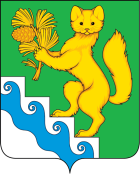 АДМИНИСТРАЦИЯ БОГУЧАНСКОГО РАЙОНАПОСТАНОВЛЕНИЕ27.12.2021                              с. Богучаны                                № 1146-пО внесении изменений в постановление администрации Богучанского района № 67-п от 28.01.2020 «Об утверждении реестра и схемы размещения мест (площадок) накопления твердых коммунальных  отходов для физических и юридических лиц на территории Богучанского района»В целях организации  обращения с твердыми коммунальными отходами на территории Богучанского района  в соответствии с Федеральным законом от 06.10.2003 №131-ФЗ «Об общих принципах организации местного самоуправления в Российской Федерации», Федеральным законом  от 10.01.2002 №7-ФЗ «Об охране окружающей среды»,  Федеральным законом от 24.06.1998 №89 «Об отходах производства и потребления», статьями 7, 43, 47 Устава Богучанского района Красноярского края ПОСТАНОВЛЯЮ:Внести изменения в постановление администрации Богучанского района № 67-п от 28.01.2020 «Об утверждении реестра и схемы размещения мест (площадок) накопления твердых коммунальных  отходов для физических лиц на территории Богучанского района» (далее – Постановление) следующего содержания:- наименование Постановления читать в новой редакции: «Об утверждении реестра и схемы размещения мест (площадок) накопления твердых коммунальных  отходов для физических и юридических лиц на территории Богучанского района»- приложение № 1 к Постановлению читать в новой редакции, согласно приложению № 1к данному Постановлению;- приложение № 2 к Постановлению дополнить схемой размещения мест (площадок) накопления твердых бытовых отходов для физических лиц Богучанский район  п. Говорково, с. Богучаны, п. Таежный, с. Карабула следующего содержания:схемы размещения мест (площадок) накопления твердых бытовых отходов для физических лиц Богучанский район  п. Говорково 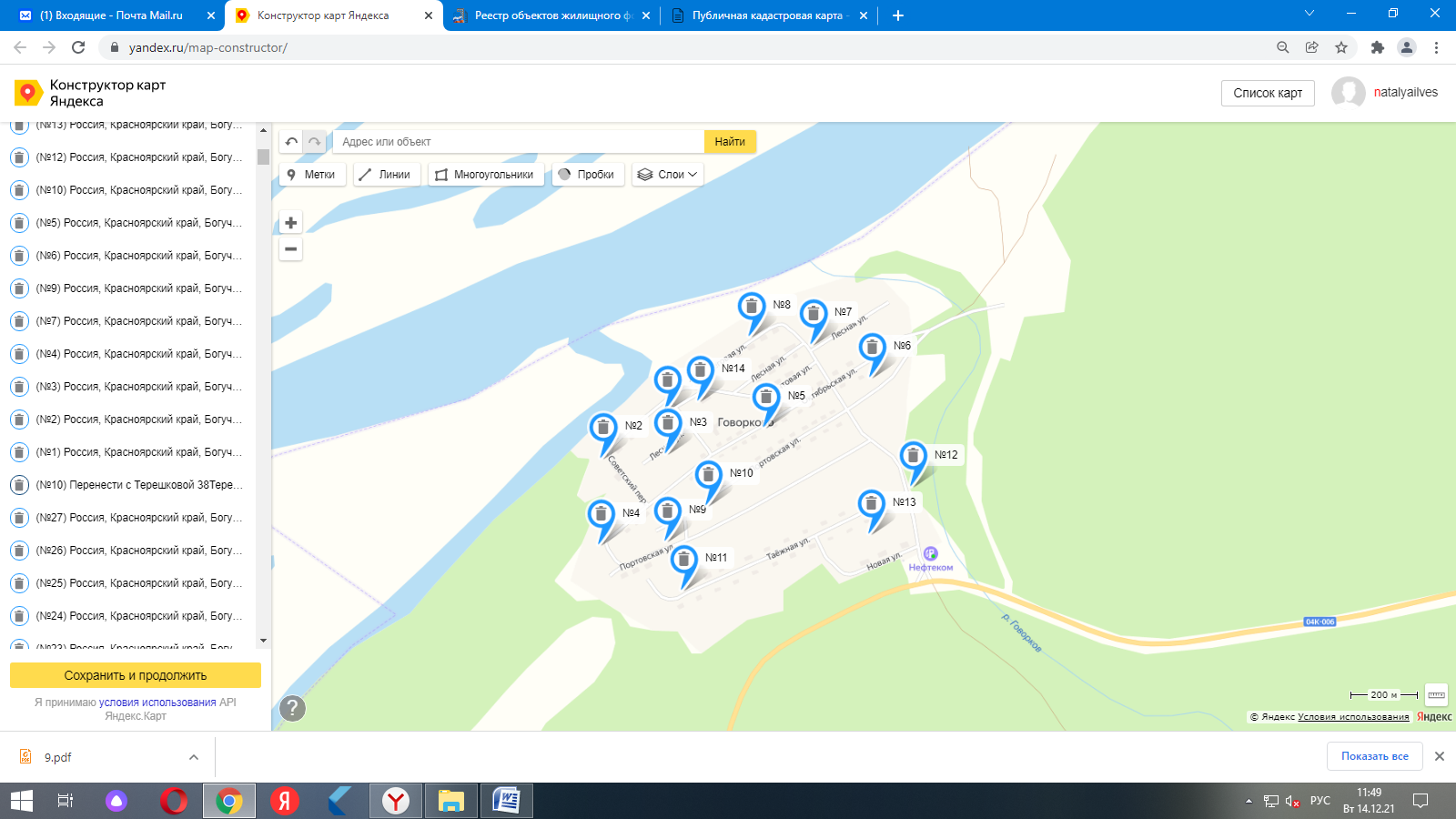 Численность населения  – 627 ;                                   схемы размещения мест (площадок) накопления твердых бытовых отходов для физических лиц Богучанский район  с. Богучаны 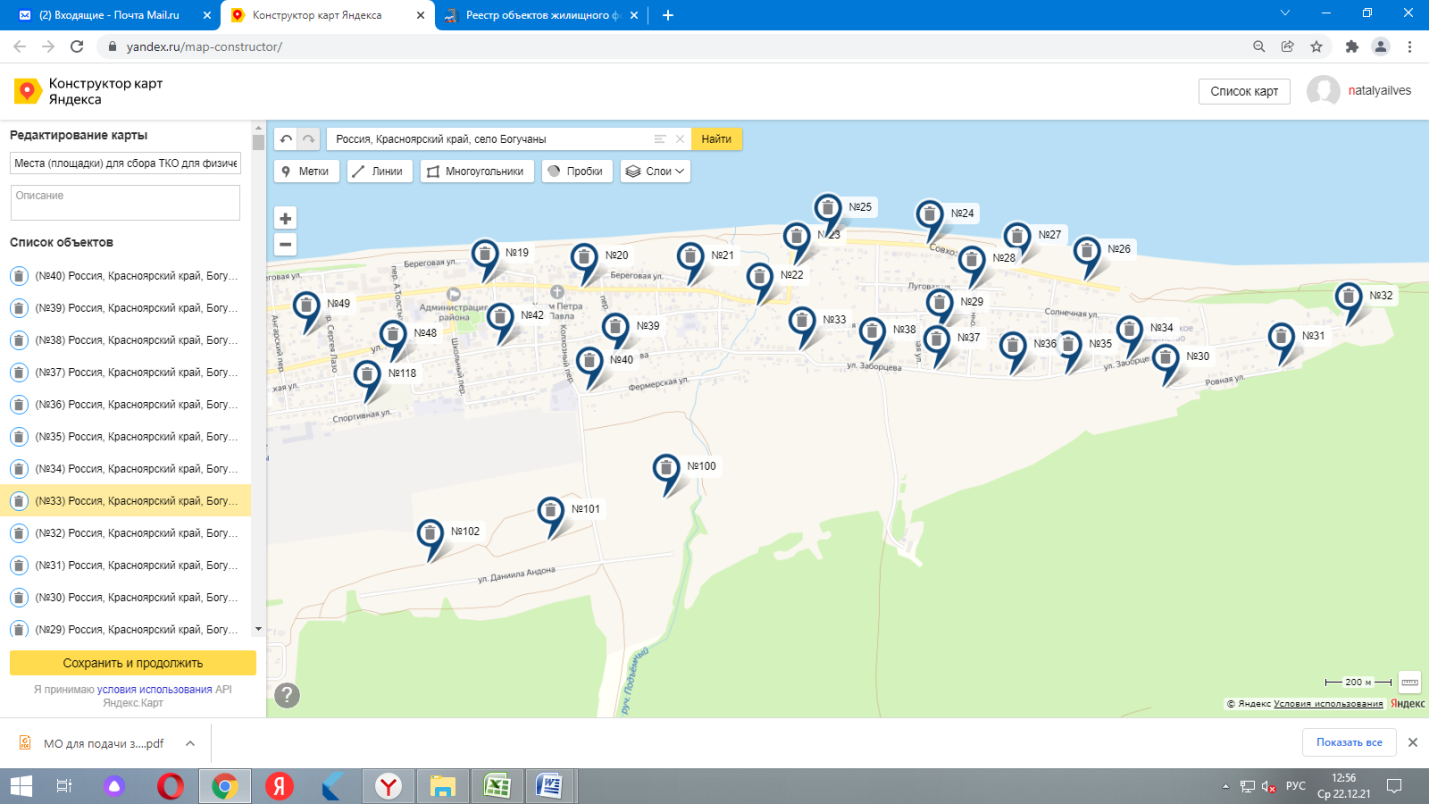 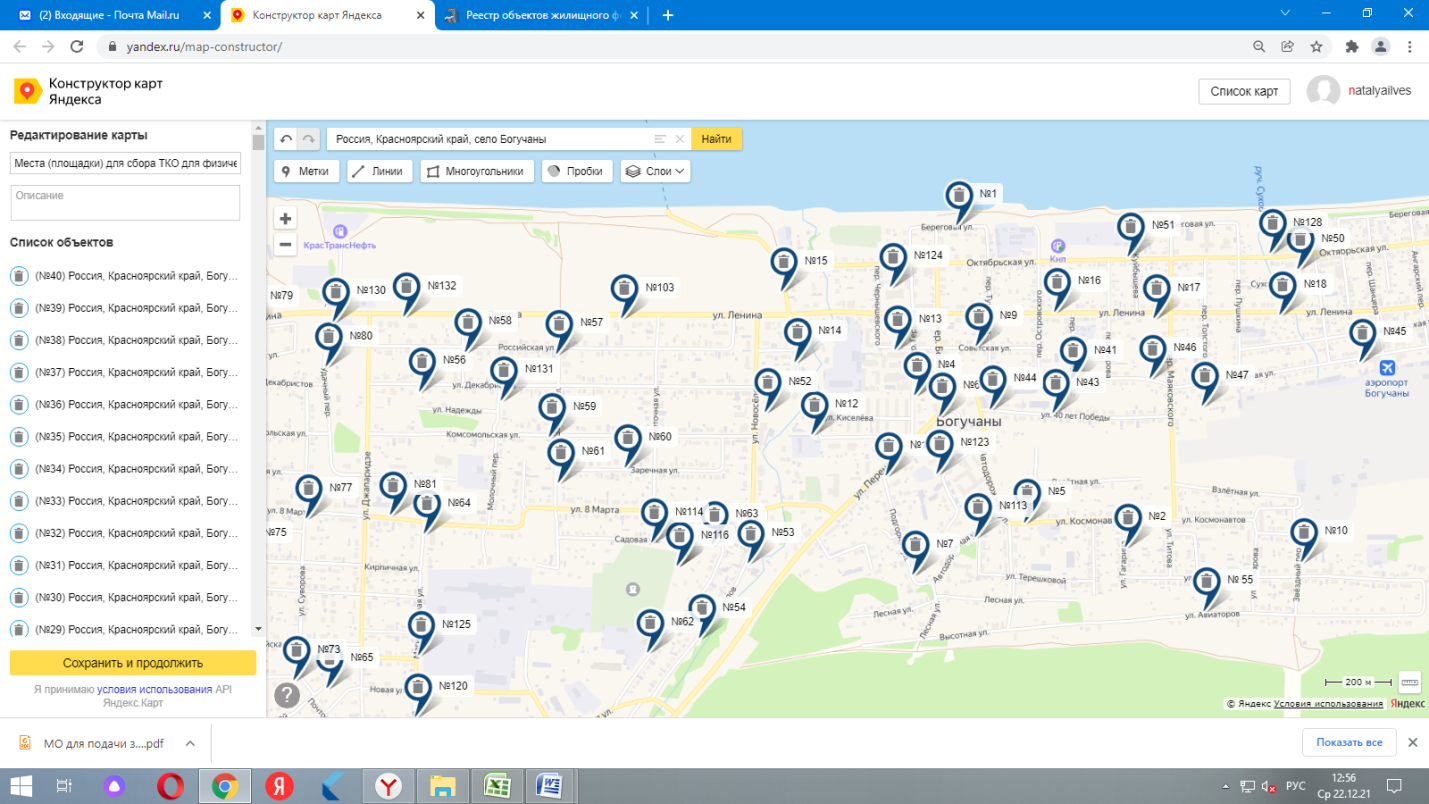 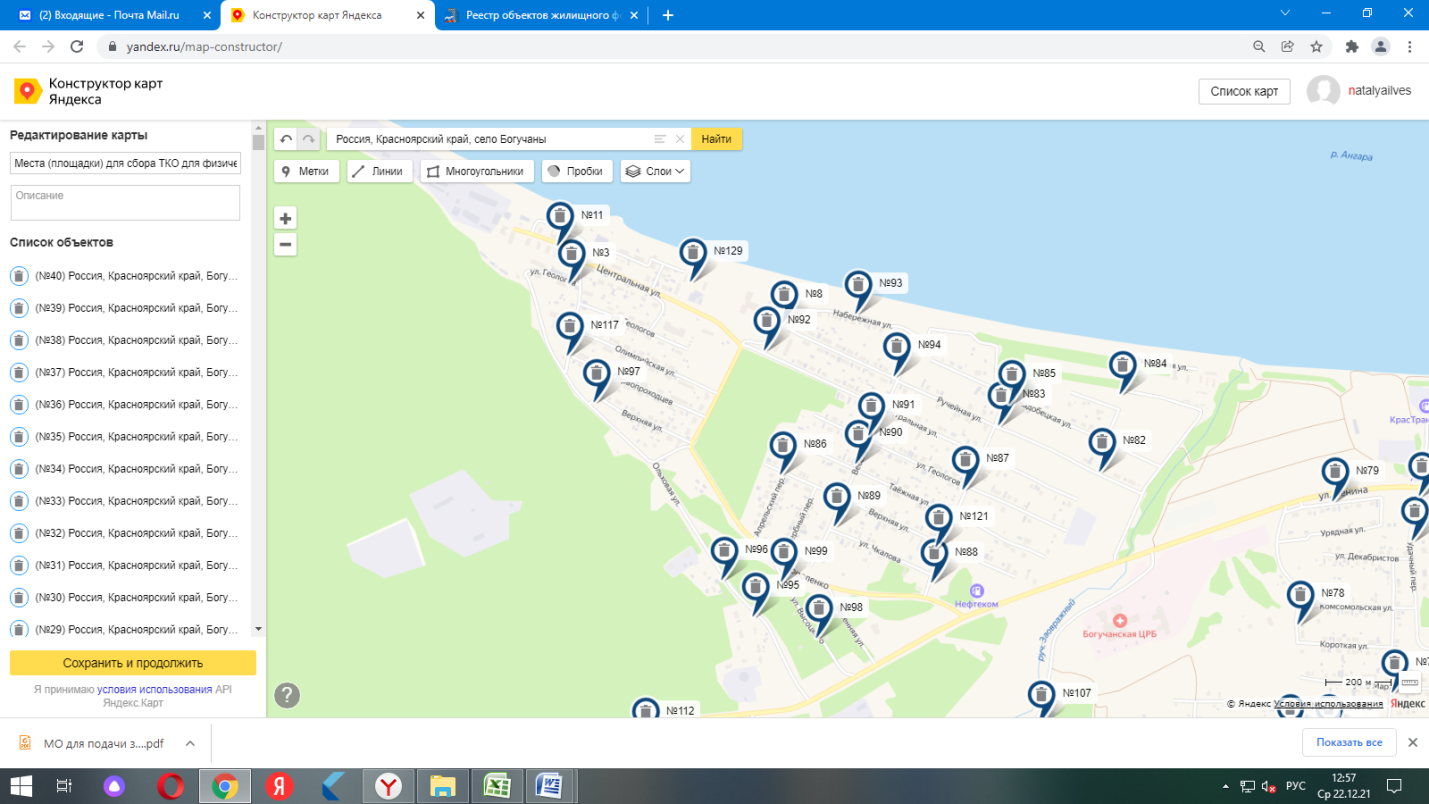 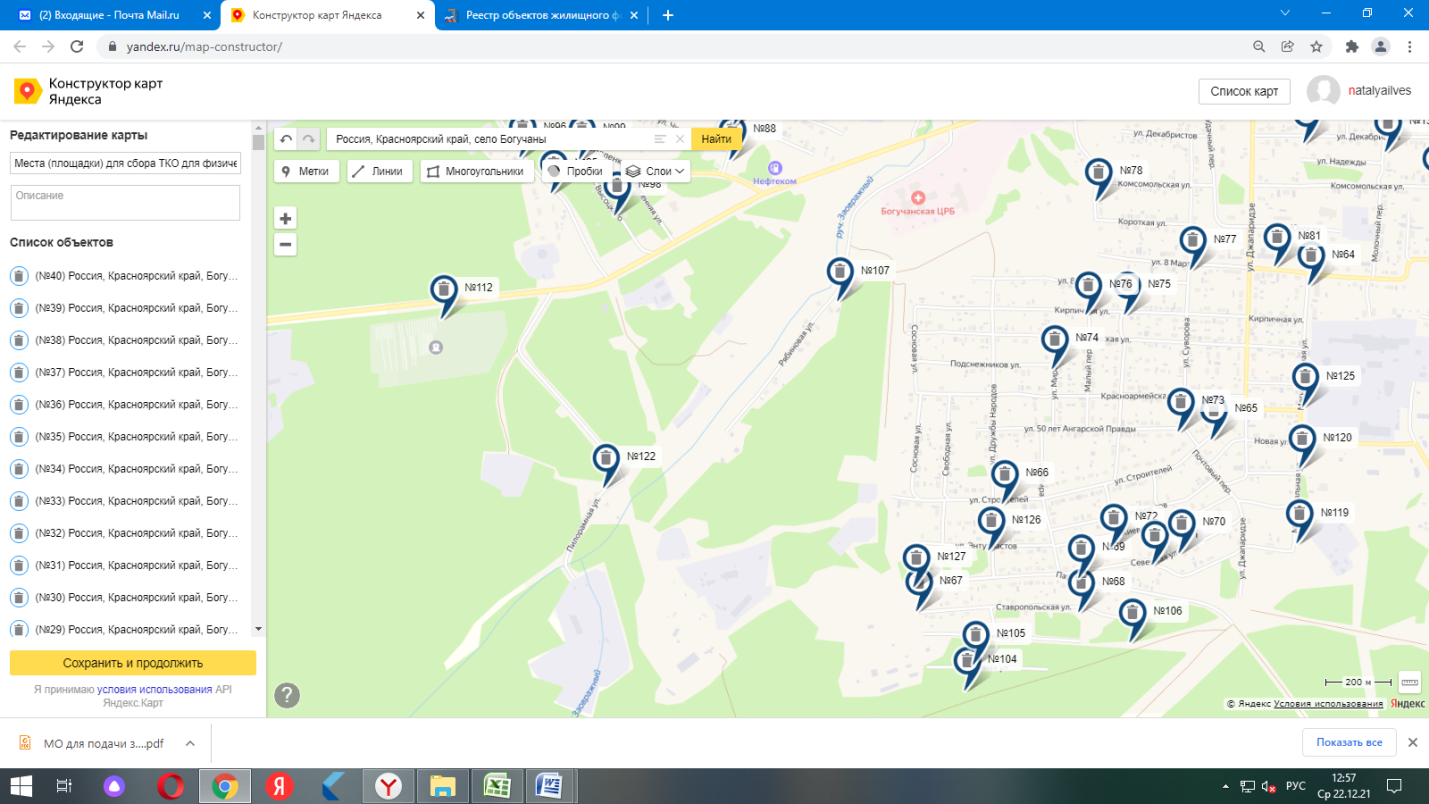 схемы размещения мест (площадок) накопления твердых бытовых отходов для физических лиц Богучанский район  п. Таежный, с. Карабула 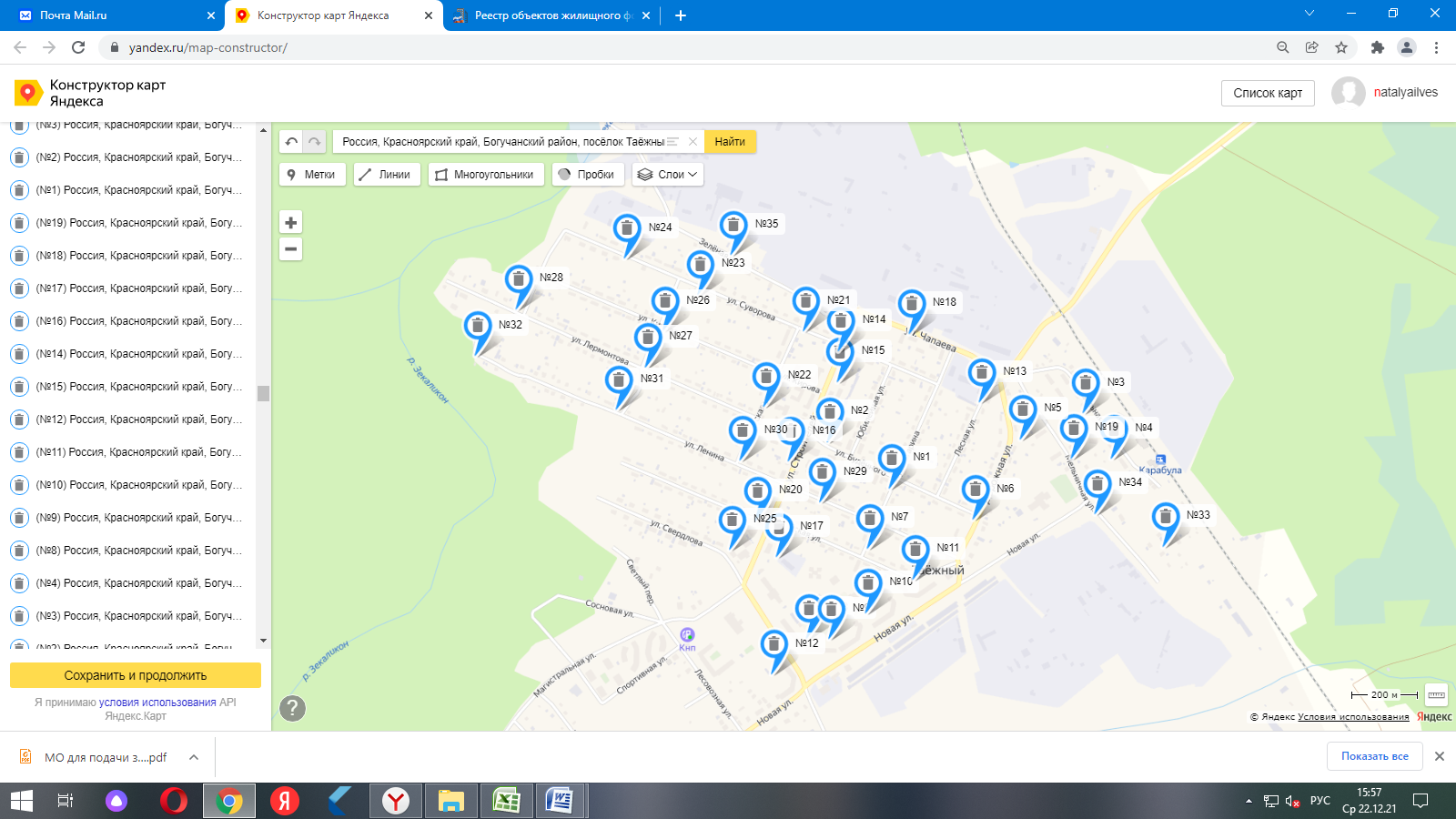 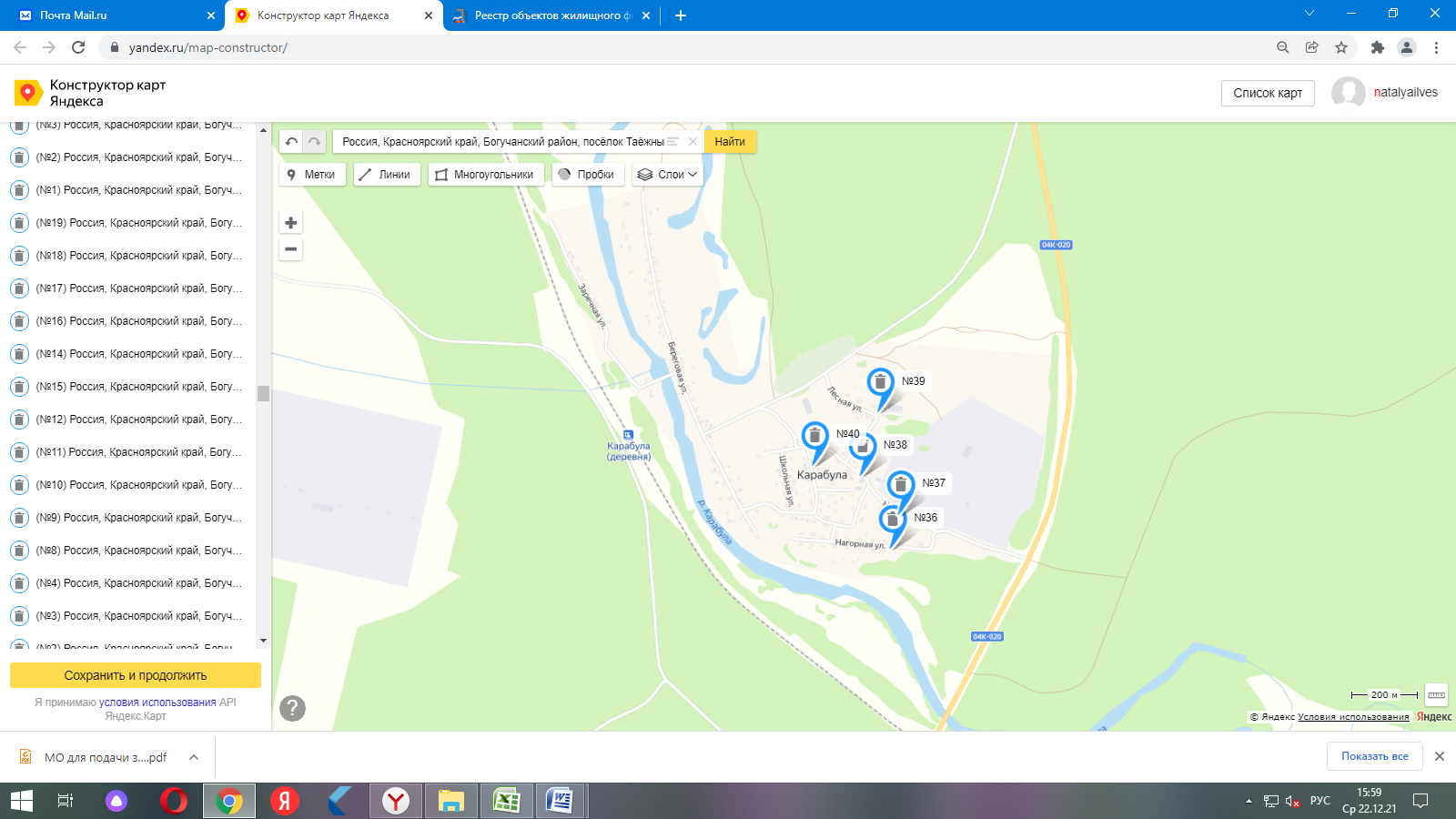 - дополнить Постановление приложением №3 «Реестр мест (площадок) накопления твердых бытовых отходов для юридических лиц»;- приложение № 2 к Постановлению дополнить схемой размещения мест (площадок) накопления твердых бытовых отходов для юридических лиц Богучанский район с. Богучаны, следующего содержания:схемы размещения мест (площадок) накопления твердых бытовых отходов для юридических лиц Богучанский район  с. Богучаны 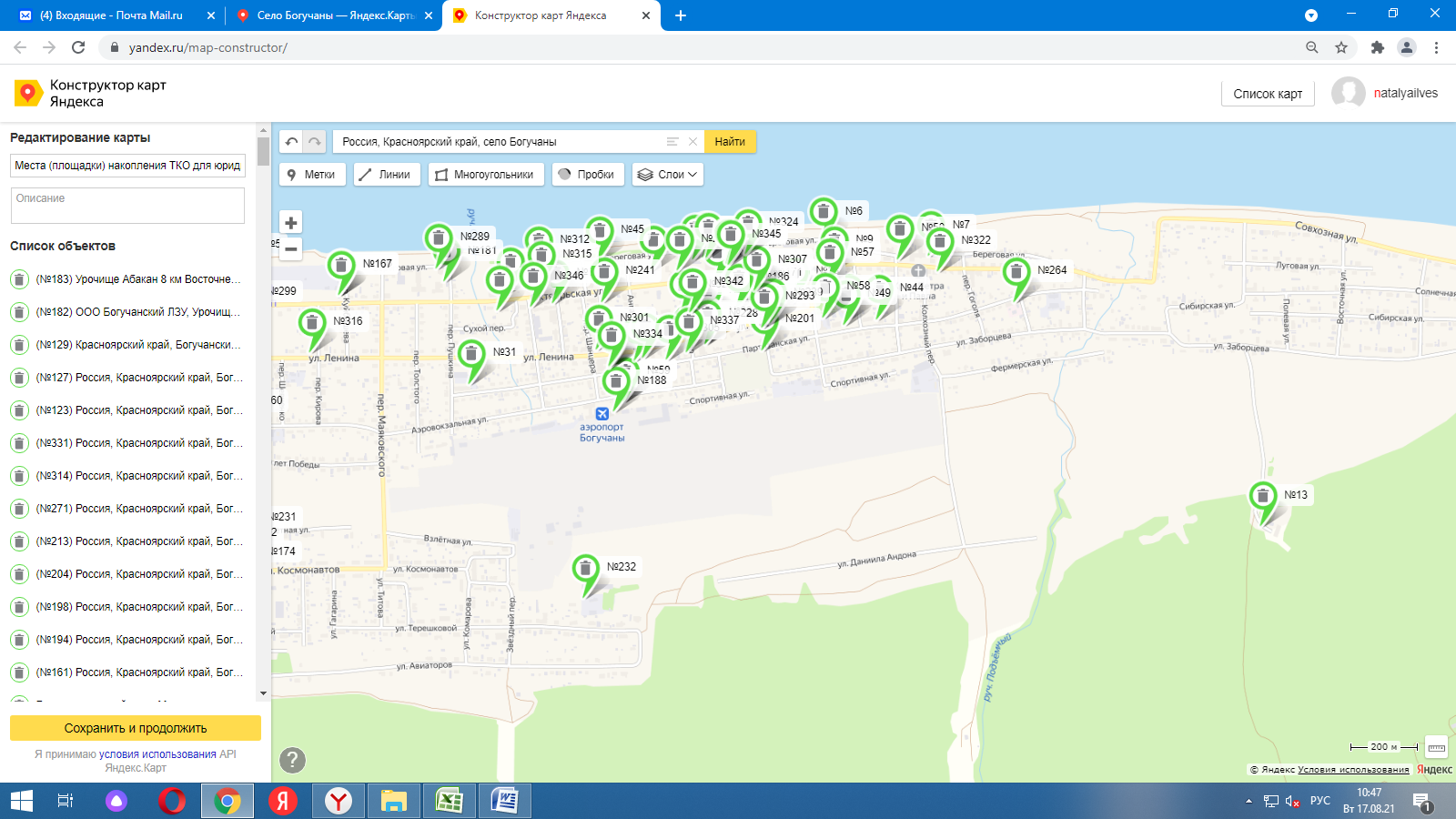 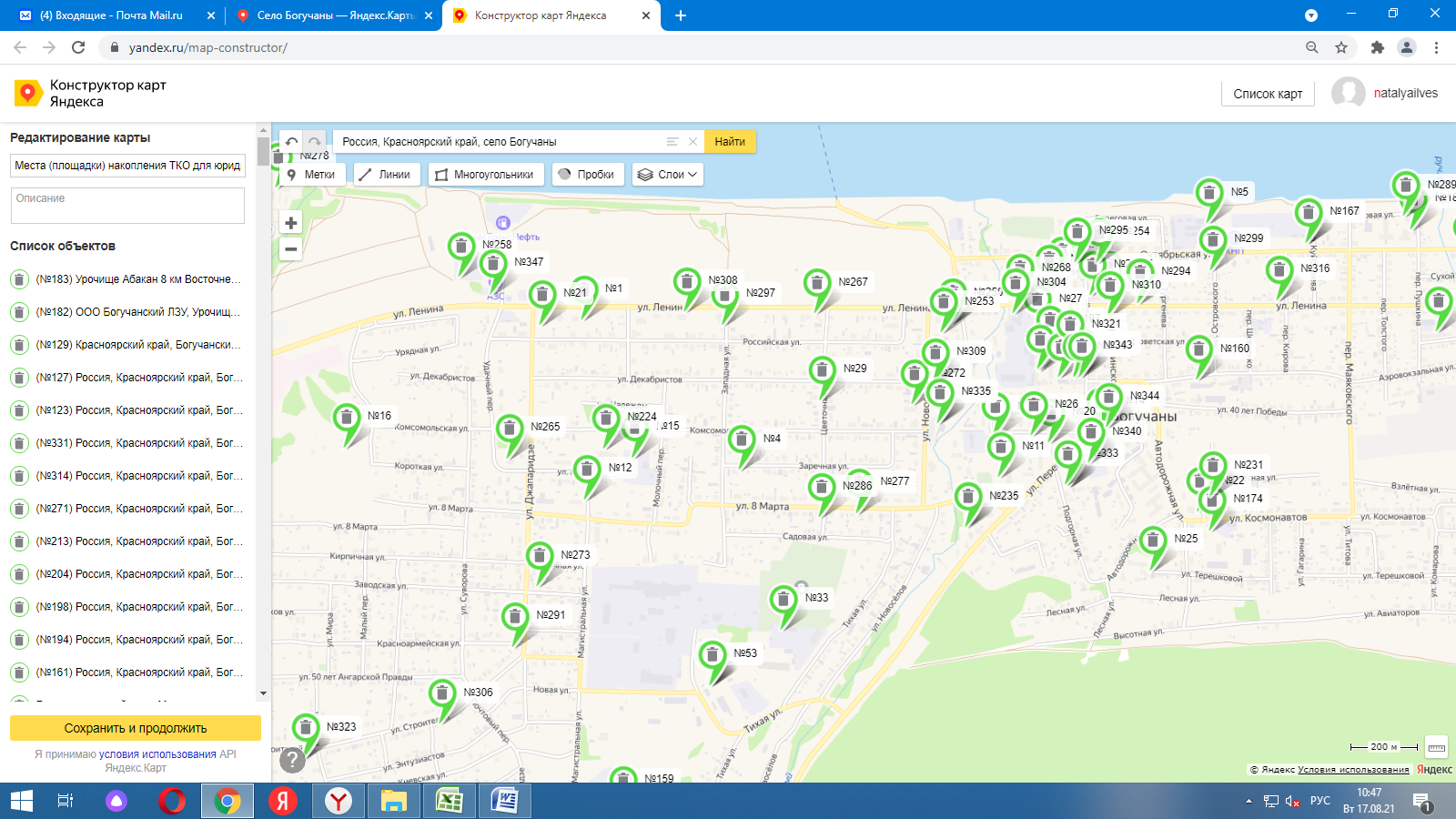 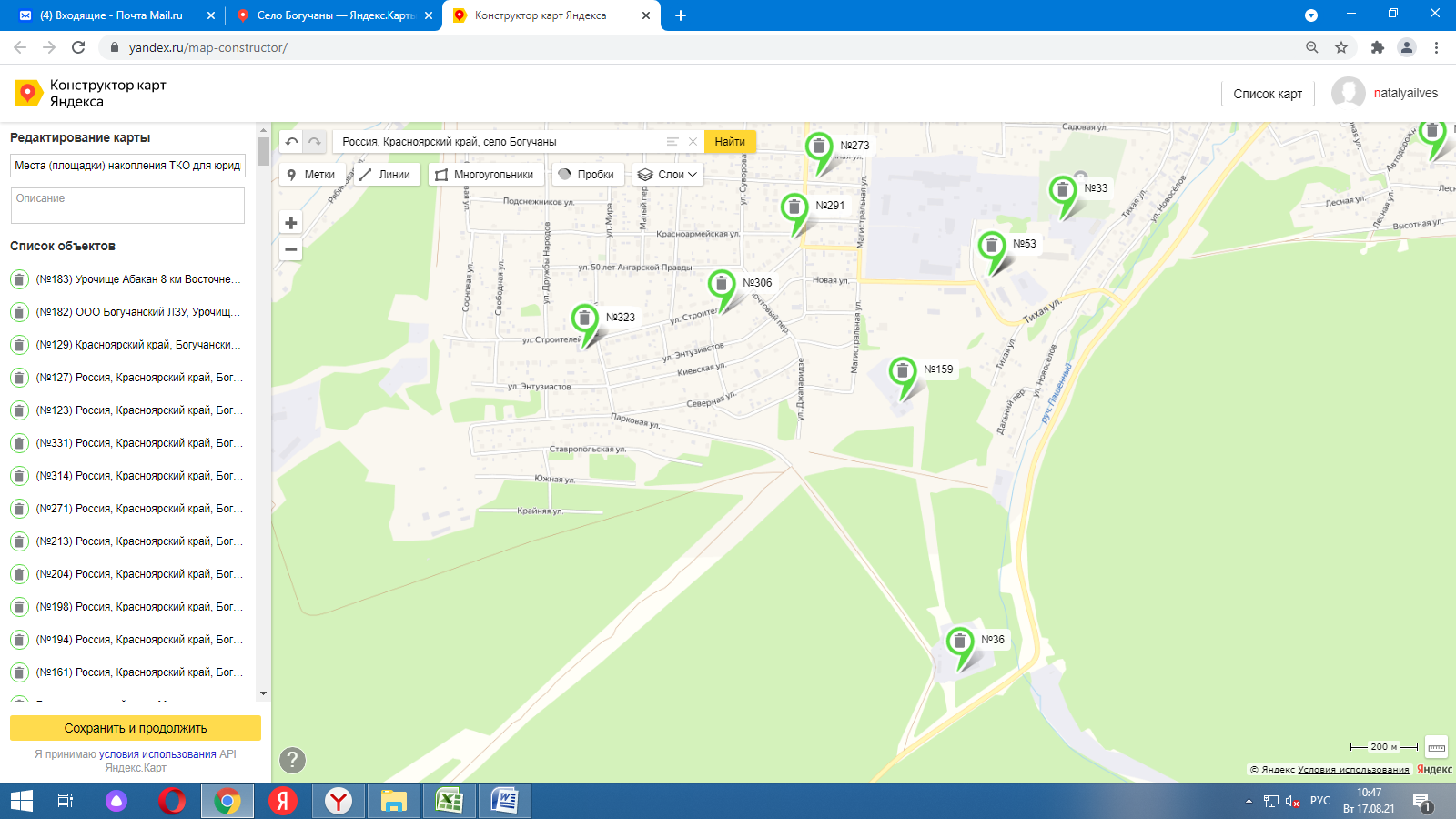 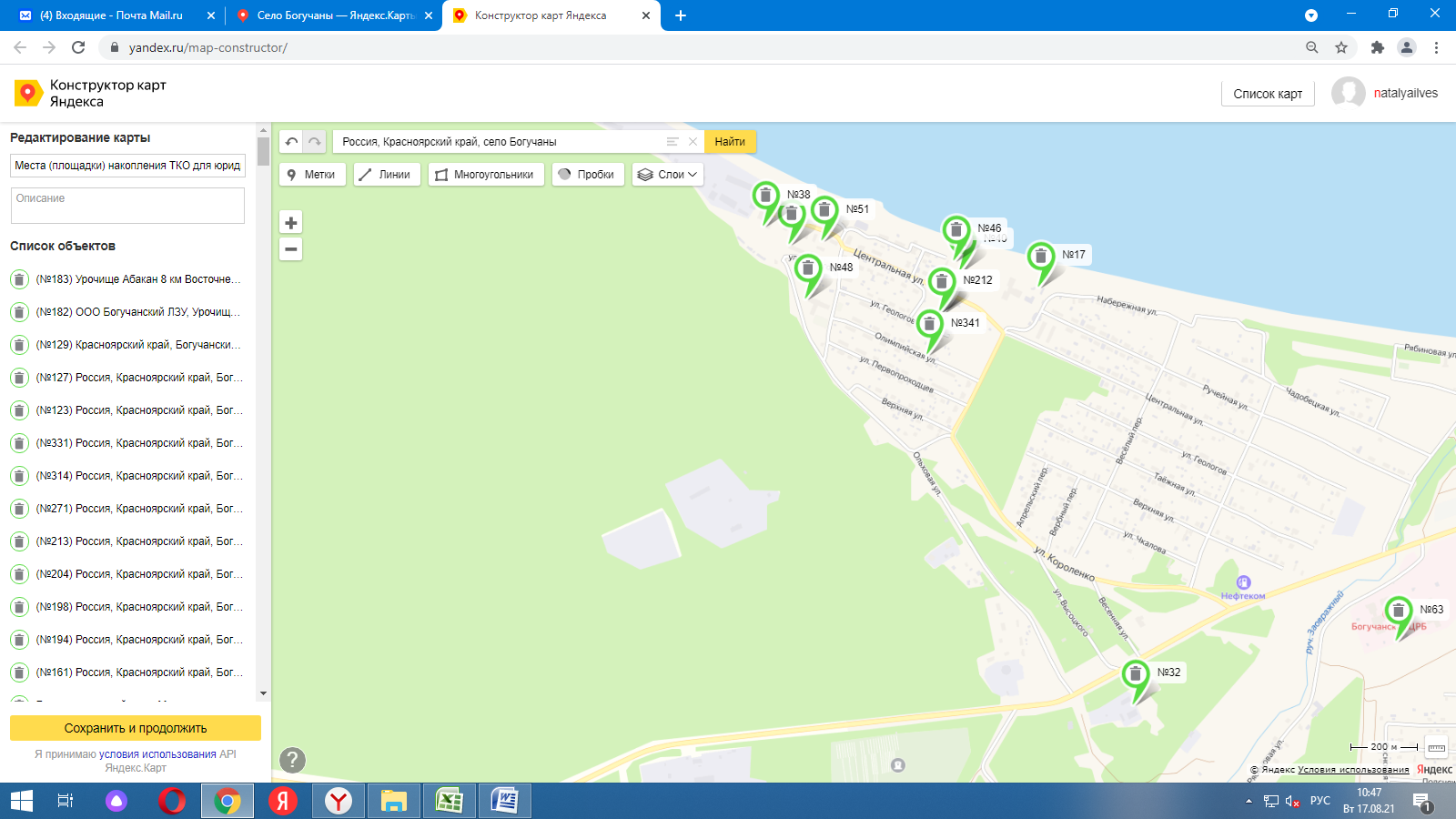 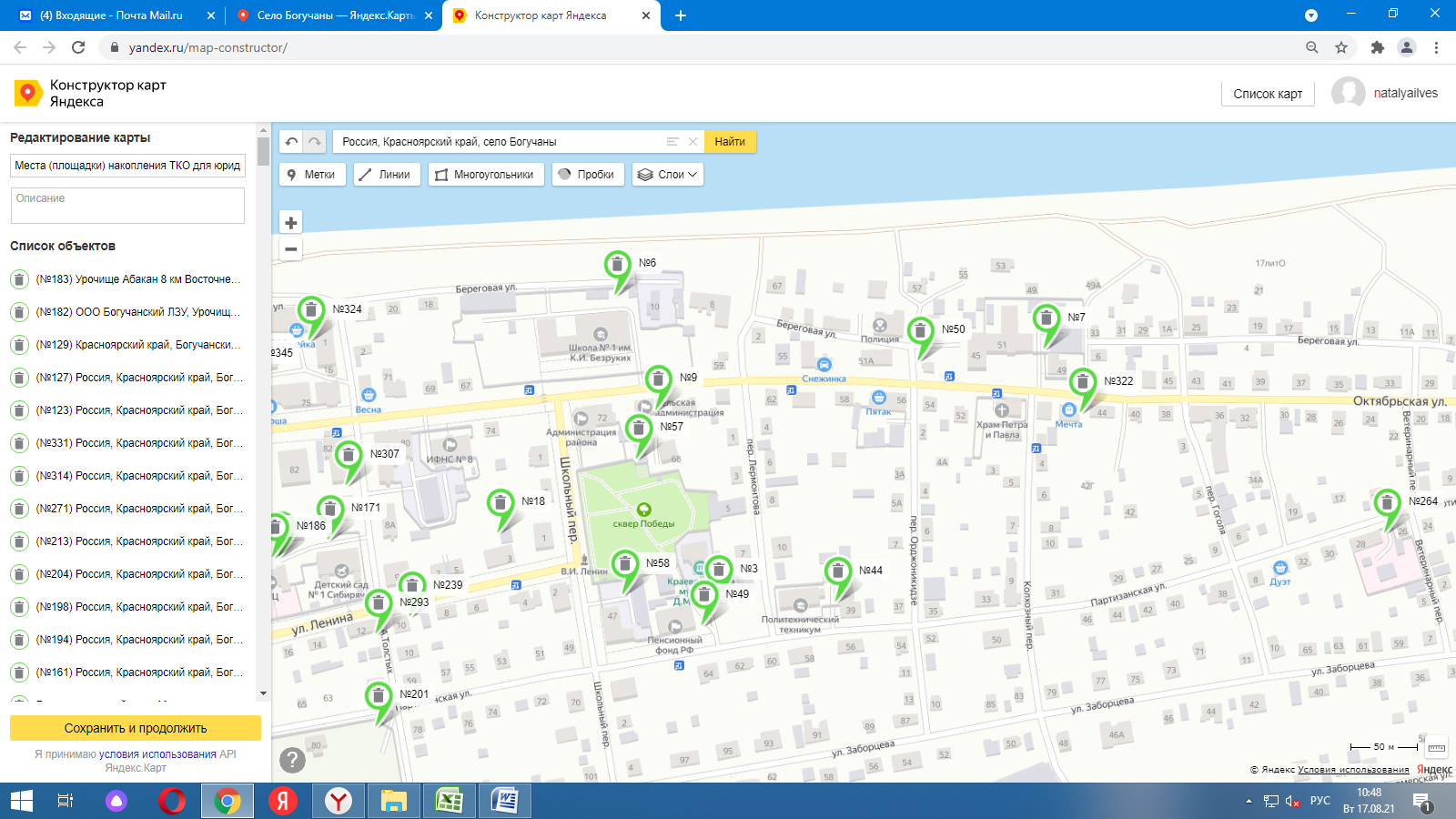 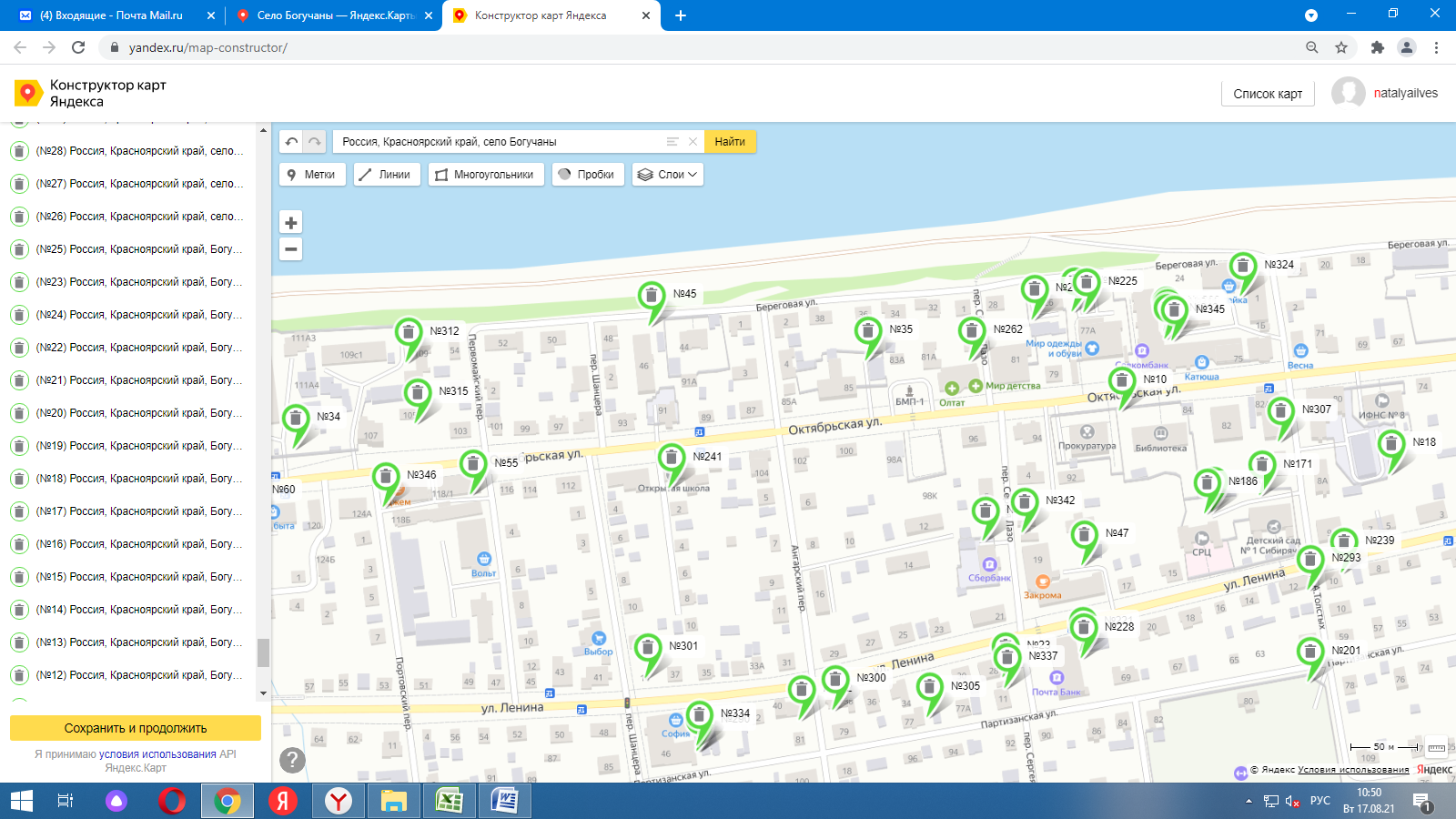 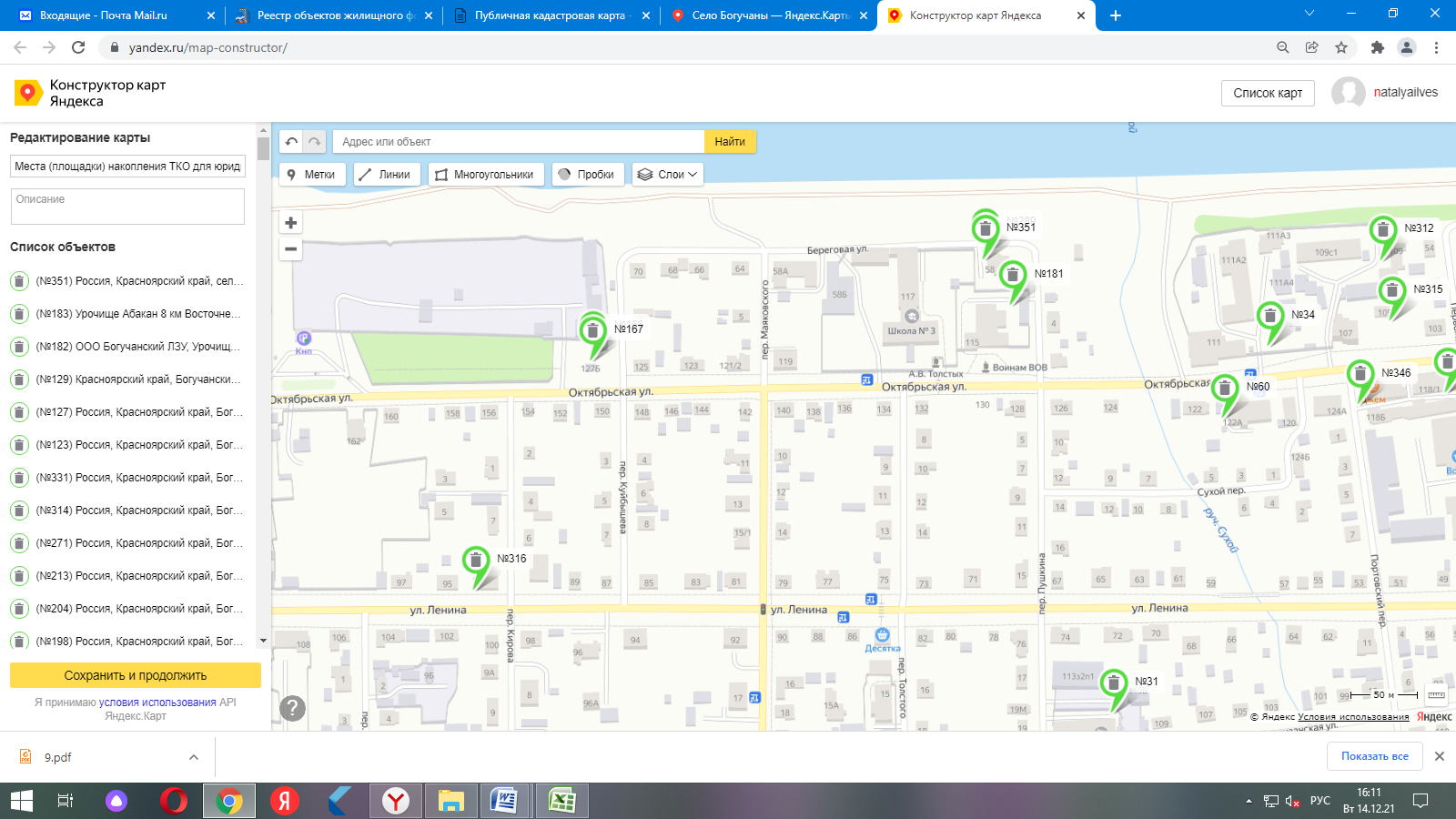 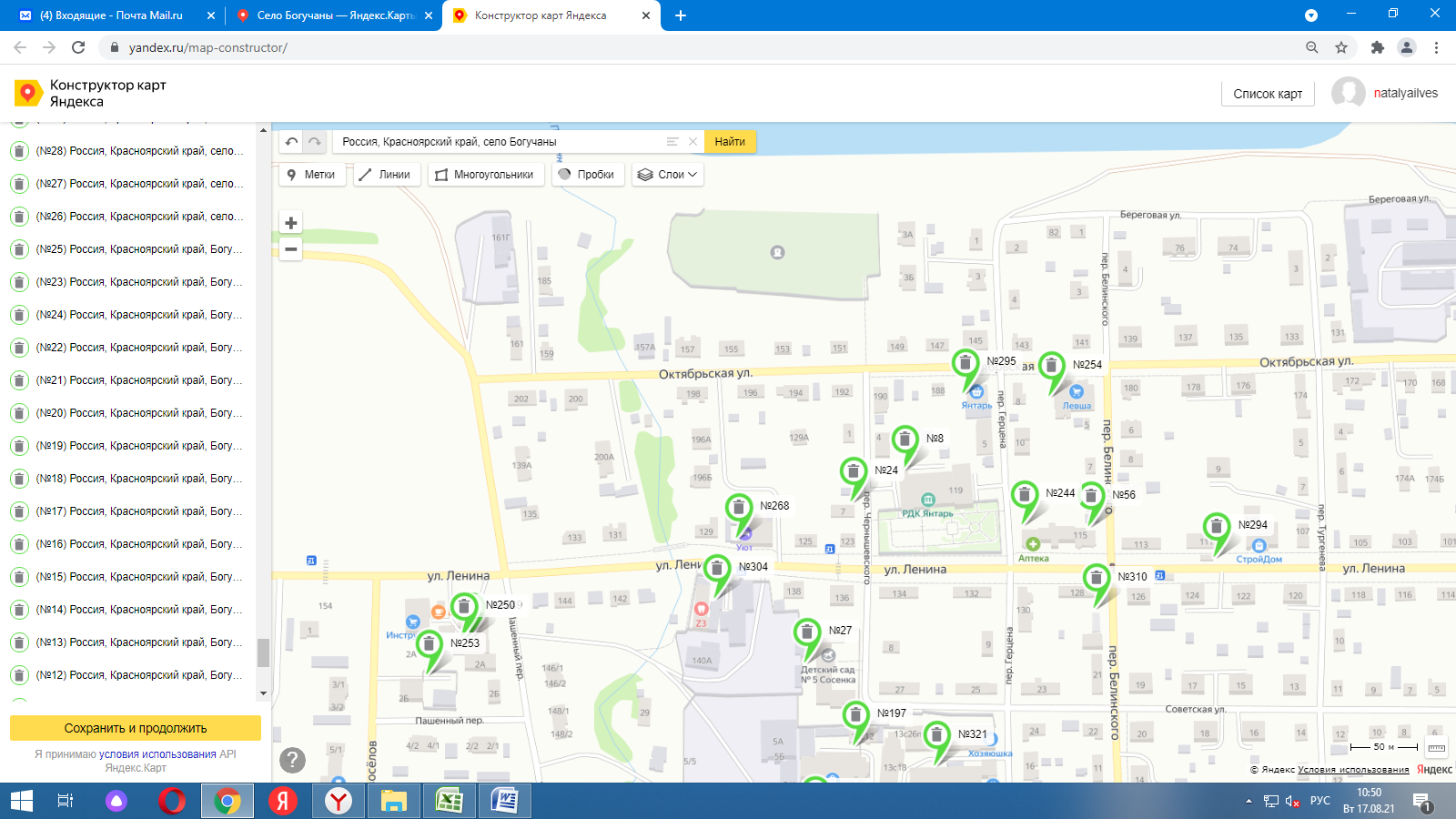 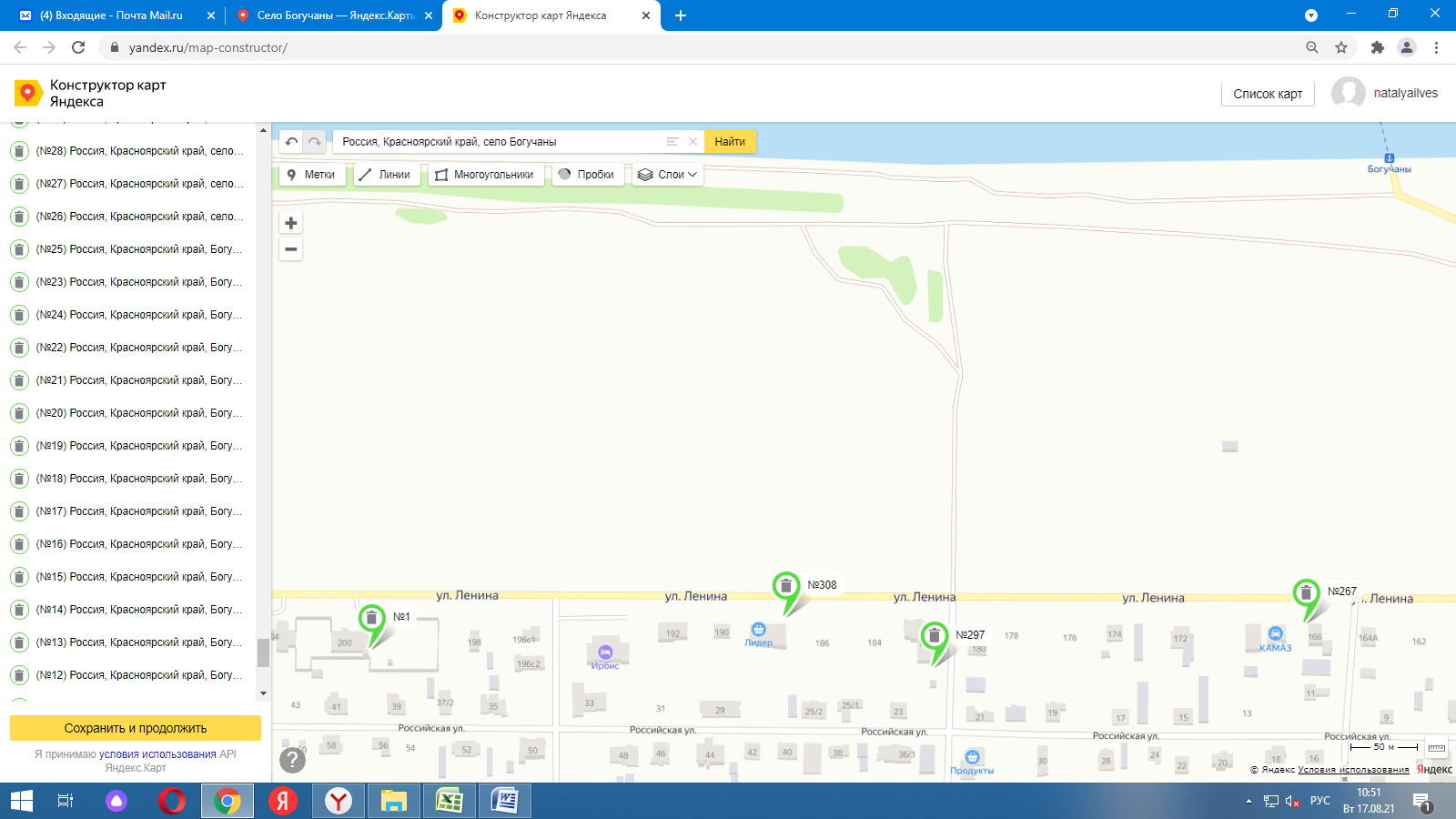 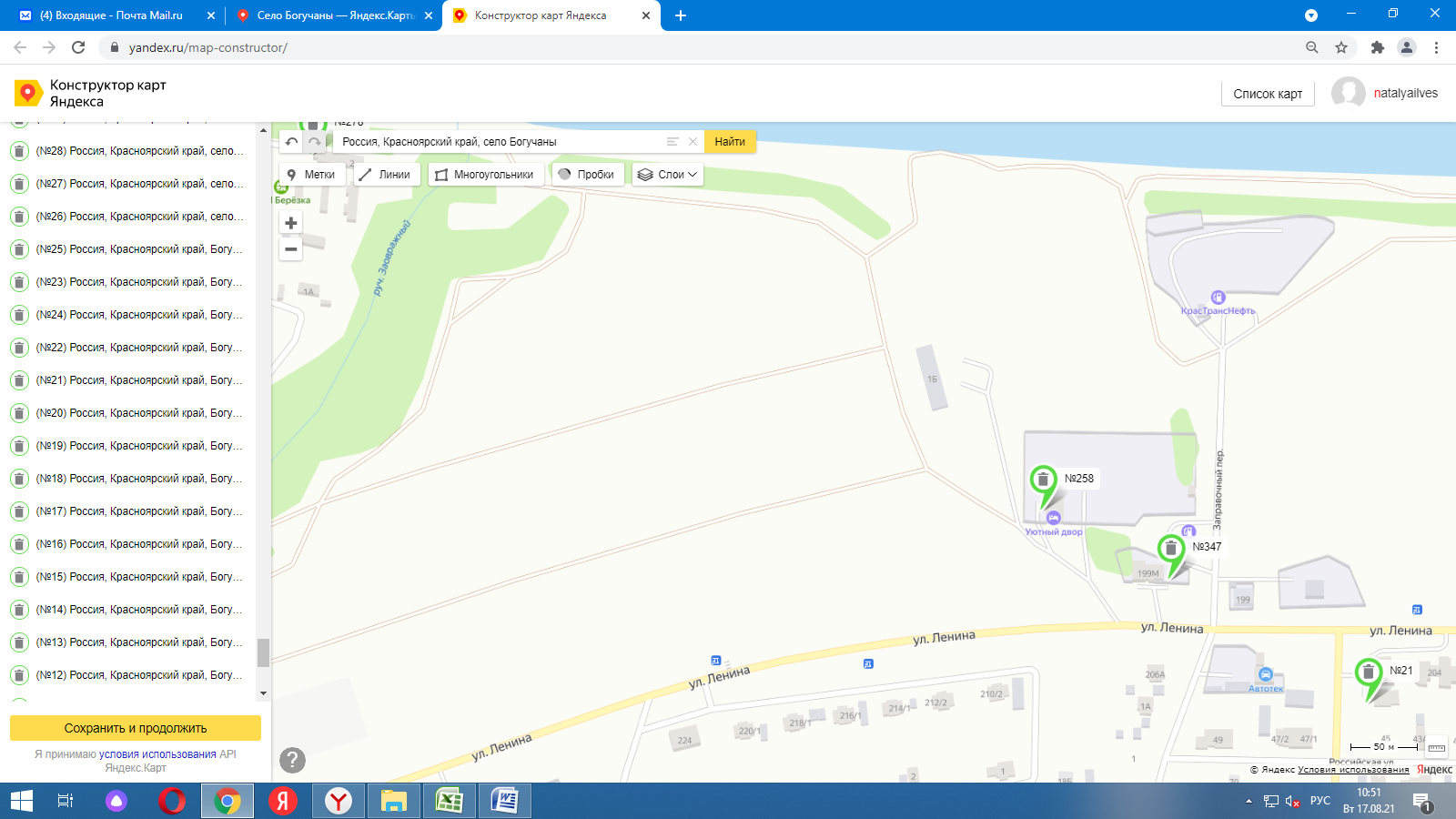 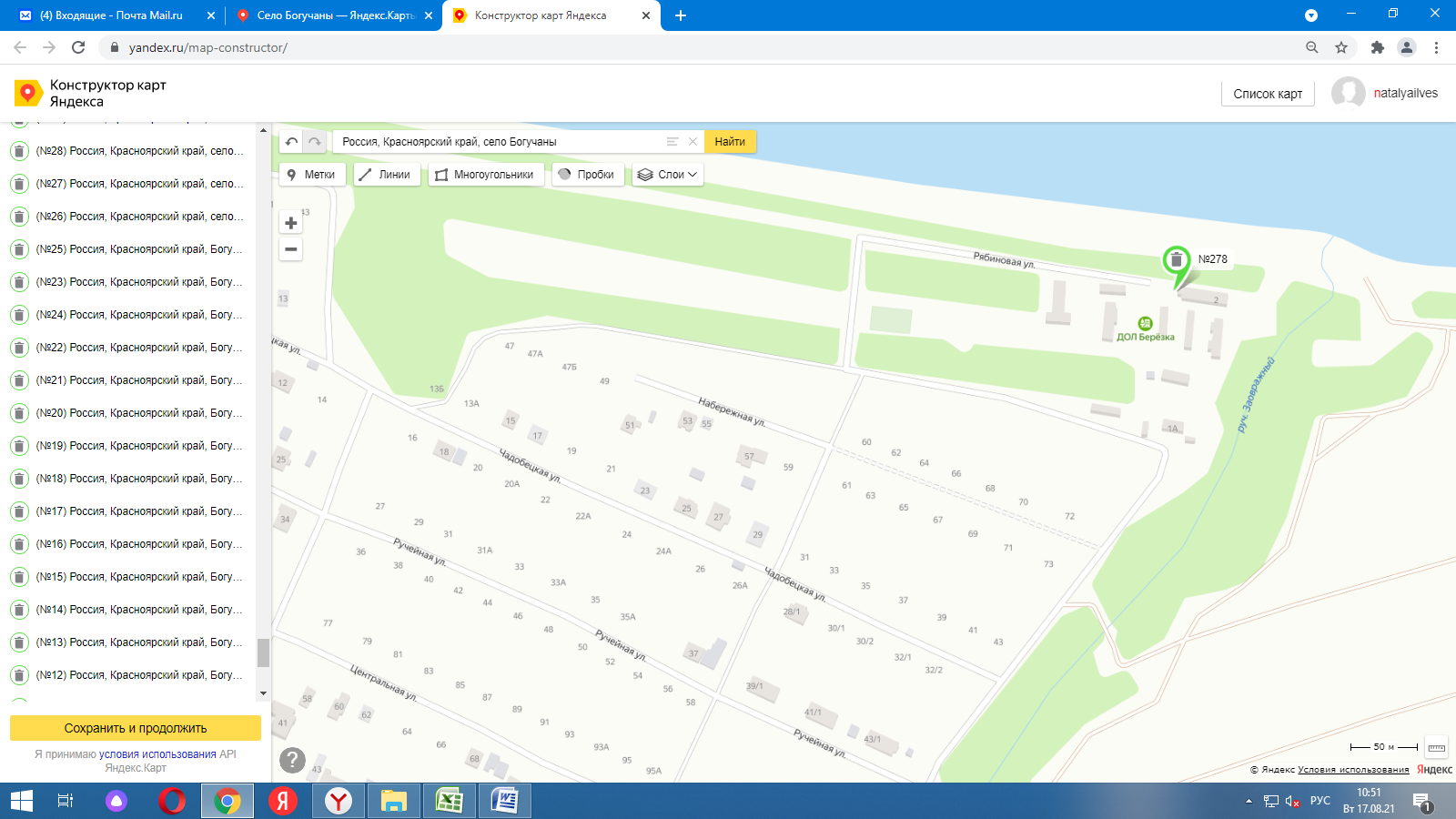 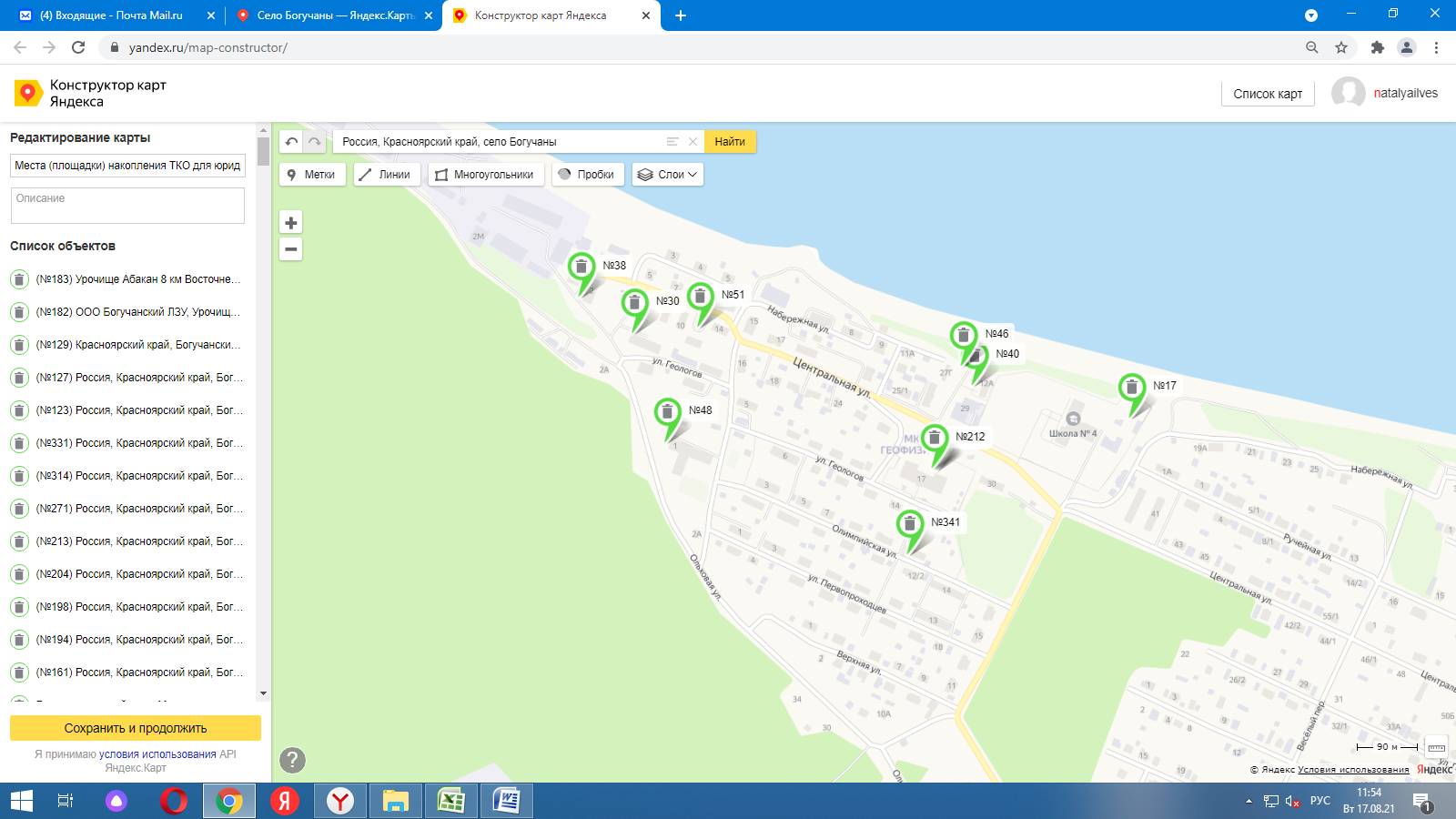 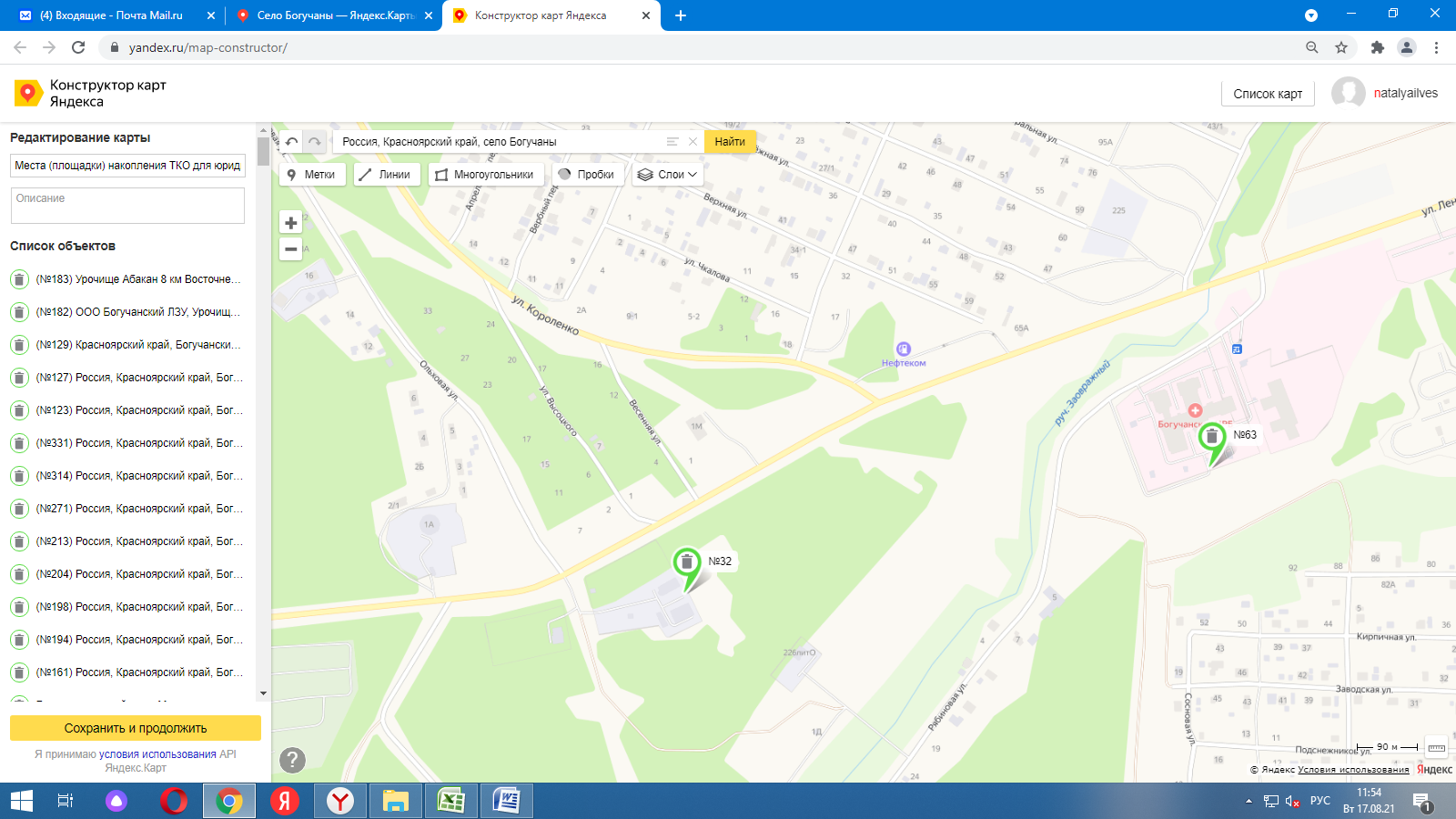 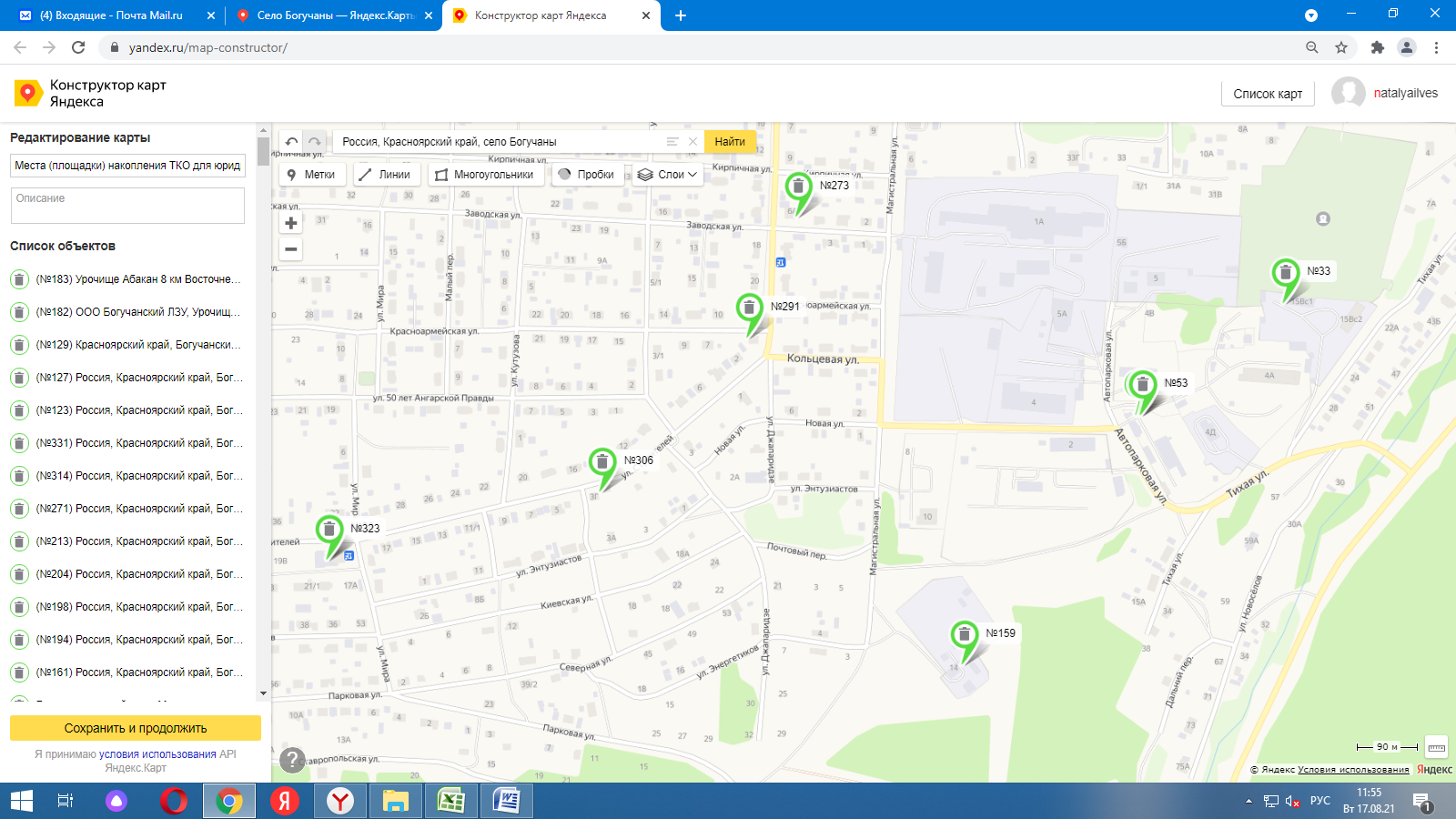 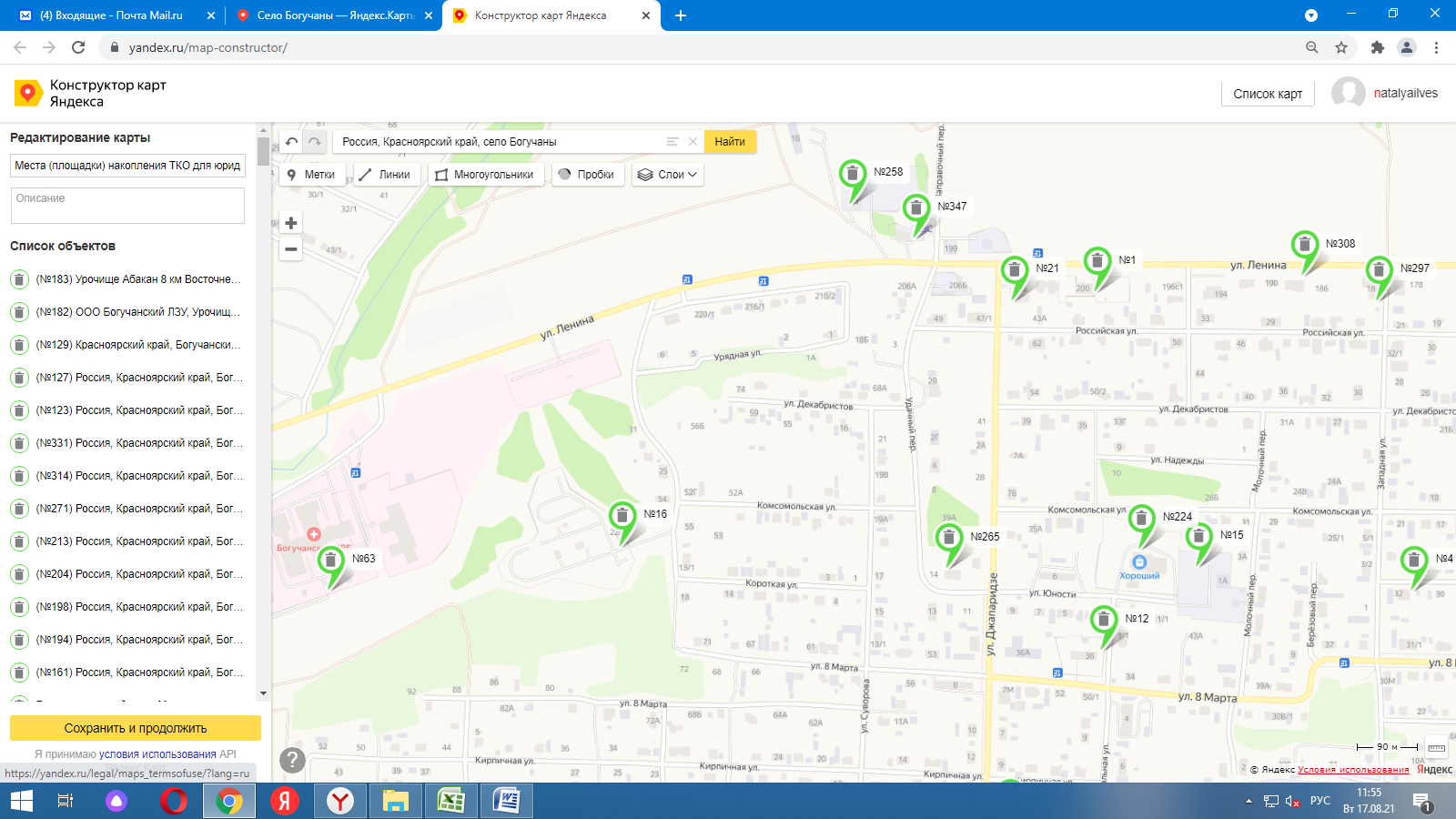 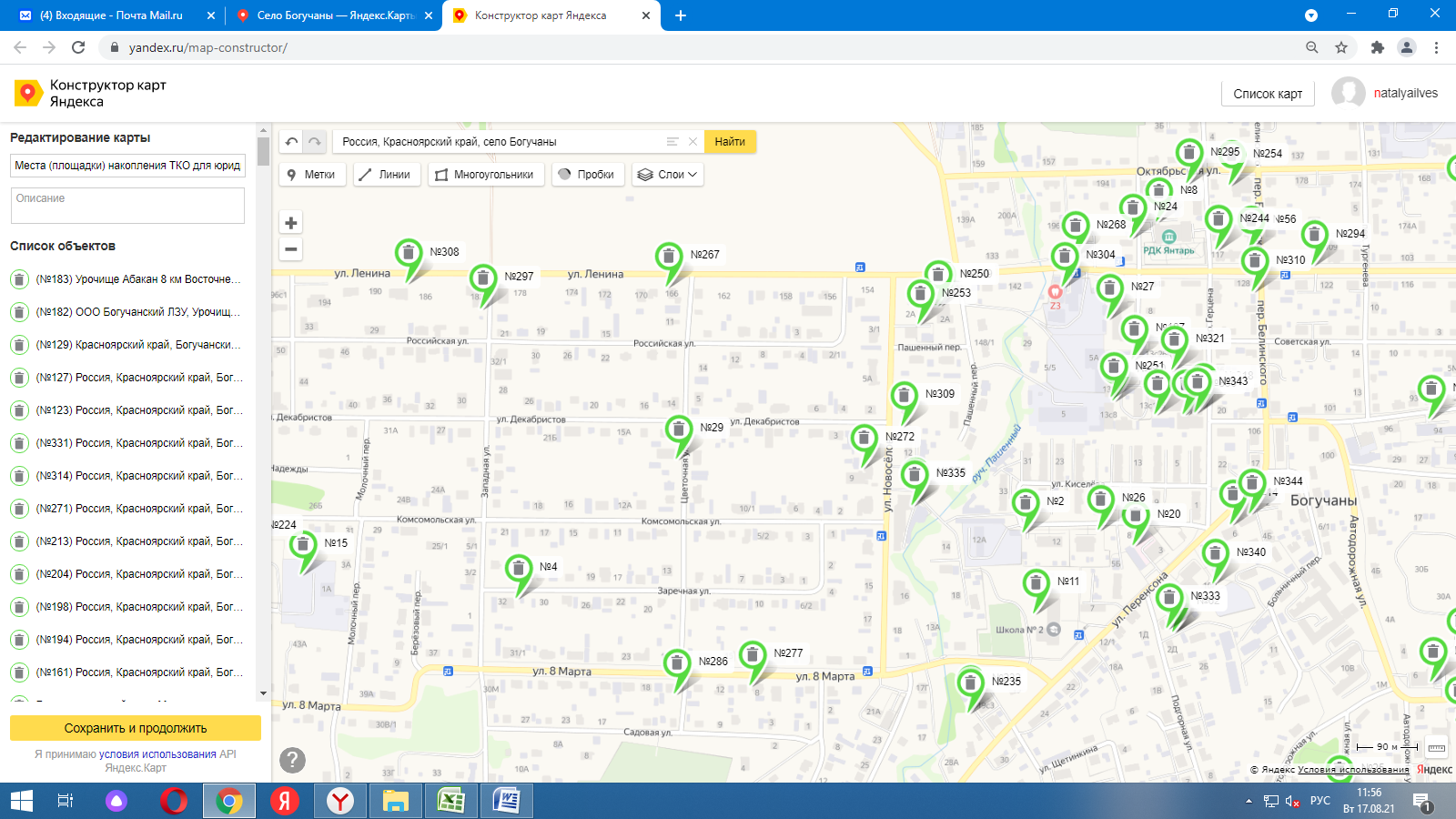 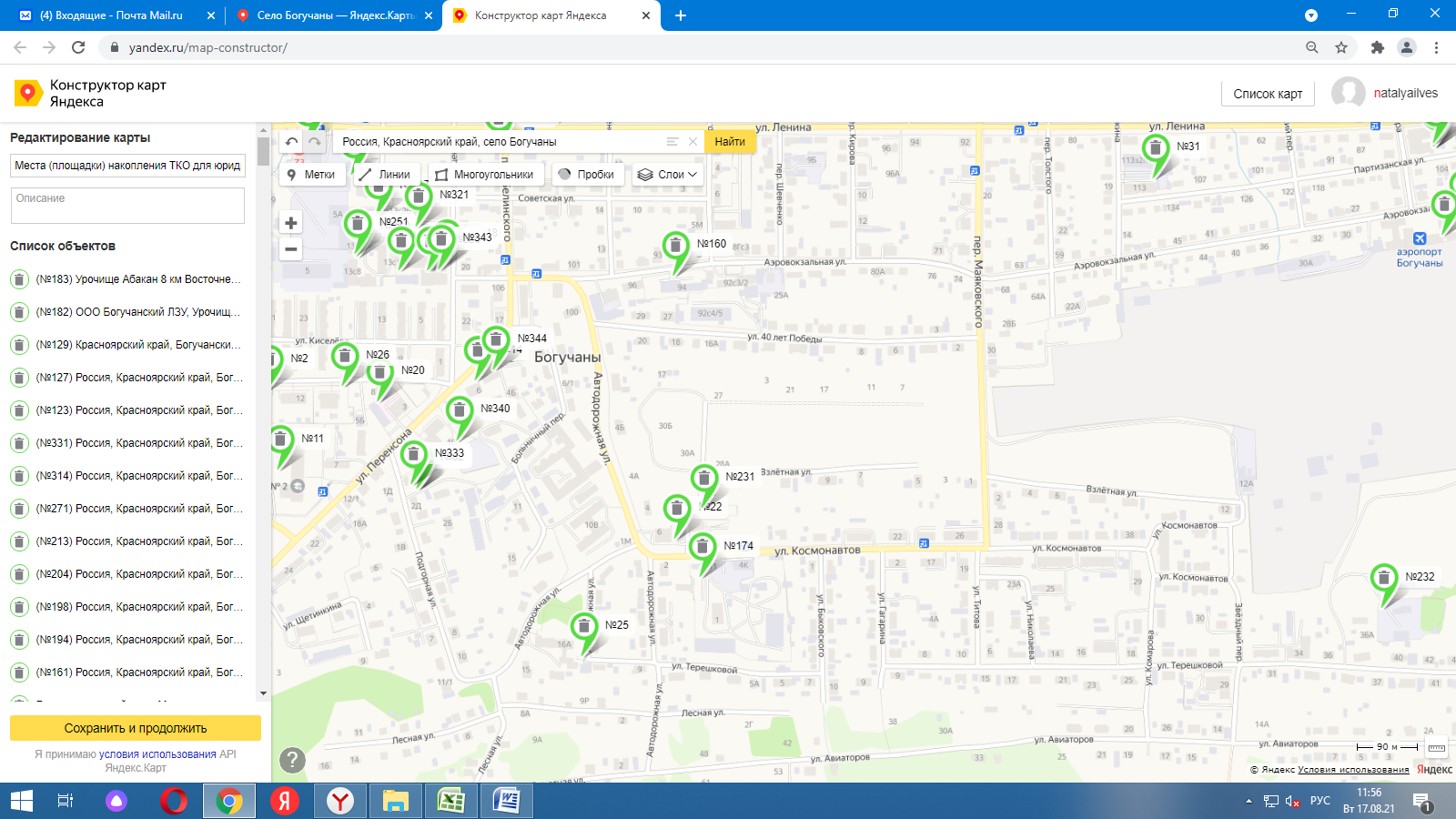 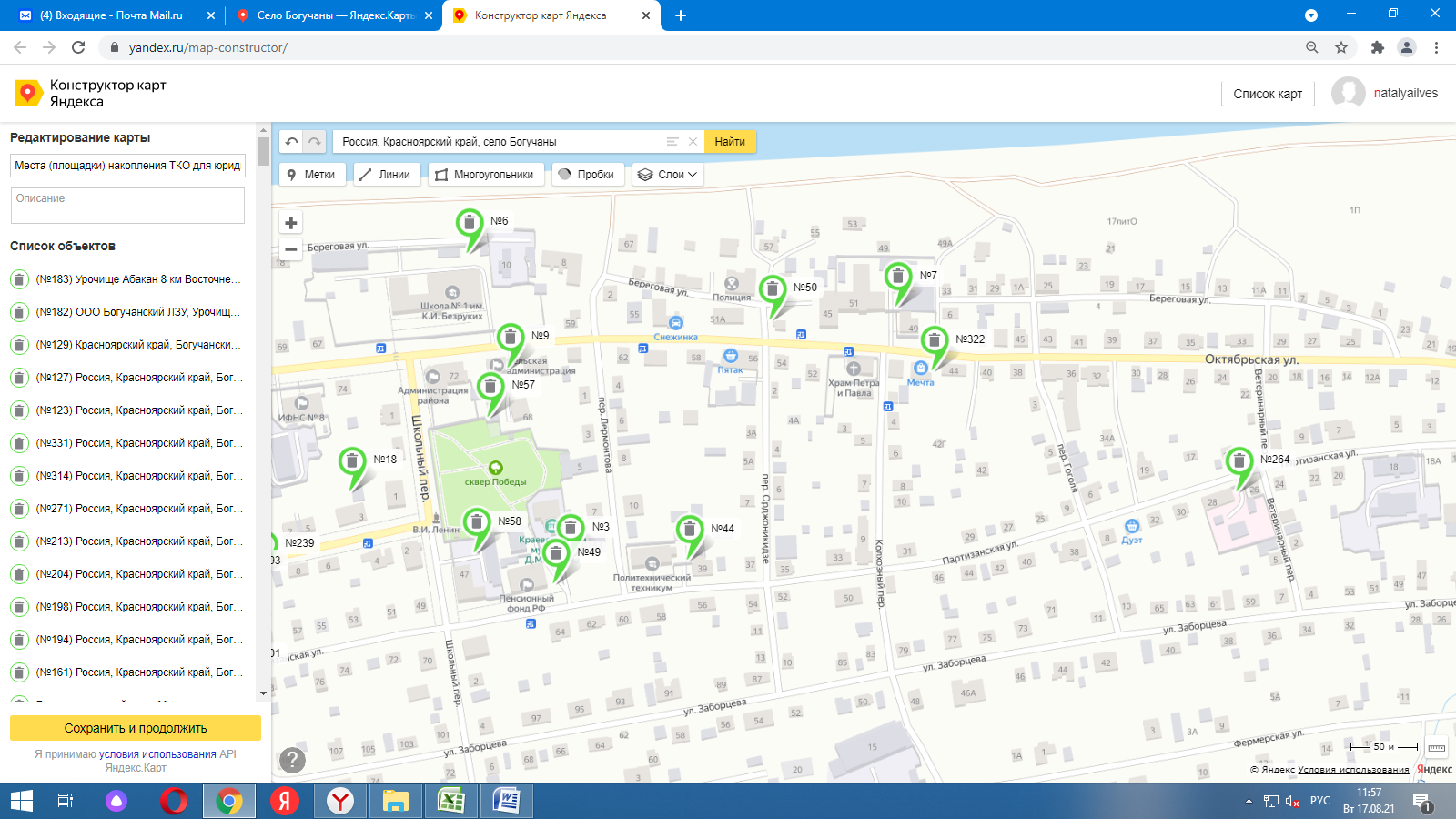 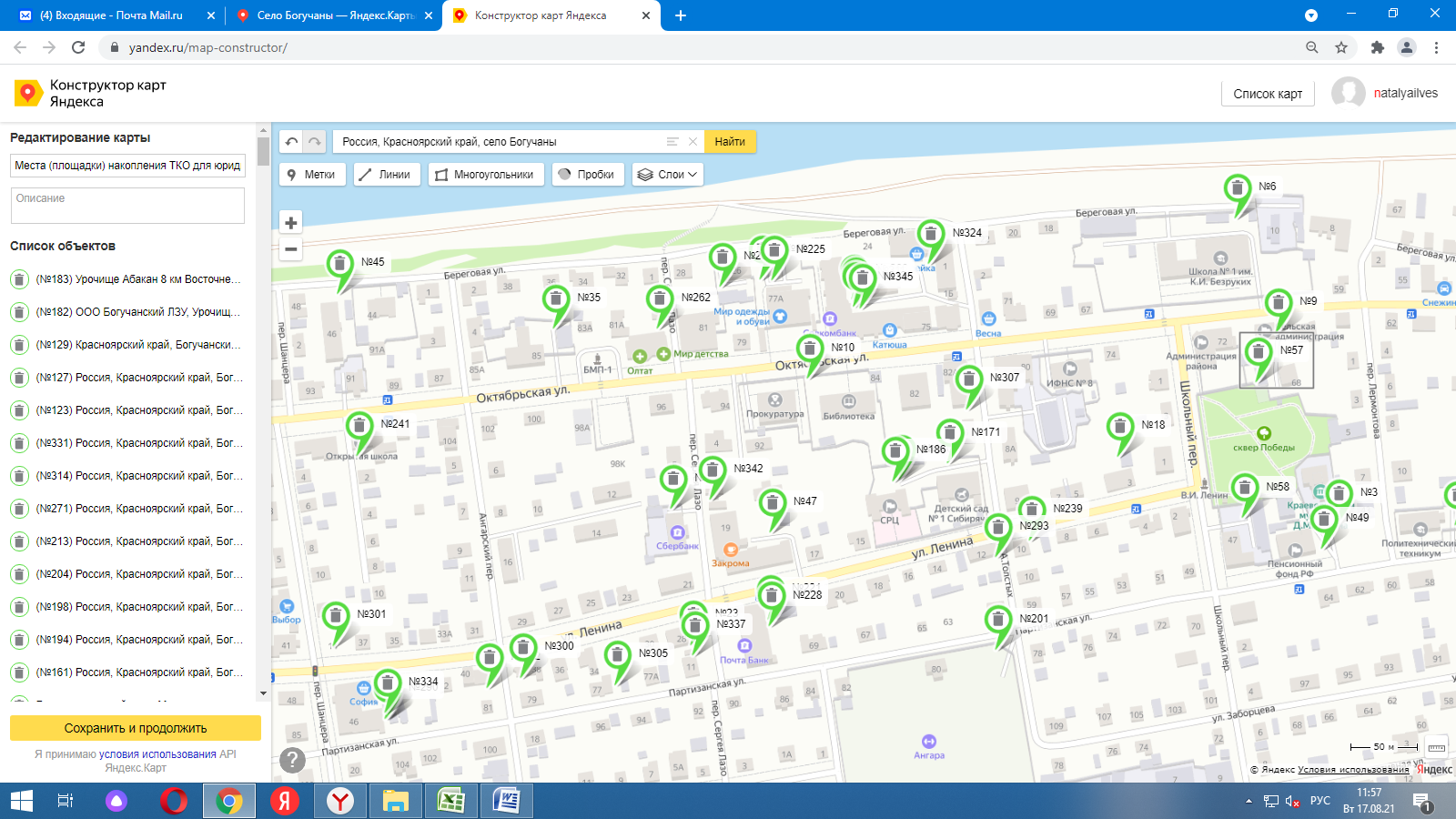 	3. Контроль за исполнением настоящего постановления возложить на  заместителя Главы Богучанского района С.И. Нохрина.             4. Постановление вступает в силу со дня, следующего за днем его опубликования в Официальном вестнике Богучанского района.Глава Богучанского района                                                           В.Р. Саар                  № п/пМесто расположения контейнерной площадкиМесто расположения контейнерной площадкиМесто расположения контейнерной площадкиМесто расположения контейнерной площадкиМесто расположения контейнерной площадкиКоличество контейнеровДанные об источниках образования твердых коммунальных отходов, которые складируются в местах (на площадках) накопления твердых коммунальных отходовРасстояние между контейнерными площадками в м.Емкость (отдельного контейнера)Номер контейнерной площадки№ п/пМуниципальное образованиеНаселенный пунктУлицаУлицаДомКоличество контейнеровДанные об источниках образования твердых коммунальных отходов, которые складируются в местах (на площадках) накопления твердых коммунальных отходовРасстояние между контейнерными площадками в м.Емкость (отдельного контейнера)Номер контейнерной площадки1234456789101Богучанский районп. Говорковоп. ГоворковоБереговая223Береговая: 12,14,16,18,20,22Между площадками     № 1 - № 2        260  м.0,7512Богучанский районп. Говорковоп. Говорковопер.Советский7 3Советская:2,3,4,5,6; Октябрьская: 1,3,5,7,9,11,13,15,17,34,36,38,40,42,44,46,48Между площадками     № 2 - № 4        360   м.0,75 23Богучанский районп. Говорковоп. ГоворковоЛесная4 3Лесная:13,15,17,28,30Между площадками     № 3 - № 1     220м.0,75 34Богучанский районп. Говорковоп. ГоворковоОктябрьская23Октябрьская: 1,3,5,7,9,11,13,15,17,34,36,38,40,42,44,46,48Между площадками     № 4 - № 9        320 м.0,7545Богучанский районп. Говорковоп. ГоворковоОктябрьская295Октябрьская: 32,30,28,26,24,22,20,18,16,14,12,39,37,35,31,29,27,25,23,21,19Между площадками     № 5 - № 3     400м.0,7556Богучанский районп. Говорковоп. ГоворковоОктябрьская433Октябрьская:8,10,41,43 Лесная: 1,1а,1б,1в,10,12,14,16,18Между площадками     № 6 - № 5     380м.0,75 67Богучанский районп. Говорковоп. ГоворковоЛесная193Лесная:1,1а,1б,1в,10,12,14,16,18,3,5,7,9,11,236,24,22,20Между площадками     № 7 - № 6        270 м.0,75 78Богучанский районп. Говорковоп. ГоворковоБереговая253Береговая:2,4,6,8,7,9,10,11Между площадками     № 8 - № 7     190м.0,7589Богучанский районп. Говорковоп. ГоворковоПортовская9 3Партовская: 2,2а,2б,2в,4,7,9Между площадками     № 9 - № 10      130 м.0,75 910Богучанский районп. Говорковоп. ГоворковоПортовская83Партовская: 6,26а,10,12,14,17,20,22,24,1,3,5Между площадками     № 10 - № 12      790м.0,75 1011Богучанский районп. Говорковоп. ГоворковоТаежная13Таежная: 14,16,18,20,22,24,26,19,21,23,25,27Между площадками     № 11 - № 9      190  м.0,751112Богучанский районп. Говорковоп. ГоворковоТаежная3Таежная:1,2,3,4,5,6,6а,7,8,9,10,11,12,13,14,15,16,18,19,20,21,22Между площадками     № 12 - № 13      193м.0,75 1213Богучанский районп. Говорковоп. ГоворковоТаежная173Таежная:17; Новая:2,4Между площадками     № 13 - № 11       590 м.0,751314Богучанский районп. Говорковоп. ГоворковоБереговая153Береговая: 1,3,4,5,7,9,11,12Между площадками     № 14 - № 1        95  м.0,75 14№ п/пМесто расположения контейнерной площадкиМесто расположения контейнерной площадкиМесто расположения контейнерной площадкиМесто расположения контейнерной площадкиКоличество контейнеровДанные об источниках образования твердых коммунальных отходов, которые складируются в местах (на площадках) накопления твердых коммунальных отходовЕмкость (отдельного контейнера)Номер контейнерной площадки№ п/пМуниципальное образованиеНаселенный пунктУлицаДомКоличество контейнеровДанные об источниках образования твердых коммунальных отходов, которые складируются в местах (на площадках) накопления твердых коммунальных отходовЕмкость (отдельного контейнера)Номер контейнерной площадки123456789         1             Богучанский районс.БогучаныБереговая76 5Береговая:74,76,80,82, Белинского:1,3,4, ; Герцена:1,1А,2,3,3А,3Б,4 Октябрьская:129,131,133,135,137,139,141,143,145,147,149,168,166,170,172,174,174А,174Б,176,178,180,188,190; Тургенева:2,30,751         2             Богучанский районс.БогучаныГагарина4 5Гагарина:1,2,3,4,4А,5,7,9; Терешкова: 6,8,9,10,11,12,13,14,15,16,17,19; Николаева: 3,4; Титова: 4,5,6,7; Космонавтов: 14,14А,16,17,18,19,20,21,22,23,23А,24,25,25А,26,27,28,29,30,31,32,33,3436,38,40,42,44,460,75 2         3             Богучанский районс.БогучаныГеологов4 5Геологов; 2,3,4,5,2а,6,8,9,10,11,12,13,14,15,16 Центральная:160,75 3         4             Богучанский районс.БогучаныГерцена22 5Герцена:16,18,20,22,24; Аэровокзальная:1080,75 4         5             Богучанский районс.БогучаныКосмонавтов12 5Космонавтов:8,8а,14,16,18; Автодорожная:1,4,3,6,5,7,8,8а,9а,9; Взлетная: 1а,3,5,7,9,11,16а,20а,22а,24а,26а,28а,30а,28,30б,17; Лесная: 1д,1,1а,2,2а,2б,3,4,4а,5,6,7,8,8а,9,10,11,12,16,24; Сенника: 3,4,5,7,9,11,13,15,17,19,21; Терешкова: 7,5,5а,3а,3,1а; Быковского: 1,2,3,4,5,6,7,8,100,755         6             Богучанский районс.БогучаныПеренсона2 5Перенсона:1,2,4а,4б;Белинского:15,17,1,3,4,5,6,7,8,9,10,11,13,14,16; Аэровокзальная:104,1050,75 6         7             Богучанский районс.БогучаныПодгорная10 5Подгорная:5,6,7,8,9,10,11,15; Щетинкина: 1,1а,1б,1в,2,4,6,8,90,75 7         8             Богучанский районс.БогучаныРучейная1А 5Рачейная: 1а,1,2,3,4,5,6,7,8,9,100,75 8         9             Богучанский районс.БогучаныСоветская 13 5Советская: 7,8,9,10,11,12,13,14,15,16,17,18,19,20,1,2,3,4,5,6; Тургенева: 2,3,4,5,6,7,9,10,11,12,13,14,150,759      10             Богучанский районс.БогучаныТерешковой32 5Терешковой: 22,24,25,26,27,32,33,34,35,14,16,16а,18,21,23,38,40,42,44,31а,31,37,39,41,43,43а,36а,36д,36,23,25а,25,27,29,30 Космонавтов: 40,46,31,33,28,30,44,42,32,34,36,38,29,27,25а,23; Взлетная: 2,4,6,8,10,12; пер. Звездный: 10,75 10      11             Богучанский районс.БогучаныЦентральная10 5Центральная: 2б,5,6,7,8,10,12,14,15,16,18,19,20,22,23,24,26,28; Набережная: 3,4,5,7,8,9,10,11а,11б0,75 11      12             Богучанский районс.БогучаныКиселева33 5Киселёва: 1,3,5,7,9,11,13,14,15,16,18,20,27,17,19,21,23,25,31,330,75 12      13             Богучанский районс.БогучаныСоветская25 5Советская: 21,22,23,24,25,27, Октябрьская: 134,1360,7513      14             Богучанский районс.БогучаныПашенный1 5Пашенный:1,2,2б,3,4,4а,6 Ленина: 146,1480,75 14      15             Богучанский районс.БогучаныЛенина139 А 5Ленина: 142,144,131,133,135,139А Октябрьская: 157А,159,161,185,200,200а,2020,75 15      16             Богучанский районс.БогучаныЛенина (метеостанция)108 5Ленина: 93,95,97,101,103,100,102,104,106,108,110,112,114; Островского: 1,2,2а,3,4,5,6,7,90,75 16      17             Богучанский районс.БогучаныЛенина92 5Ленина: 75,77,79,81,83,85,86,88,90,92,94,96,96а; Маяковского: 12,13,14,15,16,17,18,19,20,21,22,23,24,26,28,28а,30,320,7517      18             Богучанский районс.БогучаныЛенина66 5Ленана:53,55,57,59,61,63,65,67,60,62,64,66,68,70,72,74,18,20,21,23,256,27,29,30,31,32,33,33а,34,35,36,37,40,41,42,44,45,47,48,49,50,51,52,560,75 18      19             Богучанский районс.БогучаныОктябрьская59 5Октябрьская: 58,60,62,64,66,59,52,54,74,67,69,79,87,81а,83а,96,100,102 Лермонтова: 1,3,4,6,8; Береговая: 18,20,22,28,32,34,36,38,55,57,53,63,65,67,8; пер.Ангарский: 1,2,3,4; пер. А.Толстых: 2; пер. Сергея Лазо: 1,3,4,5,60,75 19      20             Богучанский районс.БогучаныОктябрьская47 5Октябрьская: 43,45,47,49,38,40,42,46,52,54,32,36,44; Береговая:29,31,33,49а,49,53,55,57; пер.Колхозный: 1,4,5,6,7,8,9,10; Гоголя: 1а,3,5,7а,6,90,75 20      21             Богучанский районс.БогучаныОктябрьская25 5Октябрьская: 10,12,12а,14,16,18,20,15,17,19,21,25,27,29,22,24,26,28,30,33,35,37,39,34а; Береговая: 1п,1,3,5,7,11,11а,13,15,17,19,17о,21,19,23,25; Партизанская: 1,3,5,7,6,8,12,14,9,11,20,22,24,26,15,17,19,30,320,7521      22             Богучанский районс.БогучаныОктябрьская2 5Октябрьская: 1,2,3,4,5,6,7,8,9,13; Партизанская: 4,4о,2,2а,2б0,75 22      23             Богучанский районс.БогучаныМеханизаторов6 5Механизаторов: 1,2,3,4,5,6,70,75 23      24             Богучанский районс.БогучаныСовхозная26 5Совхозная:20,22,24,26,28,30,320,75 24      25             Богучанский районс.БогучаныСовхозная40 5Совхозная:34,36,38,40,42,44 Механизаторов:70,7525      26             Богучанский районс.БогучаныСовхозная6А 5Совхозная: 4,6,6а,80,75 26      27             Богучанский районс.БогучаныСовхозная14 5Совхозная:10,12,14,16,180,75 27      28             Богучанский районс.БогучаныЛуговая (со стороны пер Восточный (ТП))4 5Луговая: 1,2,3,4,5,6,7,8,9,10,11,12,13,15,16,17,18,19,20,21,22,2а,16а,19г,19в,21а0,75 28      29             Богучанский районс.БогучаныСибирская21 5Сибирская: 21,23,25,32,30,28,26,20,29,34,36,38 Солнечная: 9а,11,13,15,17,19,19а,20,220,7529      30             Богучанский районс.БогучаныРовная17 5Ровная:11,12,12а,13,14,15,16,17,18 Заборцева:17а0,75 30      31             Богучанский районс.БогучаныРовная1А 5Ровная: 1, 1а,2,3,4,5,6,7,8,9,10; Заборчева 17а0,75 31      32             Богучанский районс.БогучаныЗаборцева1В 5Заборцева: 1,1а,1в,2,2а,2б,2в,2д,3,3а,3б,4,4а,4б,4в,4г,4д,4ж,4и,5,5а,7,8,8а,8б,8в,9,10а,10б,10в,10г,17в; Большая корьерная:1,3,6,80,75 32      33             Богучанский районс.БогучаныЗаборцева19А 5Заборцева: 4,4лит3,9,19,19а,19б,19в, 10,12,14,16,18,20,22,24,26,28,32,34,45,47,49,51,53; пер. Подъемный: 1,2,3,4,5,6,7,8,8а; Солнечная:30,21,23,25; Сибирская:34,36,38,80,7533      34             Богучанский районс.БогучаныЗаборцева9Е 5Заборцева: 9е Солнечная: 1,2,2а,3,4,5,60,75 34      35             Богучанский районс.БогучаныЗаборцева (через дорогу)10 5Заборцева: 6а,6б,6в,9ж,11, Молодёжный: 2,3,4,5 Сибирская: 2,2а,4,8,10 Солнечная: 10,12,140,75 35      36             Богучанский районс.БогучаныЗаборцева15 5Заборцева: 13,15,17,19,6е,6ж,6и,6л Сибирская:11,12,14,13,16,18,19,15 Восточная:1,2,3,4,5,6,7,8 Солнечная:14,16,180,75 36      37             Богучанский районс.БогучаныЗаборцева23 5Заборцева: 21,23,21в Полевая:4,5,60,7537      38             Богучанский районс.БогучаныЗаборцева (ТП)21Г 5Заборцева:21а,21б,21в,21г, 17б,8б,8в,8г,8д,8е,25а,17а,8а,17б,23а,8,21г0,75 38      39             Богучанский районс.БогучаныЗаборцева73 5Заборцева: 63,65,67,69,71,73,75,77,79,38,40,42,44,44а,46,48,36,59,61,83,85; Ветеренарный: 2,5,7,40,75 39      40             Богучанский районс.БогучаныКолхозный 15 5Фермерская: 1а,1,2,3,4,6,8,7,9,11,12,14,16,18,20,22,240,75 40      41             Богучанский районс.БогучаныАэровокзальная (автосервис)90 5Аэровокзальная: 77,79,81,83,84,86,88; Шевченко: 1,3,4,5,6,7,8,9,10,110,7541      42             Богучанский районс.БогучаныПартизанская43 5Партизанская:43,64,62,60,58,56,54,39,37,27,29,31,33,35,37,39,38,40,42,44,46,50,52; Лермонтово: 1,2,3,4,4а,6,7,8,10; Орджоникидзе: 2,4а,3а,4,5а,6,7,11,10,13; Заборцева: 52,54,62,64,66,72,101,103,105,107,109,78,76,74,72,68; Спортивная: 8.10,7,3,12,14,16,20,18; пер. Школьный: 1,2,3,4,5,6,8,100,75 42      43             Богучанский районс.Богучаны40 лет Победы16 540 лет Победы:16,16А,18,14,12,19,21,23,2,3,4,5,6,8,9,10,13,15,17,20,27,29,310,75 43      44             Богучанский районс.Богучаны40 лет Победы31 540 лет Победы: 20. Автодорожная:2Б,2А1,1а,2,3,3а,4,4б,5,5а,6; Аэровокзальная:1000,75 44      45             Богучанский районс.БогучаныАэровокзальная28 5Аэровокзальная :23,25,28,29,30,31,32,19,21,34,35,36,37,38,39,40,41,42,43,44,45,46,47,48,49,50,51,52,54; Партизанская: 102,104,81,85,89,93,91,99,101,103,105,107,109,108,110,112,114,116,118,120,122,124,126,128,130,132,134,136,138,1400,7545      46             Богучанский районс.БогучаныАэровокзальная76 5Аэровокзальная: 65,67,68,69,70,71,72,73,74,76,78,80; Маяковского: 13,14,15,16,17,18,19,20,21,22,23,24,26,28,28а,30,32; Кирова: 1,2,3,4,5,6,7,8,9,9а,10,11,12,130,75 46      47             Богучанский районс.БогучаныТолстого25 5Толстого: 22А,23,25,8,9,10,11,12,13,14,15а,16,17,18,19,20,21,22 Аэровокзальная: 61,62,63,64,66,59,53,56,58,55,57,60,65,68,67,700,75 47      48             Богучанский районс.БогучаныПартизанская63 5Партизанская: 55,59,63,65,67,69,74,76,78,70,72,84,86,90,49,51,53,55,57,61,63; Ленина: 1,2,3,4,5,6,7,8,9,10,12,14,16,15,18,17,20; А.Толстых: 5,8а,100,75 48      49             Богучанский районс.БогучаныАнгарский14 5Ангарский: 8,9,10,14,16. пер.Сергея Лазо: 5,6. Ленина: 21,23,25,27,29,28,30,31,32,34,36,38,40,42,44,33а,35,37; пер. Сельскохозяйственный: 2,4,6,8,10; Октябрьская: 98а,100,102,104,87,93; пер. Шанцера: 1,2,3,4,5,6,8,10,12;; пер. Ангарский: 1,2,3,4,5,6,7,8,9,11,160,7549      50             Богучанский районс.БогучаныОктябрьская (Сухой)120 5Октябрьская: 107,120,122,124Б. Сухой: 1,2,3,4,5,6,8,9,10,12,14,70,75 50      51             Богучанский районс.БогучаныОктябрьская (парк)127 5Октябрьская: 127,125,123,146,148,150,152,154,156,158. Кирова:1,2. Куйбышева: 2,3,4,5,6,7,8; Маяковского: 5,10,110,75 51      52             Богучанский районс.БогучаныНовоселов12 5Новоселов: 1,2а,3,4,13,15,17,18,6,11,12; Комсомольская: 1,2,3,4,5,6,5а,7,а,8,10; Декабристов: 1,2,3,4,5,6,5а,8,9,10,11,15,17; Цветочная: 5,10,13,15,170,75 52      53             Богучанский районс.БогучаныНовоселов27 5Новоселов: 20,23,25,27,29,31.0,7553      54             Богучанский районс.БогучаныНовоселов41 5Новоселов: 33,35,37,39,41,43,45,43б,43а,45,47,49,51,530,75 54      55             Богучанский районс.БогучаныАвиаторов24 5Авиаторов: 1,1а,1б,2,2б,2г,3,5,6,10,11,13,14,14а,15,15а,16,17,19,20,21,22,24,26,30а,31,32,33,47,48,51,57,650,75 55      56             Богучанский районс.БогучаныДекабристов52 5Декабристов: 33В,33Г,35,37,39,48,50,52,54,56,33б,46; Надежды: 1-100,75 56      57             Богучанский районс.БогучаныРоссийская (со стороны ул. Западная)36 5Российская: 1,2,3,4,5,6,7,8,9,11,12,13,14,15,16,17,18,19,20,21,22,23,24,25/1,25/2,26,30,38,400,7557      58             Богучанский районс.БогучаныРоссийская48 5Российская: 29,33,35,44,46,48,50,42,31,52,54,56,58,60,62,64,37,39,41,43,43а,450,75 58      59             Богучанский районс.БогучаныЗападная (перекресток Комсомольская)5 5Комсомольская: 11,11а,12,12а,13,14,15,16,17,18,19,20,21,24,24А,24б,24в,24г,25,26,27,29,31,31а,33,33б,35,35а0,75 59      60             Богучанский районс.БогучаныЗаречная15 5Заречная: 9,11,13,15,16,17,18,19,20,21,22,24,26,1,2,3,4,5,6,7,8,10,12,14,23,23а,25,28,300,75 60      61             Богучанский районс.БогучаныЗаречная (со стороны ул. Западная)32 5Заречная: 23,23А,25,28,30.8 Марта: 33,31. Западная: 1,3; Березовый:1,2,3,4,5,9; Молочный: 2,3,3а,4,4Г,50,7561      62             Богучанский районс.БогучаныТихая22 5Тихая: 20Б,22,22А,24,26,28,30,1,2,3,3а,5,7,7а,8,9,10,12,13,14,15,16,18,20,20а,320,75 62      63             Богучанский районс.БогучаныСадовая1 5Садовая: 1,2,3,7. Тихая: 1,2,3,8,10;  8марта: 1,2,3,2а,4,5,6,7,8,10,11а,12,13,14,15,16,17,18,19,20,21,22,23,24,25,26,27,28,29,30,310,75 63      64             Богучанский районс.БогучаныМагистральная4 5Магистральная: 1,4,6,7,9. 8Матра: 32,34,50,52,38,43,44,41,42,39а,39,30в,30б,43а; Кирпичная: 1,2,3,4,5,6,7,9,11,12,14,16; Заводская: 1,2,3,4,6,5,7,13,15,12,140,75 64      65             Богучанский районс.БогучаныСтроителей6 5Строителей: 30,17,15,13,11,9,7,5,3г,3в,3б,3а,1,2,4,6,8,10,12,14,16,18,20,22,24,26,28 Джапаридзе:22А Новая:110,7565      66             Богучанский районс.БогучаныСтроителей36 5Строителей: 42,43,45,33,31,29, 17А.19,21,23,25,27,32,36,38,40; Дружбы народа: 1,2,3,4,6,8,12; Свободная: 3,3а,4,5,6,7,8,10,11; Мира: 3,4,6,8,10; Сосновая: 1,2,3,4,5,6,7,9,11; 50 лет Ангарской правды:14,18,19,21,23,20,25,22,24,26,280,75 66      67             Богучанский районс.БогучаныСтавропольская1 5Ставропольская: 1,2,3,4,5,6,6а,70,75 67      68             Богучанский районс.БогучаныСтавропольская22 5Ставропольская: 9,9а,10а,11,12,13а,14,16,18,18а,20,22,23,24,26,28,30,13,15,17,19,21,27,290,75 68      69             Богучанский районс.БогучаныПарковая2 5Парковая:1,2,3,4,6,7,8,9,10,11,13,15,17,23,25,27,29,31,48,50,52; Северная: 2,2а,4,6,80,7569      70             Богучанский районс.БогучаныСеверная23 5Северная: 10,14,23,39,41,45,47,18,20,49,51,53, 22,240,75 70      71             Богучанский районс.БогучаныСеверная (пер Водный)14 5Северная:12,14,16,,10,39,41,37; Энергетиков: 10,12,13,14,15,17,180,75 71      72             Богучанский районс.Богучанычерез дорогу Киевская(пер Водный)18 5Киевская:8,10,12,12а,12б,12в,2,4,4а,6,14,16,18,20,22,18а,20,22,18а,24,26; Энтузиастов: 1,25,6а,8б,11,10а,12а,14а,7,3а,3б,3,8а,1,20а0,75 72      73             Богучанский районс.Богучаны50 лет Ангарской Правды1 550 лет Ангарской Правды: 1,2,3,4,5,6,7,8,9,11,13,15,17. Суворова: 1,3,1а,4,5,7,8,10. Красной Армии:7,9,10,14. Кутузова: 1,2,2а,4,50,7573      74             Богучанский районс.БогучаныМира13 5Мира: 11,13,15,16. Подснежников: 1,2,3,4,4а,5,6,7,8,9,10,11,12,13,14,15,16. Красноармейская: 9,24,26,28,30,23,25,27,29,31,33,35,37,32,34,36,38,40. Сосновая:13,15,17,19. Заводская: 16,31,32,33,34,35,36,37,38,39,40,41,42,43,44,45,480,75 74      75             Богучанский районс.БогучаныКирпичная17 5Кирпичная: 15,17,19,22,24,26,28,30,13,15а,21,20,18. Кутузова: 5,6,8,10,13,7,9,9,9а,11,11а. Малый: 1,2,3,4,5,6,7,8,9,100,75 75      76             Богучанский районс.БогучаныКирпичная25 5Кирпичная: 25,27,32,34,36,23,29,31,33,35,37,39,41,43,38,40,42,44,46,48,50,52,54. Дружбы Народов: 5. 8 марта: 70а,72а,74а,76а,78а,80а,82а,84а,88а, 90а,92а,76,78,80,82,84,86,88,90,92, 940,75 76      77             Богучанский районс.Богучаны8 Марта (со стороны ул. Суворова 58 5Суворова: 11,11А.11Б,19в,19а,19,17а,17,15,13. 8Марта: 60,62А,60а,64а,66а,68а,68б,57,59а,61,63,65,67,69,71,73,72,70,68,66,64,62,58,56,55,530,7577      78             Богучанский районс.БогучаныКороткая13 5Короткая: 9,11,12,13,14,18,1,2,3,4,5,6,7,8,10; Комсомольская: 5553,51,49,47,45,43,41,39,40,42,44,46,48,50а,52,52а,52б,52г; Декабристов: 56а,56б,56в; Кутузова: 25,29,310,75 78      79             Богучанский районс.БогучаныЛенина216 5Ленина: 210,212,214,216,218,220. Урядная: 1,2,3,4,5,6,1а0,75 79      80             Богучанский районс.БогучаныУдачный2 5Удачный: 2,2А,1,3,2б,6,8,10. Декабристов: 68Б,68В,68,70,72,74,61,59а,59,57,55,53,51,49 Суворово:12,14,19б,19в,21а,21,230,75 80      81             Богучанский районс.Богучаны8 марта 36 А 5Джапаридзе:1,2а,3а,6,7,7а,7б,8,9,10,11,12,13,14,15,16,17,18,20,21,22,24; Юности: 1,3,5,6,7,90,7581      82             Богучанский районс.БогучаныРучейная39 5Ручейная: 43,41,39,35,35а,37,39,41,43,50,52,54,56,580,75 82      83             Богучанский районс.БогучаныРучейная25 5Ручейная 23,24,25,28,19,21,26,30,32,34,27,29,31,31а,33,33а,48,46,44,42,40,38,360,75 83      84             Богучанский районс.БогучаныНабережная57 5Набережная: 47,47а,47б,49,51,53,55,57,59,60,61,62,63,64,65,66,67,68,69,70,71,72,730,75 84      85             Богучанский районс.БогучаныЧадобецкая16 5Чадобедская: 13А,13Б,15,16,17,18,19,20,21,22,22А,20А,23,24,1,3,5,6,7,8,9,10,11,12,13,14,24а,25,27,26,26а,29,28,31,33,35,37,39,41,43,30,32; Набережная: 33,35,37,39,41,430,7585      86             Богучанский районс.БогучаныАпрельский1 5Апрельский: 1,2,3,3А,6,7,8,9,10,11,12,14. Верхняя: 13,15,17,19,21,23,25,27; Вербный: 1,2,3,5,6,7,8,9,10,120,75 86      87             Богучанский районс.БогучаныГеологов (пер Изыскателей)40 5Геологов: 37,38,39,40,46,41,42,43,45,47,49,48,50,52,51,53,55,57,54,56,58,57,59,60; Центральная: 58,60,62,64,66,68,70,72,74,76,77,79,81,83,85,87,89,91,93,93а,95,95а,970,75 87      88             Богучанский районс.БогучаныЧкалова15 5Чкалова:11,12,14,15,16,17,18,19. Короленко:1,3,7,9. Верхняя: 32,34,45,47.0,75 88      89             Богучанский районс.БогучаныВеселая7 5Веселая: 7,11,7а,9,3,2. Чкалова: 4,5,6,7,1,2,3,9,10,10а.0,7589      90             Богучанский районс.БогучаныТаежная, (со стороны ул.  Веселая)15 5Таежная 11,12,15,16,17,19,22,1,2,3,4,5,6,7,9,13,21,24,26,27,30,31,32,43,48,520,75 90      91             Богучанский районс.БогучаныГеологов, (со стороны ул.  Веселая)29 5Геологов: 27,28,29,30,32,34,22,24,25,26,32,32,31а,33,33а,35,35а,36; Центральная: 46,59,48,50,50а,59,61,63,50б,65,67,75,52,54,56,730,75 91      92             Богучанский районс.БогучаныЦентральная39 5Центральная : 39,41,43,45,47,49,51,53,55,41,440,75 92      93             Богучанский районс.БогучаныНабережная23 5Набережная: 19,21,23,25,27,19а,29,31,31а,33,35,37,39,41,430,7593      94             Богучанский районс.БогучаныРучейная (со стороны ул Веселая)14 5Ручейная: 11,12,13,14,15,16,20А,17,20,23,240,75 94      95             Богучанский районс.БогучаныОльховая4 5Ольховая: 1,2,3,4,5,6,15.0,75 95      96             Богучанский районс.БогучаныОльховая 5Ольховая:30,32,34; Верхняя: 1,2,3,4,5,6,7,8,9,10,110,75 96      97             Богучанский районс.БогучаныОльховая (ТП)32 5Ольховая: 10Б,10А,8А,30,32,34. Верхняя:2,4,6.0,7597      98             Богучанский районс.БогучаныВысоцкого10 5Высоцкого : дд 1-16,  0,75 98      99             Богучанский районс.БогучаныВысоцкого20 5Высоцкого: 17,18,19,20,22,24,26; Весенняя:1,2,3,4,5,6,7,8,10,12,14,160,75 99   100             Богучанский районс.БогучаныДаниила Андона5 5Д.Андона д.д 1-100,75 100   101             Богучанский районс.БогучаныДаниила Андона23 5Д.Андона д.д 13-33 и 14-340,75101   102             Богучанский районс.БогучаныДаниила Андона45 5Д.Андона д.д 37-51 и 38-520,75 102   103             Богучанский районс.БогучаныЛенина168 5Ленина: 154,158,160,162,170,172,176,1780,75 103   104             Богучанский районс.БогучаныКрайняя6А 5Крайняя:2а,4а,6а,8а,10а0,75 104   105             Богучанский районс.БогучаныКрайняя7 5Крайняя д. 1- д. 11, д. 2 - д. 14.0,75105   106             Богучанский районс.БогучаныЮжная17 5Южная:2,4,5а,6,7,9,10,11,13,15,16,17,18,19,20,21,22,230,75 106   107             Богучанский районс.БогучаныРябиновая                (ТП-19)5 5Рябиновая д. 4, д. 4А, д. 7 д. 9.0,75 107   108             Богучанский районс.БогучаныНовоселов34 5Новоселов:57,57а,30,30а,32,77,75а,73,71,59,67,67а,59а,61,34а; пер. Дальный: 2,7,9; Тихая: 32,15а,13,34,36,38,150,75 108   109             Богучанский районс.БогучаныУр. Абакан, Абаканская2 5с. Богучаны, ур. Абакан ул. Абаканская, д.1, д. 2, д. 3, д 40,75109   110             Богучанский районд.Яркиул.Ленина (на территории муниципального кладбища №3)246 5Территория муниципального кладбища №30,75 110   111             Богучанский районд.Яркиул. Автодорожная3 А 5Автодорожная д. 1А, 3А, 5А, 7А, 9А,15 , 17, 17А, 19, 21; Лесная: 1,1а,2,2а,2б,3,4,4а,5,6,7,8,8а,9,10,11,12,16,24; Высотная: 2,4,7,9,110,75 111112Богучанский районс.Богучаныул. Садовая11 5Садовая: д. 1,2,3,5,8б,10,10а,12,12а,21,23,25,27,29,31,31,31а,31б7, 8, 8В, 9, 11, 13, 15, 17,31б,33,31в; пер. Промбаза: 10,75 112113Богучанский районс.Богучаныул. Подгорная2А 5Подгорная д. 1, 2, 3, 4,1А,1Б, 1В,1д,2А, 2Б, 2В;  Перенсона д. 5, 7, 8, 10, 12 ,15,20,22,24,28а,28б; 8 марта 1,2а,13,13а0,75113114Богучанский районс.Богучаныул. Тихая (в районе муниципального кладбища №2)7А 5Тихая д3А, 7А, 31; Садовая д 2, 40,75 114115Богучанский районс.Богучаныул. Первопроходцев1 5Первопроходцев д 1,2,3,4,5,6 ,7,8,9,10,11,12,13,16,15,18,20 Олимпийская д 2,3,4,5,6,7,8,9,10,11,12,13,14,160,75 115116Богучанский районс.Богучаныул. Аэровокзальная 2 5Аэровокзальная д. 1,2,3,4,5,6,7,8,10 Спортивная  д. 2,4,6,82а; Партизанская: 77а,77,79,92,94,81,1000,75 116117Богучанский районс.Богучаныул. Энергетиков3 5Энергетиков д. 3,4,5,7,10 Советская д. 53 Магистральная д.21 пер.Почтовый д.3,5,4,6,8,10 Джапаридзе: 21,23,25,27,29,28,30,320,75117118Богучанский районс.Богучаныул. Энтузиастов (со стороны ул. Магистральная)2 5Энтузиастов д.2, 4А, 6Б, 6В,24А, 26А, 28А Джапаридзе д.26 Магистральная д. 15, 17, 19 пер.Почтовый д. 4, 6, 80,75 118119Богучанский районс.БогучаныВерхняя34 5Верхняя д. 20, 22, 24, 26, 27А, 28, 29, 30, 31, 32, 32А, 32Б, 33, 34, 34Б, 35, 37, 39, 43, 45, 47, 49, 51, 53, 55, 57, 59, 61, 630,75 119120Богучанский районс.БогучаныПилорамная3 5Пилорамная 1,2,3,4,50,75 120121Богучанский районс.Богучаныпер. Больничный10А 5пер. Больничный д.11, 13, 15, 15А, 170,75121122Богучанский районс.БогучаныЛенина1193Ленина д. 111,113,128129, 125, 130, 132, 134, 136, 138 пер. Чернышевского д.1,  3, 4, 7 Грцена д.5,8,10,12 Октябрьская д. 147, 149, 151, 153, 155, 157,188, 190, 192, 194 , 196,196А,196Б,198,129А; Тургенева: 4,5,6,70,75 122123Богучанский районс.БогучаныКольцевая (со стороны ул. Магистральной)2 5Кольцевая д.1, 2, 3, 4, 5, 6   Новая д. 1, 2А, 3, 4, 5 Красноармейская: 1,2,3,4,50,75 123124Богучанский районс.БогучаныЭнтузиастов53 5Энтузиастов д.34,  36, 38, 40, 42, 44, 46, 47, 48, 49, 50, 51, 52, 53, 57, 57А, 59, 61, 63, 65; Свободная: 2,2а; Строителей: 17,19,21,23,25,27,27а0,75 124125Богучанский районс.БогучаныПарковая18 5Парковая д. 10А, 10Б, 12, 14, 16, 18, 54, 56, 56А, 58, 60, 62, 64, 66, 68, 70, 720,75125126Богучанский районс.БогучаныОктябрьская111 5Октябрьская д. : 97,102,99,103,113,128, 126, 124, 122 пер.Пушкина д.  4, 5, 7, 9, 10, 12 пер.Портовский д. 1, 3, 5, 70,75 126127Богучанский районс.БогучаныЦентральная27Г 5Центральная: 25,27Г,300,75 127128Богучанский районс.БогучаныЛенина 206А1Ленина: 206А, Удачный: 1,3; Российская: 47,490.75128129Богучанский районс.БогучаныДекабристов31а5Декабристов: 14,15а,15б,16,17а,18,19,20,21б,22,21,23,24,26,25,27,28,29,30,31,31а,32,34,36,38,33,40,33а,42; Молочный:10.75129130Богучанский районс.БогучаныЛенина2045Ленина: 204,198,192,190,186,1840.75130131Богучанский районс.БогучаныБереговая765Береговая:74,76,80,82, Белинского:1,3,4, ; Герцена:1,1А,2,3,3А,3Б,4 Октябрьская:129,131,133,135,137,139,141,143,145,147,149,168,166,170,172,174,174А,174Б,176,178,180,188,190; Тургенева:2,30.75131132Богучанский районс.БогучаныГагарина4 5Гагарина:1,2,3,4,4А,5,7,9; Терешкова: 6,8,9,10,11,12,13,14,15,16,17,19; Николаева: 3,4; Титова: 4,5,6,7; Космонавтов: 14,14А,16,17,18,19,20,21,22,23,23А,24,25,25А,26,27,28,29,30,31,32,33,3436,38,40,42,44,460,75 132№ п/пМесто расположения контейнерной площадкиМесто расположения контейнерной площадкиМесто расположения контейнерной площадкиМесто расположения контейнерной площадкиКоличество контейнеровДанные об источниках образования твердых коммунальных отходов, которые складируются в местах (на площадках) накопления твердых коммунальных отходовЕмкость (отдельного контейнера)Номер контейнерной площадки№ п/пМуниципальное образованиеНаселенный пунктУлицаДомКоличество контейнеровДанные об источниках образования твердых коммунальных отходов, которые складируются в местах (на площадках) накопления твердых коммунальных отходовЕмкость (отдельного контейнера)Номер контейнерной площадки12345679101Богучанский районп. ТаежныйГагарина (за музыкальной школой)21 5Гагарина: 1-23,250,7512Богучанский районп. ТаежныйБуденного9 5ул.Юбилейная,17,18, ул.Буденного,90,75 23Богучанский районп. ТаежныйВокзальная5 5ул.Вокзальная, 1, 2, 3, 4, 5  0,75 34Богучанский районп. ТаежныйВокзальная7 5ул.Вокзальная, 6, 7, 8  0,75 45Богучанский районп. ТаежныйДорожная (проулок к мельничной)105Дорожная:1-180,7556Богучанский районп. ТаежныйДорожная 175Буденого: 17,20,22,24,26; Ленина: 1-13,2а0,75 67Богучанский районп. ТаежныйГагарина (на углу к Первомайскому)22 5Гагарина: 22,25; Ленина: 14-23,23а; Первомайский: 2,4-170,75 78Богучанский районп. ТаежныйНовая1 5ул.Новая,10,7589Богучанский районп. ТаежныйНовая2 5ул.Новая,2,30,75 910Богучанский районп. ТаежныйНовая4 5ул.Новая,40,751011Богучанский районп. ТаежныйНовая5 5ул.Новая,50,75 1112Богучанский районп. ТаежныйНовая6 5ул.Новая,60,75 1213Богучанский районп. ТаежныйЛесная1а 5Лесная: 1а,1-16,18,200,75 1314Богучанский районп. ТаежныйСтроителейнапротив дома № 6 5ул. Строителей, 1,6,8 ул. Суворова, 6, 80,751415Богучанский районп. ТаежныйСтроителей14 5ул. Строителей, 10, 12, 14, 16, 180,75 1516Богучанский районп. ТаежныйСтроителей9 5ул. Строителей,    9, 110,75 1617Богучанский районп. ТаежныйСтроителей26 5ул. Строителей,    260,751718Богучанский районп. ТаежныйЧапаева4 5ул.Чапаева, 2,4,6,8, ул. Гагарина, 10,75 1819Богучанский районп. ТаежныйМельничнаянапротив дома № 25ул.Мельничная, 1,2 0,751920Богучанский районп. ТаежныйПервомайская (за магазином  "Карпаты")245Первомайская: 24-41,43,440,752021Богучанский районп. ТаежныйСуворова195Суворова: 15,17,19,21,23,10,10а,12,270,752122Богучанский районп. ТаежныйСоветская2а5Советская: 1-6,2а,80,752223Богучанский районп. ТаежныйСуворова225Суворова: 14,16,18,20,22 ,22б,29,31,33,35,37,39,41,43,45,47,49; Пилорамная:1,3,50,752324Богучанский районп. ТаежныйСуворова245Суворова: 51,53,55,57,59,24,26,28,30,320,752425Богучанский районп. ТаежныйСвердлова1а5Свердлова:1,3,3а,5,6,7,8,9,10,11,12,13,14,15,16,170,752526Богучанский районп. ТаежныйКирова225Кирова: 2-34,36,38,40,42,44,44а,19а,19б, 19в,19г0,752627Богучанский районп. ТаежныйЛермонтова225Лермонтова: 1-36,7а,22а0,752728Богучанский районп. ТаежныйЛермонтова445Лермонтова:37-47,45а0,752829Богучанский районп. ТаежныйЛенина205Ленина: 1-23,2а,23а0,752930Богучанский районп. ТаежныйЛенина295Ленина: 24-460,753031Богучанский районп. ТаежныйЛенина515Ленина: 45а,47-53,55,57,59,48а,48б,48в,610,753132Богучанский районп. ТаежныйЛенина605Ленина: 54,56,58,60,63,65,67,69,71,73, 75, 75а0,753233Богучанский районп. ТаежныйМельничная12а5Мельничная:12,12А,13А,13,140,753334Богучанский районп. ТаежныйМельничная65Мельничная:6,80,753435Богучанский районп. ТаежныйЗеленая1а5Зеленая: 1,2,4,5,6,8,10,4а0,753536Богучанский районс. КарабулаНагорная183Нагорная: 1-16,18,20,220,753637Богучанский районс. КарабулаНовая53Новая:1-3,5,70,753738Богучанский районс. КарабулаЦентальная73Центральная:? 1,3,4,9,11,12,13,15,170,753839Богучанский районс. КарабулаЛесная23Лесная: 1-60,753940Богучанский районс. КарабулаПочтовая13Почтовая: 1-7,90,75 40Место расположения контейнерной площадкиМесто расположения контейнерной площадкиМесто расположения контейнерной площадкиГеографические координаты   расположения места (площадки) накопления ТКО                                      Географические координаты   расположения места (площадки) накопления ТКО                                      Вид покрытия места (площадки) накопления ТКОПлощадь места (площадки) накопления ТКО, м2Количество установленных контейнеров (бункеров) накопления ТКО, шт.Объем установленных контейнеров (бункеров) накопления ТКО, куб.мДанные о собственниках мест (площадок) накопления твердых коммунальных отходовМуниципальное образованиеНаселенный пунктАдрес расположения места (площадки) накопления ТКОШиротаДолготаВид покрытия места (площадки) накопления ТКОПлощадь места (площадки) накопления ТКО, м2Количество установленных контейнеров (бункеров) накопления ТКО, шт.Объем установленных контейнеров (бункеров) накопления ТКО, куб.мДанные о собственниках мест (площадок) накопления твердых коммунальных отходов12345678910181Богучанский районс. БогучаныЛенина, 20058.3828297.41542бетонная плита7,810,75ЧПОУ "Учебны центр"2Богучанский районс. БогучаныКиселева,1258.3794597.43791асфальт310,75МКДОУ д/с №3 "Теремок" с. Богучаны3Богучанский районс. БогучаныПартизанская, 4558.3798997.44511бетон110,2МБУК БКМ им.Д.М. Анлона4Богучанский районс. БогучаныЗаречная, 3258.2243197.25264бетон310,2КГКУ "ЦЗН Богучанский район5Богучанский районс. БогучаныБереговая, 7258.3854797.44767бетонная плита410,2ООО "Бриг"6Богучанский районс. БогучаныОктябрьская, 6358.386497.4789бетонная плита410,2МКОУ Богучанская школа №1 им. Клавдии Илиничны Безруких7Богучанский районс. БогучаныОктябрьская, 5158.3860297.48398контейнер металлический на колесиках (выкатной), асфальт7,830,75 (2,25)Отдел МВД России по Богучанскому району8Богучанский районс. БогучаныОктябрьская, 11958.383997.4407бетонная плита311,5МБУ культуры "Богучанский межпоселенческий районный Дом культуры "Янтарь""9Богучанский районс. БогучаныОктябрьская, 7058.385697.4795контейнер металлический на колесиках (выкатной), щебень310,75Администрация Богучанского сельсовета10Богучанский районс. БогучаныОктябрьская, 8658.385297.4734щебень310,2МБУК Богучанская межпоселенческая Центральная районная библиотека11Богучанский районс. БогучаныПеренсона, 958.225397.2711бетонная плита310,75МКОУ Богучанская школа №212Богучанский районс. Богучаны8 Марта, 3658.2240197.24551щебень310,75МКДОУ д/с №6 "Рябинушка"13Богучанский районс. БогучаныСпасателей,158.2271397.5018щебень311,5Краевое государственное казенное учреждение "Спасатель"14Богучанский районс. БогучаныПеренсона, 658.379797.4427щебень310,2МКУ УКФКСиМП Богучанского района15Богучанский районс. БогучаныЮности, 1а58.2243397.25109бетонная плита310,7ПФ "Красноярскгазгеофизика" ООО "Газпром"16Богучанский районс. БогучаныЛенина, 226к58.379297.4032асфальт311,1АО "Красноярсккрайгаз"17Богучанский районс. БогучаныЦентральная, 3558.388497.3768бетонная плита310,6МКОУ Богучанская школа №418Богучанский районс. БогучаныЛенина, 358.384797.4774асфальт310,75Государственное учреждение - Красноярское региональное отделение Фонда социального страхования РФ филиал №919Богучанский районс. БогучаныОктябрьская, 77А58.386097.4727щебень310,75АО "Губернская аптека"20Богучанский районс. БогучаныПеренсона, 358.379497.4401бетонная плита310,75АО "Губернская аптека"21Богучанский районс. БогучаныЛенина, 20658.382797.4135щебень310,2ИП Кошелев О.Г.22Богучанский районс. БогучаныКосмонавтов, 658.377597.4479щебень310,75ИП ХАЛИМОВ МИРЗОМУДИН ХУСЕЙНОВИЧ23Богучанский районс. БогучаныЛенина, 2858.383497.4718бетонная плита310,75ООО "Абсолют"24Богучанский районс. БогучаныЧернышевского, 758.383697.4399бетонная плита310,75ИП Морозова25Богучанский районс. БогучаныАвтодорожная, 16а58.375997.4454бетонная плита310,75МКДОУ д/с №2 "Солнышко" с. Богучаны26Богучанский районс. БогучаныКиселева, 13а58.3784297.43884бетонная плита420,2 (0,4)МКДОУ д/с №4 "Скворушка" с. Богучаны27Богучанский районс. БогучаныЧернышевского, 1058.382197.4401бетонная плита310,8МКДОУ д/с №5 "Сосенка" с. Богучаны28Богучанский районс. БогучаныСтроителей, 19а58.370897.4010щебень310,2ИП Рукосуева Екатерина Викторовна29Богучанский районс. БогучаныЦветочная, 1058.380697.4282щебень310,75ООО "Ангара"30Богучанский районс. БогучаныГеологов, 158.232497.2150щебень411 (4)ООО "Промстроймонтаж"31Богучанский районс. БогучаныПартизанская, 11358.382597.4604щебень720,75 (1,5)Управление Судебного Депортамента по Красноярскому краю, Богучанский районный суд.32Богучанский районс. Богучаны5 км. Автодороги Богучаны-Манзя58.3769597.38195бетонная плита310,75Ангарский филиал АО "КрасЭко"33Богучанский районс. БогучаныТихая, 15в58.3743297.42672бетонная плита310,75Ангарский филиал АО "КрасЭко"34Богучанский районс. БогучаныОктябрьская, 111 а58.3856597.46245бетонная плита310,75Ангарский филиал АО "КрасЭко"35Богучанский районс. БогучаныОктябрьская, 8558.3855797.46989бетонная плита220,2(0,4)МБУ ДО "Богучанская детская школа искусств"36Богучанский районс. БогучаныНовосёлов, 10158.3803997.43370бетонный монолит1222,2ООО "Сибирский стандарт"37Богучанский районс. БогучаныПеренсона, 2а58.3784197.44123грунтн.д20,2(0,4)ФГУЗ "Центр гигиены и эпидимиологии в Красноярском крае38Богучанский районс. БогучаныЦентральная, 258.3904097.36224грунтн.д20,75ООО "БГЭ"39Богучанский районс. БогучаныГеологов, 17, пром 258.3875897.37136грунтн.д20,6КГБУ "Центр помощи семье и детям "Богучанский"40Богучанский районс. БогучаныНабережная, 12а58.3888597.37303грунтн.д20,75ООО "ГЕОТЕК-ВГК"41Богучанский районс. БогучаныБогучанский район, база партиигрунтн.д10,75АО "ПАНГЕЯ"42Богучанский районс. БогучаныАвтопарковая, 22грунтн.д10,75МУП МО Богучанский сельсовет "Богучанский УниверсалСервис"43Богучанский районс. БогучаныАвтопарковая, 22грунтн.д11,1ООО "Одиссей"44Богучанский районс. БогучаныПартизанская, 4158.3842497.48136грунтн.д10,75КГБПОУ "Приангарский политехнический техникум"45Богучанский районс. БогучаныБереговая, 46грунтн.д10,7ООО "Северная компания "Юрубчен № 5"46Богучанский районс. БогучаныНабережная, 15грунтн.д10,75ООО "Северная компания "Юрубчен № 5"47Богучанский районс. БогучаныЛенина, 1958.3839497.47266 грунтн.д10,75ООО "Водные ресурсы"48Богучанский районс. БогучаныОлимпийская, д. 1грунтн.д10,75МБУК "Богучанский межпоселенчиский районный Дом культуры "Янтарь"49Богучанский районс. БогучаныПартизанская, 47а58.3841197.47969грунтн.д10,75Государственное учреждение - Управление Пенсионного фонда РФ в Богучанском р-не,Красноярского края (Межрайонная)50Богучанский районс. БогучаныОктябрьская, 51м58.3858597.48298 грунтн.д10,2ИП Витязь Елизавета Мефодьевна51Богучанский районс. БогучаныЦентральная, 1258.3894897.36733 грунтн.д10,64ИП Витязь Елизавета Мефодьевна52Богучанский районс. БогучаныЛазо, 758.3842097.47162грунтн.д10,75Публичное  акционерное общество "Сбербанк России"53Богучанский районс. БогучаныАвтопарковая, 22грунтн.д11,1Богучанское муниципальное унитарное предприятие " Районное автотранспортное предприятие"54Богучанский районс. Богучаны Аэровокзальная, 28, стр.1, пом.358.3817797.46660 грунтн.д11КГБУ «МФЦ»55Богучанский районс. БогучаныОктябрьская, 118/158.3847497.46473 грунтн.д10,75ООО "Кедр"56Богучанский районс. БогучаныЛенина, 11558.3833497.44312 грунтн.д10,75ООО "Лига"57Богучанский районс. БогучаныОктябрьская, 7258.3854897.47855грунтн.д11Администрация Богучанского района58Богучанский районс. БогучаныПартизанская, 4758.3840797.47893грунтн.д10,7Администрация Богучанского района59Богучанский районс. БогучаныАэровокзальная, 2458.3819597.46817 грунтн.д20,75ООО " СпецПромЭкология"60Богучанский районс. БогучаныОктябрьская, 112а58.3819597.46817грунтн.д10,71ООО "Бытсервис"61Богучанский районс. БогучаныЛенина 46ч.з. 158.3829397.46732 грунтн.д30,34ИП Голуб Людмила Алиевна62Богучанский районс. БогучаныПеренсона, 2а58.3784197.44123грунтн.д20,2Управление федеральной службы по надзору в сфере защиты прав потребителей и благополучия чедловека по Красноярскому краю63Богучанский районс. БогучаныЛенина, 22658.3794397.39461грунтн.д20,2Краевое государственное бюджетное учреждение здравохранения "Богучанская районная больница"159Богучанский районс. Богучаны Магистральная 1458.3691997.41747грунтн.д20,75Публичное акционерное общество " Межрегиональная распределительная сетевая компания Сибири"160Богучанский районс. Богучаны Аэровокзальная, 9458.3810297.44787 грунтн.д10,75Публичное акционерное общество " Межрегиональная распределительная сетевая компания Сибири"166Богучанский районс. Богучаны Октябрьская 127 ( АЗС 103) 58.3850897.45007 грунтн.д20,75 Акционерное общество "Красноярскнефтепродукт"167Богучанский районс. БогучаныОктябрьская, 12758.3850597.44974 грунтн.д10,75 Акционерное общество "Красноярскнефтепродукт"170Богучанский районс. БогучаныЛенина, 1358.3844097.47441грунтн.д20,75КГКУ «Управление социальной защиты населения»171Богучанский районс. Богучаны Ленина 1158.3845197.47531грунтн.д11,1Муниципальное казеное дошкольное образовательное учреждение детский сад № 1 Сибирячок с Богучаны174Богучанский районс. БогучаныАвтодорожная, 258.3771097.44766 грунтн.д11,1Богучанский филиал АО Краевая дорожно эксплуатационная организация180Богучанский районс. Богучаны Герцена 13, стр.858.3811797.43949грунтн.д10,64ИП Фильберт Наталья Викторовна181Богучанский районс. БогучаныОктябрьская д. 11558.3851497.45880грунтн.д30,2Муниципальное бюджетное учреждение " Центр социализации и досуга молодежи"186Богучанский районс. Богучаны Ленина , д. 1358.3844097.47441 грунтн.д10,2Краевое государственное бюджетное учреждение социального обслуживания "Комплексный центр социального обслуживания населения "Богучанский"187Богучанский районс. Богучаны Геологов, д. 1758.3875897.37136 грунтн.д20,2Краевое государственное бюджетное учреждение социального обслуживания "Комплексный центр социального обслуживания населения "Богучанский"188Богучанский районс. БогучаныАэровокзальная, 2858.3816897.46718грунтн.д30,75АО "КрасАВиаПорт197Богучанский районс. БогучаныГерцена 13 стр 1258.3820197.43993 грунтн.д10,2ИП Антипин Петр Анатольевич200Богучанский районс. БогучаныБереговая, 2658.3859997.47241 грунтн.д10,75Федеральное государственное бюджетное учреждение Центральное жилищно-коммунальное управление министерства обороны РФ201Богучанский районс. БогучаныПартизанская , 8058.3833097.47499 грунтн.д10,75Муниципальное бюджетное учреждение Физкультурно спортивный комплекс АНГАРА (МБУ ФСК АНГАРА)212Богучанский районс. БогучаныГеологов 1758.3877297.37080грунтн.д20,75Муниципальное казенное дошкольное образовательное учреждение детский сад № 7 Буратино221Богучанский районс. БогучаныЛенина 2658.3834797.47267 грунтн.д10,75Публичное акционерное общество Ростелеком224Богучанский районс. БогучаныЮности,  д. 358.3783397.41561грунтн.д10,75ООО "Торговая сеть Командор"225Богучанский районс. БогучаныОктябрьская,  д. 77 «А» 58.38573797.473092грунтн.д10,75228Богучанский районс. Богучаны Ленина, д. 2658.3834797.47267 грунтн.д20,75АО Почта России231Богучанский районс. БогучаныКосмонавтов, 12 пом. 258.3778197.44852 грунтн.д10,75Муниципальное бюджетное образовательное учреждение дополнительного образования «Детско-юношеская спортивная школа»232Богучанский районс. БогучаныКосмонавтов, 39, зд. 1,258.3768397.46227 грунтн.д10,75ООО Союзвзрывпром233Богучанский районс. БогучаныПеренсона, д. 1958.3769797.43648 грунтн.д10,5ООО "ЮНИГО"235Богучанский районс. Богучаны Перенсона, д. 1958.3769797.43648 грунтн.д10,75ИП Юльтимиров Илья Наильевич239Богучанский районс. Богучаны Ленина, 1058.3841097.47612грунтн.д10,75ИП Грязев Александр Александрович241Богучанский районс. Богучаны Октябрьская, д. 10858.3848297.46758 грунтн.д10,75Управление образования администрации Богучанского района244Богучанский районс. Богучаны Ленина, 11758.3833297.44263 грунтн.д10,75ИП Кеслер Петр Петрович249Богучанский районс. БогучаныПашенный, 2 «А»58.3826897.43522 грунтн.д10,75Общество с ограниченной ответственностью «Круг» (ООО «Круг»)250Богучанский районс. Богучаны Новосёлов, 258.3828197.43442 грунтн.д10,75Общество с ограниченной ответственностью «Круг» (ООО «Круг»)251Богучанский районс. Богучаны Герцена, 13 «Р58.3815297.43948грунтн.д10,2ИП Кухта Александр Анатольевич253Богучанский районс. БогучаныНовоселов, 2 Б58.3823297.43429грунтн.д10,75ИП Безруких Федор Николаевич254Богучанский районс. БогучаныОктябрьская, 182 (Угол)/пер. Белинского58.3844097.44305 грунтн.д10,75ИП Шедвартас Светлана Александровна258Богучанский районс. Богучаны Заправочный, 4, стр.658.3839497.40938грунтн.д10,75ИП Гузеев Евгений Олегович(магазин)262Богучанский районс. БогучаныОктябрьская, 8358.3854497.47116 грунтн.д10,75ООО "Олтат"264Богучанский районс. БогучаныПартизанская, 2858.3846997.48891 грунтн.д10,2КГКУ "Богучанский отдел ветеринарии"265Богучанский районс. БогучаныЮности, 12 "А"58.3790297.41149 грунтн.д10,2ИП Тумар Наталья Александровна266Богучанский районс. Богучаны Октябрьская, 77/458.3857697.47400 грунтн.д10,2ИП Лемешко Оксана Юрьевна267Богучанский районс. БогучаныЛенина, 16658.3828197.42649 грунтн.д10,2ИП Воронкова Елена Владимировна268Богучанский районс. БогучаныЛенина, 12758.3833597.43865грунтн.д10,75ИП Лычагин Алексей Алексеевич (Гостиница Уют)270Богучанский районс. БогучаныНовоселов, 1458.3798797.43393 грунтн.д11,1ИП Мокееев Олег Анатольевич272Богучанский районс. Богучаны Новоселов, д. 958.3803297.43280 грунтн.д10,2ИП Куделина Наталья Владимировна273Богучанский районс. Богучаны Заводская, 6 "А"58.3754797.41326 грунтн.д10,2ИП Ефремов Александр Михайлович277Богучанский районс. Богучаны8 марта, д. 8, пом. 258.3774597.43035грунтн.д10,2ИП Вислова Елена Владимировна (магазин Штиль)278Богучанский районс. БогучаныРябиновая, 258.3863997.39997 грунтн.д20,75МБУД оздоровительный лагерь "Березка"286Богучанский районс. Богучаны8 марта, д. 1658.3774497.42802грунтн.д10,2ИП Сало Наталия Григорьевна289Богучанский районс. Богучаны Береговая, д. 5858.3855497.45902 грунтн.д20,2ПАО "Банк Открытие"290Богучанский районс. БогучаныЛенина, 46, пом. 358.3829397.46732 грунтн.д10,2ИП Глазко Дмитрий Александрович (магазин цветов)291Богучанский районс. БогучаныКрасноармейская, 7 "М"58.3737897.41215 грунтн.д10,2ИП Мельник Елена Николаевна292Богучанский районс. БогучаныЛенина 4058.3831997.46898 грунтн.д10,4ИП Никитин А.И. (собственник помешения арендатор ООО Дешевая Аптека)293Богучанский районс. БогучаныЛенина 12 58.38404497.475590грунтн.дконтейнера МКД норма 0,03 s 85 (норма с 01.05.20 0,01)контейнера МКД норма 0,03 s 85 (норма с 01.05.20 0,01)ИП Недугова О.В.294Богучанский районс. БогучаныЛенинаи111 п 58.38335597.444670 грунтн.дконтейнера МКД норма 0,03 s 85 (норма с 01.05.20 0,01)контейнера МКД норма 0,03 s 85 (норма с 01.05.20 0,01)ИП Недугова О.В.295Богучанский районс. Богучаны Октябрьская, 18658.3843797.44168 грунтн.д10,2ИП Самсонова Любовь Петровна296Богучанский районс. БогучаныГерцена пер, 13 пом 1358.3814497.44177 грунтн.д10,75ИП Шипуля Т.Л297Богучанский районс. БогучаныЛенина ул, 18258.3829497.42276грунтн.д10,75ИП Шипуля Т.Л299Богучанский районс. Богучаныпер. Островского, д. 8 Г, 158.3814797.44901 грунтн.д10,2ООО «Техносервис».300Богучанский районс. Богучаны ул. Ленина, д 3858.3832597.46968грунтн.д10,2ИП Гогуа В.Г.301Богучанский районс. Богучаны Шанцера, д. 14, пом.258.3836197.46714 грунтн.д10,2ИП Сало С.В.351Богучанский районс. БогучаныБереговая, 58 58.3855497.45902Бетонная плитан.д.10,75ООО Спец Пром ЭкологияПриложение №1к постановлению администрации                                 Богучанского районаот "27"12. 2021 г. № 1146-п   Приложение №1к постановлению администрации                                 Богучанского районаот 28.01.2020 г. № 67-пРеестр мест (площадок) накопления твердых бытовых отходов для физических лиц на территории Богучансского района№ п/пМесто расположения контейнерной площадкиМесто расположения контейнерной площадкиМесто расположения контейнерной площадкиМесто расположения контейнерной площадкиМесто расположения контейнерной площадкиМесто расположения контейнерной площадкиДанные об источниках образования твердых коммунальных отходов, которые складируются в местах (на площадках) накопления твердых коммунальных отходовДанные об источниках образования твердых коммунальных отходов, которые складируются в местах (на площадках) накопления твердых коммунальных отходовДанные об источниках образования твердых коммунальных отходов, которые складируются в местах (на площадках) накопления твердых коммунальных отходовДанные об источниках образования твердых коммунальных отходов, которые складируются в местах (на площадках) накопления твердых коммунальных отходовДанные об источниках образования твердых коммунальных отходов, которые складируются в местах (на площадках) накопления твердых коммунальных отходовДанные об источниках образования твердых коммунальных отходов, которые складируются в местах (на площадках) накопления твердых коммунальных отходовДанные об источниках образования твердых коммунальных отходов, которые складируются в местах (на площадках) накопления твердых коммунальных отходовДанные об источниках образования твердых коммунальных отходов, которые складируются в местах (на площадках) накопления твердых коммунальных отходовДанные об источниках образования твердых коммунальных отходов, которые складируются в местах (на площадках) накопления твердых коммунальных отходовОрганизация-балансодержательИНННомер контейнерной площадкиТехнические характеристики мест (площадок) Технические характеристики мест (площадок) Технические характеристики мест (площадок) Технические характеристики мест (площадок) планируемых к строительствуТехнические характеристики мест (площадок) планируемых к строительствуТехнические характеристики мест (площадок) планируемых к строительствуКонтейнеры для несортированных отходовКонтейнеры для несортированных отходовКонтейнеры для несортированных отходовКонтейнеры для утилизируемых отходов (раздельный сбор)Контейнеры для утилизируемых отходов (раздельный сбор)Контейнеры для утилизируемых отходов (раздельный сбор)Контейнеры для утилизируемых отходов (раздельный сбор)Наличие согласования с жителями, главным архитектором, главным санитаром№ п/пМуниципальное образованиеНаселенный пунктУлицаУлицаДомКорпус/строениеДанные об источниках образования твердых коммунальных отходов, которые складируются в местах (на площадках) накопления твердых коммунальных отходовДанные об источниках образования твердых коммунальных отходов, которые складируются в местах (на площадках) накопления твердых коммунальных отходовДанные об источниках образования твердых коммунальных отходов, которые складируются в местах (на площадках) накопления твердых коммунальных отходовДанные об источниках образования твердых коммунальных отходов, которые складируются в местах (на площадках) накопления твердых коммунальных отходовДанные об источниках образования твердых коммунальных отходов, которые складируются в местах (на площадках) накопления твердых коммунальных отходовДанные об источниках образования твердых коммунальных отходов, которые складируются в местах (на площадках) накопления твердых коммунальных отходовДанные об источниках образования твердых коммунальных отходов, которые складируются в местах (на площадках) накопления твердых коммунальных отходовДанные об источниках образования твердых коммунальных отходов, которые складируются в местах (на площадках) накопления твердых коммунальных отходовДанные об источниках образования твердых коммунальных отходов, которые складируются в местах (на площадках) накопления твердых коммунальных отходовОрганизация-балансодержательИНННомер контейнерной площадкиТип подстилающей поверхностиВид площадкиМатериал огражденияТип подстилающей поверхностиВид площадкиМатериал огражденияКоличествоЕмкость (отдельного контейнера)Материал контейнераКоличествоЕмкость (отдельного контейнера)Вид накапливаемого отходаМатериал контейнераНаличие согласования с жителями, главным архитектором, главным санитаром№ п/пМуниципальное образованиеНаселенный пунктУлицаУлицаДомКорпус/строениеДанные об источниках образования твердых коммунальных отходов, которые складируются в местах (на площадках) накопления твердых коммунальных отходовДанные об источниках образования твердых коммунальных отходов, которые складируются в местах (на площадках) накопления твердых коммунальных отходовДанные об источниках образования твердых коммунальных отходов, которые складируются в местах (на площадках) накопления твердых коммунальных отходовДанные об источниках образования твердых коммунальных отходов, которые складируются в местах (на площадках) накопления твердых коммунальных отходовДанные об источниках образования твердых коммунальных отходов, которые складируются в местах (на площадках) накопления твердых коммунальных отходовДанные об источниках образования твердых коммунальных отходов, которые складируются в местах (на площадках) накопления твердых коммунальных отходовДанные об источниках образования твердых коммунальных отходов, которые складируются в местах (на площадках) накопления твердых коммунальных отходовДанные об источниках образования твердых коммунальных отходов, которые складируются в местах (на площадках) накопления твердых коммунальных отходовДанные об источниках образования твердых коммунальных отходов, которые складируются в местах (на площадках) накопления твердых коммунальных отходовОрганизация-балансодержательИНННомер контейнерной площадкиТип подстилающей поверхностиВид площадкиМатериал огражденияТип подстилающей поверхностиВид площадкиМатериал огражденияКоличествоЕмкость (отдельного контейнера)Материал контейнераКоличествоЕмкость (отдельного контейнера)Вид накапливаемого отходаМатериал контейнераНаличие согласования с жителями, главным архитектором, главным санитаром123445677777777789101112131415161718192021222324Невонский сельсоветНевонский сельсоветНевонский сельсоветНевонский сельсоветНевонский сельсоветНевонский сельсоветНевонский сельсоветНевонский сельсоветНевонский сельсоветНевонский сельсоветНевонский сельсоветНевонский сельсоветНевонский сельсоветНевонский сельсоветНевонский сельсоветНевонский сельсоветНевонский сельсоветНевонский сельсоветНевонский сельсоветНевонский сельсоветНевонский сельсоветНевонский сельсоветНевонский сельсоветНевонский сельсоветНевонский сельсоветНевонский сельсоветНевонский сельсоветНевонский сельсоветНевонский сельсоветНевонский сельсоветНевонский сельсоветНевонский сельсоветНевонский сельсовет1Богучанский районп.НевонкаНабережнаяНабережная18Набережная 20, 19, 18,17Набережная 20, 19, 18,17 Администрация Невонского сельсовета Администрация Невонского сельсовета Администрация Невонского сельсовета Администрация Невонского сельсовета Администрация Невонского сельсовета Администрация Невонского сельсовета Администрация Невонского сельсовета Администрация Невонского сельсовета24070050131грунтнетнетБетон ЗакрытыеМеталл 10,75  Металл 10,75 ПЭТМеталл да2Богучанский районп.НевонкаНабережнаяНабережная15Набережная 16, 15, 14,13Набережная 16, 15, 14,13 Администрация Невонского сельсовета Администрация Невонского сельсовета Администрация Невонского сельсовета Администрация Невонского сельсовета Администрация Невонского сельсовета Администрация Невонского сельсовета Администрация Невонского сельсовета Администрация Невонского сельсовета24070050132грунтнетнетБетон ЗакрытыеМеталл 10,75 Металл 10,75ПЭТМеталл да3Богучанский районп.НевонкаНабережнаяНабережная10 Набережная 12, 11, 10, 9Набережная 12, 11, 10, 9 Администрация Невонского сельсовета Администрация Невонского сельсовета Администрация Невонского сельсовета Администрация Невонского сельсовета Администрация Невонского сельсовета Администрация Невонского сельсовета Администрация Невонского сельсовета Администрация Невонского сельсовета24070050133грунтнетнетБетон ЗакрытыеМеталл 10,75 Металл 10,75 ПЭТМеталл да4Богучанский районп.НевонкаНабережнаяНабережная6АНабережная 8, 7, 6АНабережная 8, 7, 6А Администрация Невонского сельсовета Администрация Невонского сельсовета Администрация Невонского сельсовета Администрация Невонского сельсовета Администрация Невонского сельсовета Администрация Невонского сельсовета Администрация Невонского сельсовета Администрация Невонского сельсовета24070050134грунтнетнетБетон ЗакрытыеМеталл 10,75 Металл 10,75 ПЭТМеталл да5Богучанский районп.НевонкаНабережнаяНабережная5Набережная 6,5,4,3,2,1Набережная 6,5,4,3,2,1 Администрация Невонского сельсовета Администрация Невонского сельсовета Администрация Невонского сельсовета Администрация Невонского сельсовета Администрация Невонского сельсовета Администрация Невонского сельсовета Администрация Невонского сельсовета Администрация Невонского сельсовета24070050135грунтнетнетБетон ЗакрытыеМеталл 10,75 Металл 10,75 ПЭТМеталл да6Богучанский районп.НевонкаМеханизаторовМеханизаторов1Механизаторов 1,2,3,4,16,13,15,18,20,22Механизаторов 1,2,3,4,16,13,15,18,20,22 Администрация Невонского сельсовета Администрация Невонского сельсовета Администрация Невонского сельсовета Администрация Невонского сельсовета Администрация Невонского сельсовета Администрация Невонского сельсовета Администрация Невонского сельсовета Администрация Невонского сельсовета24070050136грунтнетнетБетон ЗакрытыеМеталл 10,75 Металл 10,75 ПЭТМеталл да7Богучанский районп.НевонкаМеханизаторовМеханизаторов9Механизаторов 5,6,8,9,10,11,12,Механизаторов 5,6,8,9,10,11,12, Администрация Невонского сельсовета Администрация Невонского сельсовета Администрация Невонского сельсовета Администрация Невонского сельсовета Администрация Невонского сельсовета Администрация Невонского сельсовета Администрация Невонского сельсовета Администрация Невонского сельсовета24070050137грунтнетнетБетон ЗакрытыеМеталл 10,75 Металл 10,75 ПЭТМеталл да8Богучанский районп.НевонкаАмбулаторныйАмбулаторный8Амбулаторный 1,2,3,4,5,6,7,8Амбулаторный 1,2,3,4,5,6,7,8 Администрация Невонского сельсовета Администрация Невонского сельсовета Администрация Невонского сельсовета Администрация Невонского сельсовета Администрация Невонского сельсовета Администрация Невонского сельсовета Администрация Невонского сельсовета Администрация Невонского сельсовета24070050138грунтнетнетБетон ЗакрытыеМеталл 10,75 Металл 10,75 ПЭТМеталл да9Богучанский районп.НевонкаАнгарскаяАнгарская8Ангарская 11,10,9,8,7Ангарская 11,10,9,8,7 Администрация Невонского сельсовета Администрация Невонского сельсовета Администрация Невонского сельсовета Администрация Невонского сельсовета Администрация Невонского сельсовета Администрация Невонского сельсовета Администрация Невонского сельсовета Администрация Невонского сельсовета24070050139грунтнетнетБетон ЗакрытыеМеталл 10,75 Металл 10,75 ПЭТМеталл да10Богучанский районп.НевонкаАнгарскаяАнгарская5Ангарская 6,5,4,3,2,1Ангарская 6,5,4,3,2,1 Администрация Невонского сельсовета Администрация Невонского сельсовета Администрация Невонского сельсовета Администрация Невонского сельсовета Администрация Невонского сельсовета Администрация Невонского сельсовета Администрация Невонского сельсовета Администрация Невонского сельсовета240700501310грунтнетнетБетон ЗакрытыеМеталл 10,75 Металл 10,75 ПЭТМеталл да11Богучанский районп.НевонкаСибирскаяСибирская1Сибирская 1,2,3,4,5,6Сибирская 1,2,3,4,5,6 Администрация Невонского сельсовета Администрация Невонского сельсовета Администрация Невонского сельсовета Администрация Невонского сельсовета Администрация Невонского сельсовета Администрация Невонского сельсовета Администрация Невонского сельсовета Администрация Невонского сельсовета240700501311грунтнетнетБетон ЗакрытыеМеталл 10,75 Металл 10,75 ПЭТМеталл да12Богучанский районп.НевонкаСибирскаяСибирская10Сибирская 7,8,9,10,11,13,14,15,17,Сибирская 7,8,9,10,11,13,14,15,17, Администрация Невонского сельсовета Администрация Невонского сельсовета Администрация Невонского сельсовета Администрация Невонского сельсовета Администрация Невонского сельсовета Администрация Невонского сельсовета Администрация Невонского сельсовета Администрация Невонского сельсовета240700501312грунтнетнетБетон ЗакрытыеМеталл 10,75 Металл 10,75 ПЭТМеталл да13Богучанский районп.НевонкаСибирскаяСибирская22Сибирская 16,18,19,20,21,22,23,24Сибирская 16,18,19,20,21,22,23,24 Администрация Невонского сельсовета Администрация Невонского сельсовета Администрация Невонского сельсовета Администрация Невонского сельсовета Администрация Невонского сельсовета Администрация Невонского сельсовета Администрация Невонского сельсовета Администрация Невонского сельсовета240700501313грунтнетнетБетон ЗакрытыеМеталл 10,75 Металл 10,75 ПЭТМеталл да14Богучанский районп.НевонкаСибирскаяСибирская26Сибирская 26,27,28,30Сибирская 26,27,28,30 Администрация Невонского сельсовета Администрация Невонского сельсовета Администрация Невонского сельсовета Администрация Невонского сельсовета Администрация Невонского сельсовета Администрация Невонского сельсовета Администрация Невонского сельсовета Администрация Невонского сельсовета240700501314грунтнетнетБетон ЗакрытыеМеталл 10,75 Металл 10,75 ПЭТМеталл да15Богучанский районп.НевонкаСибирскаяСибирская32Сибирская 29,31,32,33,34,35, Лесная 11Сибирская 29,31,32,33,34,35, Лесная 11 Администрация Невонского сельсовета Администрация Невонского сельсовета Администрация Невонского сельсовета Администрация Невонского сельсовета Администрация Невонского сельсовета Администрация Невонского сельсовета Администрация Невонского сельсовета Администрация Невонского сельсовета240700501315грунтнетнетБетон ЗакрытыеМеталл 10,75 Металл 10,75 ПЭТМеталл да16Богучанский районп.НевонкаСолнечнаяСолнечная6Солнечная 5,6Солнечная 5,6 Администрация Невонского сельсовета Администрация Невонского сельсовета Администрация Невонского сельсовета Администрация Невонского сельсовета Администрация Невонского сельсовета Администрация Невонского сельсовета Администрация Невонского сельсовета Администрация Невонского сельсовета240700501316грунтнетнетБетон ЗакрытыеМеталл 10,75 Металл 10,75 ПЭТМеталл да17Богучанский районп.НевонкаЛесная Лесная 7Лесная 8,7,6,5,Лесная 8,7,6,5, Администрация Невонского сельсовета Администрация Невонского сельсовета Администрация Невонского сельсовета Администрация Невонского сельсовета Администрация Невонского сельсовета Администрация Невонского сельсовета Администрация Невонского сельсовета Администрация Невонского сельсовета240700501317грунтнетнетБетон ЗакрытыеМеталл 10,75 Металл 10,75 ПЭТМеталл да18Богучанский районп.НевонкаЛеснаяЛесная4Лесная 2,3,4, пер.Центральный 2,3,4, Юбилейная 3,5Лесная 2,3,4, пер.Центральный 2,3,4, Юбилейная 3,5 Администрация Невонского сельсовета Администрация Невонского сельсовета Администрация Невонского сельсовета Администрация Невонского сельсовета Администрация Невонского сельсовета Администрация Невонского сельсовета Администрация Невонского сельсовета Администрация Невонского сельсовета240700501318грунтнетнетБетон ЗакрытыеМеталл 10,75 Металл 10,75 ПЭТМеталл да19Богучанский районп.НевонкаЮбилейная Юбилейная 29Юбилейная 29,28,27.26,25,24,22, Восточная 20,22,23,25,Юбилейная 29,28,27.26,25,24,22, Восточная 20,22,23,25, Администрация Невонского сельсовета Администрация Невонского сельсовета Администрация Невонского сельсовета Администрация Невонского сельсовета Администрация Невонского сельсовета Администрация Невонского сельсовета Администрация Невонского сельсовета Администрация Невонского сельсовета240700501319грунтнетнетБетон ЗакрытыеМеталл 10,75 Металл 10,75 ПЭТМеталл да20Богучанский районп.НевонкаВосточнаяВосточная5Восточная 1,2,3,4,5,7, Юбилейная 7,8,9,10,11,12,13Восточная 1,2,3,4,5,7, Юбилейная 7,8,9,10,11,12,13 Администрация Невонского сельсовета Администрация Невонского сельсовета Администрация Невонского сельсовета Администрация Невонского сельсовета Администрация Невонского сельсовета Администрация Невонского сельсовета Администрация Невонского сельсовета Администрация Невонского сельсовета240700501320грунтнетнетБетон ЗакрытыеМеталл 10,75 Металл 10,75 ПЭТМеталл да21Богучанский районп.НевонкаВосточнаяВосточная8Восточная 6,9,8,11,12,13,14,15,16,17Восточная 6,9,8,11,12,13,14,15,16,17 Администрация Невонского сельсовета Администрация Невонского сельсовета Администрация Невонского сельсовета Администрация Невонского сельсовета Администрация Невонского сельсовета Администрация Невонского сельсовета Администрация Невонского сельсовета Администрация Невонского сельсовета240700501321грунтнетнетБетон ЗакрытыеМеталл 10,75 Металл 10,75 ПЭТМеталл да22Богучанский районп.НевонкаВосточнаяВосточная30Восточная28,30,31,33,35,37Восточная28,30,31,33,35,37 Администрация Невонскогосельсовета Администрация Невонскогосельсовета Администрация Невонскогосельсовета Администрация Невонскогосельсовета Администрация Невонскогосельсовета Администрация Невонскогосельсовета Администрация Невонскогосельсовета Администрация Невонскогосельсовета240700501322грунтнетнетБетон ЗакрытыеМеталл 10,75 Металл 10,75 ПЭТМеталл да23Богучанский районп.НевонкаГагаринаГагарина11Гагарина 11,10,9, Восточная 26,27,29Гагарина 11,10,9, Восточная 26,27,29 Администрация Невонского сельсовета Администрация Невонского сельсовета Администрация Невонского сельсовета Администрация Невонского сельсовета Администрация Невонского сельсовета Администрация Невонского сельсовета Администрация Невонского сельсовета Администрация Невонского сельсовета240700501323грунтнетнетБетон ЗакрытыеМеталл 10,75 Металл 10,75 ПЭТМеталл да24Богучанский районп.НевонкаГагаринаГагарина7Гагарина 6,7,8, Восточная 18,19.21Гагарина 6,7,8, Восточная 18,19.21 Администрация Невонского сельсовета Администрация Невонского сельсовета Администрация Невонского сельсовета Администрация Невонского сельсовета Администрация Невонского сельсовета Администрация Невонского сельсовета Администрация Невонского сельсовета Администрация Невонского сельсовета240700501324грунтнетнетБетон ЗакрытыеМеталл 10,75 Металл 10,75 ПЭТМеталл да25Богучанский районп.НевонкаГагаринаГагарина4Гагарина 1,2, 4,5, Октябрьская 28,26,Гагарина 1,2, 4,5, Октябрьская 28,26, Администрация Невонского сельсовета Администрация Невонского сельсовета Администрация Невонского сельсовета Администрация Невонского сельсовета Администрация Невонского сельсовета Администрация Невонского сельсовета Администрация Невонского сельсовета Администрация Невонского сельсовета240700501325грунтнетнетБетон ЗакрытыеМеталл 10,75 Металл 10,75 ПЭТМеталл да26Богучанский районп.НевонкаОктябрьская Октябрьская 23Октябрьская 23,24,25,26,27, Строительная 3Октябрьская 23,24,25,26,27, Строительная 3 Администрация Невонского сельсовета Администрация Невонского сельсовета Администрация Невонского сельсовета Администрация Невонского сельсовета Администрация Невонского сельсовета Администрация Невонского сельсовета Администрация Невонского сельсовета Администрация Невонского сельсовета240700501326грунтнетнетБетон ЗакрытыеМеталл 10,75 Металл 10,75 ПЭТМеталл да27Богучанский районп.НевонкаОктябрьскаяОктябрьская10Октябрьская 15,14,13,12,11,Новый 6,7,8,9,10Октябрьская 15,14,13,12,11,Новый 6,7,8,9,10 Администрация Невонского сельсовета Администрация Невонского сельсовета Администрация Невонского сельсовета Администрация Невонского сельсовета Администрация Невонского сельсовета Администрация Невонского сельсовета Администрация Невонского сельсовета Администрация Невонского сельсовета240700501327грунтнетнетБетон ЗакрытыеМеталл 10,75 Металл 10,75 ПЭТМеталл да28Богучанский районп.НевонкаНовый Новый 2Новый 1,2,3,4,5 Советская 6,8Новый 1,2,3,4,5 Советская 6,8 Администрация Невонского сельсовета Администрация Невонского сельсовета Администрация Невонского сельсовета Администрация Невонского сельсовета Администрация Невонского сельсовета Администрация Невонского сельсовета Администрация Невонского сельсовета Администрация Невонского сельсовета240700501328грунтнетнетБетон ЗакрытыеМеталл 10,75 Металл 10,75 ПЭТМеталл да29Богучанский районп.НевонкаСоветская (А)Советская (А)1АСоветская 1А.2А.4А.6А.8А, Советская 1,2,4Советская 1А.2А.4А.6А.8А, Советская 1,2,4 Администрация Невонского сельсовета Администрация Невонского сельсовета Администрация Невонского сельсовета Администрация Невонского сельсовета Администрация Невонского сельсовета Администрация Невонского сельсовета Администрация Невонского сельсовета Администрация Невонского сельсовета240700501329грунтнетнетБетон ЗакрытыеМеталл 10,75 Металл 10,75 ПЭТМеталл да30Богучанский районп.НевонкаСоветскаяСоветская11Советская 9, 11,12А, 12,13,14,16,18,20Советская 9, 11,12А, 12,13,14,16,18,20 Администрация Невонского сельсовета Администрация Невонского сельсовета Администрация Невонского сельсовета Администрация Невонского сельсовета Администрация Невонского сельсовета Администрация Невонского сельсовета Администрация Невонского сельсовета Администрация Невонского сельсовета240700501330грунтнетнетБетон ЗакрытыеМеталл 10,75 Металл 10,75 ПЭТМеталл да31Богучанский районп.Невонкамежду Строительной и Совесткоймежду Строительной и СовесткойСоветская 17,19,22,24Аэродромная 1А,1,4,Советская 17,19,22,24Аэродромная 1А,1,4, Администрация Невонского сельсовета Администрация Невонского сельсовета Администрация Невонского сельсовета Администрация Невонского сельсовета Администрация Невонского сельсовета Администрация Невонского сельсовета Администрация Невонского сельсовета Администрация Невонского сельсовета240700501331грунтнетнетБетон ЗакрытыеМеталл 10,75 Металл 10,75 ПЭТМеталл да32Богучанский районп.НевонкаСтроительнаяСтроительная10Строительная 12,11,8,7,5Строительная 12,11,8,7,5 Администрация Невонского сельсовета Администрация Невонского сельсовета Администрация Невонского сельсовета Администрация Невонского сельсовета Администрация Невонского сельсовета Администрация Невонского сельсовета Администрация Невонского сельсовета Администрация Невонского сельсовета240700501332грунтнетнетБетон ЗакрытыеМеталл 10,75 Металл 10,75 ПЭТМеталл да33Богучанский районп.Невонкапер.Почтовыйпер.Почтовый7пер.Почтовый 7,5,3,2,1, Строительная 1,2пер.Почтовый 7,5,3,2,1, Строительная 1,2 Администрация Невонского сельсовета Администрация Невонского сельсовета Администрация Невонского сельсовета Администрация Невонского сельсовета Администрация Невонского сельсовета Администрация Невонского сельсовета Администрация Невонского сельсовета Администрация Невонского сельсовета240700501333грунтнетнетБетон ЗакрытыеМеталл 10,75 Металл 10,75 ПЭТМеталл да34Богучанский районп.НевонкаТаежная Таежная 1Таежная 1,2,3,4Таежная 1,2,3,4 Администрация Невонского сельсовета Администрация Невонского сельсовета Администрация Невонского сельсовета Администрация Невонского сельсовета Администрация Невонского сельсовета Администрация Невонского сельсовета Администрация Невонского сельсовета Администрация Невонского сельсовета240700501334грунтнетнетБетон ЗакрытыеМеталл 10,75 Металл 10,75 ПЭТМеталл да35Богучанский районп.НевонкаТаежнаяТаежная8Таежная 5,6,7,8,9,10,11Таежная 5,6,7,8,9,10,11 Администрация Невонского сельсовета Администрация Невонского сельсовета Администрация Невонского сельсовета Администрация Невонского сельсовета Администрация Невонского сельсовета Администрация Невонского сельсовета Администрация Невонского сельсовета Администрация Невонского сельсовета240700501335грунтнетнетБетон ЗакрытыеМеталл 10,75 Металл 10,75 ПЭТМеталл да36Богучанский районп.НевонкаТаежнаяТаежная18Таежная 12,13,14,15,16,17,18Таежная 12,13,14,15,16,17,18 Администрация Невонского сельсовета Администрация Невонского сельсовета Администрация Невонского сельсовета Администрация Невонского сельсовета Администрация Невонского сельсовета Администрация Невонского сельсовета Администрация Невонского сельсовета Администрация Невонского сельсовета240700501336грунтнетнетБетон ЗакрытыеМеталл 10,75 Металл 10,75 ПЭТМеталл да37Богучанский районп.НевонкаАэродромная Аэродромная 7Аэродромная 5,6,7,11,12,13,14,15,Аэродромная 5,6,7,11,12,13,14,15, Администрация Невонского сельсовета Администрация Невонского сельсовета Администрация Невонского сельсовета Администрация Невонского сельсовета Администрация Невонского сельсовета Администрация Невонского сельсовета Администрация Невонского сельсовета Администрация Невонского сельсовета240700501337грунтнетнетБетон ЗакрытыеМеталл 10,75 Металл 10,75 ПЭТМеталл да38Богучанский районп.НевонкаАэродромнаяАэродромная24Аэродромная 17,18,19,20,21,22,24,25,28Аэродромная 17,18,19,20,21,22,24,25,28 Администрация Невонского сельсовета Администрация Невонского сельсовета Администрация Невонского сельсовета Администрация Невонского сельсовета Администрация Невонского сельсовета Администрация Невонского сельсовета Администрация Невонского сельсовета Администрация Невонского сельсовета240700501338грунтнетнетБетон ЗакрытыеМеталл 10,75 Металл 10,75 ПЭТМеталл да39Богучанский районп.НевонкаАэродромнаяАэродромная34Аэродромная 27,29,30,31,32,33Аэродромная 27,29,30,31,32,33 Администрация Невонского сельсовета Администрация Невонского сельсовета Администрация Невонского сельсовета Администрация Невонского сельсовета Администрация Невонского сельсовета Администрация Невонского сельсовета Администрация Невонского сельсовета Администрация Невонского сельсовета240700501339грунтнетнетБетон ЗакрытыеМеталл 10,75 Металл 10,75 ПЭТМеталл да40Богучанский районп.НевонкаАэродромнаяАэродромная52Аэродромная 43,45,46,48,49,50,51,52Аэродромная 43,45,46,48,49,50,51,52 Администрация Невонского сельсовета Администрация Невонского сельсовета Администрация Невонского сельсовета Администрация Невонского сельсовета Администрация Невонского сельсовета Администрация Невонского сельсовета Администрация Невонского сельсовета Администрация Невонского сельсовета240700501340грунтнетнетБетон ЗакрытыеМеталл 10,75 Металл 10,75 ПЭТМеталл да41Богучанский районп.НевонкаТитова Титова 6Титова 1,2,3,4,5,6,7,8,9,10Титова 1,2,3,4,5,6,7,8,9,10 Администрация Невонского сельсовета Администрация Невонского сельсовета Администрация Невонского сельсовета Администрация Невонского сельсовета Администрация Невонского сельсовета Администрация Невонского сельсовета Администрация Невонского сельсовета Администрация Невонского сельсовета240700501341грунтнетнетБетон ЗакрытыеМеталл 10,75 Металл 10,75 ПЭТМеталл да42Богучанский районп.НевонкаТитова Титова 17Титова 11,12,13,14,15,16,19,20,21,24,26Титова 11,12,13,14,15,16,19,20,21,24,26 Администрация Невонского сельсовета Администрация Невонского сельсовета Администрация Невонского сельсовета Администрация Невонского сельсовета Администрация Невонского сельсовета Администрация Невонского сельсовета Администрация Невонского сельсовета Администрация Невонского сельсовета240700501342грунтнетнетБетон ЗакрытыеМеталл 10,75 Металл 10,75 ПЭТМеталл да43Богучанский районп.НевонкаТитова Титова 29Титова 23,25,27,28,29,30,31,32,34,36Титова 23,25,27,28,29,30,31,32,34,36 Администрация Невонского сельсовета Администрация Невонского сельсовета Администрация Невонского сельсовета Администрация Невонского сельсовета Администрация Невонского сельсовета Администрация Невонского сельсовета Администрация Невонского сельсовета Администрация Невонского сельсовета240700501343грунтнетнетБетон ЗакрытыеМеталл 10,75 Металл 10,75 ПЭТМеталл да44Богучанский районп.НевонкаТитова Титова 37Титова33,35,37,38,39,40,41,42,44Титова33,35,37,38,39,40,41,42,44 Администрация Невонского сельсовета Администрация Невонского сельсовета Администрация Невонского сельсовета Администрация Невонского сельсовета Администрация Невонского сельсовета Администрация Невонского сельсовета Администрация Невонского сельсовета Администрация Невонского сельсовета240700501344грунтнетнетБетон ЗакрытыеМеталл 10,75 Металл 10,75 ПЭТМеталл да45Богучанский районп.НевонкаТитова Титова 47Титова 43,45,46,47,48,50Титова 43,45,46,47,48,50 Администрация Невонского сельсовета Администрация Невонского сельсовета Администрация Невонского сельсовета Администрация Невонского сельсовета Администрация Невонского сельсовета Администрация Невонского сельсовета Администрация Невонского сельсовета Администрация Невонского сельсовета240700501345грунтнетнетБетон ЗакрытыеМеталл 10,75 Металл 10,75 ПЭТМеталл даШиверский сельсоветШиверский сельсоветШиверский сельсоветШиверский сельсоветШиверский сельсоветШиверский сельсоветШиверский сельсоветШиверский сельсоветШиверский сельсоветШиверский сельсоветШиверский сельсоветШиверский сельсоветШиверский сельсоветШиверский сельсоветШиверский сельсоветШиверский сельсоветШиверский сельсоветШиверский сельсоветШиверский сельсоветШиверский сельсоветШиверский сельсоветШиверский сельсоветШиверский сельсоветШиверский сельсоветШиверский сельсоветШиверский сельсоветШиверский сельсоветШиверский сельсоветШиверский сельсоветШиверский сельсоветШиверский сельсоветШиверский сельсоветШиверский сельсовет         1             Богучанский районп.Шиверский Северная  Северная 2  Северная, 1,2,3 Северная, 1,2,3 Администрация Шиверского сельсовета Администрация Шиверского сельсовета Администрация Шиверского сельсовета Администрация Шиверского сельсовета Администрация Шиверского сельсовета Администрация Шиверского сельсовета Администрация Шиверского сельсовета Администрация Шиверского сельсовета24070050601грунтнетнетБетон ЗакрытыеМеталл 10,75 Металл 10,75 ПЭТМеталл Да         2             Богучанский район п.Шиверский Северная  Северная 7  Северная, 5,6,7,8,9 Северная, 5,6,7,8,9 Администрация Шиверского сельсовета Администрация Шиверского сельсовета Администрация Шиверского сельсовета Администрация Шиверского сельсовета Администрация Шиверского сельсовета Администрация Шиверского сельсовета Администрация Шиверского сельсовета Администрация Шиверского сельсовета24070050602грунтнетнетБетон ЗакрытыеМеталл 10,75 Металл 10,75 ПЭТМеталл Да         3             Богучанский районп.Шиверский Северная  Северная 11  Северная, 10,11,12 Северная, 10,11,12 Администрация Шиверского сельсовета Администрация Шиверского сельсовета Администрация Шиверского сельсовета Администрация Шиверского сельсовета Администрация Шиверского сельсовета Администрация Шиверского сельсовета Администрация Шиверского сельсовета Администрация Шиверского сельсовета24070050603грунтнетнетБетон ЗакрытыеМеталл 10,75 Металл 10,75 ПЭТМеталл Да         4             Богучанский район п.Шиверский Северная  Северная 14 Северная, 13,14 Северная, 13,14 Администрация Шиверского сельсовета Администрация Шиверского сельсовета Администрация Шиверского сельсовета Администрация Шиверского сельсовета Администрация Шиверского сельсовета Администрация Шиверского сельсовета Администрация Шиверского сельсовета Администрация Шиверского сельсовета24070050604грунтнетнетБетон ЗакрытыеМеталл 10,75 Металл 10,75 ПЭТМеталл Да         5             Богучанский район п.ШиверскийЛеснаяЛесная55Лесная, 44,46,48,50,53,55Лесная, 44,46,48,50,53,55 Администрация Шиверского сельсовета Администрация Шиверского сельсовета Администрация Шиверского сельсовета Администрация Шиверского сельсовета Администрация Шиверского сельсовета Администрация Шиверского сельсовета Администрация Шиверского сельсовета Администрация Шиверского сельсовета24070050605грунтнетнетБетон ЗакрытыеМеталл 10,75 Металл 10,75 ПЭТМеталл Да         6             Богучанский район п.ШиверскийЛеснаяЛесная47Лесная, 38,40,43,45,47,49 Строительный, 1Лесная, 38,40,43,45,47,49 Строительный, 1 Администрация Шиверского сельсовета Администрация Шиверского сельсовета Администрация Шиверского сельсовета Администрация Шиверского сельсовета Администрация Шиверского сельсовета Администрация Шиверского сельсовета Администрация Шиверского сельсовета Администрация Шиверского сельсовета24070050606грунтнетнетБетон ЗакрытыеМеталл 10,75 Металл 10,75 ПЭТМеталл Да         7             Богучанский район п.ШиверскийЛеснаяЛесная7Лесная, 4,6,7,8,9,10Лесная, 4,6,7,8,9,10 Администрация Шиверского сельсовета Администрация Шиверского сельсовета Администрация Шиверского сельсовета Администрация Шиверского сельсовета Администрация Шиверского сельсовета Администрация Шиверского сельсовета Администрация Шиверского сельсовета Администрация Шиверского сельсовета24070050607грунтнетнетБетон ЗакрытыеМеталл 10,75 Металл 10,75 ПЭТМеталл Да         8             Богучанский район п.ШиверскийЛеснаяЛесная5Лесная, 2,5 Молодежный, 2Аэродромная, 3-1Лесная, 2,5 Молодежный, 2Аэродромная, 3-1 Администрация Шиверского сельсовета Администрация Шиверского сельсовета Администрация Шиверского сельсовета Администрация Шиверского сельсовета Администрация Шиверского сельсовета Администрация Шиверского сельсовета Администрация Шиверского сельсовета Администрация Шиверского сельсовета24070050608грунтнетнетБетон ЗакрытыеМеталл 10,75 Металл 10,75 ПЭТМеталл Да         9             Богучанский район п.ШиверскийАэродромнаяАэродромная1Аэродромная, 1,2,3-2,4Аэродромная, 1,2,3-2,4 Администрация Шиверского сельсовета Администрация Шиверского сельсовета Администрация Шиверского сельсовета Администрация Шиверского сельсовета Администрация Шиверского сельсовета Администрация Шиверского сельсовета Администрация Шиверского сельсовета Администрация Шиверского сельсовета24070050609грунтнетнетБетон ЗакрытыеМеталл 10,75 Металл 10,75 ПЭТМеталл Да      10             Богучанский районп.ШиверскийМолодежныйМолодежный6Молодежный, 1,4, 6 Ленина, 1, 2,4 Молодежный, 1,4, 6 Ленина, 1, 2,4  Администрация Шиверского сельсовета Администрация Шиверского сельсовета Администрация Шиверского сельсовета Администрация Шиверского сельсовета Администрация Шиверского сельсовета Администрация Шиверского сельсовета Администрация Шиверского сельсовета Администрация Шиверского сельсовета240700506010грунтнетнетБетон ЗакрытыеМеталл 10,75 Металл 10,75 ПЭТМеталл Да      11             Богучанский районп.ШиверскийЛенинаЛенина26Ленина, 19,21,22,23,24,25,26,27,30,32 Ленина, 19,21,22,23,24,25,26,27,30,32  Администрация Шиверского сельсовета Администрация Шиверского сельсовета Администрация Шиверского сельсовета Администрация Шиверского сельсовета Администрация Шиверского сельсовета Администрация Шиверского сельсовета Администрация Шиверского сельсовета Администрация Шиверского сельсовета240700506011грунтнетнетБетон ЗакрытыеМеталл 10,75 Металл 10,75 ПЭТМеталл Да      12             Богучанский район п.ШиверскийЛенинаЛенина44Ленина, 39,41,44,46 Строительный 5,6,7,8,9,10Ленина, 39,41,44,46 Строительный 5,6,7,8,9,10 Администрация Шиверского сельсовета Администрация Шиверского сельсовета Администрация Шиверского сельсовета Администрация Шиверского сельсовета Администрация Шиверского сельсовета Администрация Шиверского сельсовета Администрация Шиверского сельсовета Администрация Шиверского сельсовета240700506012грунтнетнетБетон ЗакрытыеМеталл 10,75 Металл 10,75 ПЭТМеталл Да      13             Богучанский район п.ШиверскийЛенинаЛенина58Ленина, 49,51,53,55,56,58Ленина, 49,51,53,55,56,58 Администрация Шиверского сельсовета Администрация Шиверского сельсовета Администрация Шиверского сельсовета Администрация Шиверского сельсовета Администрация Шиверского сельсовета Администрация Шиверского сельсовета Администрация Шиверского сельсовета Администрация Шиверского сельсовета240700506013грунтнетнетБетон ЗакрытыеМеталл 10,75 Металл 10,75 ПЭТМеталл Да      14             Богучанский район п.ШиверскийПушкинаПушкина38Пушкина, 36,37,38,39,41Пушкина, 36,37,38,39,41 Администрация Шиверского сельсовета Администрация Шиверского сельсовета Администрация Шиверского сельсовета Администрация Шиверского сельсовета Администрация Шиверского сельсовета Администрация Шиверского сельсовета Администрация Шиверского сельсовета Администрация Шиверского сельсовета240700506014грунтнетнетБетон ЗакрытыеМеталл 10,75 Металл 10,75 ПЭТМеталл Да      15             Богучанский район п.ШиверскийПушкинаПушкина32Пушкина, 29,30,32,33,34,35Пушкина, 29,30,32,33,34,35 Администрация Шиверского сельсовета Администрация Шиверского сельсовета Администрация Шиверского сельсовета Администрация Шиверского сельсовета Администрация Шиверского сельсовета Администрация Шиверского сельсовета Администрация Шиверского сельсовета Администрация Шиверского сельсовета240700506015грунтнетнетБетон ЗакрытыеМеталл 10,75 Металл 10,75 ПЭТМеталл Да      16             Богучанский район п.ШиверскийПушкинаПушкина25Пушкина, 21,22,23,24,25,26,27,28Пушкина, 21,22,23,24,25,26,27,28 Администрация Шиверского сельсовета Администрация Шиверского сельсовета Администрация Шиверского сельсовета Администрация Шиверского сельсовета Администрация Шиверского сельсовета Администрация Шиверского сельсовета Администрация Шиверского сельсовета Администрация Шиверского сельсовета240700506016грунтнетнетБетон ЗакрытыеМеталл 10,75 Металл 10,75 ПЭТМеталл Да      17             Богучанский район п.ШиверскийПушкинаПушкина9Пушкина, 7,8,9,10,12,14,15,16Пушкина, 7,8,9,10,12,14,15,16 Администрация Шиверского сельсовета Администрация Шиверского сельсовета Администрация Шиверского сельсовета Администрация Шиверского сельсовета Администрация Шиверского сельсовета Администрация Шиверского сельсовета Администрация Шиверского сельсовета Администрация Шиверского сельсовета240700506017грунтнетнетБетон ЗакрытыеМеталл 10,75 Металл 10,75 ПЭТМеталл Да      18             Богучанский район п.ШиверскийБереговаяБереговая1Береговая, 1Г,1,2,3Береговая, 1Г,1,2,3 Администрация Шиверского сельсовета Администрация Шиверского сельсовета Администрация Шиверского сельсовета Администрация Шиверского сельсовета Администрация Шиверского сельсовета Администрация Шиверского сельсовета Администрация Шиверского сельсовета Администрация Шиверского сельсовета240700506018грунтнетнетБетон ЗакрытыеМеталл 10,75 Металл 10,75 ПЭТМеталл Да      19             Богучанский район п.ШиверскийБереговаяБереговая4Береговая, 4,5,6Береговая, 4,5,6 Администрация Шиверского сельсовета Администрация Шиверского сельсовета Администрация Шиверского сельсовета Администрация Шиверского сельсовета Администрация Шиверского сельсовета Администрация Шиверского сельсовета Администрация Шиверского сельсовета Администрация Шиверского сельсовета240700506019грунтнетнетБетон ЗакрытыеМеталл 10,75 Металл 10,75 ПЭТМеталл Да      20             Богучанский район п.ШиверскийБереговаяБереговая9Береговая, 7,8,9Береговая, 7,8,9 Администрация Шиверского сельсовета Администрация Шиверского сельсовета Администрация Шиверского сельсовета Администрация Шиверского сельсовета Администрация Шиверского сельсовета Администрация Шиверского сельсовета Администрация Шиверского сельсовета Администрация Шиверского сельсовета240700506020грунтнетнетБетон ЗакрытыеМеталл 10,75 Металл 10,75 ПЭТМеталл ДаБогучанский сельсоветБогучанский сельсоветБогучанский сельсоветБогучанский сельсоветБогучанский сельсоветБогучанский сельсоветБогучанский сельсоветБогучанский сельсоветБогучанский сельсоветБогучанский сельсоветБогучанский сельсоветБогучанский сельсоветБогучанский сельсоветБогучанский сельсоветБогучанский сельсоветБогучанский сельсоветБогучанский сельсоветБогучанский сельсоветБогучанский сельсоветБогучанский сельсоветБогучанский сельсоветБогучанский сельсоветБогучанский сельсоветБогучанский сельсоветБогучанский сельсоветБогучанский сельсоветБогучанский сельсоветБогучанский сельсоветБогучанский сельсоветБогучанский сельсоветБогучанский сельсоветБогучанский сельсоветБогучанский сельсовет         1             Богучанский районс.БогучаныБереговаяБереговая76Береговая:74,76,80,82, Белинского:1,3,4, ; Герцена:1,1А,2,3,3А,3Б,4 Октябрьская:129,131,133,135,137,139,141,143,145,147,149,168,166,170,172,174,174А,174Б,176,178,180,188,190; Тургенева:2,3Береговая:74,76,80,82, Белинского:1,3,4, ; Герцена:1,1А,2,3,3А,3Б,4 Октябрьская:129,131,133,135,137,139,141,143,145,147,149,168,166,170,172,174,174А,174Б,176,178,180,188,190; Тургенева:2,3Администрация Богучанского сельсоветаАдминистрация Богучанского сельсоветаАдминистрация Богучанского сельсоветаАдминистрация Богучанского сельсоветаАдминистрация Богучанского сельсоветаАдминистрация Богучанского сельсоветаАдминистрация Богучанского сельсоветаАдминистрация Богучанского сельсовета24070049261грунтнетнетБетонЗакрытыеМеталл30,75Металл20,75ПЭТМеталлДа         2             Богучанский районс.БогучаныГагаринаГагарина4Гагарина:1,2,3,4,4А,5,7,9; Терешкова: 6,8,9,10,11,12,13,14,15,16,17,19; Николаева: 3,4; Титова: 4,5,6,7; Космонавтов: 14,14А,16,17,18,19,20,21,22,23,23А,24,25,25А,26,27,28,29,30,31,32,33,3436,38,40,42,44,46Гагарина:1,2,3,4,4А,5,7,9; Терешкова: 6,8,9,10,11,12,13,14,15,16,17,19; Николаева: 3,4; Титова: 4,5,6,7; Космонавтов: 14,14А,16,17,18,19,20,21,22,23,23А,24,25,25А,26,27,28,29,30,31,32,33,3436,38,40,42,44,46Администрация Богучанского сельсоветАдминистрация Богучанского сельсоветАдминистрация Богучанского сельсоветАдминистрация Богучанского сельсоветАдминистрация Богучанского сельсоветАдминистрация Богучанского сельсоветАдминистрация Богучанского сельсоветАдминистрация Богучанского сельсовет24070049262грунтнетнетБетонЗакрытыеМеталл30,75Металл20,75ПЭТМеталлДа         3             Богучанский районс.БогучаныГеологовГеологов4Геологов; 2,3,4,5,2а,6,8,9,10,11,12,13,14,15,16 Центральная:16Геологов; 2,3,4,5,2а,6,8,9,10,11,12,13,14,15,16 Центральная:16Администрация Богучанского сельсоветАдминистрация Богучанского сельсоветАдминистрация Богучанского сельсоветАдминистрация Богучанского сельсоветАдминистрация Богучанского сельсоветАдминистрация Богучанского сельсоветАдминистрация Богучанского сельсоветАдминистрация Богучанского сельсовет24070049263грунтнетнетБетонЗакрытыеМеталл30,75Металл20,75ПЭТМеталлДа         4             Богучанский районс.БогучаныГерценаГерцена22Герцена:16,18,20,22,24; Аэровокзальная:108Герцена:16,18,20,22,24; Аэровокзальная:108Администрация Богучанского сельсоветАдминистрация Богучанского сельсоветАдминистрация Богучанского сельсоветАдминистрация Богучанского сельсоветАдминистрация Богучанского сельсоветАдминистрация Богучанского сельсоветАдминистрация Богучанского сельсоветАдминистрация Богучанского сельсовет24070049264грунтнетнетБетонЗакрытыеМеталл30,75Металл20,75ПЭТМеталлДа         5             Богучанский районс.БогучаныКосмонавтовКосмонавтов12Космонавтов:8,8а,14,16,18; Автодорожная:1,4,3,6,5,7,8,8а,9а,9; Взлетная: 1а,3,5,7,9,11,16а,20а,22а,24а,26а,28а,30а,28,30б,17; Лесная: 1д,1,1а,2,2а,2б,3,4,4а,5,6,7,8,8а,9,10,11,12,16,24; Сенника: 3,4,5,7,9,11,13,15,17,19,21; Терешкова: 7,5,5а,3а,3,1а; Быковского: 1,2,3,4,5,6,7,8,10Космонавтов:8,8а,14,16,18; Автодорожная:1,4,3,6,5,7,8,8а,9а,9; Взлетная: 1а,3,5,7,9,11,16а,20а,22а,24а,26а,28а,30а,28,30б,17; Лесная: 1д,1,1а,2,2а,2б,3,4,4а,5,6,7,8,8а,9,10,11,12,16,24; Сенника: 3,4,5,7,9,11,13,15,17,19,21; Терешкова: 7,5,5а,3а,3,1а; Быковского: 1,2,3,4,5,6,7,8,10Администрация Богучанского сельсоветАдминистрация Богучанского сельсоветАдминистрация Богучанского сельсоветАдминистрация Богучанского сельсоветАдминистрация Богучанского сельсоветАдминистрация Богучанского сельсоветАдминистрация Богучанского сельсоветАдминистрация Богучанского сельсовет24070049265грунтнетнетБетонЗакрытыеМеталл30,75Металл20,75ПЭТМеталлДа         6             Богучанский районс.БогучаныПеренсонаПеренсона2Перенсона:1,2,4а,4б;Белинского:15,17,1,3,4,5,6,7,8,9,10,11,13,14,16; Аэровокзальная:104,105Перенсона:1,2,4а,4б;Белинского:15,17,1,3,4,5,6,7,8,9,10,11,13,14,16; Аэровокзальная:104,105Администрация Богучанского сельсоветАдминистрация Богучанского сельсоветАдминистрация Богучанского сельсоветАдминистрация Богучанского сельсоветАдминистрация Богучанского сельсоветАдминистрация Богучанского сельсоветАдминистрация Богучанского сельсоветАдминистрация Богучанского сельсовет24070049266грунтнетнетБетонЗакрытыеМеталл30,75Металл20,75ПЭТМеталлДа         7             Богучанский районс.БогучаныПодгорнаяПодгорная10Подгорная:5,6,7,8,9,10,11,15; Щетинкина: 1,1а,1б,1в,2,4,6,8,9Подгорная:5,6,7,8,9,10,11,15; Щетинкина: 1,1а,1б,1в,2,4,6,8,9Администрация Богучанского сельсоветАдминистрация Богучанского сельсоветАдминистрация Богучанского сельсоветАдминистрация Богучанского сельсоветАдминистрация Богучанского сельсоветАдминистрация Богучанского сельсоветАдминистрация Богучанского сельсоветАдминистрация Богучанского сельсовет24070049267грунтнетнетБетонЗакрытыеМеталл30,75Металл20,75ПЭТМеталлДа         8             Богучанский районс.БогучаныРучейнаяРучейная1АРачейная: 1а,1,2,3,4,5,6,7,8,9,10Рачейная: 1а,1,2,3,4,5,6,7,8,9,10Администрация Богучанского сельсоветАдминистрация Богучанского сельсоветАдминистрация Богучанского сельсоветАдминистрация Богучанского сельсоветАдминистрация Богучанского сельсоветАдминистрация Богучанского сельсоветАдминистрация Богучанского сельсоветАдминистрация Богучанского сельсовет24070049268грунтнетнетБетонЗакрытыеМеталл30,75Металл20,75ПЭТМеталлДа         9             Богучанский районс.БогучаныСоветская Советская 13Советская: 7,8,9,10,11,12,13,14,15,16,17,18,19,20,1,2,3,4,5,6; Тургенева: 2,3,4,5,6,7,9,10,11,12,13,14,15Советская: 7,8,9,10,11,12,13,14,15,16,17,18,19,20,1,2,3,4,5,6; Тургенева: 2,3,4,5,6,7,9,10,11,12,13,14,15Администрация Богучанского сельсоветАдминистрация Богучанского сельсоветАдминистрация Богучанского сельсоветАдминистрация Богучанского сельсоветАдминистрация Богучанского сельсоветАдминистрация Богучанского сельсоветАдминистрация Богучанского сельсоветАдминистрация Богучанского сельсовет24070049269грунтнетнетБетонЗакрытыеМеталл30,75Металл20,75ПЭТМеталлДа      10             Богучанский районс.БогучаныТерешковойТерешковой32Терешковой: 22,24,25,26,27,32,33,34,35,14,16,16а,18,21,23,38,40,42,44,31а,31,37,39,41,43,43а,36а,36д,36,23,25а,25,27,29,30 Космонавтов: 40,46,31,33,28,30,44,42,32,34,36,38,29,27,25а,23; Взлетная: 2,4,6,8,10,12; пер. Звездный: 1Терешковой: 22,24,25,26,27,32,33,34,35,14,16,16а,18,21,23,38,40,42,44,31а,31,37,39,41,43,43а,36а,36д,36,23,25а,25,27,29,30 Космонавтов: 40,46,31,33,28,30,44,42,32,34,36,38,29,27,25а,23; Взлетная: 2,4,6,8,10,12; пер. Звездный: 1Администрация Богучанского сельсоветАдминистрация Богучанского сельсоветАдминистрация Богучанского сельсоветАдминистрация Богучанского сельсоветАдминистрация Богучанского сельсоветАдминистрация Богучанского сельсоветАдминистрация Богучанского сельсоветАдминистрация Богучанского сельсовет240700492610грунтнетнетБетонЗакрытыеМеталл30,75Металл20,75ПЭТМеталлДа      11             Богучанский районс.БогучаныЦентральнаяЦентральная10Центральная: 2б,5,6,7,8,10,12,14,15,16,18,19,20,22,23,24,26,28; Набережная: 3,4,5,7,8,9,10,11а,11бЦентральная: 2б,5,6,7,8,10,12,14,15,16,18,19,20,22,23,24,26,28; Набережная: 3,4,5,7,8,9,10,11а,11бАдминистрация Богучанского сельсоветАдминистрация Богучанского сельсоветАдминистрация Богучанского сельсоветАдминистрация Богучанского сельсоветАдминистрация Богучанского сельсоветАдминистрация Богучанского сельсоветАдминистрация Богучанского сельсоветАдминистрация Богучанского сельсовет240700492611грунтнетнетБетонЗакрытыеМеталл30,75Металл20,75ПЭТМеталлДа      12             Богучанский районс.БогучаныКиселеваКиселева33Киселёва: 1,3,5,7,9,11,13,14,15,16,18,20,27,17,19,21,23,25,31,33Киселёва: 1,3,5,7,9,11,13,14,15,16,18,20,27,17,19,21,23,25,31,33Администрация Богучанского сельсоветАдминистрация Богучанского сельсоветАдминистрация Богучанского сельсоветАдминистрация Богучанского сельсоветАдминистрация Богучанского сельсоветАдминистрация Богучанского сельсоветАдминистрация Богучанского сельсоветАдминистрация Богучанского сельсовет240700492612грунтнетнетБетонЗакрытыеМеталл30,75Металл20,75ПЭТМеталлДа      13             Богучанский районс.БогучаныСоветскаяСоветская25Советская: 21,22,23,24,25,27, Октябрьская: 134,136Советская: 21,22,23,24,25,27, Октябрьская: 134,136Администрация Богучанского сельсоветАдминистрация Богучанского сельсоветАдминистрация Богучанского сельсоветАдминистрация Богучанского сельсоветАдминистрация Богучанского сельсоветАдминистрация Богучанского сельсоветАдминистрация Богучанского сельсоветАдминистрация Богучанского сельсовет240700492613грунтнетнетБетонЗакрытыеМеталл30,75Металл20,75ПЭТМеталлДа      14             Богучанский районс.БогучаныПашенныйПашенный1Пашенный:1,2,2б,3,4,4а,6 Ленина: 146,148Пашенный:1,2,2б,3,4,4а,6 Ленина: 146,148Администрация Богучанского сельсоветАдминистрация Богучанского сельсоветАдминистрация Богучанского сельсоветАдминистрация Богучанского сельсоветАдминистрация Богучанского сельсоветАдминистрация Богучанского сельсоветАдминистрация Богучанского сельсоветАдминистрация Богучанского сельсовет240700492614грунтнетнетБетонЗакрытыеМеталл30,75Металл20,75ПЭТМеталлДа      15             Богучанский районс.БогучаныЛенинаЛенина139 АЛенина: 142,144,131,133,135,139А Октябрьская: 157А,159,161,185,200,200а,202Ленина: 142,144,131,133,135,139А Октябрьская: 157А,159,161,185,200,200а,202Администрация Богучанского сельсоветАдминистрация Богучанского сельсоветАдминистрация Богучанского сельсоветАдминистрация Богучанского сельсоветАдминистрация Богучанского сельсоветАдминистрация Богучанского сельсоветАдминистрация Богучанского сельсоветАдминистрация Богучанского сельсовет240700492615грунтнетнетБетонЗакрытыеМеталл30,75Металл20,75ПЭТМеталлДа      16             Богучанский районс.БогучаныЛенина (метеостанция)Ленина (метеостанция)108Ленина: 93,95,97,101,103,100,102,104,106,108,110,112,114; Островского: 1,2,2а,3,4,5,6,7,9Ленина: 93,95,97,101,103,100,102,104,106,108,110,112,114; Островского: 1,2,2а,3,4,5,6,7,9Администрация Богучанского сельсоветАдминистрация Богучанского сельсоветАдминистрация Богучанского сельсоветАдминистрация Богучанского сельсоветАдминистрация Богучанского сельсоветАдминистрация Богучанского сельсоветАдминистрация Богучанского сельсоветАдминистрация Богучанского сельсовет240700492616грунтнетнетБетонЗакрытыеМеталл30,75Металл20,75ПЭТМеталлДа      17             Богучанский районс.БогучаныЛенинаЛенина92Ленина: 75,77,79,81,83,85,86,88,90,92,94,96,96а; Маяковского: 12,13,14,15,16,17,18,19,20,21,22,23,24,26,28,28а,30,32Ленина: 75,77,79,81,83,85,86,88,90,92,94,96,96а; Маяковского: 12,13,14,15,16,17,18,19,20,21,22,23,24,26,28,28а,30,32Администрация Богучанского сельсоветАдминистрация Богучанского сельсоветАдминистрация Богучанского сельсоветАдминистрация Богучанского сельсоветАдминистрация Богучанского сельсоветАдминистрация Богучанского сельсоветАдминистрация Богучанского сельсоветАдминистрация Богучанского сельсовет240700492617грунтнетнетБетонЗакрытыеМеталл30,75Металл20,75ПЭТМеталлДа      18             Богучанский районс.БогучаныЛенинаЛенина66Ленана:53,55,57,59,61,63,65,67,60,62,64,66,68,70,72,74,18,20,21,23,256,27,29,30,31,32,33,33а,34,35,36,37,40,41,42,44,45,47,48,49,50,51,52,56Ленана:53,55,57,59,61,63,65,67,60,62,64,66,68,70,72,74,18,20,21,23,256,27,29,30,31,32,33,33а,34,35,36,37,40,41,42,44,45,47,48,49,50,51,52,56Администрация Богучанского сельсоветАдминистрация Богучанского сельсоветАдминистрация Богучанского сельсоветАдминистрация Богучанского сельсоветАдминистрация Богучанского сельсоветАдминистрация Богучанского сельсоветАдминистрация Богучанского сельсоветАдминистрация Богучанского сельсовет240700492618грунтнетнетБетонЗакрытыеМеталл30,75Металл20,75ПЭТМеталлДа      19             Богучанский районс.БогучаныОктябрьскаяОктябрьская59Октябрьская: 58,60,62,64,66,59,52,54,74,67,69,79,87,81а,83а,96,100,102 Лермонтова: 1,3,4,6,8; Береговая: 18,20,22,28,32,34,36,38,55,57,53,63,65,67,8; пер.Ангарский: 1,2,3,4; пер. А.Толстых: 2; пер. Сергея Лазо: 1,3,4,5,6Октябрьская: 58,60,62,64,66,59,52,54,74,67,69,79,87,81а,83а,96,100,102 Лермонтова: 1,3,4,6,8; Береговая: 18,20,22,28,32,34,36,38,55,57,53,63,65,67,8; пер.Ангарский: 1,2,3,4; пер. А.Толстых: 2; пер. Сергея Лазо: 1,3,4,5,6Администрация Богучанского сельсоветАдминистрация Богучанского сельсоветАдминистрация Богучанского сельсоветАдминистрация Богучанского сельсоветАдминистрация Богучанского сельсоветАдминистрация Богучанского сельсоветАдминистрация Богучанского сельсоветАдминистрация Богучанского сельсовет240700492619грунтнетнетБетонЗакрытыеМеталл30,75Металл20,75ПЭТМеталлДа      20             Богучанский районс.БогучаныОктябрьскаяОктябрьская47Октябрьская: 43,45,47,49,38,40,42,46,52,54,32,36,44; Береговая:29,31,33,49а,49,53,55,57; пер.Колхозный: 1,4,5,6,7,8,9,10; Гоголя: 1а,3,5,7а,6,9Октябрьская: 43,45,47,49,38,40,42,46,52,54,32,36,44; Береговая:29,31,33,49а,49,53,55,57; пер.Колхозный: 1,4,5,6,7,8,9,10; Гоголя: 1а,3,5,7а,6,9Администрация Богучанского сельсоветАдминистрация Богучанского сельсоветАдминистрация Богучанского сельсоветАдминистрация Богучанского сельсоветАдминистрация Богучанского сельсоветАдминистрация Богучанского сельсоветАдминистрация Богучанского сельсоветАдминистрация Богучанского сельсовет240700492620грунтнетнетБетонЗакрытыеМеталл30,75Металл20,75ПЭТМеталлДа      21             Богучанский районс.БогучаныОктябрьскаяОктябрьская25Октябрьская: 10,12,12а,14,16,18,20,15,17,19,21,25,27,29,22,24,26,28,30,33,35,37,39,34а; Береговая: 1п,1,3,5,7,11,11а,13,15,17,19,17о,21,19,23,25; Партизанская: 1,3,5,7,6,8,12,14,9,11,20,22,24,26,15,17,19,30,32Октябрьская: 10,12,12а,14,16,18,20,15,17,19,21,25,27,29,22,24,26,28,30,33,35,37,39,34а; Береговая: 1п,1,3,5,7,11,11а,13,15,17,19,17о,21,19,23,25; Партизанская: 1,3,5,7,6,8,12,14,9,11,20,22,24,26,15,17,19,30,32Администрация Богучанского сельсоветАдминистрация Богучанского сельсоветАдминистрация Богучанского сельсоветАдминистрация Богучанского сельсоветАдминистрация Богучанского сельсоветАдминистрация Богучанского сельсоветАдминистрация Богучанского сельсоветАдминистрация Богучанского сельсовет240700492621грунтнетнетБетонЗакрытыеМеталл30,75Металл20,75ПЭТМеталлДа      22             Богучанский районс.БогучаныОктябрьскаяОктябрьская2Октябрьская: 1,2,3,4,5,6,7,8,9,13; Партизанская: 4,4о,2,2а,2бОктябрьская: 1,2,3,4,5,6,7,8,9,13; Партизанская: 4,4о,2,2а,2бАдминистрация Богучанского сельсоветАдминистрация Богучанского сельсоветАдминистрация Богучанского сельсоветАдминистрация Богучанского сельсоветАдминистрация Богучанского сельсоветАдминистрация Богучанского сельсоветАдминистрация Богучанского сельсоветАдминистрация Богучанского сельсовет240700492622грунтнетнетБетонЗакрытыеМеталл30,75Металл20,75ПЭТМеталлДа      23             Богучанский районс.БогучаныМеханизаторовМеханизаторов6Механизаторов: 1,2,3,4,5,6,7Механизаторов: 1,2,3,4,5,6,7Администрация Богучанского сельсоветАдминистрация Богучанского сельсоветАдминистрация Богучанского сельсоветАдминистрация Богучанского сельсоветАдминистрация Богучанского сельсоветАдминистрация Богучанского сельсоветАдминистрация Богучанского сельсоветАдминистрация Богучанского сельсовет240700492623грунтнетнетБетонЗакрытыеМеталл30,75Металл20,75ПЭТМеталлДа      24             Богучанский районс.БогучаныСовхознаяСовхозная26Совхозная:20,22,24,26,28,30,32Совхозная:20,22,24,26,28,30,32Администрация Богучанского сельсоветАдминистрация Богучанского сельсоветАдминистрация Богучанского сельсоветАдминистрация Богучанского сельсоветАдминистрация Богучанского сельсоветАдминистрация Богучанского сельсоветАдминистрация Богучанского сельсоветАдминистрация Богучанского сельсовет240700492624грунтнетнетБетонЗакрытыеМеталл30,75Металл20,75ПЭТМеталлДа      25             Богучанский районс.БогучаныСовхознаяСовхозная40Совхозная:34,36,38,40,42,44 Механизаторов:7Совхозная:34,36,38,40,42,44 Механизаторов:7Администрация Богучанского сельсоветАдминистрация Богучанского сельсоветАдминистрация Богучанского сельсоветАдминистрация Богучанского сельсоветАдминистрация Богучанского сельсоветАдминистрация Богучанского сельсоветАдминистрация Богучанского сельсоветАдминистрация Богучанского сельсовет240700492625грунтнетнетБетонЗакрытыеМеталл30,75Металл20,75ПЭТМеталлДа      26             Богучанский районс.БогучаныСовхознаяСовхозная6АСовхозная: 4,6,6а,8Совхозная: 4,6,6а,8Администрация Богучанского сельсоветАдминистрация Богучанского сельсоветАдминистрация Богучанского сельсоветАдминистрация Богучанского сельсоветАдминистрация Богучанского сельсоветАдминистрация Богучанского сельсоветАдминистрация Богучанского сельсоветАдминистрация Богучанского сельсовет240700492626грунтнетнетБетонЗакрытыеМеталл30,75Металл20,75ПЭТМеталлДа      27             Богучанский районс.БогучаныСовхознаяСовхозная14Совхозная:10,12,14,16,18Совхозная:10,12,14,16,18Администрация Богучанского сельсоветАдминистрация Богучанского сельсоветАдминистрация Богучанского сельсоветАдминистрация Богучанского сельсоветАдминистрация Богучанского сельсоветАдминистрация Богучанского сельсоветАдминистрация Богучанского сельсоветАдминистрация Богучанского сельсовет240700492627грунтнетнетБетонЗакрытыеМеталл30,75Металл20,75ПЭТМеталлДа      28             Богучанский районс.БогучаныЛуговая (со стороны пер Восточный (ТП))Луговая (со стороны пер Восточный (ТП))4Луговая: 1,2,3,4,5,6,7,8,9,10,11,12,13,15,16,17,18,19,20,21,22,2а,16а,19г,19в,21аЛуговая: 1,2,3,4,5,6,7,8,9,10,11,12,13,15,16,17,18,19,20,21,22,2а,16а,19г,19в,21аАдминистрация Богучанского сельсоветАдминистрация Богучанского сельсоветАдминистрация Богучанского сельсоветАдминистрация Богучанского сельсоветАдминистрация Богучанского сельсоветАдминистрация Богучанского сельсоветАдминистрация Богучанского сельсоветАдминистрация Богучанского сельсовет240700492628грунтнетнетБетонЗакрытыеМеталл30,75Металл20,75ПЭТМеталлДа      29             Богучанский районс.БогучаныСибирскаяСибирская21Сибирская: 21,23,25,32,30,28,26,20,29,34,36,38 Солнечная: 9а,11,13,15,17,19,19а,20,22Сибирская: 21,23,25,32,30,28,26,20,29,34,36,38 Солнечная: 9а,11,13,15,17,19,19а,20,22Администрация Богучанского сельсоветАдминистрация Богучанского сельсоветАдминистрация Богучанского сельсоветАдминистрация Богучанского сельсоветАдминистрация Богучанского сельсоветАдминистрация Богучанского сельсоветАдминистрация Богучанского сельсоветАдминистрация Богучанского сельсовет240700492629грунтнетнетБетонЗакрытыеМеталл30,75Металл20,75ПЭТМеталлДа      30             Богучанский районс.БогучаныРовнаяРовная17Ровная:11,12,12а,13,14,15,16,17,18 Заборцева:17аРовная:11,12,12а,13,14,15,16,17,18 Заборцева:17аАдминистрация Богучанского сельсоветАдминистрация Богучанского сельсоветАдминистрация Богучанского сельсоветАдминистрация Богучанского сельсоветАдминистрация Богучанского сельсоветАдминистрация Богучанского сельсоветАдминистрация Богучанского сельсоветАдминистрация Богучанского сельсовет240700492630грунтнетнетБетонЗакрытыеМеталл30,75Металл20,75ПЭТМеталлДа      31             Богучанский районс.БогучаныРовнаяРовная1АРовная: 1, 1а,2,3,4,5,6,7,8,9,10; Заборчева 17аРовная: 1, 1а,2,3,4,5,6,7,8,9,10; Заборчева 17аАдминистрация Богучанского сельсоветАдминистрация Богучанского сельсоветАдминистрация Богучанского сельсоветАдминистрация Богучанского сельсоветАдминистрация Богучанского сельсоветАдминистрация Богучанского сельсоветАдминистрация Богучанского сельсоветАдминистрация Богучанского сельсовет240700492631грунтнетнетБетонЗакрытыеМеталл30,75Металл20,75ПЭТМеталлДа      32             Богучанский районс.БогучаныЗаборцеваЗаборцева1ВЗаборцева: 1,1а,1в,2,2а,2б,2в,2д,3,3а,3б,4,4а,4б,4в,4г,4д,4ж,4и,5,5а,7,8,8а,8б,8в,9,10а,10б,10в,10г,17в; Большая корьерная:1,3,6,8Заборцева: 1,1а,1в,2,2а,2б,2в,2д,3,3а,3б,4,4а,4б,4в,4г,4д,4ж,4и,5,5а,7,8,8а,8б,8в,9,10а,10б,10в,10г,17в; Большая корьерная:1,3,6,8Администрация Богучанского сельсоветАдминистрация Богучанского сельсоветАдминистрация Богучанского сельсоветАдминистрация Богучанского сельсоветАдминистрация Богучанского сельсоветАдминистрация Богучанского сельсоветАдминистрация Богучанского сельсоветАдминистрация Богучанского сельсовет240700492632грунтнетнетБетонЗакрытыеМеталл30,75Металл20,75ПЭТМеталлДа      33             Богучанский районс.БогучаныЗаборцеваЗаборцева19АЗаборцева: 4,4лит3,9,19,19а,19б,19в, 10,12,14,16,18,20,22,24,26,28,32,34,45,47,49,51,53; пер. Подъемный: 1,2,3,4,5,6,7,8,8а; Солнечная:30,21,23,25; Сибирская:34,36,38,8Заборцева: 4,4лит3,9,19,19а,19б,19в, 10,12,14,16,18,20,22,24,26,28,32,34,45,47,49,51,53; пер. Подъемный: 1,2,3,4,5,6,7,8,8а; Солнечная:30,21,23,25; Сибирская:34,36,38,8Администрация Богучанского сельсоветАдминистрация Богучанского сельсоветАдминистрация Богучанского сельсоветАдминистрация Богучанского сельсоветАдминистрация Богучанского сельсоветАдминистрация Богучанского сельсоветАдминистрация Богучанского сельсоветАдминистрация Богучанского сельсовет240700492633грунтнетнетБетонЗакрытыеМеталл30,75Металл20,75ПЭТМеталлДа      34             Богучанский районс.БогучаныЗаборцеваЗаборцева9ЕЗаборцева: 9е Солнечная: 1,2,2а,3,4,5,6Заборцева: 9е Солнечная: 1,2,2а,3,4,5,6Администрация Богучанского сельсоветАдминистрация Богучанского сельсоветАдминистрация Богучанского сельсоветАдминистрация Богучанского сельсоветАдминистрация Богучанского сельсоветАдминистрация Богучанского сельсоветАдминистрация Богучанского сельсоветАдминистрация Богучанского сельсовет240700492634грунтнетнетБетонЗакрытыеМеталл30,75Металл20,75ПЭТМеталлДа      35             Богучанский районс.БогучаныЗаборцева (через дорогу)Заборцева (через дорогу)10Заборцева: 6а,6б,6в,9ж,11, Молодёжный: 2,3,4,5 Сибирская: 2,2а,4,8,10 Солнечная: 10,12,14Заборцева: 6а,6б,6в,9ж,11, Молодёжный: 2,3,4,5 Сибирская: 2,2а,4,8,10 Солнечная: 10,12,14Администрация Богучанского сельсоветАдминистрация Богучанского сельсоветАдминистрация Богучанского сельсоветАдминистрация Богучанского сельсоветАдминистрация Богучанского сельсоветАдминистрация Богучанского сельсоветАдминистрация Богучанского сельсоветАдминистрация Богучанского сельсовет240700492635грунтнетнетБетонЗакрытыеМеталл30,75Металл20,75ПЭТМеталлДа      36             Богучанский районс.БогучаныЗаборцеваЗаборцева15Заборцева: 13,15,17,19,6е,6ж,6и,6л Сибирская:11,12,14,13,16,18,19,15 Восточная:1,2,3,4,5,6,7,8 Солнечная:14,16,18Заборцева: 13,15,17,19,6е,6ж,6и,6л Сибирская:11,12,14,13,16,18,19,15 Восточная:1,2,3,4,5,6,7,8 Солнечная:14,16,18Администрация Богучанского сельсоветАдминистрация Богучанского сельсоветАдминистрация Богучанского сельсоветАдминистрация Богучанского сельсоветАдминистрация Богучанского сельсоветАдминистрация Богучанского сельсоветАдминистрация Богучанского сельсоветАдминистрация Богучанского сельсовет240700492636грунтнетнетБетонЗакрытыеМеталл30,75Металл20,75ПЭТМеталлДа      37             Богучанский районс.БогучаныЗаборцеваЗаборцева23Заборцева: 21,23,21в Полевая:4,5,6Заборцева: 21,23,21в Полевая:4,5,6Администрация Богучанского сельсоветАдминистрация Богучанского сельсоветАдминистрация Богучанского сельсоветАдминистрация Богучанского сельсоветАдминистрация Богучанского сельсоветАдминистрация Богучанского сельсоветАдминистрация Богучанского сельсоветАдминистрация Богучанского сельсовет240700492637грунтнетнетБетонЗакрытыеМеталл30,75Металл20,75ПЭТМеталлДа      38             Богучанский районс.БогучаныЗаборцева (ТП)Заборцева (ТП)21ГЗаборцева:21а,21б,21в,21г, 17б,8б,8в,8г,8д,8е,25а,17а,8а,17б,23а,8,21гЗаборцева:21а,21б,21в,21г, 17б,8б,8в,8г,8д,8е,25а,17а,8а,17б,23а,8,21гАдминистрация Богучанского сельсоветАдминистрация Богучанского сельсоветАдминистрация Богучанского сельсоветАдминистрация Богучанского сельсоветАдминистрация Богучанского сельсоветАдминистрация Богучанского сельсоветАдминистрация Богучанского сельсоветАдминистрация Богучанского сельсовет240700492638грунтнетнетБетонЗакрытыеМеталл30,75Металл20,75ПЭТМеталлДа      39             Богучанский районс.БогучаныЗаборцеваЗаборцева73Заборцева: 63,65,67,69,71,73,75,77,79,38,40,42,44,44а,46,48,36,59,61,83,85; Ветеренарный: 2,5,7,4Заборцева: 63,65,67,69,71,73,75,77,79,38,40,42,44,44а,46,48,36,59,61,83,85; Ветеренарный: 2,5,7,4Администрация Богучанского сельсоветАдминистрация Богучанского сельсоветАдминистрация Богучанского сельсоветАдминистрация Богучанского сельсоветАдминистрация Богучанского сельсоветАдминистрация Богучанского сельсоветАдминистрация Богучанского сельсоветАдминистрация Богучанского сельсовет240700492639грунтнетнетБетонЗакрытыеМеталл30,75Металл20,75ПЭТМеталлДа      40             Богучанский районс.БогучаныКолхозный Колхозный 15Фермерская: 1а,1,2,3,4,6,8,7,9,11,12,14,16,18,20,22,24Фермерская: 1а,1,2,3,4,6,8,7,9,11,12,14,16,18,20,22,24Администрация Богучанского сельсоветАдминистрация Богучанского сельсоветАдминистрация Богучанского сельсоветАдминистрация Богучанского сельсоветАдминистрация Богучанского сельсоветАдминистрация Богучанского сельсоветАдминистрация Богучанского сельсоветАдминистрация Богучанского сельсовет240700492640грунтнетнетБетонЗакрытыеМеталл30,75Металл20,75ПЭТМеталлДа      41             Богучанский районс.БогучаныАэровокзальная (автосервис)Аэровокзальная (автосервис)90Аэровокзальная: 77,79,81,83,84,86,88; Шевченко: 1,3,4,5,6,7,8,9,10,11Аэровокзальная: 77,79,81,83,84,86,88; Шевченко: 1,3,4,5,6,7,8,9,10,11Администрация Богучанского сельсоветАдминистрация Богучанского сельсоветАдминистрация Богучанского сельсоветАдминистрация Богучанского сельсоветАдминистрация Богучанского сельсоветАдминистрация Богучанского сельсоветАдминистрация Богучанского сельсоветАдминистрация Богучанского сельсовет240700492641грунтнетнетБетонЗакрытыеМеталл30,75Металл20,75ПЭТМеталлДа      42             Богучанский районс.БогучаныПартизанскаяПартизанская43Партизанская:43,64,62,60,58,56,54,39,37,27,29,31,33,35,37,39,38,40,42,44,46,50,52; Лермонтово: 1,2,3,4,4а,6,7,8,10; Орджоникидзе: 2,4а,3а,4,5а,6,7,11,10,13; Заборцева: 52,54,62,64,66,72,101,103,105,107,109,78,76,74,72,68; Спортивная: 8.10,7,3,12,14,16,20,18; пер. Школьный: 1,2,3,4,5,6,8,10Партизанская:43,64,62,60,58,56,54,39,37,27,29,31,33,35,37,39,38,40,42,44,46,50,52; Лермонтово: 1,2,3,4,4а,6,7,8,10; Орджоникидзе: 2,4а,3а,4,5а,6,7,11,10,13; Заборцева: 52,54,62,64,66,72,101,103,105,107,109,78,76,74,72,68; Спортивная: 8.10,7,3,12,14,16,20,18; пер. Школьный: 1,2,3,4,5,6,8,10Администрация Богучанского сельсоветАдминистрация Богучанского сельсоветАдминистрация Богучанского сельсоветАдминистрация Богучанского сельсоветАдминистрация Богучанского сельсоветАдминистрация Богучанского сельсоветАдминистрация Богучанского сельсоветАдминистрация Богучанского сельсовет240700492642грунтнетнетБетонЗакрытыеМеталл30,75Металл20,75ПЭТМеталлДа      43             Богучанский районс.Богучаны40 лет Победы40 лет Победы1640 лет Победы:16,16А,18,14,12,19,21,23,2,3,4,5,6,8,9,10,13,15,17,20,27,29,3140 лет Победы:16,16А,18,14,12,19,21,23,2,3,4,5,6,8,9,10,13,15,17,20,27,29,31Администрация Богучанского сельсоветАдминистрация Богучанского сельсоветАдминистрация Богучанского сельсоветАдминистрация Богучанского сельсоветАдминистрация Богучанского сельсоветАдминистрация Богучанского сельсоветАдминистрация Богучанского сельсоветАдминистрация Богучанского сельсовет240700492643грунтнетнетБетонЗакрытыеМеталл30,75Металл20,75ПЭТМеталлДа      44             Богучанский районс.Богучаны40 лет Победы40 лет Победы3140 лет Победы: 20. Автодорожная:2Б,2А1,1а,2,3,3а,4,4б,5,5а,6; Аэровокзальная:10040 лет Победы: 20. Автодорожная:2Б,2А1,1а,2,3,3а,4,4б,5,5а,6; Аэровокзальная:100Администрация Богучанского сельсоветАдминистрация Богучанского сельсоветАдминистрация Богучанского сельсоветАдминистрация Богучанского сельсоветАдминистрация Богучанского сельсоветАдминистрация Богучанского сельсоветАдминистрация Богучанского сельсоветАдминистрация Богучанского сельсовет240700492644грунтнетнетБетонЗакрытыеМеталл30,75Металл20,75ПЭТМеталлДа      45             Богучанский районс.БогучаныАэровокзальнаяАэровокзальная28Аэровокзальная :23,25,28,29,30,31,32,19,21,34,35,36,37,38,39,40,41,42,43,44,45,46,47,48,49,50,51,52,54; Партизанская: 102,104,81,85,89,93,91,99,101,103,105,107,109,108,110,112,114,116,118,120,122,124,126,128,130,132,134,136,138,140Аэровокзальная :23,25,28,29,30,31,32,19,21,34,35,36,37,38,39,40,41,42,43,44,45,46,47,48,49,50,51,52,54; Партизанская: 102,104,81,85,89,93,91,99,101,103,105,107,109,108,110,112,114,116,118,120,122,124,126,128,130,132,134,136,138,140Администрация Богучанского сельсоветАдминистрация Богучанского сельсоветАдминистрация Богучанского сельсоветАдминистрация Богучанского сельсоветАдминистрация Богучанского сельсоветАдминистрация Богучанского сельсоветАдминистрация Богучанского сельсоветАдминистрация Богучанского сельсовет240700492645грунтнетнетБетонЗакрытыеМеталл30,75Металл20,75ПЭТМеталлДа      46             Богучанский районс.БогучаныАэровокзальнаяАэровокзальная76Аэровокзальная: 65,67,68,69,70,71,72,73,74,76,78,80; Маяковского: 13,14,15,16,17,18,19,20,21,22,23,24,26,28,28а,30,32; Кирова: 1,2,3,4,5,6,7,8,9,9а,10,11,12,13Аэровокзальная: 65,67,68,69,70,71,72,73,74,76,78,80; Маяковского: 13,14,15,16,17,18,19,20,21,22,23,24,26,28,28а,30,32; Кирова: 1,2,3,4,5,6,7,8,9,9а,10,11,12,13Администрация Богучанского сельсоветАдминистрация Богучанского сельсоветАдминистрация Богучанского сельсоветАдминистрация Богучанского сельсоветАдминистрация Богучанского сельсоветАдминистрация Богучанского сельсоветАдминистрация Богучанского сельсоветАдминистрация Богучанского сельсовет240700492646грунтнетнетБетонЗакрытыеМеталл30,75Металл20,75ПЭТМеталлДа      47             Богучанский районс.БогучаныТолстогоТолстого25Толстого: 22А,23,25,8,9,10,11,12,13,14,15а,16,17,18,19,20,21,22 Аэровокзальная: 61,62,63,64,66,59,53,56,58,55,57,60,65,68,67,70Толстого: 22А,23,25,8,9,10,11,12,13,14,15а,16,17,18,19,20,21,22 Аэровокзальная: 61,62,63,64,66,59,53,56,58,55,57,60,65,68,67,70Администрация Богучанского сельсоветАдминистрация Богучанского сельсоветАдминистрация Богучанского сельсоветАдминистрация Богучанского сельсоветАдминистрация Богучанского сельсоветАдминистрация Богучанского сельсоветАдминистрация Богучанского сельсоветАдминистрация Богучанского сельсовет240700492647грунтнетнетБетонЗакрытыеМеталл30,75Металл20,75ПЭТМеталлДа      48             Богучанский районс.БогучаныПартизанскаяПартизанская63Партизанская: 55,59,63,65,67,69,74,76,78,70,72,84,86,90,49,51,53,55,57,61,63; Ленина: 1,2,3,4,5,6,7,8,9,10,12,14,16,15,18,17,20; А.Толстых: 5,8а,10Партизанская: 55,59,63,65,67,69,74,76,78,70,72,84,86,90,49,51,53,55,57,61,63; Ленина: 1,2,3,4,5,6,7,8,9,10,12,14,16,15,18,17,20; А.Толстых: 5,8а,10Администрация Богучанского сельсоветАдминистрация Богучанского сельсоветАдминистрация Богучанского сельсоветАдминистрация Богучанского сельсоветАдминистрация Богучанского сельсоветАдминистрация Богучанского сельсоветАдминистрация Богучанского сельсоветАдминистрация Богучанского сельсовет240700492648грунтнетнетБетонЗакрытыеМеталл30,75Металл20,75ПЭТМеталлДа      49             Богучанский районс.БогучаныАнгарскийАнгарский14Ангарский: 8,9,10,14,16. пер.Сергея Лазо: 5,6. Ленина: 21,23,25,27,29,28,30,31,32,34,36,38,40,42,44,33а,35,37; пер. Сельскохозяйственный: 2,4,6,8,10; Октябрьская: 98а,100,102,104,87,93; пер. Шанцера: 1,2,3,4,5,6,8,10,12;; пер. Ангарский: 1,2,3,4,5,6,7,8,9,11,16Ангарский: 8,9,10,14,16. пер.Сергея Лазо: 5,6. Ленина: 21,23,25,27,29,28,30,31,32,34,36,38,40,42,44,33а,35,37; пер. Сельскохозяйственный: 2,4,6,8,10; Октябрьская: 98а,100,102,104,87,93; пер. Шанцера: 1,2,3,4,5,6,8,10,12;; пер. Ангарский: 1,2,3,4,5,6,7,8,9,11,16Администрация Богучанского сельсоветАдминистрация Богучанского сельсоветАдминистрация Богучанского сельсоветАдминистрация Богучанского сельсоветАдминистрация Богучанского сельсоветАдминистрация Богучанского сельсоветАдминистрация Богучанского сельсоветАдминистрация Богучанского сельсовет240700492649грунтнетнетБетонЗакрытыеМеталл30,75Металл20,75ПЭТМеталлДа      50             Богучанский районс.БогучаныОктябрьская (Сухой)Октябрьская (Сухой)120Октябрьская: 107,120,122,124Б. Сухой: 1,2,3,4,5,6,8,9,10,12,14,7Октябрьская: 107,120,122,124Б. Сухой: 1,2,3,4,5,6,8,9,10,12,14,7Администрация Богучанского сельсоветАдминистрация Богучанского сельсоветАдминистрация Богучанского сельсоветАдминистрация Богучанского сельсоветАдминистрация Богучанского сельсоветАдминистрация Богучанского сельсоветАдминистрация Богучанского сельсоветАдминистрация Богучанского сельсовет240700492650грунтнетнетБетонЗакрытыеМеталл30,75Металл20,75ПЭТМеталлДа      51             Богучанский районс.БогучаныОктябрьская (парк)Октябрьская (парк)127Октябрьская: 127,125,123,146,148,150,152,154,156,158. Кирова:1,2. Куйбышева: 2,3,4,5,6,7,8; Маяковского: 5,10,11Октябрьская: 127,125,123,146,148,150,152,154,156,158. Кирова:1,2. Куйбышева: 2,3,4,5,6,7,8; Маяковского: 5,10,11Администрация Богучанского сельсоветАдминистрация Богучанского сельсоветАдминистрация Богучанского сельсоветАдминистрация Богучанского сельсоветАдминистрация Богучанского сельсоветАдминистрация Богучанского сельсоветАдминистрация Богучанского сельсоветАдминистрация Богучанского сельсовет240700492651грунтнетнетБетонЗакрытыеМеталл30,75Металл20,75ПЭТМеталлДа      52             Богучанский районс.БогучаныНовоселовНовоселов12Новоселов: 1,2а,3,4,13,15,17,18,6,11,12; Комсомольская: 1,2,3,4,5,6,5а,7,а,8,10; Декабристов: 1,2,3,4,5,6,5а,8,9,10,11,15,17; Цветочная: 5,10,13,15,17Новоселов: 1,2а,3,4,13,15,17,18,6,11,12; Комсомольская: 1,2,3,4,5,6,5а,7,а,8,10; Декабристов: 1,2,3,4,5,6,5а,8,9,10,11,15,17; Цветочная: 5,10,13,15,17Администрация Богучанского сельсоветАдминистрация Богучанского сельсоветАдминистрация Богучанского сельсоветАдминистрация Богучанского сельсоветАдминистрация Богучанского сельсоветАдминистрация Богучанского сельсоветАдминистрация Богучанского сельсоветАдминистрация Богучанского сельсовет240700492652грунтнетнетБетонЗакрытыеМеталл30,75Металл20,75ПЭТМеталлДа      53             Богучанский районс.БогучаныНовоселовНовоселов27Новоселов: 20,23,25,27,29,31.Новоселов: 20,23,25,27,29,31.Администрация Богучанского сельсоветАдминистрация Богучанского сельсоветАдминистрация Богучанского сельсоветАдминистрация Богучанского сельсоветАдминистрация Богучанского сельсоветАдминистрация Богучанского сельсоветАдминистрация Богучанского сельсоветАдминистрация Богучанского сельсовет240700492653грунтнетнетБетонЗакрытыеМеталл30,75Металл20,75ПЭТМеталлДа      54             Богучанский районс.БогучаныНовоселовНовоселов41Новоселов: 33,35,37,39,41,43,45,43б,43а,45,47,49,51,53Новоселов: 33,35,37,39,41,43,45,43б,43а,45,47,49,51,53Администрация Богучанского сельсоветАдминистрация Богучанского сельсоветАдминистрация Богучанского сельсоветАдминистрация Богучанского сельсоветАдминистрация Богучанского сельсоветАдминистрация Богучанского сельсоветАдминистрация Богучанского сельсоветАдминистрация Богучанского сельсовет240700492654грунтнетнетБетонЗакрытыеМеталл30,75Металл20,75ПЭТМеталлДа      55             Богучанский районс.БогучаныАвиаторовАвиаторов24Авиаторов: 1,1а,1б,2,2б,2г,3,5,6,10,11,13,14,14а,15,15а,16,17,19,20,21,22,24,26,30а,31,32,33,47,48,51,57,65Авиаторов: 1,1а,1б,2,2б,2г,3,5,6,10,11,13,14,14а,15,15а,16,17,19,20,21,22,24,26,30а,31,32,33,47,48,51,57,65Администрация Богучанского сельсоветАдминистрация Богучанского сельсоветАдминистрация Богучанского сельсоветАдминистрация Богучанского сельсоветАдминистрация Богучанского сельсоветАдминистрация Богучанского сельсоветАдминистрация Богучанского сельсоветАдминистрация Богучанского сельсовет240700492655грунтнетнетБетонЗакрытыеМеталл30,75Металл20,75ПЭТМеталлДа      56             Богучанский районс.БогучаныДекабристовДекабристов52Декабристов: 33В,33Г,35,37,39,48,50,52,54,56,33б,46; Надежды: 1-10Декабристов: 33В,33Г,35,37,39,48,50,52,54,56,33б,46; Надежды: 1-10Администрация Богучанского сельсоветАдминистрация Богучанского сельсоветАдминистрация Богучанского сельсоветАдминистрация Богучанского сельсоветАдминистрация Богучанского сельсоветАдминистрация Богучанского сельсоветАдминистрация Богучанского сельсоветАдминистрация Богучанского сельсовет240700492656грунтнетнетБетонЗакрытыеМеталл30,75Металл20,75ПЭТМеталлДа      57             Богучанский районс.БогучаныРоссийская (со стороны ул. Западная)Российская (со стороны ул. Западная)36Российская: 1,2,3,4,5,6,7,8,9,11,12,13,14,15,16,17,18,19,20,21,22,23,24,25/1,25/2,26,30,38,40Российская: 1,2,3,4,5,6,7,8,9,11,12,13,14,15,16,17,18,19,20,21,22,23,24,25/1,25/2,26,30,38,40Администрация Богучанского сельсоветАдминистрация Богучанского сельсоветАдминистрация Богучанского сельсоветАдминистрация Богучанского сельсоветАдминистрация Богучанского сельсоветАдминистрация Богучанского сельсоветАдминистрация Богучанского сельсоветАдминистрация Богучанского сельсовет240700492657грунтнетнетБетонЗакрытыеМеталл30,75Металл20,75ПЭТМеталлДа      58             Богучанский районс.БогучаныРоссийскаяРоссийская48Российская: 29,33,35,44,46,48,50,42,31,52,54,56,58,60,62,64,37,39,41,43,43а,45Российская: 29,33,35,44,46,48,50,42,31,52,54,56,58,60,62,64,37,39,41,43,43а,45Администрация Богучанского сельсоветАдминистрация Богучанского сельсоветАдминистрация Богучанского сельсоветАдминистрация Богучанского сельсоветАдминистрация Богучанского сельсоветАдминистрация Богучанского сельсоветАдминистрация Богучанского сельсоветАдминистрация Богучанского сельсовет240700492658грунтнетнетБетонЗакрытыеМеталл30,75Металл20,75ПЭТМеталлДа      59             Богучанский районс.БогучаныЗападная (перекресток Комсомольская)Западная (перекресток Комсомольская)5Комсомольская: 11,11а,12,12а,13,14,15,16,17,18,19,20,21,24,24А,24б,24в,24г,25,26,27,29,31,31а,33,33б,35,35аКомсомольская: 11,11а,12,12а,13,14,15,16,17,18,19,20,21,24,24А,24б,24в,24г,25,26,27,29,31,31а,33,33б,35,35аАдминистрация Богучанского сельсоветАдминистрация Богучанского сельсоветАдминистрация Богучанского сельсоветАдминистрация Богучанского сельсоветАдминистрация Богучанского сельсоветАдминистрация Богучанского сельсоветАдминистрация Богучанского сельсоветАдминистрация Богучанского сельсовет240700492659грунтнетнетБетонЗакрытыеМеталл30,75Металл20,75ПЭТМеталлДа      60             Богучанский районс.БогучаныЗаречнаяЗаречная15Заречная: 9,11,13,15,16,17,18,19,20,21,22,24,26,1,2,3,4,5,6,7,8,10,12,14,23,23а,25,28,30Заречная: 9,11,13,15,16,17,18,19,20,21,22,24,26,1,2,3,4,5,6,7,8,10,12,14,23,23а,25,28,30Администрация Богучанского сельсоветАдминистрация Богучанского сельсоветАдминистрация Богучанского сельсоветАдминистрация Богучанского сельсоветАдминистрация Богучанского сельсоветАдминистрация Богучанского сельсоветАдминистрация Богучанского сельсоветАдминистрация Богучанского сельсовет240700492660грунтнетнетБетонЗакрытыеМеталл30,75Металл20,75ПЭТМеталлДа      61             Богучанский районс.БогучаныЗаречная (со стороны ул. Западная)Заречная (со стороны ул. Западная)32Заречная: 23,23А,25,28,30.8 Марта: 33,31. Западная: 1,3; Березовый:1,2,3,4,5,9; Молочный: 2,3,3а,4,4Г,5Заречная: 23,23А,25,28,30.8 Марта: 33,31. Западная: 1,3; Березовый:1,2,3,4,5,9; Молочный: 2,3,3а,4,4Г,5Администрация Богучанского сельсоветАдминистрация Богучанского сельсоветАдминистрация Богучанского сельсоветАдминистрация Богучанского сельсоветАдминистрация Богучанского сельсоветАдминистрация Богучанского сельсоветАдминистрация Богучанского сельсоветАдминистрация Богучанского сельсовет240700492661грунтнетнетБетонЗакрытыеМеталл30,75Металл20,75ПЭТМеталлДа      62             Богучанский районс.БогучаныТихаяТихая22Тихая: 20Б,22,22А,24,26,28,30,1,2,3,3а,5,7,7а,8,9,10,12,13,14,15,16,18,20,20а,32Тихая: 20Б,22,22А,24,26,28,30,1,2,3,3а,5,7,7а,8,9,10,12,13,14,15,16,18,20,20а,32Администрация Богучанского сельсоветАдминистрация Богучанского сельсоветАдминистрация Богучанского сельсоветАдминистрация Богучанского сельсоветАдминистрация Богучанского сельсоветАдминистрация Богучанского сельсоветАдминистрация Богучанского сельсоветАдминистрация Богучанского сельсовет240700492662грунтнетнетБетонЗакрытыеМеталл30,75Металл20,75ПЭТМеталлДа      63             Богучанский районс.БогучаныСадоваяСадовая1Садовая: 1,2,3,7. Тихая: 1,2,3,8,10;  8марта: 1,2,3,2а,4,5,6,7,8,10,11а,12,13,14,15,16,17,18,19,20,21,22,23,24,25,26,27,28,29,30,31Садовая: 1,2,3,7. Тихая: 1,2,3,8,10;  8марта: 1,2,3,2а,4,5,6,7,8,10,11а,12,13,14,15,16,17,18,19,20,21,22,23,24,25,26,27,28,29,30,31Администрация Богучанского сельсоветАдминистрация Богучанского сельсоветАдминистрация Богучанского сельсоветАдминистрация Богучанского сельсоветАдминистрация Богучанского сельсоветАдминистрация Богучанского сельсоветАдминистрация Богучанского сельсоветАдминистрация Богучанского сельсовет240700492663грунтнетнетБетонЗакрытыеМеталл30,75Металл20,75ПЭТМеталлДа      64             Богучанский районс.БогучаныМагистральнаяМагистральная4Магистральная: 1,4,6,7,9. 8Матра: 32,34,50,52,38,43,44,41,42,39а,39,30в,30б,43а; Кирпичная: 1,2,3,4,5,6,7,9,11,12,14,16; Заводская: 1,2,3,4,6,5,7,13,15,12,14Магистральная: 1,4,6,7,9. 8Матра: 32,34,50,52,38,43,44,41,42,39а,39,30в,30б,43а; Кирпичная: 1,2,3,4,5,6,7,9,11,12,14,16; Заводская: 1,2,3,4,6,5,7,13,15,12,14Администрация Богучанского сельсоветАдминистрация Богучанского сельсоветАдминистрация Богучанского сельсоветАдминистрация Богучанского сельсоветАдминистрация Богучанского сельсоветАдминистрация Богучанского сельсоветАдминистрация Богучанского сельсоветАдминистрация Богучанского сельсовет240700492664грунтнетнетБетонЗакрытыеМеталл30,75Металл20,75ПЭТМеталлДа      65             Богучанский районс.БогучаныСтроителейСтроителей6Строителей: 30,17,15,13,11,9,7,5,3г,3в,3б,3а,1,2,4,6,8,10,12,14,16,18,20,22,24,26,28 Джапаридзе:22А Новая:11Строителей: 30,17,15,13,11,9,7,5,3г,3в,3б,3а,1,2,4,6,8,10,12,14,16,18,20,22,24,26,28 Джапаридзе:22А Новая:11Администрация Богучанского сельсоветАдминистрация Богучанского сельсоветАдминистрация Богучанского сельсоветАдминистрация Богучанского сельсоветАдминистрация Богучанского сельсоветАдминистрация Богучанского сельсоветАдминистрация Богучанского сельсоветАдминистрация Богучанского сельсовет240700492665грунтнетнетБетонЗакрытыеМеталл30,75Металл20,75ПЭТМеталлДа      66             Богучанский районс.БогучаныСтроителейСтроителей36Строителей: 42,43,45,33,31,29, 17А.19,21,23,25,27,32,36,38,40; Дружбы народа: 1,2,3,4,6,8,12; Свободная: 3,3а,4,5,6,7,8,10,11; Мира: 3,4,6,8,10; Сосновая: 1,2,3,4,5,6,7,9,11; 50 лет Ангарской правды:14,18,19,21,23,20,25,22,24,26,28Строителей: 42,43,45,33,31,29, 17А.19,21,23,25,27,32,36,38,40; Дружбы народа: 1,2,3,4,6,8,12; Свободная: 3,3а,4,5,6,7,8,10,11; Мира: 3,4,6,8,10; Сосновая: 1,2,3,4,5,6,7,9,11; 50 лет Ангарской правды:14,18,19,21,23,20,25,22,24,26,28Администрация Богучанского сельсоветАдминистрация Богучанского сельсоветАдминистрация Богучанского сельсоветАдминистрация Богучанского сельсоветАдминистрация Богучанского сельсоветАдминистрация Богучанского сельсоветАдминистрация Богучанского сельсоветАдминистрация Богучанского сельсовет240700492666грунтнетнетБетонЗакрытыеМеталл30,75Металл20,75ПЭТМеталлДа      67             Богучанский районс.БогучаныСтавропольскаяСтавропольская1Ставропольская: 1,2,3,4,5,6,6а,7Ставропольская: 1,2,3,4,5,6,6а,7Администрация Богучанского сельсоветАдминистрация Богучанского сельсоветАдминистрация Богучанского сельсоветАдминистрация Богучанского сельсоветАдминистрация Богучанского сельсоветАдминистрация Богучанского сельсоветАдминистрация Богучанского сельсоветАдминистрация Богучанского сельсовет240700492667грунтнетнетБетонЗакрытыеМеталл30,75Металл20,75ПЭТМеталлДа      68             Богучанский районс.БогучаныСтавропольскаяСтавропольская22Ставропольская: 9,9а,10а,11,12,13а,14,16,18,18а,20,22,23,24,26,28,30,13,15,17,19,21,27,29Ставропольская: 9,9а,10а,11,12,13а,14,16,18,18а,20,22,23,24,26,28,30,13,15,17,19,21,27,29Администрация Богучанского сельсоветАдминистрация Богучанского сельсоветАдминистрация Богучанского сельсоветАдминистрация Богучанского сельсоветАдминистрация Богучанского сельсоветАдминистрация Богучанского сельсоветАдминистрация Богучанского сельсоветАдминистрация Богучанского сельсовет240700492668грунтнетнетБетонЗакрытыеМеталл30,75Металл20,75ПЭТМеталлДа      69             Богучанский районс.БогучаныПарковаяПарковая2Парковая:1,2,3,4,6,7,8,9,10,11,13,15,17,23,25,27,29,31,48,50,52; Северная: 2,2а,4,6,8Парковая:1,2,3,4,6,7,8,9,10,11,13,15,17,23,25,27,29,31,48,50,52; Северная: 2,2а,4,6,8Администрация Богучанского сельсоветАдминистрация Богучанского сельсоветАдминистрация Богучанского сельсоветАдминистрация Богучанского сельсоветАдминистрация Богучанского сельсоветАдминистрация Богучанского сельсоветАдминистрация Богучанского сельсоветАдминистрация Богучанского сельсовет240700492669грунтнетнетБетонЗакрытыеМеталл30,75Металл20,75ПЭТМеталлДа      70             Богучанский районс.БогучаныСевернаяСеверная23Северная: 10,14,23,39,41,45,47,18,20,49,51,53, 22,24Северная: 10,14,23,39,41,45,47,18,20,49,51,53, 22,24Администрация Богучанского сельсоветАдминистрация Богучанского сельсоветАдминистрация Богучанского сельсоветАдминистрация Богучанского сельсоветАдминистрация Богучанского сельсоветАдминистрация Богучанского сельсоветАдминистрация Богучанского сельсоветАдминистрация Богучанского сельсовет240700492670грунтнетнетБетонЗакрытыеМеталл30,75Металл20,75ПЭТМеталлДа      71             Богучанский районс.БогучаныСеверная (пер Водный)Северная (пер Водный)14Северная:12,14,16,,10,39,41,37; Энергетиков: 10,12,13,14,15,17,18Северная:12,14,16,,10,39,41,37; Энергетиков: 10,12,13,14,15,17,18Администрация Богучанского сельсоветАдминистрация Богучанского сельсоветАдминистрация Богучанского сельсоветАдминистрация Богучанского сельсоветАдминистрация Богучанского сельсоветАдминистрация Богучанского сельсоветАдминистрация Богучанского сельсоветАдминистрация Богучанского сельсовет240700492671грунтнетнетБетонЗакрытыеМеталл30,75Металл20,75ПЭТМеталлДа      72             Богучанский районс.Богучанычерез дорогу Киевская(пер Водный)через дорогу Киевская(пер Водный)18Киевская:8,10,12,12а,12б,12в,2,4,4а,6,14,16,18,20,22,18а,20,22,18а,24,26; Энтузиастов: 1,25,6а,8б,11,10а,12а,14а,7,3а,3б,3,8а,1,20аКиевская:8,10,12,12а,12б,12в,2,4,4а,6,14,16,18,20,22,18а,20,22,18а,24,26; Энтузиастов: 1,25,6а,8б,11,10а,12а,14а,7,3а,3б,3,8а,1,20аАдминистрация Богучанского сельсоветАдминистрация Богучанского сельсоветАдминистрация Богучанского сельсоветАдминистрация Богучанского сельсоветАдминистрация Богучанского сельсоветАдминистрация Богучанского сельсоветАдминистрация Богучанского сельсоветАдминистрация Богучанского сельсовет240700492672грунтнетнетБетонЗакрытыеМеталл30,75Металл20,75ПЭТМеталлДа      73             Богучанский районс.Богучаны50 лет Ангарской Правды50 лет Ангарской Правды150 лет Ангарской Правды: 1,2,3,4,5,6,7,8,9,11,13,15,17. Суворова: 1,3,1а,4,5,7,8,10. Красной Армии:7,9,10,14. Кутузова: 1,2,2а,4,550 лет Ангарской Правды: 1,2,3,4,5,6,7,8,9,11,13,15,17. Суворова: 1,3,1а,4,5,7,8,10. Красной Армии:7,9,10,14. Кутузова: 1,2,2а,4,5Администрация Богучанского сельсоветАдминистрация Богучанского сельсоветАдминистрация Богучанского сельсоветАдминистрация Богучанского сельсоветАдминистрация Богучанского сельсоветАдминистрация Богучанского сельсоветАдминистрация Богучанского сельсоветАдминистрация Богучанского сельсовет240700492673грунтнетнетБетонЗакрытыеМеталл30,75Металл20,75ПЭТМеталлДа      74             Богучанский районс.БогучаныМираМира13Мира: 11,13,15,16. Подснежников: 1,2,3,4,4а,5,6,7,8,9,10,11,12,13,14,15,16. Красноармейская: 9,24,26,28,30,23,25,27,29,31,33,35,37,32,34,36,38,40. Сосновая:13,15,17,19. Заводская: 16,31,32,33,34,35,36,37,38,39,40,41,42,43,44,45,48Мира: 11,13,15,16. Подснежников: 1,2,3,4,4а,5,6,7,8,9,10,11,12,13,14,15,16. Красноармейская: 9,24,26,28,30,23,25,27,29,31,33,35,37,32,34,36,38,40. Сосновая:13,15,17,19. Заводская: 16,31,32,33,34,35,36,37,38,39,40,41,42,43,44,45,48Администрация Богучанского сельсоветАдминистрация Богучанского сельсоветАдминистрация Богучанского сельсоветАдминистрация Богучанского сельсоветАдминистрация Богучанского сельсоветАдминистрация Богучанского сельсоветАдминистрация Богучанского сельсоветАдминистрация Богучанского сельсовет240700492674грунтнетнетБетонЗакрытыеМеталл30,75Металл20,75ПЭТМеталлДа      75             Богучанский районс.БогучаныКирпичнаяКирпичная17Кирпичная: 15,17,19,22,24,26,28,30,13,15а,21,20,18. Кутузова: 5,6,8,10,13,7,9,9,9а,11,11а. Малый: 1,2,3,4,5,6,7,8,9,10Кирпичная: 15,17,19,22,24,26,28,30,13,15а,21,20,18. Кутузова: 5,6,8,10,13,7,9,9,9а,11,11а. Малый: 1,2,3,4,5,6,7,8,9,10Администрация Богучанского сельсоветАдминистрация Богучанского сельсоветАдминистрация Богучанского сельсоветАдминистрация Богучанского сельсоветАдминистрация Богучанского сельсоветАдминистрация Богучанского сельсоветАдминистрация Богучанского сельсоветАдминистрация Богучанского сельсовет240700492675грунтнетнетБетонЗакрытыеМеталл30,75Металл20,75ПЭТМеталлДа      76             Богучанский районс.БогучаныКирпичнаяКирпичная25Кирпичная: 25,27,32,34,36,23,29,31,33,35,37,39,41,43,38,40,42,44,46,48,50,52,54. Дружбы Народов: 5. 8 марта: 70а,72а,74а,76а,78а,80а,82а,84а,88а, 90а,92а,76,78,80,82,84,86,88,90,92, 94Кирпичная: 25,27,32,34,36,23,29,31,33,35,37,39,41,43,38,40,42,44,46,48,50,52,54. Дружбы Народов: 5. 8 марта: 70а,72а,74а,76а,78а,80а,82а,84а,88а, 90а,92а,76,78,80,82,84,86,88,90,92, 94Администрация Богучанского сельсоветАдминистрация Богучанского сельсоветАдминистрация Богучанского сельсоветАдминистрация Богучанского сельсоветАдминистрация Богучанского сельсоветАдминистрация Богучанского сельсоветАдминистрация Богучанского сельсоветАдминистрация Богучанского сельсовет240700492676грунтнетнетБетонЗакрытыеМеталл30,75Металл20,75ПЭТМеталлДа      77             Богучанский районс.Богучаны8 Марта (со стороны ул. Суворова 8 Марта (со стороны ул. Суворова 58Суворова: 11,11А.11Б,19в,19а,19,17а,17,15,13. 8Марта: 60,62А,60а,64а,66а,68а,68б,57,59а,61,63,65,67,69,71,73,72,70,68,66,64,62,58,56,55,53Суворова: 11,11А.11Б,19в,19а,19,17а,17,15,13. 8Марта: 60,62А,60а,64а,66а,68а,68б,57,59а,61,63,65,67,69,71,73,72,70,68,66,64,62,58,56,55,53Администрация Богучанского сельсоветАдминистрация Богучанского сельсоветАдминистрация Богучанского сельсоветАдминистрация Богучанского сельсоветАдминистрация Богучанского сельсоветАдминистрация Богучанского сельсоветАдминистрация Богучанского сельсоветАдминистрация Богучанского сельсовет240700492677грунтнетнетБетонЗакрытыеМеталл30,75Металл20,75ПЭТМеталлДа      78             Богучанский районс.БогучаныКороткаяКороткая13Короткая: 9,11,12,13,14,18,1,2,3,4,5,6,7,8,10; Комсомольская: 5553,51,49,47,45,43,41,39,40,42,44,46,48,50а,52,52а,52б,52г; Декабристов: 56а,56б,56в; Кутузова: 25,29,31Короткая: 9,11,12,13,14,18,1,2,3,4,5,6,7,8,10; Комсомольская: 5553,51,49,47,45,43,41,39,40,42,44,46,48,50а,52,52а,52б,52г; Декабристов: 56а,56б,56в; Кутузова: 25,29,31Администрация Богучанского сельсоветАдминистрация Богучанского сельсоветАдминистрация Богучанского сельсоветАдминистрация Богучанского сельсоветАдминистрация Богучанского сельсоветАдминистрация Богучанского сельсоветАдминистрация Богучанского сельсоветАдминистрация Богучанского сельсовет240700492678грунтнетнетБетонЗакрытыеМеталл30,75Металл20,75ПЭТМеталлДа      79             Богучанский районс.БогучаныЛенинаЛенина216Ленина: 210,212,214,216,218,220. Урядная: 1,2,3,4,5,6,1аЛенина: 210,212,214,216,218,220. Урядная: 1,2,3,4,5,6,1аАдминистрация Богучанского сельсоветАдминистрация Богучанского сельсоветАдминистрация Богучанского сельсоветАдминистрация Богучанского сельсоветАдминистрация Богучанского сельсоветАдминистрация Богучанского сельсоветАдминистрация Богучанского сельсоветАдминистрация Богучанского сельсовет240700492679грунтнетнетБетонЗакрытыеМеталл30,75Металл20,75ПЭТМеталлДа      80             Богучанский районс.БогучаныУдачныйУдачный2Удачный: 2,2А,1,3,2б,6,8,10. Декабристов: 68Б,68В,68,70,72,74,61,59а,59,57,55,53,51,49 Суворово:12,14,19б,19в,21а,21,23Удачный: 2,2А,1,3,2б,6,8,10. Декабристов: 68Б,68В,68,70,72,74,61,59а,59,57,55,53,51,49 Суворово:12,14,19б,19в,21а,21,23Администрация Богучанского сельсоветАдминистрация Богучанского сельсоветАдминистрация Богучанского сельсоветАдминистрация Богучанского сельсоветАдминистрация Богучанского сельсоветАдминистрация Богучанского сельсоветАдминистрация Богучанского сельсоветАдминистрация Богучанского сельсовет240700492680грунтнетнетБетонЗакрытыеМеталл30,75Металл20,75ПЭТМеталлДа      81             Богучанский районс.Богучаны8 марта 8 марта 36 АДжапаридзе:1,2а,3а,6,7,7а,7б,8,9,10,11,12,13,14,15,16,17,18,20,21,22,24; Юности: 1,3,5,6,7,9Джапаридзе:1,2а,3а,6,7,7а,7б,8,9,10,11,12,13,14,15,16,17,18,20,21,22,24; Юности: 1,3,5,6,7,9Администрация Богучанского сельсоветАдминистрация Богучанского сельсоветАдминистрация Богучанского сельсоветАдминистрация Богучанского сельсоветАдминистрация Богучанского сельсоветАдминистрация Богучанского сельсоветАдминистрация Богучанского сельсоветАдминистрация Богучанского сельсовет240700492681грунтнетнетБетонЗакрытыеМеталл30,75Металл20,75ПЭТМеталлДа      82             Богучанский районс.БогучаныРучейнаяРучейная39Ручейная: 43,41,39,35,35а,37,39,41,43,50,52,54,56,58Ручейная: 43,41,39,35,35а,37,39,41,43,50,52,54,56,58Администрация Богучанского сельсоветАдминистрация Богучанского сельсоветАдминистрация Богучанского сельсоветАдминистрация Богучанского сельсоветАдминистрация Богучанского сельсоветАдминистрация Богучанского сельсоветАдминистрация Богучанского сельсоветАдминистрация Богучанского сельсовет240700492682грунтнетнетБетонЗакрытыеМеталл30,75Металл20,75ПЭТМеталлДа      83             Богучанский районс.БогучаныРучейнаяРучейная25Ручейная 23,24,25,28,19,21,26,30,32,34,27,29,31,31а,33,33а,48,46,44,42,40,38,36Ручейная 23,24,25,28,19,21,26,30,32,34,27,29,31,31а,33,33а,48,46,44,42,40,38,36Администрация Богучанского сельсоветАдминистрация Богучанского сельсоветАдминистрация Богучанского сельсоветАдминистрация Богучанского сельсоветАдминистрация Богучанского сельсоветАдминистрация Богучанского сельсоветАдминистрация Богучанского сельсоветАдминистрация Богучанского сельсовет240700492683грунтнетнетБетонЗакрытыеМеталл30,75Металл20,75ПЭТМеталлДа      84             Богучанский районс.БогучаныНабережнаяНабережная57Набережная: 47,47а,47б,49,51,53,55,57,59,60,61,62,63,64,65,66,67,68,69,70,71,72,73Набережная: 47,47а,47б,49,51,53,55,57,59,60,61,62,63,64,65,66,67,68,69,70,71,72,73Администрация Богучанского сельсоветАдминистрация Богучанского сельсоветАдминистрация Богучанского сельсоветАдминистрация Богучанского сельсоветАдминистрация Богучанского сельсоветАдминистрация Богучанского сельсоветАдминистрация Богучанского сельсоветАдминистрация Богучанского сельсовет240700492684грунтнетнетБетонЗакрытыеМеталл30,75Металл20,75ПЭТМеталлДа      85             Богучанский районс.БогучаныЧадобецкаяЧадобецкая16Чадобедская: 13А,13Б,15,16,17,18,19,20,21,22,22А,20А,23,24,1,3,5,6,7,8,9,10,11,12,13,14,24а,25,27,26,26а,29,28,31,33,35,37,39,41,43,30,32; Набережная: 33,35,37,39,41,43Чадобедская: 13А,13Б,15,16,17,18,19,20,21,22,22А,20А,23,24,1,3,5,6,7,8,9,10,11,12,13,14,24а,25,27,26,26а,29,28,31,33,35,37,39,41,43,30,32; Набережная: 33,35,37,39,41,43Администрация Богучанского сельсоветАдминистрация Богучанского сельсоветАдминистрация Богучанского сельсоветАдминистрация Богучанского сельсоветАдминистрация Богучанского сельсоветАдминистрация Богучанского сельсоветАдминистрация Богучанского сельсоветАдминистрация Богучанского сельсовет240700492685грунтнетнетБетонЗакрытыеМеталл30,75Металл20,75ПЭТМеталлДа      86             Богучанский районс.БогучаныАпрельскийАпрельский1Апрельский: 1,2,3,3А,6,7,8,9,10,11,12,14. Верхняя: 13,15,17,19,21,23,25,27; Вербный: 1,2,3,5,6,7,8,9,10,12Апрельский: 1,2,3,3А,6,7,8,9,10,11,12,14. Верхняя: 13,15,17,19,21,23,25,27; Вербный: 1,2,3,5,6,7,8,9,10,12Администрация Богучанского сельсоветАдминистрация Богучанского сельсоветАдминистрация Богучанского сельсоветАдминистрация Богучанского сельсоветАдминистрация Богучанского сельсоветАдминистрация Богучанского сельсоветАдминистрация Богучанского сельсоветАдминистрация Богучанского сельсовет240700492686грунтнетнетБетонЗакрытыеМеталл30,75Металл20,75ПЭТМеталлДа      87             Богучанский районс.БогучаныГеологов (пер Изыскателей)Геологов (пер Изыскателей)40Геологов: 37,38,39,40,46,41,42,43,45,47,49,48,50,52,51,53,55,57,54,56,58,57,59,60; Центральная: 58,60,62,64,66,68,70,72,74,76,77,79,81,83,85,87,89,91,93,93а,95,95а,97Геологов: 37,38,39,40,46,41,42,43,45,47,49,48,50,52,51,53,55,57,54,56,58,57,59,60; Центральная: 58,60,62,64,66,68,70,72,74,76,77,79,81,83,85,87,89,91,93,93а,95,95а,97Администрация Богучанского сельсоветАдминистрация Богучанского сельсоветАдминистрация Богучанского сельсоветАдминистрация Богучанского сельсоветАдминистрация Богучанского сельсоветАдминистрация Богучанского сельсоветАдминистрация Богучанского сельсоветАдминистрация Богучанского сельсовет240700492687грунтнетнетБетонЗакрытыеМеталл30,75Металл20,75ПЭТМеталлДа      88             Богучанский районс.БогучаныЧкаловаЧкалова15Чкалова:11,12,14,15,16,17,18,19. Короленко:1,3,7,9. Верхняя: 32,34,45,47.Чкалова:11,12,14,15,16,17,18,19. Короленко:1,3,7,9. Верхняя: 32,34,45,47.Администрация Богучанского сельсоветАдминистрация Богучанского сельсоветАдминистрация Богучанского сельсоветАдминистрация Богучанского сельсоветАдминистрация Богучанского сельсоветАдминистрация Богучанского сельсоветАдминистрация Богучанского сельсоветАдминистрация Богучанского сельсовет240700492688грунтнетнетБетонЗакрытыеМеталл30,75Металл20,75ПЭТМеталлДа      89             Богучанский районс.БогучаныВеселаяВеселая7Веселая: 7,11,7а,9,3,2. Чкалова: 4,5,6,7,1,2,3,9,10,10а.Веселая: 7,11,7а,9,3,2. Чкалова: 4,5,6,7,1,2,3,9,10,10а.Администрация Богучанского сельсоветАдминистрация Богучанского сельсоветАдминистрация Богучанского сельсоветАдминистрация Богучанского сельсоветАдминистрация Богучанского сельсоветАдминистрация Богучанского сельсоветАдминистрация Богучанского сельсоветАдминистрация Богучанского сельсовет240700492689грунтнетнетБетонЗакрытыеМеталл30,75Металл20,75ПЭТМеталлДа      90             Богучанский районс.БогучаныТаежная, (со стороны ул.  Веселая)Таежная, (со стороны ул.  Веселая)15Таежная 11,12,15,16,17,19,22,1,2,3,4,5,6,7,9,13,21,24,26,27,30,31,32,43,48,52Таежная 11,12,15,16,17,19,22,1,2,3,4,5,6,7,9,13,21,24,26,27,30,31,32,43,48,52Администрация Богучанского сельсоветАдминистрация Богучанского сельсоветАдминистрация Богучанского сельсоветАдминистрация Богучанского сельсоветАдминистрация Богучанского сельсоветАдминистрация Богучанского сельсоветАдминистрация Богучанского сельсоветАдминистрация Богучанского сельсовет240700492690грунтнетнетБетонЗакрытыеМеталл30,75Металл20,75ПЭТМеталлДа      91             Богучанский районс.БогучаныГеологов, (со стороны ул.  Веселая)Геологов, (со стороны ул.  Веселая)29Геологов: 27,28,29,30,32,34,22,24,25,26,32,32,31а,33,33а,35,35а,36; Центральная: 46,59,48,50,50а,59,61,63,50б,65,67,75,52,54,56,73Геологов: 27,28,29,30,32,34,22,24,25,26,32,32,31а,33,33а,35,35а,36; Центральная: 46,59,48,50,50а,59,61,63,50б,65,67,75,52,54,56,73Администрация Богучанского сельсоветАдминистрация Богучанского сельсоветАдминистрация Богучанского сельсоветАдминистрация Богучанского сельсоветАдминистрация Богучанского сельсоветАдминистрация Богучанского сельсоветАдминистрация Богучанского сельсоветАдминистрация Богучанского сельсовет240700492691грунтнетнетБетонЗакрытыеМеталл30,75Металл20,75ПЭТМеталлДа      92             Богучанский районс.БогучаныЦентральнаяЦентральная39Центральная : 39,41,43,45,47,49,51,53,55,41,44Центральная : 39,41,43,45,47,49,51,53,55,41,44Администрация Богучанского сельсоветАдминистрация Богучанского сельсоветАдминистрация Богучанского сельсоветАдминистрация Богучанского сельсоветАдминистрация Богучанского сельсоветАдминистрация Богучанского сельсоветАдминистрация Богучанского сельсоветАдминистрация Богучанского сельсовет240700492692грунтнетнетБетонЗакрытыеМеталл30,75Металл20,75ПЭТМеталлДа      93             Богучанский районс.БогучаныНабережнаяНабережная23Набережная: 19,21,23,25,27,19а,29,31,31а,33,35,37,39,41,43Набережная: 19,21,23,25,27,19а,29,31,31а,33,35,37,39,41,43Администрация Богучанского сельсоветАдминистрация Богучанского сельсоветАдминистрация Богучанского сельсоветАдминистрация Богучанского сельсоветАдминистрация Богучанского сельсоветАдминистрация Богучанского сельсоветАдминистрация Богучанского сельсоветАдминистрация Богучанского сельсовет240700492693грунтнетнетБетонЗакрытыеМеталл30,75Металл20,75ПЭТМеталлДа      94             Богучанский районс.БогучаныРучейная (со стороны ул Веселая)Ручейная (со стороны ул Веселая)14Ручейная: 11,12,13,14,15,16,20А,17,20,23,24Ручейная: 11,12,13,14,15,16,20А,17,20,23,24Администрация Богучанского сельсоветАдминистрация Богучанского сельсоветАдминистрация Богучанского сельсоветАдминистрация Богучанского сельсоветАдминистрация Богучанского сельсоветАдминистрация Богучанского сельсоветАдминистрация Богучанского сельсоветАдминистрация Богучанского сельсовет240700492694грунтнетнетБетонЗакрытыеМеталл30,75Металл20,75ПЭТМеталлДа      95             Богучанский районс.БогучаныОльховаяОльховая4Ольховая: 1,2,3,4,5,6,15.Ольховая: 1,2,3,4,5,6,15.Администрация Богучанского сельсоветАдминистрация Богучанского сельсоветАдминистрация Богучанского сельсоветАдминистрация Богучанского сельсоветАдминистрация Богучанского сельсоветАдминистрация Богучанского сельсоветАдминистрация Богучанского сельсоветАдминистрация Богучанского сельсовет240700492695грунтнетнетБетонЗакрытыеМеталл30,75Металл20,75ПЭТМеталлДа      96             Богучанский районс.БогучаныОльховаяОльховаяОльховая:30,32,34; Верхняя: 1,2,3,4,5,6,7,8,9,10,11Ольховая:30,32,34; Верхняя: 1,2,3,4,5,6,7,8,9,10,11Администрация Богучанского сельсоветАдминистрация Богучанского сельсоветАдминистрация Богучанского сельсоветАдминистрация Богучанского сельсоветАдминистрация Богучанского сельсоветАдминистрация Богучанского сельсоветАдминистрация Богучанского сельсоветАдминистрация Богучанского сельсовет240700492696грунтнетнетБетонЗакрытыеМеталл30,75Металл20,75ПЭТМеталлДа      97             Богучанский районс.БогучаныОльховая (ТП)Ольховая (ТП)32Ольховая: 10Б,10А,8А,30,32,34. Верхняя:2,4,6.Ольховая: 10Б,10А,8А,30,32,34. Верхняя:2,4,6.Администрация Богучанского сельсоветАдминистрация Богучанского сельсоветАдминистрация Богучанского сельсоветАдминистрация Богучанского сельсоветАдминистрация Богучанского сельсоветАдминистрация Богучанского сельсоветАдминистрация Богучанского сельсоветАдминистрация Богучанского сельсовет240700492697грунтнетнетБетонЗакрытыеМеталл30,75Металл20,75ПЭТМеталлДа      98             Богучанский районс.БогучаныВысоцкогоВысоцкого10Высоцкого : дд 1-16,  Высоцкого : дд 1-16,  Администрация Богучанского сельсоветАдминистрация Богучанского сельсоветАдминистрация Богучанского сельсоветАдминистрация Богучанского сельсоветАдминистрация Богучанского сельсоветАдминистрация Богучанского сельсоветАдминистрация Богучанского сельсоветАдминистрация Богучанского сельсовет240700492698грунтнетнетБетонЗакрытыеМеталл30,75Металл20,75ПЭТМеталлДа      99             Богучанский районс.БогучаныВысоцкогоВысоцкого20Высоцкого: 17,18,19,20,22,24,26; Весенняя:1,2,3,4,5,6,7,8,10,12,14,16Высоцкого: 17,18,19,20,22,24,26; Весенняя:1,2,3,4,5,6,7,8,10,12,14,16Администрация Богучанского сельсоветАдминистрация Богучанского сельсоветАдминистрация Богучанского сельсоветАдминистрация Богучанского сельсоветАдминистрация Богучанского сельсоветАдминистрация Богучанского сельсоветАдминистрация Богучанского сельсоветАдминистрация Богучанского сельсовет240700492699грунтнетнетБетонЗакрытыеМеталл30,75Металл20,75ПЭТМеталлДа   100             Богучанский районс.БогучаныДаниила АндонаДаниила Андона5Д.Андона д.д 1-10Д.Андона д.д 1-10Администрация Богучанского сельсоветАдминистрация Богучанского сельсоветАдминистрация Богучанского сельсоветАдминистрация Богучанского сельсоветАдминистрация Богучанского сельсоветАдминистрация Богучанского сельсоветАдминистрация Богучанского сельсоветАдминистрация Богучанского сельсовет2407004926100грунтнетнетБетонЗакрытыеМеталл30,75Металл20,75ПЭТМеталлДа   101             Богучанский районс.БогучаныДаниила АндонаДаниила Андона23Д.Андона д.д 13-33 и 14-34Д.Андона д.д 13-33 и 14-34Администрация Богучанского сельсоветАдминистрация Богучанского сельсоветАдминистрация Богучанского сельсоветАдминистрация Богучанского сельсоветАдминистрация Богучанского сельсоветАдминистрация Богучанского сельсоветАдминистрация Богучанского сельсоветАдминистрация Богучанского сельсовет2407004926101грунтнетнетБетонЗакрытыеМеталл30,75Металл20,75ПЭТМеталлДа   102             Богучанский районс.БогучаныДаниила АндонаДаниила Андона45Д.Андона д.д 37-51 и 38-52Д.Андона д.д 37-51 и 38-52Администрация Богучанского сельсоветАдминистрация Богучанского сельсоветАдминистрация Богучанского сельсоветАдминистрация Богучанского сельсоветАдминистрация Богучанского сельсоветАдминистрация Богучанского сельсоветАдминистрация Богучанского сельсоветАдминистрация Богучанского сельсовет2407004926102грунтнетнетБетонЗакрытыеМеталл30,75Металл20,75ПЭТМеталлДа   103             Богучанский районс.БогучаныЛенинаЛенина168Ленина: 154,158,160,162,170,172,176,178Ленина: 154,158,160,162,170,172,176,178Администрация Богучанского сельсоветАдминистрация Богучанского сельсоветАдминистрация Богучанского сельсоветАдминистрация Богучанского сельсоветАдминистрация Богучанского сельсоветАдминистрация Богучанского сельсоветАдминистрация Богучанского сельсоветАдминистрация Богучанского сельсовет2407004926103грунтнетнетБетонЗакрытыеМеталл30,75Металл20,75ПЭТМеталлДа   104             Богучанский районс.БогучаныКрайняяКрайняя6АКрайняя:2а,4а,6а,8а,10аКрайняя:2а,4а,6а,8а,10аАдминистрация Богучанского сельсоветАдминистрация Богучанского сельсоветАдминистрация Богучанского сельсоветАдминистрация Богучанского сельсоветАдминистрация Богучанского сельсоветАдминистрация Богучанского сельсоветАдминистрация Богучанского сельсоветАдминистрация Богучанского сельсовет2407004926104грунтнетнетБетонЗакрытыеМеталл30,75Металл20,75ПЭТМеталлДа   105             Богучанский районс.БогучаныКрайняяКрайняя7Крайняя д. 1- д. 11, д. 2 - д. 14.Крайняя д. 1- д. 11, д. 2 - д. 14.Администрация Богучанского сельсоветАдминистрация Богучанского сельсоветАдминистрация Богучанского сельсоветАдминистрация Богучанского сельсоветАдминистрация Богучанского сельсоветАдминистрация Богучанского сельсоветАдминистрация Богучанского сельсоветАдминистрация Богучанского сельсовет2407004926105грунтнетнетБетонЗакрытыеМеталл30,75Металл20,75ПЭТМеталлДа   106             Богучанский районс.БогучаныЮжнаяЮжная17Южная:2,4,5а,6,7,9,10,11,13,15,16,17,18,19,20,21,22,23Южная:2,4,5а,6,7,9,10,11,13,15,16,17,18,19,20,21,22,23Администрация Богучанского сельсоветАдминистрация Богучанского сельсоветАдминистрация Богучанского сельсоветАдминистрация Богучанского сельсоветАдминистрация Богучанского сельсоветАдминистрация Богучанского сельсоветАдминистрация Богучанского сельсоветАдминистрация Богучанского сельсовет2407004926106грунтнетнетБетонЗакрытыеМеталл30,75Металл20,75ПЭТМеталлДа   107             Богучанский районс.БогучаныРябиновая                (ТП-19)Рябиновая                (ТП-19)5Рябиновая д. 4, д. 4А, д. 7 д. 9.Рябиновая д. 4, д. 4А, д. 7 д. 9.Администрация Богучанского сельсоветАдминистрация Богучанского сельсоветАдминистрация Богучанского сельсоветАдминистрация Богучанского сельсоветАдминистрация Богучанского сельсоветАдминистрация Богучанского сельсоветАдминистрация Богучанского сельсоветАдминистрация Богучанского сельсовет2407004926107грунтнетнетБетонЗакрытыеМеталл30,75Металл20,75ПЭТМеталлДа   108             Богучанский районс.БогучаныНовоселовНовоселов34Новоселов:57,57а,30,30а,32,77,75а,73,71,59,67,67а,59а,61,34а; пер. Дальный: 2,7,9; Тихая: 32,15а,13,34,36,38,15Новоселов:57,57а,30,30а,32,77,75а,73,71,59,67,67а,59а,61,34а; пер. Дальный: 2,7,9; Тихая: 32,15а,13,34,36,38,15Администрация Богучанского сельсоветАдминистрация Богучанского сельсоветАдминистрация Богучанского сельсоветАдминистрация Богучанского сельсоветАдминистрация Богучанского сельсоветАдминистрация Богучанского сельсоветАдминистрация Богучанского сельсоветАдминистрация Богучанского сельсовет2407004926108грунтнетнетБетонЗакрытыеМеталл30,75Металл20,75ПЭТМеталлДа   109             Богучанский районс.БогучаныУр. Абакан, АбаканскаяУр. Абакан, Абаканская2с. Богучаны, ур. Абакан ул. Абаканская, д.1, д. 2, д. 3, д 4с. Богучаны, ур. Абакан ул. Абаканская, д.1, д. 2, д. 3, д 4Администрация Богучанского сельсоветАдминистрация Богучанского сельсоветАдминистрация Богучанского сельсоветАдминистрация Богучанского сельсоветАдминистрация Богучанского сельсоветАдминистрация Богучанского сельсоветАдминистрация Богучанского сельсоветАдминистрация Богучанского сельсовет2407004926109грунтнетнетБетонЗакрытыеМеталл30,75Металл20,75ПЭТМеталлДа   110             Богучанский районд.Яркиул.Ленинаул.Ленина10Ленина д 2-д 20, д. 1- д. 17Ленина д 2-д 20, д. 1- д. 17Администрация Богучанского сельсоветАдминистрация Богучанского сельсоветАдминистрация Богучанского сельсоветАдминистрация Богучанского сельсоветАдминистрация Богучанского сельсоветАдминистрация Богучанского сельсоветАдминистрация Богучанского сельсоветАдминистрация Богучанского сельсовет2407004926110грунтнетнетБетонЗакрытыеМеталл30,75Металл20,75ПЭТМеталлДа   111             Богучанский районд.Яркиул.Ленинаул.Ленина56Ленина д 50-д 58, д. 47- д. 57Ленина д 50-д 58, д. 47- д. 57Администрация Богучанского сельсоветАдминистрация Богучанского сельсоветАдминистрация Богучанского сельсоветАдминистрация Богучанского сельсоветАдминистрация Богучанского сельсоветАдминистрация Богучанского сельсоветАдминистрация Богучанского сельсоветАдминистрация Богучанского сельсовет2407004926111грунтнетнетБетонЗакрытыеМеталл30,75Металл20,75ПЭТМеталлДа112Богучанский районс.Богучаныул.Ленина (на территории муниципального кладбища №3)ул.Ленина (на территории муниципального кладбища №3)246Территория муниципального кладбища №3Территория муниципального кладбища №3Администрация Богучанского сельсоветАдминистрация Богучанского сельсоветАдминистрация Богучанского сельсоветАдминистрация Богучанского сельсоветАдминистрация Богучанского сельсоветАдминистрация Богучанского сельсоветАдминистрация Богучанского сельсоветАдминистрация Богучанского сельсовет2407004926112грунтнетнетБетонЗакрытыеМеталл30,75Металл20,75ПЭТМеталлДа113Богучанский районс.Богучаныул. Автодорожнаяул. Автодорожная3 ААвтодорожная д. 1А, 3А, 5А, 7А, 9А,15 , 17, 17А, 19, 21; Лесная: 1,1а,2,2а,2б,3,4,4а,5,6,7,8,8а,9,10,11,12,16,24; Высотная: 2,4,7,9,11Автодорожная д. 1А, 3А, 5А, 7А, 9А,15 , 17, 17А, 19, 21; Лесная: 1,1а,2,2а,2б,3,4,4а,5,6,7,8,8а,9,10,11,12,16,24; Высотная: 2,4,7,9,11Администрация Богучанского сельсоветАдминистрация Богучанского сельсоветАдминистрация Богучанского сельсоветАдминистрация Богучанского сельсоветАдминистрация Богучанского сельсоветАдминистрация Богучанского сельсоветАдминистрация Богучанского сельсоветАдминистрация Богучанского сельсовет2407004926113грунтнетнетБетонЗакрытыеМеталл30,75Металл20,75ПЭТМеталлДа114Богучанский районс.Богучаныул. Садоваяул. Садовая11Садовая: д. 1,2,3,5,8б,10,10а,12,12а,21,23,25,27,29,31,31,31а,31б7, 8, 8В, 9, 11, 13, 15, 17,31б,33,31в; пер. Промбаза: 1Садовая: д. 1,2,3,5,8б,10,10а,12,12а,21,23,25,27,29,31,31,31а,31б7, 8, 8В, 9, 11, 13, 15, 17,31б,33,31в; пер. Промбаза: 1Администрация Богучанского сельсоветАдминистрация Богучанского сельсоветАдминистрация Богучанского сельсоветАдминистрация Богучанского сельсоветАдминистрация Богучанского сельсоветАдминистрация Богучанского сельсоветАдминистрация Богучанского сельсоветАдминистрация Богучанского сельсовет2407004926114грунтнетнетБетонЗакрытыеМеталл30,75Металл20,75ПЭТМеталлДа115Богучанский районс.Богучаныул. Подгорнаяул. Подгорная2АПодгорная д. 1, 2, 3, 4,1А,1Б, 1В,1д,2А, 2Б, 2В;  Перенсона д. 5, 7, 8, 10, 12 ,15,20,22,24,28а,28б; 8 марта 1,2а,13,13аПодгорная д. 1, 2, 3, 4,1А,1Б, 1В,1д,2А, 2Б, 2В;  Перенсона д. 5, 7, 8, 10, 12 ,15,20,22,24,28а,28б; 8 марта 1,2а,13,13аАдминистрация Богучанского сельсоветАдминистрация Богучанского сельсоветАдминистрация Богучанского сельсоветАдминистрация Богучанского сельсоветАдминистрация Богучанского сельсоветАдминистрация Богучанского сельсоветАдминистрация Богучанского сельсоветАдминистрация Богучанского сельсовет2407004926115грунтнетнетБетонЗакрытыеМеталл30,75Металл20,75ПЭТМеталлДа116Богучанский районс.Богучаныул. Тихая (в районе муниципального кладбища №2)ул. Тихая (в районе муниципального кладбища №2)7АТихая д3А, 7А, 31; Садовая д 2, 4Тихая д3А, 7А, 31; Садовая д 2, 4Администрация Богучанского сельсоветАдминистрация Богучанского сельсоветАдминистрация Богучанского сельсоветАдминистрация Богучанского сельсоветАдминистрация Богучанского сельсоветАдминистрация Богучанского сельсоветАдминистрация Богучанского сельсоветАдминистрация Богучанского сельсовет2407004926116грунтнетнетБетонЗакрытыеМеталл30,75Металл20,75ПЭТМеталлДа117Богучанский районс.Богучаныул. Первопроходцевул. Первопроходцев1Первопроходцев д 1,2,3,4,5,6 ,7,8,9,10,11,12,13,16,15,18,20 Олимпийская д 2,3,4,5,6,7,8,9,10,11,12,13,14,16Первопроходцев д 1,2,3,4,5,6 ,7,8,9,10,11,12,13,16,15,18,20 Олимпийская д 2,3,4,5,6,7,8,9,10,11,12,13,14,16Администрация Богучанского сельсоветАдминистрация Богучанского сельсоветАдминистрация Богучанского сельсоветАдминистрация Богучанского сельсоветАдминистрация Богучанского сельсоветАдминистрация Богучанского сельсоветАдминистрация Богучанского сельсоветАдминистрация Богучанского сельсовет2407004926117грунтнетнетБетонЗакрытыеМеталл30,75Металл20,75ПЭТМеталлДа118Богучанский районс.Богучаныул. Аэровокзальная ул. Аэровокзальная 2Аэровокзальная д. 1,2,3,4,5,6,7,8,10 Спортивная  д. 2,4,6,82а; Партизанская: 77а,77,79,92,94,81,100Аэровокзальная д. 1,2,3,4,5,6,7,8,10 Спортивная  д. 2,4,6,82а; Партизанская: 77а,77,79,92,94,81,100Администрация Богучанского сельсоветАдминистрация Богучанского сельсоветАдминистрация Богучанского сельсоветАдминистрация Богучанского сельсоветАдминистрация Богучанского сельсоветАдминистрация Богучанского сельсоветАдминистрация Богучанского сельсоветАдминистрация Богучанского сельсовет2407004926118грунтнетнетБетонЗакрытыеМеталл30,75Металл20,75ПЭТМеталлДа119Богучанский районс.Богучаныул. Энергетиковул. Энергетиков3Энергетиков д. 3,4,5,7,10 Советская д. 53 Магистральная д.21 пер.Почтовый д.3,5,4,6,8,10 Джапаридзе: 21,23,25,27,29,28,30,32Энергетиков д. 3,4,5,7,10 Советская д. 53 Магистральная д.21 пер.Почтовый д.3,5,4,6,8,10 Джапаридзе: 21,23,25,27,29,28,30,32Администрация Богучанского сельсоветАдминистрация Богучанского сельсоветАдминистрация Богучанского сельсоветАдминистрация Богучанского сельсоветАдминистрация Богучанского сельсоветАдминистрация Богучанского сельсоветАдминистрация Богучанского сельсоветАдминистрация Богучанского сельсовет2407004926119грунтнетнетБетонЗакрытыеМеталл30,75Металл20,75ПЭТМеталлДа120Богучанский районс.Богучаныул. Энтузиастов (со стороны ул. Магистральная)ул. Энтузиастов (со стороны ул. Магистральная)2Энтузиастов д.2, 4А, 6Б, 6В,24А, 26А, 28А Джапаридзе д.26 Магистральная д. 15, 17, 19 пер.Почтовый д. 4, 6, 8Энтузиастов д.2, 4А, 6Б, 6В,24А, 26А, 28А Джапаридзе д.26 Магистральная д. 15, 17, 19 пер.Почтовый д. 4, 6, 8Администрация Богучанского сельсоветАдминистрация Богучанского сельсоветАдминистрация Богучанского сельсоветАдминистрация Богучанского сельсоветАдминистрация Богучанского сельсоветАдминистрация Богучанского сельсоветАдминистрация Богучанского сельсоветАдминистрация Богучанского сельсовет2407004926120грунтнетнетБетонЗакрытыеМеталл30,75Металл20,75ПЭТМеталлДа121Богучанский районс.БогучаныВерхняяВерхняя34Верхняя д. 20, 22, 24, 26, 27А, 28, 29, 30, 31, 32, 32А, 32Б, 33, 34, 34Б, 35, 37, 39, 43, 45, 47, 49, 51, 53, 55, 57, 59, 61, 63Верхняя д. 20, 22, 24, 26, 27А, 28, 29, 30, 31, 32, 32А, 32Б, 33, 34, 34Б, 35, 37, 39, 43, 45, 47, 49, 51, 53, 55, 57, 59, 61, 63Администрация Богучанского сельсоветАдминистрация Богучанского сельсоветАдминистрация Богучанского сельсоветАдминистрация Богучанского сельсоветАдминистрация Богучанского сельсоветАдминистрация Богучанского сельсоветАдминистрация Богучанского сельсоветАдминистрация Богучанского сельсовет2407004926121грунтнетнетБетонЗакрытыеМеталл30,75Металл20,75ПЭТМеталлДа122Богучанский районс.БогучаныПилорамнаяПилорамная3Пилорамная 1,2,3,4,5Пилорамная 1,2,3,4,5Администрация Богучанского сельсоветАдминистрация Богучанского сельсоветАдминистрация Богучанского сельсоветАдминистрация Богучанского сельсоветАдминистрация Богучанского сельсоветАдминистрация Богучанского сельсоветАдминистрация Богучанского сельсоветАдминистрация Богучанского сельсовет2407004926122грунтнетнетБетонЗакрытыеМеталл30,75Металл00,75ПЭТМеталлДа123Богучанский районс.Богучаныпер. Больничныйпер. Больничный10Апер. Больничный д.11, 13, 15, 15А, 17пер. Больничный д.11, 13, 15, 15А, 17Администрация Богучанского сельсоветАдминистрация Богучанского сельсоветАдминистрация Богучанского сельсоветАдминистрация Богучанского сельсоветАдминистрация Богучанского сельсоветАдминистрация Богучанского сельсоветАдминистрация Богучанского сельсоветАдминистрация Богучанского сельсовет2407004926123грунтнетнетБетонЗакрытыеМеталл30,75Металл20,75ПЭТМеталлДа124Богучанский районс.БогучаныЛенинаЛенина119Ленина д. 111,113,128129, 125, 130, 132, 134, 136, 138 пер. Чернышевского д.1,  3, 4, 7 Грцена д.5,8,10,12 Октябрьская д. 147, 149, 151, 153, 155, 157,188, 190, 192, 194 , 196,196А,196Б,198,129А; Тургенева: 4,5,6,7Ленина д. 111,113,128129, 125, 130, 132, 134, 136, 138 пер. Чернышевского д.1,  3, 4, 7 Грцена д.5,8,10,12 Октябрьская д. 147, 149, 151, 153, 155, 157,188, 190, 192, 194 , 196,196А,196Б,198,129А; Тургенева: 4,5,6,7Администрация Богучанского сельсоветАдминистрация Богучанского сельсоветАдминистрация Богучанского сельсоветАдминистрация Богучанского сельсоветАдминистрация Богучанского сельсоветАдминистрация Богучанского сельсоветАдминистрация Богучанского сельсоветАдминистрация Богучанского сельсовет2407004926124грунтнетнетБетонЗакрытыеМеталл30,75Металл20,75ПЭТМеталлДа125Богучанский районс.БогучаныКольцевая (со стороны ул. Магистральной)Кольцевая (со стороны ул. Магистральной)2Кольцевая д.1, 2, 3, 4, 5, 6   Новая д. 1, 2А, 3, 4, 5 Красноармейская: 1,2,3,4,5Кольцевая д.1, 2, 3, 4, 5, 6   Новая д. 1, 2А, 3, 4, 5 Красноармейская: 1,2,3,4,5Администрация Богучанского сельсоветАдминистрация Богучанского сельсоветАдминистрация Богучанского сельсоветАдминистрация Богучанского сельсоветАдминистрация Богучанского сельсоветАдминистрация Богучанского сельсоветАдминистрация Богучанского сельсоветАдминистрация Богучанского сельсовет2407004926125грунтнетнетБетонЗакрытыеМеталл30,75Металл20,75ПЭТМеталлДа126Богучанский районс.БогучаныЭнтузиастовЭнтузиастов53Энтузиастов д.34,  36, 38, 40, 42, 44, 46, 47, 48, 49, 50, 51, 52, 53, 57, 57А, 59, 61, 63, 65; Свободная: 2,2а; Строителей: 17,19,21,23,25,27,27аЭнтузиастов д.34,  36, 38, 40, 42, 44, 46, 47, 48, 49, 50, 51, 52, 53, 57, 57А, 59, 61, 63, 65; Свободная: 2,2а; Строителей: 17,19,21,23,25,27,27аАдминистрация Богучанского сельсоветАдминистрация Богучанского сельсоветАдминистрация Богучанского сельсоветАдминистрация Богучанского сельсоветАдминистрация Богучанского сельсоветАдминистрация Богучанского сельсоветАдминистрация Богучанского сельсоветАдминистрация Богучанского сельсовет2407004926126грунтнетнетБетонЗакрытыеМеталл30,75Металл20,75ПЭТМеталлДа127Богучанский районс.БогучаныПарковаяПарковая18Парковая д. 10А, 10Б, 12, 14, 16, 18, 54, 56, 56А, 58, 60, 62, 64, 66, 68, 70, 72Парковая д. 10А, 10Б, 12, 14, 16, 18, 54, 56, 56А, 58, 60, 62, 64, 66, 68, 70, 72Администрация Богучанского сельсоветАдминистрация Богучанского сельсоветАдминистрация Богучанского сельсоветАдминистрация Богучанского сельсоветАдминистрация Богучанского сельсоветАдминистрация Богучанского сельсоветАдминистрация Богучанского сельсоветАдминистрация Богучанского сельсовет2407004926127грунтнетнетБетонЗакрытыеМеталл30,75Металл20,75ПЭТМеталлДа128Богучанский районс.БогучаныОктябрьскаяОктябрьская111Октябрьская д. : 97,102,99,103,113,128, 126, 124, 122 пер.Пушкина д.  4, 5, 7, 9, 10, 12 пер.Портовский д. 1, 3, 5, 7Октябрьская д. : 97,102,99,103,113,128, 126, 124, 122 пер.Пушкина д.  4, 5, 7, 9, 10, 12 пер.Портовский д. 1, 3, 5, 7Администрация Богучанского сельсоветАдминистрация Богучанского сельсоветАдминистрация Богучанского сельсоветАдминистрация Богучанского сельсоветАдминистрация Богучанского сельсоветАдминистрация Богучанского сельсоветАдминистрация Богучанского сельсоветАдминистрация Богучанского сельсовет2407004926128грунтнетнетБетонЗакрытыеМеталл30,75Металл20,75ПЭТМеталлДа129Богучанский районс.БогучаныЦентральнаяЦентральная27ГЦентральная: 25,27Г,30Центральная: 25,27Г,30Администрация Богучанского сельсоветАдминистрация Богучанского сельсоветАдминистрация Богучанского сельсоветАдминистрация Богучанского сельсоветАдминистрация Богучанского сельсоветАдминистрация Богучанского сельсоветАдминистрация Богучанского сельсоветАдминистрация Богучанского сельсовет2407004926129грунтнетнетБетонЗакрытыеМеталл30,75Металл20,75ПЭТМеталлДа130Богучанский районс.БогучаныЛенина Ленина 206АЛенина: 206А, Удачный: 1,3; Российская: 47,49Ленина: 206А, Удачный: 1,3; Российская: 47,49Администрация Богучанского сельсоветАдминистрация Богучанского сельсоветАдминистрация Богучанского сельсоветАдминистрация Богучанского сельсоветАдминистрация Богучанского сельсоветАдминистрация Богучанского сельсоветАдминистрация Богучанского сельсоветАдминистрация Богучанского сельсовет2407004926130грунтнетнетБетонЗакрытыеМеталл10,75Металл00ПЭТМеталлДа131Богучанский районс.БогучаныДекабристовДекабристов31аДекабристов: 14,15а,15б,16,17а,18,19,20,21б,22,21,23,24,26,25,27,28,29,30,31,31а,32,34,36,38,33,40,33а,42; Молочный:1Декабристов: 14,15а,15б,16,17а,18,19,20,21б,22,21,23,24,26,25,27,28,29,30,31,31а,32,34,36,38,33,40,33а,42; Молочный:1Администрация Богучанского сельсоветАдминистрация Богучанского сельсоветАдминистрация Богучанского сельсоветАдминистрация Богучанского сельсоветАдминистрация Богучанского сельсоветАдминистрация Богучанского сельсоветАдминистрация Богучанского сельсоветАдминистрация Богучанского сельсовет2407004926131грунтнетнетБетонЗакрытыеМеталл30,75Металл20,75ПЭТМеталлДа132Богучанский районс.БогучаныЛенинаЛенина204Ленина: 204,198,192,190,186,184Ленина: 204,198,192,190,186,184Администрация Богучанского сельсоветАдминистрация Богучанского сельсоветАдминистрация Богучанского сельсоветАдминистрация Богучанского сельсоветАдминистрация Богучанского сельсоветАдминистрация Богучанского сельсоветАдминистрация Богучанского сельсоветАдминистрация Богучанского сельсовет2407004926132грунтнетнетБетонЗакрытыеМеталл30,75Металл20,75ПЭТМеталлДаКрасногорьевский сельсоветКрасногорьевский сельсоветКрасногорьевский сельсоветКрасногорьевский сельсоветКрасногорьевский сельсоветКрасногорьевский сельсоветКрасногорьевский сельсоветКрасногорьевский сельсоветКрасногорьевский сельсоветКрасногорьевский сельсоветКрасногорьевский сельсоветКрасногорьевский сельсоветКрасногорьевский сельсоветКрасногорьевский сельсоветКрасногорьевский сельсоветКрасногорьевский сельсоветКрасногорьевский сельсоветКрасногорьевский сельсоветКрасногорьевский сельсоветКрасногорьевский сельсоветКрасногорьевский сельсоветКрасногорьевский сельсоветКрасногорьевский сельсоветКрасногорьевский сельсоветКрасногорьевский сельсоветКрасногорьевский сельсоветКрасногорьевский сельсоветКрасногорьевский сельсоветКрасногорьевский сельсоветКрасногорьевский сельсоветКрасногорьевский сельсоветКрасногорьевский сельсоветКрасногорьевский сельсовет1Богучанский районп. КрасногорьевскийЛенинаЛенинавозле ТП № 10ул.Ленина, 1,4 Ул. Октябрьская, 16,14,12,10,8,20ул.Ленина, 1,4 Ул. Октябрьская, 16,14,12,10,8,20Администрация Красногорьевского сельсоветаАдминистрация Красногорьевского сельсоветаАдминистрация Красногорьевского сельсоветаАдминистрация Красногорьевского сельсоветаАдминистрация Красногорьевского сельсоветаАдминистрация Красногорьевского сельсоветаАдминистрация Красногорьевского сельсоветаАдминистрация Красногорьевского сельсовета24070049581грунтнетнетБетонЗакрытыеМеталл40,75Металл10,75ПЭТМеталлДа2Богучанский районп. КрасногорьевскийЛенинаЛенинанапротив дома № 8ул. Ленина, 5,7,8,9 ул. Октябрьская, 26,28,29  ул. Зеленая, 1,3,5ул. Ленина, 5,7,8,9 ул. Октябрьская, 26,28,29  ул. Зеленая, 1,3,5Администрация Красногорьевского сельсоветаАдминистрация Красногорьевского сельсоветаАдминистрация Красногорьевского сельсоветаАдминистрация Красногорьевского сельсоветаАдминистрация Красногорьевского сельсоветаАдминистрация Красногорьевского сельсоветаАдминистрация Красногорьевского сельсоветаАдминистрация Красногорьевского сельсовета24070049582грунтнетнетБетонЗакрытыеМеталл40,75Металл10,75ПЭТМеталлДа3Богучанский районп. КрасногорьевскийЛенинаЛенинанапротив дома № 19ул. Ленина, 15,17,18,19,20,21,26 ул. Королева, 19ул. Ленина, 15,17,18,19,20,21,26 ул. Королева, 19Администрация Красногорьевского сельсоветаАдминистрация Красногорьевского сельсоветаАдминистрация Красногорьевского сельсоветаАдминистрация Красногорьевского сельсоветаАдминистрация Красногорьевского сельсоветаАдминистрация Красногорьевского сельсоветаАдминистрация Красногорьевского сельсоветаАдминистрация Красногорьевского сельсовета24070049583грунтнетнетБетонЗакрытыеМеталл40,75Металл10,75ПЭТМеталлДа4Богучанский районп. Красногорьевскийна пересечении улиц Песочная, Российскаяна пересечении улиц Песочная, Российскаяул. Песочная, 7 ул. Российская, 11,12 ул. Тенистая, 7,9ул. Песочная, 7 ул. Российская, 11,12 ул. Тенистая, 7,9Администрация Красногорьевского сельсоветаАдминистрация Красногорьевского сельсоветаАдминистрация Красногорьевского сельсоветаАдминистрация Красногорьевского сельсоветаАдминистрация Красногорьевского сельсоветаАдминистрация Красногорьевского сельсоветаАдминистрация Красногорьевского сельсоветаАдминистрация Красногорьевского сельсовета24070049584грунтнетнетБетонЗакрытыеМеталл40,75Металл10,75ПЭТМеталлДа5Богучанский районп. Гремучийв переулке между улиц Мира, Московскаяв переулке между улиц Мира, Московскаяул. Московская. 1, 2,3а ул. Мира, 2б,3,4,5,6,7,8,9,10,11ул. Московская. 1, 2,3а ул. Мира, 2б,3,4,5,6,7,8,9,10,11Администрация Красногорьевского сельсоветаАдминистрация Красногорьевского сельсоветаАдминистрация Красногорьевского сельсоветаАдминистрация Красногорьевского сельсоветаАдминистрация Красногорьевского сельсоветаАдминистрация Красногорьевского сельсоветаАдминистрация Красногорьевского сельсоветаАдминистрация Красногорьевского сельсовета24070049585грунтнетнетБетонЗакрытыеМеталл40,75Металл10,75ПЭТМеталлДа6Богучанский районп. Гремучийв переулке между улиц Московская, Студенческая возле дома № 7 ул. Студенческаяв переулке между улиц Московская, Студенческая возле дома № 7 ул. Студенческаяул. Московская,14г, 14д,14е,16,17б,18,19а,19,20,21 ул. Студенческая, 5д, 5в,7,9,11,13ул. Московская,14г, 14д,14е,16,17б,18,19а,19,20,21 ул. Студенческая, 5д, 5в,7,9,11,13Администрация Красногорьевского сельсоветаАдминистрация Красногорьевского сельсоветаАдминистрация Красногорьевского сельсоветаАдминистрация Красногорьевского сельсоветаАдминистрация Красногорьевского сельсоветаАдминистрация Красногорьевского сельсоветаАдминистрация Красногорьевского сельсоветаАдминистрация Красногорьевского сельсовета24070049586грунтнетнетБетонЗакрытыеМеталл40,75Металл10,75ПЭТМеталлДа7Богучанский районп. ГремучийМираМиранапротив дома № 74 ул. Мираул. Мира 70,72,74,75,76,77,78 ул. Ворошилова, 69,72,74ул. Мира 70,72,74,75,76,77,78 ул. Ворошилова, 69,72,74Администрация Красногорьевского сельсоветаАдминистрация Красногорьевского сельсоветаАдминистрация Красногорьевского сельсоветаАдминистрация Красногорьевского сельсоветаАдминистрация Красногорьевского сельсоветаАдминистрация Красногорьевского сельсоветаАдминистрация Красногорьевского сельсоветаАдминистрация Красногорьевского сельсовета24070049587грунтнетнетБетонЗакрытыеМеталл40,75Металл10,75ПЭТМеталлДаТаежнинский сельсоветТаежнинский сельсоветТаежнинский сельсоветТаежнинский сельсоветТаежнинский сельсоветТаежнинский сельсоветТаежнинский сельсоветТаежнинский сельсоветТаежнинский сельсоветТаежнинский сельсоветТаежнинский сельсоветТаежнинский сельсоветТаежнинский сельсоветТаежнинский сельсоветТаежнинский сельсоветТаежнинский сельсоветТаежнинский сельсоветТаежнинский сельсоветТаежнинский сельсоветТаежнинский сельсоветТаежнинский сельсоветТаежнинский сельсоветТаежнинский сельсоветТаежнинский сельсоветТаежнинский сельсоветТаежнинский сельсоветТаежнинский сельсоветТаежнинский сельсоветТаежнинский сельсоветТаежнинский сельсоветТаежнинский сельсоветТаежнинский сельсоветТаежнинский сельсовет1Богучанский районп. ТаежныйГагарина (за музыкальной школой)Гагарина (за музыкальной школой)21Гагарина: 1-23,25Гагарина: 1-23,25Гагарина: 1-23,25Администрация Таежнинского сельсоветаАдминистрация Таежнинского сельсоветаАдминистрация Таежнинского сельсоветаАдминистрация Таежнинского сельсоветаАдминистрация Таежнинского сельсоветаАдминистрация Таежнинского сельсоветаАдминистрация Таежнинского сельсовета24070050201грунтнетнетБетонЗакрытыеМеталл40,75Металл10,75ПЭТМеталлДа2Богучанский районп. ТаежныйБуденногоБуденного9ул.Юбилейная,17,18, ул.Буденного,9ул.Юбилейная,17,18, ул.Буденного,9ул.Юбилейная,17,18, ул.Буденного,9Администрация Таежнинского сельсоветаАдминистрация Таежнинского сельсоветаАдминистрация Таежнинского сельсоветаАдминистрация Таежнинского сельсоветаАдминистрация Таежнинского сельсоветаАдминистрация Таежнинского сельсоветаАдминистрация Таежнинского сельсовета24070050202грунтнетнетБетонЗакрытыеМеталл40,75Металл10,75ПЭТМеталлДа3Богучанский районп. ТаежныйВокзальнаяВокзальная5ул.Вокзальная, 1, 2, 3, 4, 5  ул.Вокзальная, 1, 2, 3, 4, 5  ул.Вокзальная, 1, 2, 3, 4, 5  Администрация Таежнинского сельсоветаАдминистрация Таежнинского сельсоветаАдминистрация Таежнинского сельсоветаАдминистрация Таежнинского сельсоветаАдминистрация Таежнинского сельсоветаАдминистрация Таежнинского сельсоветаАдминистрация Таежнинского сельсовета24070050203грунтнетнетБетонЗакрытыеМеталл40,75Металл10,75ПЭТМеталлДа4Богучанский районп. ТаежныйВокзальнаяВокзальная7ул.Вокзальная, 6, 7, 8  ул.Вокзальная, 6, 7, 8  ул.Вокзальная, 6, 7, 8  Администрация Таежнинского сельсоветаАдминистрация Таежнинского сельсоветаАдминистрация Таежнинского сельсоветаАдминистрация Таежнинского сельсоветаАдминистрация Таежнинского сельсоветаАдминистрация Таежнинского сельсоветаАдминистрация Таежнинского сельсовета24070050204грунтнетнетБетонЗакрытыеМеталл40,75Металл10,75ПЭТМеталлДа5Богучанский районп. ТаежныйДорожная (проулок к мельничной)Дорожная (проулок к мельничной)10Дорожная:1-18Дорожная:1-18Дорожная:1-18Администрация Таежнинского сельсоветаАдминистрация Таежнинского сельсоветаАдминистрация Таежнинского сельсоветаАдминистрация Таежнинского сельсоветаАдминистрация Таежнинского сельсоветаАдминистрация Таежнинского сельсоветаАдминистрация Таежнинского сельсовета24070050205грунтнетнетБетонЗакрытыеМеталл40,75Металл10,75ПЭТМеталлДа6Богучанский районп. ТаежныйДорожная Дорожная 17Буденого: 17,20,22,24,26; Ленина: 1-13,2аБуденого: 17,20,22,24,26; Ленина: 1-13,2аБуденого: 17,20,22,24,26; Ленина: 1-13,2аАдминистрация Таежнинского сельсоветаАдминистрация Таежнинского сельсоветаАдминистрация Таежнинского сельсоветаАдминистрация Таежнинского сельсоветаАдминистрация Таежнинского сельсоветаАдминистрация Таежнинского сельсоветаАдминистрация Таежнинского сельсовета24070050206грунтнетнетБетонЗакрытыеМеталл40,75Металл10,75ПЭТМеталлДа7Богучанский районп. ТаежныйГагарина (на углу к Первомайскому)Гагарина (на углу к Первомайскому)22Гагарина: 22,25; Ленина: 14-23,23а; Первомайский: 2,4-17Гагарина: 22,25; Ленина: 14-23,23а; Первомайский: 2,4-17Гагарина: 22,25; Ленина: 14-23,23а; Первомайский: 2,4-17Администрация Таежнинского сельсоветаАдминистрация Таежнинского сельсоветаАдминистрация Таежнинского сельсоветаАдминистрация Таежнинского сельсоветаАдминистрация Таежнинского сельсоветаАдминистрация Таежнинского сельсоветаАдминистрация Таежнинского сельсовета24070050207грунтнетнетБетонЗакрытыеМеталл40,75Металл10,75ПЭТМеталлДа8Богучанский районп. ТаежныйНоваяНовая1ул.Новая,1ул.Новая,1ул.Новая,1Администрация Таежнинского сельсоветаАдминистрация Таежнинского сельсоветаАдминистрация Таежнинского сельсоветаАдминистрация Таежнинского сельсоветаАдминистрация Таежнинского сельсоветаАдминистрация Таежнинского сельсоветаАдминистрация Таежнинского сельсовета24070050208грунтнетнетБетонЗакрытыеМеталл40,75Металл10,75ПЭТМеталлДа9Богучанский районп. ТаежныйНоваяНовая2ул.Новая,2,3ул.Новая,2,3ул.Новая,2,3Администрация Таежнинского сельсоветаАдминистрация Таежнинского сельсоветаАдминистрация Таежнинского сельсоветаАдминистрация Таежнинского сельсоветаАдминистрация Таежнинского сельсоветаАдминистрация Таежнинского сельсоветаАдминистрация Таежнинского сельсовета24070050209грунтнетнетБетонЗакрытыеМеталл40,75Металл10,75МеталлДа10Богучанский районп. ТаежныйНоваяНовая4ул.Новая,4ул.Новая,4ул.Новая,4Администрация Таежнинского сельсоветаАдминистрация Таежнинского сельсоветаАдминистрация Таежнинского сельсоветаАдминистрация Таежнинского сельсоветаАдминистрация Таежнинского сельсоветаАдминистрация Таежнинского сельсоветаАдминистрация Таежнинского сельсовета240700502010грунтнетнетБетонЗакрытыеМеталл40,75Металл10,75МеталлДа11Богучанский районп. ТаежныйНоваяНовая5ул.Новая,5ул.Новая,5ул.Новая,5Администрация Таежнинского сельсоветаАдминистрация Таежнинского сельсоветаАдминистрация Таежнинского сельсоветаАдминистрация Таежнинского сельсоветаАдминистрация Таежнинского сельсоветаАдминистрация Таежнинского сельсоветаАдминистрация Таежнинского сельсовета240700502011грунтнетнетБетонЗакрытыеМеталл40,75Металл10,75МеталлДа12Богучанский районп. ТаежныйНоваяНовая6ул.Новая,6ул.Новая,6ул.Новая,6Администрация Таежнинского сельсоветаАдминистрация Таежнинского сельсоветаАдминистрация Таежнинского сельсоветаАдминистрация Таежнинского сельсоветаАдминистрация Таежнинского сельсоветаАдминистрация Таежнинского сельсоветаАдминистрация Таежнинского сельсовета240700502012грунтнетнетБетонЗакрытыеМеталл40,75Металл10,75МеталлДа13Богучанский районп. ТаежныйЛеснаяЛесная1аЛесная: 1а,1-16,18,20Лесная: 1а,1-16,18,20Лесная: 1а,1-16,18,20Администрация Таежнинского сельсоветаАдминистрация Таежнинского сельсоветаАдминистрация Таежнинского сельсоветаАдминистрация Таежнинского сельсоветаАдминистрация Таежнинского сельсоветаАдминистрация Таежнинского сельсоветаАдминистрация Таежнинского сельсовета240700502013грунтнетнетБетонЗакрытыеМеталл40,75Металл10,75МеталлДа14Богучанский районп. ТаежныйСтроителейСтроителейнапротив дома № 6ул. Строителей, 1,6,8 ул. Суворова, 6, 8ул. Строителей, 1,6,8 ул. Суворова, 6, 8ул. Строителей, 1,6,8 ул. Суворова, 6, 8Администрация Таежнинского сельсоветаАдминистрация Таежнинского сельсоветаАдминистрация Таежнинского сельсоветаАдминистрация Таежнинского сельсоветаАдминистрация Таежнинского сельсоветаАдминистрация Таежнинского сельсоветаАдминистрация Таежнинского сельсовета240700502014грунтнетнетБетонЗакрытыеМеталл40,75Металл10,75МеталлДа15Богучанский районп. ТаежныйСтроителейСтроителей14ул. Строителей, 10, 12, 14, 16, 18ул. Строителей, 10, 12, 14, 16, 18ул. Строителей, 10, 12, 14, 16, 18Администрация Таежнинского сельсоветаАдминистрация Таежнинского сельсоветаАдминистрация Таежнинского сельсоветаАдминистрация Таежнинского сельсоветаАдминистрация Таежнинского сельсоветаАдминистрация Таежнинского сельсоветаАдминистрация Таежнинского сельсовета240700502015грунтнетнетБетонЗакрытыеМеталл40,75Металл10,75МеталлДа16Богучанский районп. ТаежныйСтроителейСтроителей9ул. Строителей,    9, 11ул. Строителей,    9, 11ул. Строителей,    9, 11Администрация Таежнинского сельсоветаАдминистрация Таежнинского сельсоветаАдминистрация Таежнинского сельсоветаАдминистрация Таежнинского сельсоветаАдминистрация Таежнинского сельсоветаАдминистрация Таежнинского сельсоветаАдминистрация Таежнинского сельсовета240700502016грунтнетнетБетонЗакрытыеМеталл40,75Металл10,75МеталлДа17Богучанский районп. ТаежныйСтроителейСтроителей26ул. Строителей,    26ул. Строителей,    26ул. Строителей,    26Администрация Таежнинского сельсоветаАдминистрация Таежнинского сельсоветаАдминистрация Таежнинского сельсоветаАдминистрация Таежнинского сельсоветаАдминистрация Таежнинского сельсоветаАдминистрация Таежнинского сельсоветаАдминистрация Таежнинского сельсовета240700502017грунтнетнетБетонЗакрытыеМеталл40,75Металл10,75МеталлДа18Богучанский районп. ТаежныйЧапаеваЧапаева4ул.Чапаева, 2,4,6,8, ул. Гагарина, 1ул.Чапаева, 2,4,6,8, ул. Гагарина, 1ул.Чапаева, 2,4,6,8, ул. Гагарина, 1Администрация Таежнинского сельсоветаАдминистрация Таежнинского сельсоветаАдминистрация Таежнинского сельсоветаАдминистрация Таежнинского сельсоветаАдминистрация Таежнинского сельсоветаАдминистрация Таежнинского сельсоветаАдминистрация Таежнинского сельсовета240700502018грунтнетнетБетонЗакрытыеМеталл40,75Металл10,75МеталлДа19Богучанский районп. ТаежныйМельничнаяМельничнаянапротив дома № 2ул.Мельничная, 1,2 ул.Мельничная, 1,2 ул.Мельничная, 1,2 Администрация Таежнинского сельсоветаАдминистрация Таежнинского сельсоветаАдминистрация Таежнинского сельсоветаАдминистрация Таежнинского сельсоветаАдминистрация Таежнинского сельсоветаАдминистрация Таежнинского сельсоветаАдминистрация Таежнинского сельсовета240700502019грунтнетнетБетонЗакрытыеМеталл40,75Металл10,75МеталлДа20Богучанский районп. ТаежныйПервомайская (за магазином  "Карпаты")Первомайская (за магазином  "Карпаты")24Первомайская: 24-41,43,44Первомайская: 24-41,43,44Первомайская: 24-41,43,44Администрация Таежнинского сельсоветаАдминистрация Таежнинского сельсоветаАдминистрация Таежнинского сельсоветаАдминистрация Таежнинского сельсоветаАдминистрация Таежнинского сельсоветаАдминистрация Таежнинского сельсоветаАдминистрация Таежнинского сельсовета240700502020грунтнетнетБетонЗакрытыеМеталл40,75Металл10,75МеталлДа21Богучанский районп. ТаежныйСувороваСуворова19Суворова: 15,17,19,21,23,10,10а,12,27Суворова: 15,17,19,21,23,10,10а,12,27Суворова: 15,17,19,21,23,10,10а,12,27Администрация Таежнинского сельсоветаАдминистрация Таежнинского сельсоветаАдминистрация Таежнинского сельсоветаАдминистрация Таежнинского сельсоветаАдминистрация Таежнинского сельсоветаАдминистрация Таежнинского сельсоветаАдминистрация Таежнинского сельсовета240700502021грунтнетнетБетонЗакрытыеМеталл40,75Металл10,75МеталлДа22Богучанский районп. ТаежныйСоветскаяСоветская2аСоветская: 1-6,2а,8Советская: 1-6,2а,8Советская: 1-6,2а,8Администрация Таежнинского сельсоветаАдминистрация Таежнинского сельсоветаАдминистрация Таежнинского сельсоветаАдминистрация Таежнинского сельсоветаАдминистрация Таежнинского сельсоветаАдминистрация Таежнинского сельсоветаАдминистрация Таежнинского сельсовета240700502022грунтнетнетБетонЗакрытыеМеталл40,75Металл10,75МеталлДа23Богучанский районп. ТаежныйСувороваСуворова22Суворова: 14,16,18,20,22 ,22б,29,31,33,35,37,39,41,43,45,47,49; Пилорамная:1,3,5Суворова: 14,16,18,20,22 ,22б,29,31,33,35,37,39,41,43,45,47,49; Пилорамная:1,3,5Суворова: 14,16,18,20,22 ,22б,29,31,33,35,37,39,41,43,45,47,49; Пилорамная:1,3,5Администрация Таежнинского сельсоветаАдминистрация Таежнинского сельсоветаАдминистрация Таежнинского сельсоветаАдминистрация Таежнинского сельсоветаАдминистрация Таежнинского сельсоветаАдминистрация Таежнинского сельсоветаАдминистрация Таежнинского сельсовета240700502023грунтнетнетБетонЗакрытыеМеталл40,75Металл10,75МеталлДа24Богучанский районп. ТаежныйСувороваСуворова24Суворова: 51,53,55,57,59,24,26,28,30,32Суворова: 51,53,55,57,59,24,26,28,30,32Суворова: 51,53,55,57,59,24,26,28,30,32Администрация Таежнинского сельсоветаАдминистрация Таежнинского сельсоветаАдминистрация Таежнинского сельсоветаАдминистрация Таежнинского сельсоветаАдминистрация Таежнинского сельсоветаАдминистрация Таежнинского сельсоветаАдминистрация Таежнинского сельсовета240700502024грунтнетнетБетонЗакрытыеМеталл40,75Металл10,75МеталлДа25Богучанский районп. ТаежныйСвердловаСвердлова1аСвердлова:1,3,3а,5,6,7,8,9,10,11,12,13,14,15,16,17Свердлова:1,3,3а,5,6,7,8,9,10,11,12,13,14,15,16,17Свердлова:1,3,3а,5,6,7,8,9,10,11,12,13,14,15,16,17Администрация Таежнинского сельсоветаАдминистрация Таежнинского сельсоветаАдминистрация Таежнинского сельсоветаАдминистрация Таежнинского сельсоветаАдминистрация Таежнинского сельсоветаАдминистрация Таежнинского сельсоветаАдминистрация Таежнинского сельсовета240700502025грунтнетнетБетонЗакрытыеМеталл40,75Металл10,75МеталлДа26Богучанский районп. ТаежныйКироваКирова22Кирова: 2-34,36,38,40,42,44,44а,19а,19б, 19в,19гКирова: 2-34,36,38,40,42,44,44а,19а,19б, 19в,19гКирова: 2-34,36,38,40,42,44,44а,19а,19б, 19в,19гАдминистрация Таежнинского сельсоветаАдминистрация Таежнинского сельсоветаАдминистрация Таежнинского сельсоветаАдминистрация Таежнинского сельсоветаАдминистрация Таежнинского сельсоветаАдминистрация Таежнинского сельсоветаАдминистрация Таежнинского сельсовета240700502026грунтнетнетБетонЗакрытыеМеталл40,75Металл10,75МеталлДа27Богучанский районп. ТаежныйЛермонтоваЛермонтова22Лермонтова: 1-36,7а,22аЛермонтова: 1-36,7а,22аЛермонтова: 1-36,7а,22аАдминистрация Таежнинского сельсоветаАдминистрация Таежнинского сельсоветаАдминистрация Таежнинского сельсоветаАдминистрация Таежнинского сельсоветаАдминистрация Таежнинского сельсоветаАдминистрация Таежнинского сельсоветаАдминистрация Таежнинского сельсовета240700502027грунтнетнетБетонЗакрытыеМеталл40,75Металл10,75МеталлДа28Богучанский районп. ТаежныйЛермонтоваЛермонтова44Лермонтова:37-47,45аЛермонтова:37-47,45аЛермонтова:37-47,45аАдминистрация Таежнинского сельсоветаАдминистрация Таежнинского сельсоветаАдминистрация Таежнинского сельсоветаАдминистрация Таежнинского сельсоветаАдминистрация Таежнинского сельсоветаАдминистрация Таежнинского сельсоветаАдминистрация Таежнинского сельсовета240700502028грунтнетнетБетонЗакрытыеМеталл40,75Металл10,75МеталлДа29Богучанский районп. ТаежныйЛенинаЛенина20Ленина: 1-23,2а,23аЛенина: 1-23,2а,23аЛенина: 1-23,2а,23аАдминистрация Таежнинского сельсоветаАдминистрация Таежнинского сельсоветаАдминистрация Таежнинского сельсоветаАдминистрация Таежнинского сельсоветаАдминистрация Таежнинского сельсоветаАдминистрация Таежнинского сельсоветаАдминистрация Таежнинского сельсовета240700502029грунтнетнетБетонЗакрытыеМеталл40,75Металл10,75МеталлДа30Богучанский районп. ТаежныйЛенинаЛенина29Ленина: 24-46Ленина: 24-46Ленина: 24-46Администрация Таежнинского сельсоветаАдминистрация Таежнинского сельсоветаАдминистрация Таежнинского сельсоветаАдминистрация Таежнинского сельсоветаАдминистрация Таежнинского сельсоветаАдминистрация Таежнинского сельсоветаАдминистрация Таежнинского сельсовета240700502030грунтнетнетБетонЗакрытыеМеталл40,75Металл10,75МеталлДа31Богучанский районп. ТаежныйЛенинаЛенина51Ленина: 45а,47-53,55,57,59,48а,48б,48в,61Ленина: 45а,47-53,55,57,59,48а,48б,48в,61Ленина: 45а,47-53,55,57,59,48а,48б,48в,61Администрация Таежнинского сельсоветаАдминистрация Таежнинского сельсоветаАдминистрация Таежнинского сельсоветаАдминистрация Таежнинского сельсоветаАдминистрация Таежнинского сельсоветаАдминистрация Таежнинского сельсоветаАдминистрация Таежнинского сельсовета240700502031грунтнетнетБетонЗакрытыеМеталл40,75Металл10,75МеталлДа32Богучанский районп. ТаежныйЛенинаЛенина60Ленина: 54,56,58,60,63,65,67,69,71,73, 75, 75аЛенина: 54,56,58,60,63,65,67,69,71,73, 75, 75аЛенина: 54,56,58,60,63,65,67,69,71,73, 75, 75аАдминистрация Таежнинского сельсоветаАдминистрация Таежнинского сельсоветаАдминистрация Таежнинского сельсоветаАдминистрация Таежнинского сельсоветаАдминистрация Таежнинского сельсоветаАдминистрация Таежнинского сельсоветаАдминистрация Таежнинского сельсовета240700502032грунтнетнетБетонЗакрытыеМеталл40,75Металл10,75МеталлДа33Богучанский районп. ТаежныйМельничнаяМельничная12аМельничная:12,12А,13А,13,14Мельничная:12,12А,13А,13,14Мельничная:12,12А,13А,13,14Администрация Таежнинского сельсоветаАдминистрация Таежнинского сельсоветаАдминистрация Таежнинского сельсоветаАдминистрация Таежнинского сельсоветаАдминистрация Таежнинского сельсоветаАдминистрация Таежнинского сельсоветаАдминистрация Таежнинского сельсовета240700502033грунтнетнетБетонЗакрытыеМеталл40,75Металл10,75МеталлДа34Богучанский районп. ТаежныйМельничнаяМельничная6Мельничная:6,8Мельничная:6,8Мельничная:6,8Администрация Таежнинского сельсоветаАдминистрация Таежнинского сельсоветаАдминистрация Таежнинского сельсоветаАдминистрация Таежнинского сельсоветаАдминистрация Таежнинского сельсоветаАдминистрация Таежнинского сельсоветаАдминистрация Таежнинского сельсовета240700502034грунтнетнетБетонЗакрытыеМеталл40,75Металл10,75МеталлДа35Богучанский районп. ТаежныйЗеленаяЗеленая1аЗеленая: 1,2,4,5,6,8,10,4аЗеленая: 1,2,4,5,6,8,10,4аЗеленая: 1,2,4,5,6,8,10,4аАдминистрация Таежнинского сельсоветаАдминистрация Таежнинского сельсоветаАдминистрация Таежнинского сельсоветаАдминистрация Таежнинского сельсоветаАдминистрация Таежнинского сельсоветаАдминистрация Таежнинского сельсоветаАдминистрация Таежнинского сельсовета240700502035грунтнетнетБетонЗакрытыеМеталл40,75Металл10,75МеталлДа36Богучанский районс. КарабулаНагорнаяНагорная18Нагорная: 1-16,18,20,22Нагорная: 1-16,18,20,22Нагорная: 1-16,18,20,22Администрация Таежнинского сельсоветаАдминистрация Таежнинского сельсоветаАдминистрация Таежнинского сельсоветаАдминистрация Таежнинского сельсоветаАдминистрация Таежнинского сельсоветаАдминистрация Таежнинского сельсоветаАдминистрация Таежнинского сельсовета240700502036грунтнетнетБетонЗакрытыеМеталл30,75Металл0,75МеталлДа37Богучанский районс. КарабулаНоваяНовая5Новая:1-3,5,7Новая:1-3,5,7Новая:1-3,5,7Администрация Таежнинского сельсоветаАдминистрация Таежнинского сельсоветаАдминистрация Таежнинского сельсоветаАдминистрация Таежнинского сельсоветаАдминистрация Таежнинского сельсоветаАдминистрация Таежнинского сельсоветаАдминистрация Таежнинского сельсовета240700502037грунтнетнетБетонЗакрытыеМеталл30,75Металл0,75МеталлДа38Богучанский районс. КарабулаЦентальнаяЦентальная7Центральная:? 1,3,4,9,11,12,13,15,17Центральная:? 1,3,4,9,11,12,13,15,17Центральная:? 1,3,4,9,11,12,13,15,17Администрация Таежнинского сельсоветаАдминистрация Таежнинского сельсоветаАдминистрация Таежнинского сельсоветаАдминистрация Таежнинского сельсоветаАдминистрация Таежнинского сельсоветаАдминистрация Таежнинского сельсоветаАдминистрация Таежнинского сельсовета240700502038грунтнетнетБетонЗакрытыеМеталл30,75Металл0,75МеталлДа39Богучанский районс. КарабулаЛеснаяЛесная2Лесная: 1-6Лесная: 1-6Лесная: 1-6Администрация Таежнинского сельсоветаАдминистрация Таежнинского сельсоветаАдминистрация Таежнинского сельсоветаАдминистрация Таежнинского сельсоветаАдминистрация Таежнинского сельсоветаАдминистрация Таежнинского сельсоветаАдминистрация Таежнинского сельсовета240700502039грунтнетнетБетонЗакрытыеМеталл30,75Металл0,75МеталлДа40Богучанский районс. КарабулаПочтоваяПочтовая1Почтовая: 1-7,9Почтовая: 1-7,9Почтовая: 1-7,9Администрация Таежнинского сельсоветаАдминистрация Таежнинского сельсоветаАдминистрация Таежнинского сельсоветаАдминистрация Таежнинского сельсоветаАдминистрация Таежнинского сельсоветаАдминистрация Таежнинского сельсоветаАдминистрация Таежнинского сельсовета240700502040грунтнетнетБетонЗакрытыеМеталл30,75Металл0,75МеталлДаОктябрьский сельсоветОктябрьский сельсоветОктябрьский сельсоветОктябрьский сельсоветОктябрьский сельсоветОктябрьский сельсоветОктябрьский сельсоветОктябрьский сельсоветОктябрьский сельсоветОктябрьский сельсоветОктябрьский сельсоветОктябрьский сельсоветОктябрьский сельсоветОктябрьский сельсоветОктябрьский сельсоветОктябрьский сельсоветОктябрьский сельсоветОктябрьский сельсоветОктябрьский сельсоветОктябрьский сельсоветОктябрьский сельсоветОктябрьский сельсоветОктябрьский сельсоветОктябрьский сельсоветОктябрьский сельсоветОктябрьский сельсоветОктябрьский сельсоветОктябрьский сельсоветОктябрьский сельсоветОктябрьский сельсоветОктябрьский сельсоветОктябрьский сельсоветОктябрьский сельсовет1Богучанский районп.ОктябрьскийВокзальная Вокзальная 3.Улица Вокзальная дома №1-6 Центральная 1-3Улица Вокзальная дома №1-6 Центральная 1-3Улица Вокзальная дома №1-6 Центральная 1-3Администрация Октябрьского сельсоветаАдминистрация Октябрьского сельсоветаАдминистрация Октябрьского сельсоветаАдминистрация Октябрьского сельсоветаАдминистрация Октябрьского сельсоветаАдминистрация Октябрьского сельсоветаАдминистрация Октябрьского сельсовета24070049971грунтнетнетБетонЗакрытаяМеталл40,75Металл----да2Богучанский районп.ОктябрьскийВокзальная Вокзальная 7.Улица Вокзальная дома №6-12 Центральная 3-5Улица Вокзальная дома №6-12 Центральная 3-5Улица Вокзальная дома №6-12 Центральная 3-5Администрация Октябрьского сельсоветаАдминистрация Октябрьского сельсоветаАдминистрация Октябрьского сельсоветаАдминистрация Октябрьского сельсоветаАдминистрация Октябрьского сельсоветаАдминистрация Октябрьского сельсоветаАдминистрация Октябрьского сельсовета24070049972грунтнетнетБетонЗакрытаяМеталл40,75Металл----да3Богучанский районп.ОктябрьскийЦентральнаяЦентральная6.Улица Центральная дома №6 Строительная     1-3Улица Центральная дома №6 Строительная     1-3Улица Центральная дома №6 Строительная     1-3Администрация Октябрьского сельсоветаАдминистрация Октябрьского сельсоветаАдминистрация Октябрьского сельсоветаАдминистрация Октябрьского сельсоветаАдминистрация Октябрьского сельсоветаАдминистрация Октябрьского сельсоветаАдминистрация Октябрьского сельсовета24070049973грунтнетнетБетонЗакрытаяМеталл40,75Металл----да4Богучанский районп.Октябрьский2-ая Пионерская2-ая Пионерская4.Улица 2-ая Пионерская дома №8Улица 2-ая Пионерская дома №8Улица 2-ая Пионерская дома №8Администрация Октябрьского сельсоветаАдминистрация Октябрьского сельсоветаАдминистрация Октябрьского сельсоветаАдминистрация Октябрьского сельсоветаАдминистрация Октябрьского сельсоветаАдминистрация Октябрьского сельсоветаАдминистрация Октябрьского сельсовета24070049974грунтнетнетБетонЗакрытаяМеталл40,75Металл----да5Богучанский районп.Октябрьский2-ая Пионерская2-ая Пионерская12.Улица 2-ая Пионерская дома №10-12 НагорнаяУлица 2-ая Пионерская дома №10-12 НагорнаяУлица 2-ая Пионерская дома №10-12 НагорнаяАдминистрация Октябрьского сельсоветаАдминистрация Октябрьского сельсоветаАдминистрация Октябрьского сельсоветаАдминистрация Октябрьского сельсоветаАдминистрация Октябрьского сельсоветаАдминистрация Октябрьского сельсоветаАдминистрация Октябрьского сельсовета24070049975грунтнетнетБетонЗакрытаяМеталл40,75Металл----да6Богучанский районп.ОктябрьскийСеверная Северная 5.Улица Северная № 1-24Улица Северная № 1-24Улица Северная № 1-24Администрация Октябрьского сельсоветаАдминистрация Октябрьского сельсоветаАдминистрация Октябрьского сельсоветаАдминистрация Октябрьского сельсоветаАдминистрация Октябрьского сельсоветаАдминистрация Октябрьского сельсоветаАдминистрация Октябрьского сельсовета24070049976грунтнетнетБетонЗакрытаяМеталл40,75Металл----да7Богучанский районп.ОктябрьскийСолнечнаяСолнечная1Д.Улица Солнечная №1-18Улица Солнечная №1-18Улица Солнечная №1-18Администрация Октябрьского сельсоветаАдминистрация Октябрьского сельсоветаАдминистрация Октябрьского сельсоветаАдминистрация Октябрьского сельсоветаАдминистрация Октябрьского сельсоветаАдминистрация Октябрьского сельсоветаАдминистрация Октябрьского сельсовета24070049977грунтнетнетБетонЗакрытаяМеталл40,75Металл----да8Богучанский районп.ОктябрьскийСолнечнаяСолнечная47М.Улица Солнечная №18-48Улица Солнечная №18-48Улица Солнечная №18-48Администрация Октябрьского сельсоветаАдминистрация Октябрьского сельсоветаАдминистрация Октябрьского сельсоветаАдминистрация Октябрьского сельсоветаАдминистрация Октябрьского сельсоветаАдминистрация Октябрьского сельсоветаАдминистрация Октябрьского сельсовета24070049978грунтнетнетБетонЗакрытаяМеталл40,75Металл----да9Богучанский районп.ОктябрьскийТаежнаяТаежная1Е.Улица Таежная №1Е-4             Мира 3-7Улица Таежная №1Е-4             Мира 3-7Улица Таежная №1Е-4             Мира 3-7Администрация Октябрьского сельсоветаАдминистрация Октябрьского сельсоветаАдминистрация Октябрьского сельсоветаАдминистрация Октябрьского сельсоветаАдминистрация Октябрьского сельсоветаАдминистрация Октябрьского сельсоветаАдминистрация Октябрьского сельсовета24070049979грунтнетнетБетонЗакрытаяМеталл40,75Металл----да10Богучанский районп.ОктябрьскийТаежнаяТаежная5.Улица Таежная №5-19    Комарова 5-9Улица Таежная №5-19    Комарова 5-9Улица Таежная №5-19    Комарова 5-9Администрация Октябрьского сельсоветаАдминистрация Октябрьского сельсоветаАдминистрация Октябрьского сельсоветаАдминистрация Октябрьского сельсоветаАдминистрация Октябрьского сельсоветаАдминистрация Октябрьского сельсоветаАдминистрация Октябрьского сельсовета240700499710грунтнетнетБетонЗакрытаяМеталл40,75Металл----да11Богучанский районп.ОктябрьскийШкольныйШкольный3.Улица Школьная №1-9Улица Школьная №1-9Улица Школьная №1-9Администрация Октябрьского сельсоветаАдминистрация Октябрьского сельсоветаАдминистрация Октябрьского сельсоветаАдминистрация Октябрьского сельсоветаАдминистрация Октябрьского сельсоветаАдминистрация Октябрьского сельсоветаАдминистрация Октябрьского сельсовета240700499711грунтнетнетБетонЗакрытаяМеталл40,75Металл----да12Богучанский районп.ОктябрьскийЛеснойЛесной6.Переулок Лесной №1-7 Пер.Дачный 1-3 ул. Гагарина      1-12 Переулок Лесной №1-7 Пер.Дачный 1-3 ул. Гагарина      1-12 Переулок Лесной №1-7 Пер.Дачный 1-3 ул. Гагарина      1-12 Администрация Октябрьского сельсоветаАдминистрация Октябрьского сельсоветаАдминистрация Октябрьского сельсоветаАдминистрация Октябрьского сельсоветаАдминистрация Октябрьского сельсоветаАдминистрация Октябрьского сельсоветаАдминистрация Октябрьского сельсовета240700499712грунтнетнетБетонЗакрытаяМеталл40,75Металл----да13Богучанский районп.ОктябрьскийКрасноармейскаяКрасноармейская1.Улица Красноармейская ул. Комсомольская ул МолодежнаяУлица Красноармейская ул. Комсомольская ул МолодежнаяУлица Красноармейская ул. Комсомольская ул МолодежнаяАдминистрация Октябрьского сельсоветаАдминистрация Октябрьского сельсоветаАдминистрация Октябрьского сельсоветаАдминистрация Октябрьского сельсоветаАдминистрация Октябрьского сельсоветаАдминистрация Октябрьского сельсоветаАдминистрация Октябрьского сельсовета240700499713грунтнетнетБетонЗакрытаяМеталл40,75Металл----да14Богучанский районп.ОктябрьскийПобедыПобеды12А.Улица Победы №7-25,            пер. Новый        ул. Мира 1-3Улица Победы №7-25,            пер. Новый        ул. Мира 1-3Улица Победы №7-25,            пер. Новый        ул. Мира 1-3Администрация Октябрьского сельсоветаАдминистрация Октябрьского сельсоветаАдминистрация Октябрьского сельсоветаАдминистрация Октябрьского сельсоветаАдминистрация Октябрьского сельсоветаАдминистрация Октябрьского сельсоветаАдминистрация Октябрьского сельсовета240700499714грунтнетнетБетонЗакрытаяМеталл40,75Металл----да15Богучанский районп.ОктябрьскийЛенинаЛенина41.Улица Ленина №33-47                      ул. Королева 1-13Улица Ленина №33-47                      ул. Королева 1-13Улица Ленина №33-47                      ул. Королева 1-13Администрация Октябрьского сельсоветаАдминистрация Октябрьского сельсоветаАдминистрация Октябрьского сельсоветаАдминистрация Октябрьского сельсоветаАдминистрация Октябрьского сельсоветаАдминистрация Октябрьского сельсоветаАдминистрация Октябрьского сельсовета240700499715грунтнетнетБетонЗакрытаяМеталл40,75Металл----да16Богучанский районп.ОктябрьскийПионерскаяПионерская51.Улица Пионерская №39-51Улица Пионерская №39-51Улица Пионерская №39-51Администрация Октябрьского сельсоветаАдминистрация Октябрьского сельсоветаАдминистрация Октябрьского сельсоветаАдминистрация Октябрьского сельсоветаАдминистрация Октябрьского сельсоветаАдминистрация Октябрьского сельсоветаАдминистрация Октябрьского сельсовета240700499716грунтнетнетБетонЗакрытаяМеталл40,75Металл----да17Богучанский районп.ОктябрьскийПионерскаяПионерская29.Улица Пионерская №25-38Улица Пионерская №25-38Улица Пионерская №25-38Администрация Октябрьского сельсоветаАдминистрация Октябрьского сельсоветаАдминистрация Октябрьского сельсоветаАдминистрация Октябрьского сельсоветаАдминистрация Октябрьского сельсоветаАдминистрация Октябрьского сельсоветаАдминистрация Октябрьского сельсовета240700499717грунтнетнетБетонЗакрытаяМеталл40,75Металл----да18Богучанский районп.ОктябрьскийПионерскаяПионерская2Г.Улица Пионерская №11-23 Нагорная 10-16Улица Пионерская №11-23 Нагорная 10-16Улица Пионерская №11-23 Нагорная 10-16Администрация Октябрьского сельсоветаАдминистрация Октябрьского сельсоветаАдминистрация Октябрьского сельсоветаАдминистрация Октябрьского сельсоветаАдминистрация Октябрьского сельсоветаАдминистрация Октябрьского сельсоветаАдминистрация Октябрьского сельсовета240700499718грунтнетнетБетонЗакрытаяМеталл40,75Металл----да19Богучанский районп.ОктябрьскийПонаморенкоПонаморенко3.Улица Понамаренко 1-6             Шарыпова 1-7 Лесная 1-5Улица Понамаренко 1-6             Шарыпова 1-7 Лесная 1-5Улица Понамаренко 1-6             Шарыпова 1-7 Лесная 1-5Администрация Октябрьского сельсоветаАдминистрация Октябрьского сельсоветаАдминистрация Октябрьского сельсоветаАдминистрация Октябрьского сельсоветаАдминистрация Октябрьского сельсоветаАдминистрация Октябрьского сельсоветаАдминистрация Октябрьского сельсовета240700499719грунтнетнетБетонЗакрытаяМеталл40,75Металл----да20Богучанский районп.ОктябрьскийШарыповаШарыпова15.Улица Шарыпова №10-15               2-я Советская    10-19Улица Шарыпова №10-15               2-я Советская    10-19Улица Шарыпова №10-15               2-я Советская    10-19Администрация Октябрьского сельсоветаАдминистрация Октябрьского сельсоветаАдминистрация Октябрьского сельсоветаАдминистрация Октябрьского сельсоветаАдминистрация Октябрьского сельсоветаАдминистрация Октябрьского сельсоветаАдминистрация Октябрьского сельсовета240700499720грунтнетнетБетонЗакрытаяМеталл40,75Металл----да21Богучанский районп.ОктябрьскийЖелезнодорожнаяЖелезнодорожная10.Улица Железнодорожная №1-12                 2-я Советская      1-10Улица Железнодорожная №1-12                 2-я Советская      1-10Улица Железнодорожная №1-12                 2-я Советская      1-10Администрация Октябрьского сельсоветаАдминистрация Октябрьского сельсоветаАдминистрация Октябрьского сельсоветаАдминистрация Октябрьского сельсоветаАдминистрация Октябрьского сельсоветаАдминистрация Октябрьского сельсоветаАдминистрация Октябрьского сельсовета240700499721грунтнетнетБетонЗакрытаяМеталл40,75Металл----да22Богучанский районп.ОктябрьскийЖелезнодорожнаяЖелезнодорожная13.Улица Железнодорожная №13-21                 2-я Советская      Улица Железнодорожная №13-21                 2-я Советская      Улица Железнодорожная №13-21                 2-я Советская      Администрация Октябрьского сельсоветаАдминистрация Октябрьского сельсоветаАдминистрация Октябрьского сельсоветаАдминистрация Октябрьского сельсоветаАдминистрация Октябрьского сельсоветаАдминистрация Октябрьского сельсоветаАдминистрация Октябрьского сельсовета240700499722грунтнетнетБетонЗакрытаяМеталл40,75Металл----да23Богучанский районп.ОктябрьскийЗаречнаяЗаречная12.Улица Заречная №1-30Улица Заречная №1-30Улица Заречная №1-30Администрация Октябрьского сельсоветаАдминистрация Октябрьского сельсоветаАдминистрация Октябрьского сельсоветаАдминистрация Октябрьского сельсоветаАдминистрация Октябрьского сельсоветаАдминистрация Октябрьского сельсоветаАдминистрация Октябрьского сельсовета240700499723грунтнетнетБетонЗакрытаяМеталл40,75Металл----да24Богучанский районп.ОктябрьскийЭнергетиковЭнергетиков2.Улица Энергетиков     №1-6Улица Энергетиков     №1-6Улица Энергетиков     №1-6Администрация Октябрьского сельсоветаАдминистрация Октябрьского сельсоветаАдминистрация Октябрьского сельсоветаАдминистрация Октябрьского сельсоветаАдминистрация Октябрьского сельсоветаАдминистрация Октябрьского сельсоветаАдминистрация Октябрьского сельсовета240700499724грунтнетнетБетонЗакрытаяМеталл40,75Металл----да25Богучанский районп.ОктябрьскийЛесхозовскаяЛесхозовская5А.Улица Лесхозовская    №1-22Улица Лесхозовская    №1-22Улица Лесхозовская    №1-22Администрация Октябрьского сельсоветаАдминистрация Октябрьского сельсоветаАдминистрация Октябрьского сельсоветаАдминистрация Октябрьского сельсоветаАдминистрация Октябрьского сельсоветаАдминистрация Октябрьского сельсоветаАдминистрация Октябрьского сельсовета240700499725грунтнетнетБетонЗакрытаяМеталл40,75Металл----да26Богучанский районп.ОктябрьскийМалаяМалая13.Улица Малая №13-20Улица Малая №13-20Улица Малая №13-20Администрация Октябрьского сельсоветаАдминистрация Октябрьского сельсоветаАдминистрация Октябрьского сельсоветаАдминистрация Октябрьского сельсоветаАдминистрация Октябрьского сельсоветаАдминистрация Октябрьского сельсоветаАдминистрация Октябрьского сельсовета240700499726грунтнетнетБетонЗакрытаяМеталл40,75Металл----да27Богучанский районд. МалееваЦентральнаяЦентральная11.Улица Центральная   №20-51     Луговая Улица Центральная   №20-51     Луговая Улица Центральная   №20-51     Луговая Администрация Октябрьского сельсоветаАдминистрация Октябрьского сельсоветаАдминистрация Октябрьского сельсоветаАдминистрация Октябрьского сельсоветаАдминистрация Октябрьского сельсоветаАдминистрация Октябрьского сельсоветаАдминистрация Октябрьского сельсовета240700499727грунтнетнетБетонЗакрытаяМеталл40,75Металл----даОктябрьский сельсовет д. МалееваОктябрьский сельсовет д. МалееваОктябрьский сельсовет д. МалееваОктябрьский сельсовет д. МалееваОктябрьский сельсовет д. МалееваОктябрьский сельсовет д. МалееваОктябрьский сельсовет д. МалееваОктябрьский сельсовет д. МалееваОктябрьский сельсовет д. МалееваОктябрьский сельсовет д. МалееваОктябрьский сельсовет д. МалееваОктябрьский сельсовет д. МалееваОктябрьский сельсовет д. МалееваОктябрьский сельсовет д. МалееваОктябрьский сельсовет д. МалееваОктябрьский сельсовет д. МалееваОктябрьский сельсовет д. МалееваОктябрьский сельсовет д. МалееваОктябрьский сельсовет д. МалееваОктябрьский сельсовет д. МалееваОктябрьский сельсовет д. МалееваОктябрьский сельсовет д. МалееваОктябрьский сельсовет д. МалееваОктябрьский сельсовет д. МалееваОктябрьский сельсовет д. МалееваОктябрьский сельсовет д. МалееваОктябрьский сельсовет д. МалееваОктябрьский сельсовет д. МалееваОктябрьский сельсовет д. МалееваОктябрьский сельсовет д. МалееваОктябрьский сельсовет д. МалееваОктябрьский сельсовет д. МалееваОктябрьский сельсовет д. Малеева28Богучанский районд. МалееваЦентральнаяЦентральная27.Улица Центральная    №1-20   Рябиновая ПолеваяУлица Центральная    №1-20   Рябиновая ПолеваяУлица Центральная    №1-20   Рябиновая ПолеваяАдминистрация Октябрьского сельсоветаАдминистрация Октябрьского сельсоветаАдминистрация Октябрьского сельсоветаАдминистрация Октябрьского сельсоветаАдминистрация Октябрьского сельсоветаАдминистрация Октябрьского сельсоветаАдминистрация Октябрьского сельсовета240700499728грунтнетнетБетонЗакрытаяМеталл40,75Металл----даАртюгинский сельсоветАртюгинский сельсоветАртюгинский сельсоветАртюгинский сельсоветАртюгинский сельсоветАртюгинский сельсоветАртюгинский сельсоветАртюгинский сельсоветАртюгинский сельсоветАртюгинский сельсоветАртюгинский сельсоветАртюгинский сельсоветАртюгинский сельсоветАртюгинский сельсоветАртюгинский сельсоветАртюгинский сельсоветАртюгинский сельсоветАртюгинский сельсоветАртюгинский сельсоветАртюгинский сельсоветАртюгинский сельсоветАртюгинский сельсоветАртюгинский сельсоветАртюгинский сельсоветАртюгинский сельсоветАртюгинский сельсоветАртюгинский сельсоветАртюгинский сельсоветАртюгинский сельсоветАртюгинский сельсоветАртюгинский сельсоветАртюгинский сельсоветАртюгинский сельсовет1Богучанский районп.АртюгиноЛенина Ленина 42  Ленина 38, 40, 45, 47, 51 Ленина 38, 40, 45, 47, 51 Ленина 38, 40, 45, 47, 51 Администрация Артюгинского сельсовета Администрация Артюгинского сельсовета Администрация Артюгинского сельсовета Администрация Артюгинского сельсовета Администрация Артюгинского сельсовета Администрация Артюгинского сельсовета Администрация Артюгинского сельсовета24070049011грунтнетнетБетон ЗакрытыеМеталл 10,75  Металл 10,75 ПЭТ Металл да2Богучанский районп.Артюгино Ленина  Ленина 41Ленина 36, 32, 39, Октябрьская 16Ленина 36, 32, 39, Октябрьская 16Ленина 36, 32, 39, Октябрьская 16 Администрация Артюгинского сельсовета Администрация Артюгинского сельсовета Администрация Артюгинского сельсовета Администрация Артюгинского сельсовета Администрация Артюгинского сельсовета Администрация Артюгинского сельсовета Администрация Артюгинского сельсовета24070049022грунтнетнетБетон ЗакрытыеМеталл 10,75  Металл 10,75 ПЭТ Металл да3Богучанский районп.Артюгино Ленина   Ленина  35 Ленина  37, 33, 31, 29, 28, 26, 24 Ленина  37, 33, 31, 29, 28, 26, 24 Ленина  37, 33, 31, 29, 28, 26, 24 Администрация Артюгинского сельсовета Администрация Артюгинского сельсовета Администрация Артюгинского сельсовета Администрация Артюгинского сельсовета Администрация Артюгинского сельсовета Администрация Артюгинского сельсовета Администрация Артюгинского сельсовета24070049033грунтнетнетБетон ЗакрытыеМеталл 10,75  Металл 10,75 ПЭТ Металл да4Богучанский районп.Артюгино Ленина  Ленина 27Ленина 22, 20, 25, 23, 29Ленина 22, 20, 25, 23, 29Ленина 22, 20, 25, 23, 29 Администрация Артюгинского сельсовета Администрация Артюгинского сельсовета Администрация Артюгинского сельсовета Администрация Артюгинского сельсовета Администрация Артюгинского сельсовета Администрация Артюгинского сельсовета Администрация Артюгинского сельсовета24070049044грунтнетнетБетон ЗакрытыеМеталл 10,75  Металл 10,75 ПЭТ Металл да5Богучанский районп.АртюгиноЛенинаЛенина18Ленина 21, 18, 19, 17, 14Ленина 21, 18, 19, 17, 14Ленина 21, 18, 19, 17, 14 Администрация Артюгинского сельсовета Администрация Артюгинского сельсовета Администрация Артюгинского сельсовета Администрация Артюгинского сельсовета Администрация Артюгинского сельсовета Администрация Артюгинского сельсовета Администрация Артюгинского сельсовета24070049055грунтнетнетБетон ЗакрытыеМеталл 10,75  Металл 10,75 ПЭТ Металл да6Богучанский районп.АртюгиноШтраховаШтрахова1Штрахова 1, Ленина 15,13Штрахова 1, Ленина 15,13Штрахова 1, Ленина 15,13 Администрация Артюгинского сельсовета Администрация Артюгинского сельсовета Администрация Артюгинского сельсовета Администрация Артюгинского сельсовета Администрация Артюгинского сельсовета Администрация Артюгинского сельсовета Администрация Артюгинского сельсовета24070049066грунтнетнетБетон ЗакрытыеМеталл 10,75  Металл 10,75 ПЭТ Металл да7Богучанский районп.АртюгиноЛенина Ленина 5Ленина 3, 4, 5, 6Ленина 3, 4, 5, 6Ленина 3, 4, 5, 6 Администрация Артюгинского сельсовета Администрация Артюгинского сельсовета Администрация Артюгинского сельсовета Администрация Артюгинского сельсовета Администрация Артюгинского сельсовета Администрация Артюгинского сельсовета Администрация Артюгинского сельсовета24070049077грунтнетнетБетон ЗакрытыеМеталл 10,75  Металл 10,75 ПЭТ Металл да8Богучанский районп.АртюгиноЛенинаЛенина8 Ленина 8, 9 Ленина 8, 9 Ленина 8, 9 Администрация Артюгинского сельсовета Администрация Артюгинского сельсовета Администрация Артюгинского сельсовета Администрация Артюгинского сельсовета Администрация Артюгинского сельсовета Администрация Артюгинского сельсовета Администрация Артюгинского сельсовета24070049088грунтнетнетБетон ЗакрытыеМеталл 10,75  Металл 10,75 ПЭТ Металл да9Богучанский районп.АртюгиноКалининаКалинина3Калинина 1, 2, 4, 5, 6, 7Калинина 1, 2, 4, 5, 6, 7Калинина 1, 2, 4, 5, 6, 7 Администрация Артюгинского сельсовета Администрация Артюгинского сельсовета Администрация Артюгинского сельсовета Администрация Артюгинского сельсовета Администрация Артюгинского сельсовета Администрация Артюгинского сельсовета Администрация Артюгинского сельсовета24070049099грунтнетнетБетон ЗакрытыеМеталл 10,75  Металл 10,75 ПЭТ Металл да10Богучанский районп.АртюгиноКалининаКалинина13Калинина 8, 9, 10, 11, 12, 14Калинина 8, 9, 10, 11, 12, 14Калинина 8, 9, 10, 11, 12, 14 Администрация Артюгинского сельсовета Администрация Артюгинского сельсовета Администрация Артюгинского сельсовета Администрация Артюгинского сельсовета Администрация Артюгинского сельсовета Администрация Артюгинского сельсовета Администрация Артюгинского сельсовета240700491010грунтнетнетБетон ЗакрытыеМеталл 10,75  Металл 10,75 ПЭТ Металл да11Богучанский районп.АртюгиноКалининаКалинина18Калинина 15, 16, 17, 19, 20, 22, 23 Октябрьская 12, 13Калинина 15, 16, 17, 19, 20, 22, 23 Октябрьская 12, 13Калинина 15, 16, 17, 19, 20, 22, 23 Октябрьская 12, 13 Администрация Артюгинского сельсовета Администрация Артюгинского сельсовета Администрация Артюгинского сельсовета Администрация Артюгинского сельсовета Администрация Артюгинского сельсовета Администрация Артюгинского сельсовета Администрация Артюгинского сельсовета240700491111грунтнетнетБетон ЗакрытыеМеталл 10,75  Металл 10,75 ПЭТ Металл да12Богучанский районп.АртюгиноКалининаКалинина27Калинина 25, 26, 28, 30, 32, 31, 34Калинина 25, 26, 28, 30, 32, 31, 34Калинина 25, 26, 28, 30, 32, 31, 34 Администрация Артюгинского сельсовета Администрация Артюгинского сельсовета Администрация Артюгинского сельсовета Администрация Артюгинского сельсовета Администрация Артюгинского сельсовета Администрация Артюгинского сельсовета Администрация Артюгинского сельсовета240700491212грунтнетнетБетон ЗакрытыеМеталл 10,75  Металл 10,75 ПЭТ Металл да13Богучанский районп.АртюгиноКалининаКалинина37Калинина 37, 36, 35, 38Калинина 37, 36, 35, 38Калинина 37, 36, 35, 38 Администрация Артюгинского сельсовета Администрация Артюгинского сельсовета Администрация Артюгинского сельсовета Администрация Артюгинского сельсовета Администрация Артюгинского сельсовета Администрация Артюгинского сельсовета Администрация Артюгинского сельсовета240700491313грунтнетнетБетон ЗакрытыеМеталл 10,75  Металл 10,75 ПЭТ Металл да14Богучанский районп.АртюгиноГагаринаГагарина1Гагарина 1, 2Гагарина 1, 2Гагарина 1, 2 Администрация Артюгинского сельсовета Администрация Артюгинского сельсовета Администрация Артюгинского сельсовета Администрация Артюгинского сельсовета Администрация Артюгинского сельсовета Администрация Артюгинского сельсовета Администрация Артюгинского сельсовета240700491414грунтнетнетБетон ЗакрытыеМеталл 10,75  Металл 10,75 ПЭТ Металл да15Богучанский районп.АртюгиноГагаринаГагарина3Гагарина 3, 4, 5, Гагарина 3, 4, 5, Гагарина 3, 4, 5,  Администрация Артюгинского сельсовета Администрация Артюгинского сельсовета Администрация Артюгинского сельсовета Администрация Артюгинского сельсовета Администрация Артюгинского сельсовета Администрация Артюгинского сельсовета Администрация Артюгинского сельсовета240700491515грунтнетнетБетон ЗакрытыеМеталл 10,75  Металл 10,75 ПЭТ Металл да16Богучанский районп.АртюгиноГагаринаГагарина8Гагарина  6, 7, 9Гагарина  6, 7, 9Гагарина  6, 7, 9 Администрация Артюгинского сельсовета Администрация Артюгинского сельсовета Администрация Артюгинского сельсовета Администрация Артюгинского сельсовета Администрация Артюгинского сельсовета Администрация Артюгинского сельсовета Администрация Артюгинского сельсовета240700491616грунтнетнетБетон ЗакрытыеМеталл 10,75  Металл 10,75 ПЭТ Металл да17Богучанский районп.АртюгиноГагаринаГагарина12Гагарина 10, 11, 13Гагарина 10, 11, 13Гагарина 10, 11, 13 Администрация Артюгинского сельсовета Администрация Артюгинского сельсовета Администрация Артюгинского сельсовета Администрация Артюгинского сельсовета Администрация Артюгинского сельсовета Администрация Артюгинского сельсовета Администрация Артюгинского сельсовета240700491717грунтнетнетБетон ЗакрытыеМеталл 10,75  Металл 10,75 ПЭТ Металл да18Богучанский районп.АртюгиноГагаринаГагарина15Гагарина 14, 15, 16Гагарина 14, 15, 16Гагарина 14, 15, 16 Администрация Артюгинского сельсовета Администрация Артюгинского сельсовета Администрация Артюгинского сельсовета Администрация Артюгинского сельсовета Администрация Артюгинского сельсовета Администрация Артюгинского сельсовета Администрация Артюгинского сельсовета240700491818грунтнетнетБетон ЗакрытыеМеталл 10,75  Металл 10,75 ПЭТ Металл да19Богучанский районп.АртюгиноГагаринаГагарина18Гагарина 17, 18 Лесная 2, 3Гагарина 17, 18 Лесная 2, 3Гагарина 17, 18 Лесная 2, 3 Администрация Артюгинского сельсовета Администрация Артюгинского сельсовета Администрация Артюгинского сельсовета Администрация Артюгинского сельсовета Администрация Артюгинского сельсовета Администрация Артюгинского сельсовета Администрация Артюгинского сельсовета240700491919грунтнетнетБетон ЗакрытыеМеталл 10,75  Металл 10,75 ПЭТ Металл да20Богучанский районп.АртюгиноЛеснаяЛесная5Лесная 4,  6, 7Лесная 4,  6, 7Лесная 4,  6, 7 Администрация Артюгинского сельсовета Администрация Артюгинского сельсовета Администрация Артюгинского сельсовета Администрация Артюгинского сельсовета Администрация Артюгинского сельсовета Администрация Артюгинского сельсовета Администрация Артюгинского сельсовета240700492020грунтнетнетБетон ЗакрытыеМеталл 10,75  Металл 10,75 ПЭТ Металл да21Богучанский районп.АртюгиноОктябрьскаяОктябрьская19Октябрьская 20, 21, 22Октябрьская 20, 21, 22Октябрьская 20, 21, 22 Администрация Артюгинского сельсовета Администрация Артюгинского сельсовета Администрация Артюгинского сельсовета Администрация Артюгинского сельсовета Администрация Артюгинского сельсовета Администрация Артюгинского сельсовета Администрация Артюгинского сельсовета240700492121грунтнетнетБетон ЗакрытыеМеталл 10,75  Металл 10,75 ПЭТ Металл да22Богучанский районп.АртюгиноЗаречнаяЗаречная29Заречная 27, 28, 26, 25, 23Заречная 27, 28, 26, 25, 23Заречная 27, 28, 26, 25, 23 Администрация Артюгинского сельсовета Администрация Артюгинского сельсовета Администрация Артюгинского сельсовета Администрация Артюгинского сельсовета Администрация Артюгинского сельсовета Администрация Артюгинского сельсовета Администрация Артюгинского сельсовета240700492222грунтнетнетБетон ЗакрытыеМеталл 10,75  Металл 10,75 ПЭТ Металл да23Богучанский районп.АртюгиноЗаречнаяЗаречная18Заречная 24, 22, 21, 19, 17, 15Заречная 24, 22, 21, 19, 17, 15Заречная 24, 22, 21, 19, 17, 15 Администрация Артюгинского сельсовета Администрация Артюгинского сельсовета Администрация Артюгинского сельсовета Администрация Артюгинского сельсовета Администрация Артюгинского сельсовета Администрация Артюгинского сельсовета Администрация Артюгинского сельсовета240700492323грунтнетнетБетон ЗакрытыеМеталл 10,75  Металл 10,75 ПЭТ Металл да24Богучанский районп.АртюгиноЗаречнаяЗаречная12Заречная 14, 13, 7, 10, 8Заречная 14, 13, 7, 10, 8Заречная 14, 13, 7, 10, 8 Администрация Артюгинского сельсовета Администрация Артюгинского сельсовета Администрация Артюгинского сельсовета Администрация Артюгинского сельсовета Администрация Артюгинского сельсовета Администрация Артюгинского сельсовета Администрация Артюгинского сельсовета240700492424грунтнетнетБетон ЗакрытыеМеталл 10,75  Металл 10,75 ПЭТ Металл да25Богучанский районп.АртюгиноЗаречнаяЗаречная1Заречная 2, 4, 6, 3, 5Заречная 2, 4, 6, 3, 5Заречная 2, 4, 6, 3, 5 Администрация Артюгинского сельсовета Администрация Артюгинского сельсовета Администрация Артюгинского сельсовета Администрация Артюгинского сельсовета Администрация Артюгинского сельсовета Администрация Артюгинского сельсовета Администрация Артюгинского сельсовета240700492525грунтнетнетБетон ЗакрытыеМеталл 10,75  Металл 10,75 ПЭТ Металл да26Богучанский районп.АртюгиноЮбилейнаяЮбилейная1Юбилейная 1, 3, 4, 5,Юбилейная 1, 3, 4, 5,Юбилейная 1, 3, 4, 5, Администрация Артюгинского сельсовета Администрация Артюгинского сельсовета Администрация Артюгинского сельсовета Администрация Артюгинского сельсовета Администрация Артюгинского сельсовета Администрация Артюгинского сельсовета Администрация Артюгинского сельсовета240700492626грунтнетнетБетон ЗакрытыеМеталл 10,75  Металл 10,75 ПЭТ Металл да27Богучанский районп.АртюгиноЮбилейнаяЮбилейная6Юбилейная 6, 7, 9, 10, 11Юбилейная 6, 7, 9, 10, 11Юбилейная 6, 7, 9, 10, 11 Администрация Артюгинского сельсовета Администрация Артюгинского сельсовета Администрация Артюгинского сельсовета Администрация Артюгинского сельсовета Администрация Артюгинского сельсовета Администрация Артюгинского сельсовета Администрация Артюгинского сельсовета240700492727грунтнетнетБетон ЗакрытыеМеталл 10,75  Металл 10,75 ПЭТ Металл да28Богучанский районп.АртюгиноЮбилейнаяЮбилейная15Юбилейная 13, 15, 17Юбилейная 13, 15, 17Юбилейная 13, 15, 17 Администрация Артюгинского сельсовета Администрация Артюгинского сельсовета Администрация Артюгинского сельсовета Администрация Артюгинского сельсовета Администрация Артюгинского сельсовета Администрация Артюгинского сельсовета Администрация Артюгинского сельсовета240700492828грунтнетнетБетон ЗакрытыеМеталл 10,75  Металл 10,75 ПЭТ Металл да29Богучанский районп.АртюгиноЮбилейнаяЮбилейная19Юбилейная 12, 14, 19Юбилейная 12, 14, 19Юбилейная 12, 14, 19 Администрация Артюгинского сельсовета Администрация Артюгинского сельсовета Администрация Артюгинского сельсовета Администрация Артюгинского сельсовета Администрация Артюгинского сельсовета Администрация Артюгинского сельсовета Администрация Артюгинского сельсовета240700492929грунтнетнетБетон ЗакрытыеМеталл 10,75  Металл 10,75 ПЭТ Металл да30Богучанский районп.АртюгиноЮбилейнаяЮбилейная20Юбилейная 16, 18, 20, 22, 29Юбилейная 16, 18, 20, 22, 29Юбилейная 16, 18, 20, 22, 29 Администрация Артюгинского сельсовета Администрация Артюгинского сельсовета Администрация Артюгинского сельсовета Администрация Артюгинского сельсовета Администрация Артюгинского сельсовета Администрация Артюгинского сельсовета Администрация Артюгинского сельсовета240700493030грунтнетнетБетон ЗакрытыеМеталл 10,75  Металл 10,75 ПЭТ Металл да31Богучанский районп.АртюгиноЮбилейнаяЮбилейная28Юбилейная 24, 26, 28, 37, 39, 41Юбилейная 24, 26, 28, 37, 39, 41Юбилейная 24, 26, 28, 37, 39, 41 Администрация Артюгинского сельсовета Администрация Артюгинского сельсовета Администрация Артюгинского сельсовета Администрация Артюгинского сельсовета Администрация Артюгинского сельсовета Администрация Артюгинского сельсовета Администрация Артюгинского сельсовета240700493131грунтнетнетБетон ЗакрытыеМеталл 10,75  Металл 10,75 ПЭТ Металл да32Богучанский районп.АртюгиноЮбилейнаяЮбилейная45Юбилейная 43, 45, 47, 49Юбилейная 43, 45, 47, 49Юбилейная 43, 45, 47, 49 Администрация Артюгинского сельсовета Администрация Артюгинского сельсовета Администрация Артюгинского сельсовета Администрация Артюгинского сельсовета Администрация Артюгинского сельсовета Администрация Артюгинского сельсовета Администрация Артюгинского сельсовета240700493232грунтнетнетБетон ЗакрытыеМеталл 10,75  Металл 10,75 ПЭТ Металл да33Богучанский районп.АртюгиноБереговаяБереговая3Береговая 1, 2, 3, 4Береговая 1, 2, 3, 4Береговая 1, 2, 3, 4 Администрация Артюгинского сельсовета Администрация Артюгинского сельсовета Администрация Артюгинского сельсовета Администрация Артюгинского сельсовета Администрация Артюгинского сельсовета Администрация Артюгинского сельсовета Администрация Артюгинского сельсовета240700493333грунтнетнетБетон ЗакрытыеМеталл 10,75  Металл 10,75 ПЭТ Металл да34Богучанский районп.АртюгиноБереговаяБереговая7Береговая 5, 6, 7, 8, 9, 10, 11, 12Береговая 5, 6, 7, 8, 9, 10, 11, 12Береговая 5, 6, 7, 8, 9, 10, 11, 12 Администрация Артюгинского сельсовета Администрация Артюгинского сельсовета Администрация Артюгинского сельсовета Администрация Артюгинского сельсовета Администрация Артюгинского сельсовета Администрация Артюгинского сельсовета Администрация Артюгинского сельсовета240700493434грунтнетнетБетон ЗакрытыеМеталл 10,75  Металл 10,75 ПЭТ Металл да35Богучанский районп.АртюгиноНабережнаяНабережная1бНабережная 1а, 1б, 1, 2Набережная 1а, 1б, 1, 2Набережная 1а, 1б, 1, 2 Администрация Артюгинского сельсовета Администрация Артюгинского сельсовета Администрация Артюгинского сельсовета Администрация Артюгинского сельсовета Администрация Артюгинского сельсовета Администрация Артюгинского сельсовета Администрация Артюгинского сельсовета240700493535грунтнетнетБетон ЗакрытыеМеталл 10,75  Металл 10,75 ПЭТ Металл да36Богучанский районп.АртюгиноНабережнаяНабережная5Набережная 3, 4, 5, 6Набережная 3, 4, 5, 6Набережная 3, 4, 5, 6 Администрация Артюгинского сельсовета Администрация Артюгинского сельсовета Администрация Артюгинского сельсовета Администрация Артюгинского сельсовета Администрация Артюгинского сельсовета Администрация Артюгинского сельсовета Администрация Артюгинского сельсовета240700493636грунтнетнетБетон ЗакрытыеМеталл 10,75  Металл 10,75 ПЭТ Металл да37Богучанский районп.АртюгиноНабережнаяНабережная7Набережная 8, 9Набережная 8, 9Набережная 8, 9 Администрация Артюгинского сельсовета Администрация Артюгинского сельсовета Администрация Артюгинского сельсовета Администрация Артюгинского сельсовета Администрация Артюгинского сельсовета Администрация Артюгинского сельсовета Администрация Артюгинского сельсовета240700493737грунтнетнетБетон ЗакрытыеМеталл 10,75  Металл 10,75 ПЭТ Металл да38Богучанский районд.ИркинеевоЗеленаяЗеленая22Зеленая  19, 17а, 17, 24, 26, 20, 16Зеленая  19, 17а, 17, 24, 26, 20, 16Зеленая  19, 17а, 17, 24, 26, 20, 16 Администрация Артюгинского сельсовета Администрация Артюгинского сельсовета Администрация Артюгинского сельсовета Администрация Артюгинского сельсовета Администрация Артюгинского сельсовета Администрация Артюгинского сельсовета Администрация Артюгинского сельсовета240700493838грунтнетнетБетон ЗакрытыеМеталл 10,75  Металл 10,75 ПЭТ Металл да39Богучанский районд.ИркинеевоЗеленаяЗеленая9Зеленая 15, 13, 11, 9, 12,Зеленая 15, 13, 11, 9, 12,Зеленая 15, 13, 11, 9, 12, Администрация Артюгинского сельсовета Администрация Артюгинского сельсовета Администрация Артюгинского сельсовета Администрация Артюгинского сельсовета Администрация Артюгинского сельсовета Администрация Артюгинского сельсовета Администрация Артюгинского сельсовета240700493939грунтнетнетБетон ЗакрытыеМеталл 10,75  Металл 10,75 ПЭТ Металл да40Богучанский районд.ИркинеевоЗеленаяЗеленая6Зеленая 6, 4, 2, 8, 10Зеленая 6, 4, 2, 8, 10Зеленая 6, 4, 2, 8, 10 Администрация Артюгинского сельсовета Администрация Артюгинского сельсовета Администрация Артюгинского сельсовета Администрация Артюгинского сельсовета Администрация Артюгинского сельсовета Администрация Артюгинского сельсовета Администрация Артюгинского сельсовета240700494040грунтнетнетБетон ЗакрытыеМеталл 10,75  Металл 10,75 ПЭТ Металл да41Богучанский районд.ИркинеевоОктябрьскаяОктябрьская23Октябрьская 25, 23, 21, 21а, 18Октябрьская 25, 23, 21, 21а, 18Октябрьская 25, 23, 21, 21а, 18 Администрация Артюгинского сельсовета Администрация Артюгинского сельсовета Администрация Артюгинского сельсовета Администрация Артюгинского сельсовета Администрация Артюгинского сельсовета Администрация Артюгинского сельсовета Администрация Артюгинского сельсовета240700494141грунтнетнетБетон ЗакрытыеМеталл 10,75  Металл 10,75 ПЭТ Металл да42Богучанский районд.ИркинеевоБереговаяБереговая24Береговая 29, 26, 25, 21, 19, 20, 17Береговая 29, 26, 25, 21, 19, 20, 17Береговая 29, 26, 25, 21, 19, 20, 17 Администрация Артюгинского сельсовета Администрация Артюгинского сельсовета Администрация Артюгинского сельсовета Администрация Артюгинского сельсовета Администрация Артюгинского сельсовета Администрация Артюгинского сельсовета Администрация Артюгинского сельсовета240700494242грунтнетнетБетон ЗакрытыеМеталл 10,75  Металл 10,75 ПЭТ Металл да43Богучанский районд.ИркинеевоБереговаяБереговая13Береговая 16, 14, 11, 13, 9, 12, 7Береговая 16, 14, 11, 13, 9, 12, 7Береговая 16, 14, 11, 13, 9, 12, 7 Администрация Артюгинского сельсовета Администрация Артюгинского сельсовета Администрация Артюгинского сельсовета Администрация Артюгинского сельсовета Администрация Артюгинского сельсовета Администрация Артюгинского сельсовета Администрация Артюгинского сельсовета240700494343грунтнетнетБетон ЗакрытыеМеталл 10,75  Металл 10,75 ПЭТ Металл да44Богучанский районд.ИркинеевоБереговаяБереговая1Береговая 1, 2, 5, Октябрьская 2Береговая 1, 2, 5, Октябрьская 2Береговая 1, 2, 5, Октябрьская 2 Администрация Артюгинского сельсовета Администрация Артюгинского сельсовета Администрация Артюгинского сельсовета Администрация Артюгинского сельсовета Администрация Артюгинского сельсовета Администрация Артюгинского сельсовета Администрация Артюгинского сельсовета240700494444грунтнетнетБетон ЗакрытыеМеталл 10,75  Металл 10,75 ПЭТ Металл даЧуноярский сельсоветЧуноярский сельсоветЧуноярский сельсоветЧуноярский сельсоветЧуноярский сельсоветЧуноярский сельсоветЧуноярский сельсоветЧуноярский сельсоветЧуноярский сельсоветЧуноярский сельсоветЧуноярский сельсоветЧуноярский сельсоветЧуноярский сельсоветЧуноярский сельсоветЧуноярский сельсоветЧуноярский сельсоветЧуноярский сельсоветЧуноярский сельсоветЧуноярский сельсоветЧуноярский сельсоветЧуноярский сельсоветЧуноярский сельсоветЧуноярский сельсоветЧуноярский сельсоветЧуноярский сельсоветЧуноярский сельсоветЧуноярский сельсоветЧуноярский сельсоветЧуноярский сельсоветЧуноярский сельсоветЧуноярский сельсоветЧуноярский сельсоветЧуноярский сельсовет1Богучанский районс.ЧуноярШкольнаяШкольная27,8 м. от м-на Радугаул.Школьная  с  1-15, ул.Песчаная 1-10,  пер.Клубный,2,3,4,  пер.Зеленый 1-13,   ул.Береговая с 1-52ул.Школьная  с  1-15, ул.Песчаная 1-10,  пер.Клубный,2,3,4,  пер.Зеленый 1-13,   ул.Береговая с 1-52ул.Школьная  с  1-15, ул.Песчаная 1-10,  пер.Клубный,2,3,4,  пер.Зеленый 1-13,   ул.Береговая с 1-52ул.Школьная  с  1-15, ул.Песчаная 1-10,  пер.Клубный,2,3,4,  пер.Зеленый 1-13,   ул.Береговая с 1-52Администрация Чуноярского сельсоветаАдминистрация Чуноярского сельсоветаАдминистрация Чуноярского сельсоветаАдминистрация Чуноярского сельсоветаАдминистрация Чуноярского сельсоветаАдминистрация Чуноярского сельсовета2 407 005 0521грунтнетнетБетон ЗакрытыеМеталл 3--10,75ПЭТ Металл да2Богучанский районс.ЧуноярОктябрьскаяОктябрьская42,1м. От дома  № 62пер.Чунский 2-10, ул.Октябрьская с 48-62, ул.Маяковского 1-17пер.Чунский 2-10, ул.Октябрьская с 48-62, ул.Маяковского 1-17пер.Чунский 2-10, ул.Октябрьская с 48-62, ул.Маяковского 1-17пер.Чунский 2-10, ул.Октябрьская с 48-62, ул.Маяковского 1-17Администрация Чуноярского сельсоветаАдминистрация Чуноярского сельсоветаАдминистрация Чуноярского сельсоветаАдминистрация Чуноярского сельсоветаАдминистрация Чуноярского сельсоветаАдминистрация Чуноярского сельсовета2 407 005 0522грунтнетнетБетон ЗакрытыеМеталл 3--10,75ПЭТ Металл да3Богучанский районс.Чунояр9 Мая9 Мая47,1м. от  дома № 59ул. 9 Мая  с  40-62, ул.Юбилейная  с  43 -62,  ул.Космонавтов с 15-28ул. 9 Мая  с  40-62, ул.Юбилейная  с  43 -62,  ул.Космонавтов с 15-28ул. 9 Мая  с  40-62, ул.Юбилейная  с  43 -62,  ул.Космонавтов с 15-28ул. 9 Мая  с  40-62, ул.Юбилейная  с  43 -62,  ул.Космонавтов с 15-28Администрация Чуноярского сельсоветаАдминистрация Чуноярского сельсоветаАдминистрация Чуноярского сельсоветаАдминистрация Чуноярского сельсоветаАдминистрация Чуноярского сельсоветаАдминистрация Чуноярского сельсовета2 407 005 0523грунтнетнетБетон ЗакрытыеМеталл 3--10,75ПЭТ Металл да4Богучанский районс.ЧуноярСевернаяСеверная№ 46,9м. от дома № 28ул.Северная с 20-39, ул.Новая 1-14ул.Северная с 20-39, ул.Новая 1-14ул.Северная с 20-39, ул.Новая 1-14ул.Северная с 20-39, ул.Новая 1-14Администрация Чуноярского сельсоветаАдминистрация Чуноярского сельсоветаАдминистрация Чуноярского сельсоветаАдминистрация Чуноярского сельсоветаАдминистрация Чуноярского сельсоветаАдминистрация Чуноярского сельсовета2 407 005 0524грунтнетнетБетон ЗакрытыеМеталл 3--10,75ПЭТ Металл да5Богучанский районс.ЧуноярЮжнаяЮжная55,2 м. от дома № 7ул.  Южная  1-7,  ул.Сосновая 1-10,    ул.Комсомольская 1а,2а,        1-10, ул.Молодежная  1-8,ул.  Южная  1-7,  ул.Сосновая 1-10,    ул.Комсомольская 1а,2а,        1-10, ул.Молодежная  1-8,ул.  Южная  1-7,  ул.Сосновая 1-10,    ул.Комсомольская 1а,2а,        1-10, ул.Молодежная  1-8,ул.  Южная  1-7,  ул.Сосновая 1-10,    ул.Комсомольская 1а,2а,        1-10, ул.Молодежная  1-8,Администрация Чуноярского сельсоветаАдминистрация Чуноярского сельсоветаАдминистрация Чуноярского сельсоветаАдминистрация Чуноярского сельсоветаАдминистрация Чуноярского сельсоветаАдминистрация Чуноярского сельсовета2 407 005 0525грунтнетнетБетон ЗакрытыеМеталл 3--10,75ПЭТ Металл да6Богучанский районс.ЧуноярСоветскаяСоветская30м. от дома № 28ул. Советская 1-30,   ул. Студенческая  1-26,    ул. 8  Марта  1-30,ул. Советская 1-30,   ул. Студенческая  1-26,    ул. 8  Марта  1-30,ул. Советская 1-30,   ул. Студенческая  1-26,    ул. 8  Марта  1-30,ул. Советская 1-30,   ул. Студенческая  1-26,    ул. 8  Марта  1-30,Администрация Чуноярского сельсоветаАдминистрация Чуноярского сельсоветаАдминистрация Чуноярского сельсоветаАдминистрация Чуноярского сельсоветаАдминистрация Чуноярского сельсоветаАдминистрация Чуноярского сельсовета2 407 005 0526грунтнетнетБетон ЗакрытыеМеталл 3--10,75ПЭТ Металл да7Богучанский районс.ЧуноярСосноваяСосновая31,2м. от дома № 16ул.Строителей 1-15, ул.Дружбы 1-7, 9,11,  ул.Набережная  1б,1в,2а,2б,  1-25,   ул.Лесная 1-16ул.Строителей 1-15, ул.Дружбы 1-7, 9,11,  ул.Набережная  1б,1в,2а,2б,  1-25,   ул.Лесная 1-16ул.Строителей 1-15, ул.Дружбы 1-7, 9,11,  ул.Набережная  1б,1в,2а,2б,  1-25,   ул.Лесная 1-16ул.Строителей 1-15, ул.Дружбы 1-7, 9,11,  ул.Набережная  1б,1в,2а,2б,  1-25,   ул.Лесная 1-16Администрация Чуноярского сельсоветаАдминистрация Чуноярского сельсоветаАдминистрация Чуноярского сельсоветаАдминистрация Чуноярского сельсоветаАдминистрация Чуноярского сельсоветаАдминистрация Чуноярского сельсовета2 407 005 0527грунтнетнетБетон ЗакрытыеМеталл 3--10,75ПЭТ Металл да8Богучанский районс.ЧуноярСолнечныйСолнечный25,4м. от  дома № 12микрорайон Солнечный 1-3, 12, ул.Восточная 2,3,4,6,7микрорайон Солнечный 1-3, 12, ул.Восточная 2,3,4,6,7микрорайон Солнечный 1-3, 12, ул.Восточная 2,3,4,6,7микрорайон Солнечный 1-3, 12, ул.Восточная 2,3,4,6,7Администрация Чуноярского сельсоветаАдминистрация Чуноярского сельсоветаАдминистрация Чуноярского сельсоветаАдминистрация Чуноярского сельсоветаАдминистрация Чуноярского сельсоветаАдминистрация Чуноярского сельсовета2 407 005 0528грунтнетнетБетон ЗакрытыеМеталл 3--10,75ПЭТ Металл да9Богучанский районс.ЧуноярЮбилейнаяЮбилейная49,3м. от  дома  № 1 ул.Юбилейная  1-42,     микрорайон Солнечный   с    4-7,ул.Юбилейная  1-42,     микрорайон Солнечный   с    4-7,ул.Юбилейная  1-42,     микрорайон Солнечный   с    4-7,ул.Юбилейная  1-42,     микрорайон Солнечный   с    4-7,Администрация Чуноярского сельсоветаАдминистрация Чуноярского сельсоветаАдминистрация Чуноярского сельсоветаАдминистрация Чуноярского сельсоветаАдминистрация Чуноярского сельсоветаАдминистрация Чуноярского сельсовета2 407 005 0529грунтнетнетБетон ЗакрытыеМеталл 3--10,75ПЭТ Металл да10Богучанский районс.ЧуноярКосмонавтовКосмонавтов126м. от дома № 1а выездной дороги ул.9 Мая с 1-39,  ул.Космонавтов 1а,1-14,, ул.Первомайская с 2-30,ул.9 Мая с 1-39,  ул.Космонавтов 1а,1-14,, ул.Первомайская с 2-30,ул.9 Мая с 1-39,  ул.Космонавтов 1а,1-14,, ул.Первомайская с 2-30,ул.9 Мая с 1-39,  ул.Космонавтов 1а,1-14,, ул.Первомайская с 2-30,Администрация Чуноярского сельсоветаАдминистрация Чуноярского сельсоветаАдминистрация Чуноярского сельсоветаАдминистрация Чуноярского сельсоветаАдминистрация Чуноярского сельсоветаАдминистрация Чуноярского сельсовета2 407 005 05210грунтнетнетБетон ЗакрытыеМеталл 3--10,75ПЭТ Металл да11Богучанский районс.Чуноярпер. Средний 10м. От котельной № 42пер. Средний 10м. От котельной № 4228,6м. от дома № 5   ул.Октябрьская с 2-46,   ул.Северная 1-37, ул.Партизанская 1-37, пер. Средний 1-5, пер.Тихий 1-3, пер.Таёжный 1-7   ул.Октябрьская с 2-46,   ул.Северная 1-37, ул.Партизанская 1-37, пер. Средний 1-5, пер.Тихий 1-3, пер.Таёжный 1-7   ул.Октябрьская с 2-46,   ул.Северная 1-37, ул.Партизанская 1-37, пер. Средний 1-5, пер.Тихий 1-3, пер.Таёжный 1-7   ул.Октябрьская с 2-46,   ул.Северная 1-37, ул.Партизанская 1-37, пер. Средний 1-5, пер.Тихий 1-3, пер.Таёжный 1-7Администрация Чуноярского сельсоветаАдминистрация Чуноярского сельсоветаАдминистрация Чуноярского сельсоветаАдминистрация Чуноярского сельсоветаАдминистрация Чуноярского сельсоветаАдминистрация Чуноярского сельсовета2 407 005 05211грунтнетнетБетон ЗакрытыеМеталл 3--10,75ПЭТ Металл да12Богучанский районс.Чуноярпер.Чунскийпер.Чунский350м. от дома № 10-3ул.Совхозная 1-15,  ул.Химиков 1-15,  ул.Малая 1-9,ул.Совхозная 1-15,  ул.Химиков 1-15,  ул.Малая 1-9,ул.Совхозная 1-15,  ул.Химиков 1-15,  ул.Малая 1-9,ул.Совхозная 1-15,  ул.Химиков 1-15,  ул.Малая 1-9,Администрация Чуноярского сельсоветаАдминистрация Чуноярского сельсоветаАдминистрация Чуноярского сельсоветаАдминистрация Чуноярского сельсоветаАдминистрация Чуноярского сельсоветаАдминистрация Чуноярского сельсовета2 407 005 05212грунтнетнетБетон ЗакрытыеМеталл 3--10,75ПЭТ Металл даХребтовский сельсоветХребтовский сельсоветХребтовский сельсоветХребтовский сельсоветХребтовский сельсоветХребтовский сельсоветХребтовский сельсоветХребтовский сельсоветХребтовский сельсоветХребтовский сельсоветХребтовский сельсоветХребтовский сельсоветХребтовский сельсоветХребтовский сельсоветХребтовский сельсоветХребтовский сельсоветХребтовский сельсоветХребтовский сельсоветХребтовский сельсоветХребтовский сельсоветХребтовский сельсоветХребтовский сельсоветХребтовский сельсоветХребтовский сельсоветХребтовский сельсоветХребтовский сельсоветХребтовский сельсоветХребтовский сельсоветХребтовский сельсоветХребтовский сельсоветХребтовский сельсоветХребтовский сельсоветХребтовский сельсовет1Богучанский районп.ХребтовыйКиевская Киевская 1а Киевская 1а,2а, 3а, 4а, 5а, 6а, 8а.Киевская 1а,2а, 3а, 4а, 5а, 6а, 8а.Киевская 1а,2а, 3а, 4а, 5а, 6а, 8а.Киевская 1а,2а, 3а, 4а, 5а, 6а, 8а.Киевская 1а,2а, 3а, 4а, 5а, 6а, 8а.Киевская 1а,2а, 3а, 4а, 5а, 6а, 8а.Киевская 1а,2а, 3а, 4а, 5а, 6а, 8а.Администрация Хребтовского сельсоветаАдминистрация Хребтовского сельсоветаАдминистрация Хребтовского сельсовета24070050451грунтнетнетБетон ЗакрытыеМеталл 10,75  Металл 10,75 ПЭТ Металл да2Богучанский районп.ХребтовыйКиевская Киевская 16АКиевская 7а, 9а, 10а, 11а, 12а, 14а, 16а, 18а, 20а, 22а.Киевская 7а, 9а, 10а, 11а, 12а, 14а, 16а, 18а, 20а, 22а.Киевская 7а, 9а, 10а, 11а, 12а, 14а, 16а, 18а, 20а, 22а.Киевская 7а, 9а, 10а, 11а, 12а, 14а, 16а, 18а, 20а, 22а.Киевская 7а, 9а, 10а, 11а, 12а, 14а, 16а, 18а, 20а, 22а.Киевская 7а, 9а, 10а, 11а, 12а, 14а, 16а, 18а, 20а, 22а.Киевская 7а, 9а, 10а, 11а, 12а, 14а, 16а, 18а, 20а, 22а.Администрация Хребтовского сельсоветаАдминистрация Хребтовского сельсоветаАдминистрация Хребтовского сельсовета24070050452грунтнетнетБетон ЗакрытыеМеталл 10,75  Металл 10,75 ПЭТ Металл да3Богучанский районп.Хребтовый Киевская Киевская30АКиевская 15а, 17а, 19а, 24а, 26а, 28а, 30а.Киевская 15а, 17а, 19а, 24а, 26а, 28а, 30а.Киевская 15а, 17а, 19а, 24а, 26а, 28а, 30а.Киевская 15а, 17а, 19а, 24а, 26а, 28а, 30а.Киевская 15а, 17а, 19а, 24а, 26а, 28а, 30а.Киевская 15а, 17а, 19а, 24а, 26а, 28а, 30а.Киевская 15а, 17а, 19а, 24а, 26а, 28а, 30а.Администрация Хребтовского сельсоветаАдминистрация Хребтовского сельсоветаАдминистрация Хребтовского сельсовета24070050453грунтнетнетБетон ЗакрытыеМеталл 10,75  Металл 10,75 ПЭТ Металл да4Богучанский районп.Хребтовый Киевская Киевская21АКиевская 21а, 25а, 27а, 32а, 2, 4,6.Киевская 21а, 25а, 27а, 32а, 2, 4,6.Киевская 21а, 25а, 27а, 32а, 2, 4,6.Киевская 21а, 25а, 27а, 32а, 2, 4,6.Киевская 21а, 25а, 27а, 32а, 2, 4,6.Киевская 21а, 25а, 27а, 32а, 2, 4,6.Киевская 21а, 25а, 27а, 32а, 2, 4,6.Администрация Хребтовского сельсоветаАдминистрация Хребтовского сельсоветаАдминистрация Хребтовского сельсовета24070050454грунтнетнетБетон ЗакрытыеМеталл 10,75  Металл 10,75 ПЭТ Металл да5Богучанский районп.ХребтовыйКиевскаяКиевская5Киевская 1,3, 5,7,8, 10,12,14,16,18,20 Киевская 1,3, 5,7,8, 10,12,14,16,18,20 Киевская 1,3, 5,7,8, 10,12,14,16,18,20 Киевская 1,3, 5,7,8, 10,12,14,16,18,20 Киевская 1,3, 5,7,8, 10,12,14,16,18,20 Киевская 1,3, 5,7,8, 10,12,14,16,18,20 Киевская 1,3, 5,7,8, 10,12,14,16,18,20 Администрация Хребтовского сельсоветаАдминистрация Хребтовского сельсоветаАдминистрация Хребтовского сельсовета24070050455грунтнетнетБетон ЗакрытыеМеталл 10,75  Металл 10,75 ПЭТ Металл да6Богучанский районп.ХребтовыйКиевскаяКиевская24Киевская 22,24,26,28,7бКиевская 22,24,26,28,7бКиевская 22,24,26,28,7бКиевская 22,24,26,28,7бКиевская 22,24,26,28,7бКиевская 22,24,26,28,7бКиевская 22,24,26,28,7бАдминистрация Хребтовского сельсоветаАдминистрация Хребтовского сельсоветаАдминистрация Хребтовского сельсовета24070050456грунтнетнетБетон ЗакрытыеМеталл 10,75  Металл 10,75 ПЭТ Металл да7Богучанский районп.ХребтовыйКиевская Киевская 32Киевская 30,32,34,36,9,11, пер.Школьный 1,2, пер.Первомайский 6,7Киевская 30,32,34,36,9,11, пер.Школьный 1,2, пер.Первомайский 6,7Киевская 30,32,34,36,9,11, пер.Школьный 1,2, пер.Первомайский 6,7Киевская 30,32,34,36,9,11, пер.Школьный 1,2, пер.Первомайский 6,7Киевская 30,32,34,36,9,11, пер.Школьный 1,2, пер.Первомайский 6,7Киевская 30,32,34,36,9,11, пер.Школьный 1,2, пер.Первомайский 6,7Киевская 30,32,34,36,9,11, пер.Школьный 1,2, пер.Первомайский 6,7Администрация Хребтовского сельсоветаАдминистрация Хребтовского сельсоветаАдминистрация Хребтовского сельсовета24070050457грунтнетнетБетон ЗакрытыеМеталл 10,75  Металл 10,75 ПЭТ Металл да8Богучанский районп.ХребтовыйАрмейский Армейский 1Киевская 13,15,17,38,40,42, пер.Армейский 1,2,3,4Киевская 13,15,17,38,40,42, пер.Армейский 1,2,3,4Киевская 13,15,17,38,40,42, пер.Армейский 1,2,3,4Киевская 13,15,17,38,40,42, пер.Армейский 1,2,3,4Киевская 13,15,17,38,40,42, пер.Армейский 1,2,3,4Киевская 13,15,17,38,40,42, пер.Армейский 1,2,3,4Киевская 13,15,17,38,40,42, пер.Армейский 1,2,3,4Администрация Хребтовского сельсоветаАдминистрация Хребтовского сельсоветаАдминистрация Хребтовского сельсовета24070050458грунтнетнетБетон ЗакрытыеМеталл 10,75  Металл 10,75 ПЭТ Металл да9Богучанский районп.ХребтовыйМосковскийМосковский1Киевская 19,21,23,44,46,48, пер.Московский 1,2,3,4Киевская 19,21,23,44,46,48, пер.Московский 1,2,3,4Киевская 19,21,23,44,46,48, пер.Московский 1,2,3,4Киевская 19,21,23,44,46,48, пер.Московский 1,2,3,4Киевская 19,21,23,44,46,48, пер.Московский 1,2,3,4Киевская 19,21,23,44,46,48, пер.Московский 1,2,3,4Киевская 19,21,23,44,46,48, пер.Московский 1,2,3,4Администрация Хребтовского сельсоветаАдминистрация Хребтовского сельсоветаАдминистрация Хребтовского сельсовета24070050459грунтнетнетБетон ЗакрытыеМеталл 10,75  Металл 10,75 ПЭТ Металл да10Богучанский районп.ХребтовыйЮбилейныйЮбилейный1Киевская 25,27,29,31,50,52,54,56, пер.Юбилейный 1,2,3,4Киевская 25,27,29,31,50,52,54,56, пер.Юбилейный 1,2,3,4Киевская 25,27,29,31,50,52,54,56, пер.Юбилейный 1,2,3,4Киевская 25,27,29,31,50,52,54,56, пер.Юбилейный 1,2,3,4Киевская 25,27,29,31,50,52,54,56, пер.Юбилейный 1,2,3,4Киевская 25,27,29,31,50,52,54,56, пер.Юбилейный 1,2,3,4Киевская 25,27,29,31,50,52,54,56, пер.Юбилейный 1,2,3,4Администрация Хребтовского сельсоветаАдминистрация Хребтовского сельсоветаАдминистрация Хребтовского сельсовета240700504510грунтнетнетБетон ЗакрытыеМеталл 10,75  Металл 10,75 ПЭТ Металл да11Богучанский районп.ХребтовыйЛеснойЛесной7Пер. Лесной 1,3,5,7, ул.Ленина 21,23,24,25,28Пер. Лесной 1,3,5,7, ул.Ленина 21,23,24,25,28Пер. Лесной 1,3,5,7, ул.Ленина 21,23,24,25,28Пер. Лесной 1,3,5,7, ул.Ленина 21,23,24,25,28Пер. Лесной 1,3,5,7, ул.Ленина 21,23,24,25,28Пер. Лесной 1,3,5,7, ул.Ленина 21,23,24,25,28Пер. Лесной 1,3,5,7, ул.Ленина 21,23,24,25,28Администрация Хребтовского сельсоветаАдминистрация Хребтовского сельсоветаАдминистрация Хребтовского сельсовета240700504511грунтнетнетБетон ЗакрытыеМеталл 10,75  Металл 10,75 ПЭТ Металл да12Богучанский районп.ХребтовыйЛенинаЛенина31Ленина, 27,29,30,31,33,35Ленина, 27,29,30,31,33,35Ленина, 27,29,30,31,33,35Ленина, 27,29,30,31,33,35Ленина, 27,29,30,31,33,35Ленина, 27,29,30,31,33,35Ленина, 27,29,30,31,33,35Администрация Хребтовского сельсоветаАдминистрация Хребтовского сельсоветаАдминистрация Хребтовского сельсовета240700504512грунтнетнетБетон ЗакрытыеМеталл 10,75  Металл 10,75 ПЭТ Металл да13Богучанский районп.ХребтовыйЛенинаЛенина20Ленина, 17,19,20,22, Пер.Юбилейный 5,6,7,8,9,10Ленина, 17,19,20,22, Пер.Юбилейный 5,6,7,8,9,10Ленина, 17,19,20,22, Пер.Юбилейный 5,6,7,8,9,10Ленина, 17,19,20,22, Пер.Юбилейный 5,6,7,8,9,10Ленина, 17,19,20,22, Пер.Юбилейный 5,6,7,8,9,10Ленина, 17,19,20,22, Пер.Юбилейный 5,6,7,8,9,10Ленина, 17,19,20,22, Пер.Юбилейный 5,6,7,8,9,10Администрация Хребтовского сельсоветаАдминистрация Хребтовского сельсоветаАдминистрация Хребтовского сельсовета240700504513грунтнетнетБетон ЗакрытыеМеталл 10,75  Металл 10,75 ПЭТ Металл да14Богучанский районп.ХребтовыйЛенинаЛенина16Ленина ,11,13,15,16, пер.Московский 5,6,7,8,9,10Ленина ,11,13,15,16, пер.Московский 5,6,7,8,9,10Ленина ,11,13,15,16, пер.Московский 5,6,7,8,9,10Ленина ,11,13,15,16, пер.Московский 5,6,7,8,9,10Ленина ,11,13,15,16, пер.Московский 5,6,7,8,9,10Ленина ,11,13,15,16, пер.Московский 5,6,7,8,9,10Ленина ,11,13,15,16, пер.Московский 5,6,7,8,9,10Администрация Хребтовского сельсоветаАдминистрация Хребтовского сельсоветаАдминистрация Хребтовского сельсовета240700504514грунтнетнетБетон ЗакрытыеМеталл 10,75  Металл 10,75 ПЭТ Металл да15Богучанский районп.ХребтовыйЛенинаЛенина4Ленина 4,9, пер.Армейский 5,6,8,9,10,12,14Ленина 4,9, пер.Армейский 5,6,8,9,10,12,14Ленина 4,9, пер.Армейский 5,6,8,9,10,12,14Ленина 4,9, пер.Армейский 5,6,8,9,10,12,14Ленина 4,9, пер.Армейский 5,6,8,9,10,12,14Ленина 4,9, пер.Армейский 5,6,8,9,10,12,14Ленина 4,9, пер.Армейский 5,6,8,9,10,12,14Администрация Хребтовского сельсоветаАдминистрация Хребтовского сельсоветаАдминистрация Хребтовского сельсовета240700504515грунтнетнетБетон ЗакрытыеМеталл 10,75  Металл 10,75 ПЭТ Металл да16Богучанский районп.ХребтовыйЛенинаЛенина2Ленина 1,2,3,5, пер.Первомайский 1,2,3,4,5Ленина 1,2,3,5, пер.Первомайский 1,2,3,4,5Ленина 1,2,3,5, пер.Первомайский 1,2,3,4,5Ленина 1,2,3,5, пер.Первомайский 1,2,3,4,5Ленина 1,2,3,5, пер.Первомайский 1,2,3,4,5Ленина 1,2,3,5, пер.Первомайский 1,2,3,4,5Ленина 1,2,3,5, пер.Первомайский 1,2,3,4,5Администрация Хребтовского сельсоветаАдминистрация Хребтовского сельсоветаАдминистрация Хребтовского сельсовета240700504516грунтнетнетБетон ЗакрытыеМеталл 10,75  Металл 10,75 ПЭТ Металл да17Богучанский районп.ХребтовыйОктябрьскаяОктябрьская2Октябрьская  1,2,3,4,5,6,7,8Октябрьская  1,2,3,4,5,6,7,8Октябрьская  1,2,3,4,5,6,7,8Октябрьская  1,2,3,4,5,6,7,8Октябрьская  1,2,3,4,5,6,7,8Октябрьская  1,2,3,4,5,6,7,8Октябрьская  1,2,3,4,5,6,7,8Администрация Хребтовского сельсоветаАдминистрация Хребтовского сельсоветаАдминистрация Хребтовского сельсовета240700504517грунтнетнетБетон ЗакрытыеМеталл 10,75  Металл 10,75 ПЭТ Металл да18Богучанский районп.ХребтовыйОктябрьскаяОктябрьская11Октябрьская  9,10,11,13,14,15,16Октябрьская  9,10,11,13,14,15,16Октябрьская  9,10,11,13,14,15,16Октябрьская  9,10,11,13,14,15,16Октябрьская  9,10,11,13,14,15,16Октябрьская  9,10,11,13,14,15,16Октябрьская  9,10,11,13,14,15,16Администрация Хребтовского сельсоветаАдминистрация Хребтовского сельсоветаАдминистрация Хребтовского сельсовета240700504518грунтнетнетБетон ЗакрытыеМеталл 10,75  Металл 10,75 ПЭТ Металл да19Богучанский районп.ХребтовыйОктябрьскаяОктябрьская20Октябрьская   17,18,19,20,21,22,23,24Октябрьская   17,18,19,20,21,22,23,24Октябрьская   17,18,19,20,21,22,23,24Октябрьская   17,18,19,20,21,22,23,24Октябрьская   17,18,19,20,21,22,23,24Октябрьская   17,18,19,20,21,22,23,24Октябрьская   17,18,19,20,21,22,23,24Администрация Хребтовского сельсоветаАдминистрация Хребтовского сельсоветаАдминистрация Хребтовского сельсовета240700504519грунтнетнетБетон ЗакрытыеМеталл 10,75  Металл 10,75 ПЭТ Металл да20Богучанский районп.ХребтовыйОктябрьскаяОктябрьская31Октябрьская 25,26,27,28,29,31,31,32,33,34,36Октябрьская 25,26,27,28,29,31,31,32,33,34,36Октябрьская 25,26,27,28,29,31,31,32,33,34,36Октябрьская 25,26,27,28,29,31,31,32,33,34,36Октябрьская 25,26,27,28,29,31,31,32,33,34,36Октябрьская 25,26,27,28,29,31,31,32,33,34,36Октябрьская 25,26,27,28,29,31,31,32,33,34,36Администрация Хребтовского сельсоветаАдминистрация Хребтовского сельсоветаАдминистрация Хребтовского сельсовета240700504520грунтнетнетБетон ЗакрытыеМеталл 10,75  Металл 10,75 ПЭТ Металл да21Богучанский районп.ХребтовыйОктябрьскаяОктябрьская40Октябрьская 35,37,38,40,42Октябрьская 35,37,38,40,42Октябрьская 35,37,38,40,42Октябрьская 35,37,38,40,42Октябрьская 35,37,38,40,42Октябрьская 35,37,38,40,42Октябрьская 35,37,38,40,42Администрация Хребтовского сельсоветаАдминистрация Хребтовского сельсоветаАдминистрация Хребтовского сельсовета240700504521грунтнетнетБетон ЗакрытыеМеталл 10,75  Металл 10,75 ПЭТ Металл да22Богучанский районп.ХребтовыйГагаринаГагарина39Гагарина 37,38,39,40,41,42Гагарина 37,38,39,40,41,42Гагарина 37,38,39,40,41,42Гагарина 37,38,39,40,41,42Гагарина 37,38,39,40,41,42Гагарина 37,38,39,40,41,42Гагарина 37,38,39,40,41,42Администрация Хребтовского сельсоветаАдминистрация Хребтовского сельсоветаАдминистрация Хребтовского сельсовета240700504522грунтнетнетБетон ЗакрытыеМеталл 10,75  Металл 10,75 ПЭТ Металл да23Богучанский районп.ХребтовыйГагаринаГагарина25Гагарина,25,26,27,28,29,30,31,33,35,36Гагарина,25,26,27,28,29,30,31,33,35,36Гагарина,25,26,27,28,29,30,31,33,35,36Гагарина,25,26,27,28,29,30,31,33,35,36Гагарина,25,26,27,28,29,30,31,33,35,36Гагарина,25,26,27,28,29,30,31,33,35,36Гагарина,25,26,27,28,29,30,31,33,35,36Администрация Хребтовского сельсоветаАдминистрация Хребтовского сельсоветаАдминистрация Хребтовского сельсовета240700504523грунтнетнетБетон ЗакрытыеМеталл 10,75  Металл 10,75 ПЭТ Металл да24Богучанский районп.ХребтовыйГагаринаГагарина19Гагарина 15,17,19,20,23,24Гагарина 15,17,19,20,23,24Гагарина 15,17,19,20,23,24Гагарина 15,17,19,20,23,24Гагарина 15,17,19,20,23,24Гагарина 15,17,19,20,23,24Гагарина 15,17,19,20,23,24Администрация Хребтовского сельсоветаАдминистрация Хребтовского сельсоветаАдминистрация Хребтовского сельсовета240700504524грунтнетнетБетон ЗакрытыеМеталл 10,75  Металл 10,75 ПЭТ Металл да25Богучанский районп.ХребтовыйГагаринаГагарина11Гагарина 9,10,11,12,13,14, пер.Армейский 13Гагарина 9,10,11,12,13,14, пер.Армейский 13Гагарина 9,10,11,12,13,14, пер.Армейский 13Гагарина 9,10,11,12,13,14, пер.Армейский 13Гагарина 9,10,11,12,13,14, пер.Армейский 13Гагарина 9,10,11,12,13,14, пер.Армейский 13Гагарина 9,10,11,12,13,14, пер.Армейский 13Администрация Хребтовского сельсоветаАдминистрация Хребтовского сельсоветаАдминистрация Хребтовского сельсовета240700504525грунтнетнетБетон ЗакрытыеМеталл 10,75  Металл 10,75 ПЭТ Металл да26Богучанский районп.ХребтовыйГагаринаГагарина3Гагарина,1,2,3,4,5,6,7,8Гагарина,1,2,3,4,5,6,7,8Гагарина,1,2,3,4,5,6,7,8Гагарина,1,2,3,4,5,6,7,8Гагарина,1,2,3,4,5,6,7,8Гагарина,1,2,3,4,5,6,7,8Гагарина,1,2,3,4,5,6,7,8Администрация Хребтовского сельсоветаАдминистрация Хребтовского сельсоветаАдминистрация Хребтовского сельсовета240700504526грунтнетнетБетон ЗакрытыеМеталл 10,75  Металл 10,75 ПЭТ Металл да27Богучанский районп.ХребтовыйСтроительнаяСтроительная29Строительная 25,27,28,31,32,33,34,35Строительная 25,27,28,31,32,33,34,35Строительная 25,27,28,31,32,33,34,35Строительная 25,27,28,31,32,33,34,35Строительная 25,27,28,31,32,33,34,35Строительная 25,27,28,31,32,33,34,35Строительная 25,27,28,31,32,33,34,35Администрация Хребтовского сельсоветаАдминистрация Хребтовского сельсоветаАдминистрация Хребтовского сельсовета240700504527грунтнетнетБетон ЗакрытыеМеталл 10,75  Металл 10,75 ПЭТ Металл да28Богучанский районп.ХребтовыйСтроительнаяСтроительная21Строительная 17,18,19,20,21,22,23,24Строительная 17,18,19,20,21,22,23,24Строительная 17,18,19,20,21,22,23,24Строительная 17,18,19,20,21,22,23,24Строительная 17,18,19,20,21,22,23,24Строительная 17,18,19,20,21,22,23,24Строительная 17,18,19,20,21,22,23,24Администрация Хребтовского сельсоветаАдминистрация Хребтовского сельсоветаАдминистрация Хребтовского сельсовета240700504528грунтнетнетБетон ЗакрытыеМеталл 10,75  Металл 10,75 ПЭТ Металл да29Богучанский районп.ХребтовыйСтроительная Строительная 13Строительная 9,10,11,12,13,14,15,16Строительная 9,10,11,12,13,14,15,16Строительная 9,10,11,12,13,14,15,16Строительная 9,10,11,12,13,14,15,16Строительная 9,10,11,12,13,14,15,16Строительная 9,10,11,12,13,14,15,16Строительная 9,10,11,12,13,14,15,16Администрация Хребтовского сельсоветаАдминистрация Хребтовского сельсоветаАдминистрация Хребтовского сельсовета240700504529грунтнетнетБетон ЗакрытыеМеталл 10,75  Металл 10,75 ПЭТ Металл да30Богучанский районп.ХребтовыйСтроительнаяСтроительная1Строительная 1,2,3,4,5,6,7,8Строительная 1,2,3,4,5,6,7,8Строительная 1,2,3,4,5,6,7,8Строительная 1,2,3,4,5,6,7,8Строительная 1,2,3,4,5,6,7,8Строительная 1,2,3,4,5,6,7,8Строительная 1,2,3,4,5,6,7,8Администрация Хребтовского сельсоветаАдминистрация Хребтовского сельсоветаАдминистрация Хребтовского сельсовета240700504530грунтнетнетБетон ЗакрытыеМеталл 10,75  Металл 10,75 ПЭТ Металл да31Богучанский районп.ХребтовыйТерешковойТерешковой7Пер.Терешковой 7,8Пер.Терешковой 7,8Пер.Терешковой 7,8Пер.Терешковой 7,8Пер.Терешковой 7,8Пер.Терешковой 7,8Пер.Терешковой 7,8Администрация Хребтовского сельсоветаАдминистрация Хребтовского сельсоветаАдминистрация Хребтовского сельсовета240700504531грунтнетнетБетон ЗакрытыеМеталл 10,75  Металл 10,75 ПЭТ Металл да32Богучанский районп.ХребтовыйТерешковойТерешковой3 пер.Школьный3,3а,4 пер.Школьный3,3а,4 пер.Школьный3,3а,4 пер.Школьный3,3а,4 пер.Школьный3,3а,4 пер.Школьный3,3а,4 пер.Школьный3,3а,4Администрация Хребтовского сельсоветаАдминистрация Хребтовского сельсоветаАдминистрация Хребтовского сельсовета240700504532грунтнетнетБетон ЗакрытыеМеталл 20,75  Металл 10,75 ПЭТ Металл да33Богучанский районп.ХребтовыйАнгарскаяАнгарская2Пер.Терешковой 1,2,3,4,5Пер.Терешковой 1,2,3,4,5Пер.Терешковой 1,2,3,4,5Пер.Терешковой 1,2,3,4,5Пер.Терешковой 1,2,3,4,5Пер.Терешковой 1,2,3,4,5Пер.Терешковой 1,2,3,4,5Администрация Хребтовского сельсоветаАдминистрация Хребтовского сельсоветаАдминистрация Хребтовского сельсовета240700504533грунтнетнетБетон ЗакрытыеМеталл 20,75  Металл 20,75 ПЭТ Металл да34Богучанский районп.ХребтовыйАнгарскаяАнгарская8Ангарская 1,2,4,5Ангарская 1,2,4,5Ангарская 1,2,4,5Ангарская 1,2,4,5Ангарская 1,2,4,5Ангарская 1,2,4,5Ангарская 1,2,4,5Администрация Хребтовского сельсоветаАдминистрация Хребтовского сельсоветаАдминистрация Хребтовского сельсовета240700504534грунтнетнетБетон ЗакрытыеМеталл 30,75  Металл 20,75 ПЭТ Металл даАнгарский сельсоветАнгарский сельсоветАнгарский сельсоветАнгарский сельсоветАнгарский сельсоветАнгарский сельсоветАнгарский сельсоветАнгарский сельсоветАнгарский сельсоветАнгарский сельсоветАнгарский сельсоветАнгарский сельсоветАнгарский сельсоветАнгарский сельсоветАнгарский сельсоветАнгарский сельсоветАнгарский сельсоветАнгарский сельсоветАнгарский сельсоветАнгарский сельсоветАнгарский сельсоветАнгарский сельсоветАнгарский сельсоветАнгарский сельсоветАнгарский сельсоветАнгарский сельсоветАнгарский сельсоветАнгарский сельсоветАнгарский сельсоветАнгарский сельсоветАнгарский сельсоветАнгарский сельсоветАнгарский сельсовет1Богучанский районп.Ангарский40 лет Победы40 лет Победы140 лет Победы, 2,4,6,8 ул. 8 Марта 14, 15 40 лет Победы, 2,4,6,8 ул. 8 Марта 14, 15 40 лет Победы, 2,4,6,8 ул. 8 Марта 14, 15 40 лет Победы, 2,4,6,8 ул. 8 Марта 14, 15 40 лет Победы, 2,4,6,8 ул. 8 Марта 14, 15 40 лет Победы, 2,4,6,8 ул. 8 Марта 14, 15 40 лет Победы, 2,4,6,8 ул. 8 Марта 14, 15 40 лет Победы, 2,4,6,8 ул. 8 Марта 14, 15 Администрация Ангарского сельсоветаАдминистрация Ангарского сельсовета24070048911грунтнетнетБетон ЗакрытыеМеталл 1  0,75 Металл 2 0,75 ПЭТ, стекло Металл да2Богучанский районп.АнгарскийС.СпиридоноваС.Спиридонова11С.Спиридонова 1, 3, 2, 4, 8, 10, 12, 14 Ленина 23, 25, Школьная 16,  Октябрьская 2, 4, Первомайская 14 С.Спиридонова 1, 3, 2, 4, 8, 10, 12, 14 Ленина 23, 25, Школьная 16,  Октябрьская 2, 4, Первомайская 14 С.Спиридонова 1, 3, 2, 4, 8, 10, 12, 14 Ленина 23, 25, Школьная 16,  Октябрьская 2, 4, Первомайская 14 С.Спиридонова 1, 3, 2, 4, 8, 10, 12, 14 Ленина 23, 25, Школьная 16,  Октябрьская 2, 4, Первомайская 14 С.Спиридонова 1, 3, 2, 4, 8, 10, 12, 14 Ленина 23, 25, Школьная 16,  Октябрьская 2, 4, Первомайская 14 С.Спиридонова 1, 3, 2, 4, 8, 10, 12, 14 Ленина 23, 25, Школьная 16,  Октябрьская 2, 4, Первомайская 14 С.Спиридонова 1, 3, 2, 4, 8, 10, 12, 14 Ленина 23, 25, Школьная 16,  Октябрьская 2, 4, Первомайская 14 С.Спиридонова 1, 3, 2, 4, 8, 10, 12, 14 Ленина 23, 25, Школьная 16,  Октябрьская 2, 4, Первомайская 14 Администрация Ангарского сельсоветаАдминистрация Ангарского сельсовета24070048914грунтнетнетБетон ЗакрытыеМеталл 1 0,75 Металл 2 0,75ПЭТ, стекло Металл да3Богучанский районп.АнгарскийОктябрьскаяОктябрьская131Октябрьская 9,11, 13, 15,20, 24, 24А, 26 Лесная 2, 3, 4, 5, 6, 8, 9 Партизанская 1, 2, 3, 4, 6, 8    Октябрьская 9,11, 13, 15,20, 24, 24А, 26 Лесная 2, 3, 4, 5, 6, 8, 9 Партизанская 1, 2, 3, 4, 6, 8    Октябрьская 9,11, 13, 15,20, 24, 24А, 26 Лесная 2, 3, 4, 5, 6, 8, 9 Партизанская 1, 2, 3, 4, 6, 8    Октябрьская 9,11, 13, 15,20, 24, 24А, 26 Лесная 2, 3, 4, 5, 6, 8, 9 Партизанская 1, 2, 3, 4, 6, 8    Октябрьская 9,11, 13, 15,20, 24, 24А, 26 Лесная 2, 3, 4, 5, 6, 8, 9 Партизанская 1, 2, 3, 4, 6, 8    Октябрьская 9,11, 13, 15,20, 24, 24А, 26 Лесная 2, 3, 4, 5, 6, 8, 9 Партизанская 1, 2, 3, 4, 6, 8    Октябрьская 9,11, 13, 15,20, 24, 24А, 26 Лесная 2, 3, 4, 5, 6, 8, 9 Партизанская 1, 2, 3, 4, 6, 8    Октябрьская 9,11, 13, 15,20, 24, 24А, 26 Лесная 2, 3, 4, 5, 6, 8, 9 Партизанская 1, 2, 3, 4, 6, 8    Администрация Ангарского сельсоветаАдминистрация Ангарского сельсовета24070048915грунтнетнетБетон ЗакрытыеМеталл 1 0,75 Металл 2 0,75ПЭТ, стекло Металл да4Богучанский районп.АнгарскийОктябрьскаяОктябрьская172Октябрьская 17, 28, 30,32, 34, 36, 38  С.Спиридонова 17, 19, 21,23, 25, 28, 30,32,   Лесная 10Октябрьская 17, 28, 30,32, 34, 36, 38  С.Спиридонова 17, 19, 21,23, 25, 28, 30,32,   Лесная 10Октябрьская 17, 28, 30,32, 34, 36, 38  С.Спиридонова 17, 19, 21,23, 25, 28, 30,32,   Лесная 10Октябрьская 17, 28, 30,32, 34, 36, 38  С.Спиридонова 17, 19, 21,23, 25, 28, 30,32,   Лесная 10Октябрьская 17, 28, 30,32, 34, 36, 38  С.Спиридонова 17, 19, 21,23, 25, 28, 30,32,   Лесная 10Октябрьская 17, 28, 30,32, 34, 36, 38  С.Спиридонова 17, 19, 21,23, 25, 28, 30,32,   Лесная 10Октябрьская 17, 28, 30,32, 34, 36, 38  С.Спиридонова 17, 19, 21,23, 25, 28, 30,32,   Лесная 10Октябрьская 17, 28, 30,32, 34, 36, 38  С.Спиридонова 17, 19, 21,23, 25, 28, 30,32,   Лесная 10Администрация Ангарского сельсоветаАдминистрация Ангарского сельсовета24070048916грунтнетнетБетон ЗакрытыеМеталл 1 0,75 Металл 2 0,75ПЭТ, стекло Металл да5Богучанский районп.АнгарскийС.Спиридонова С.Спиридонова 18  2С.Спиридонова 5, 7, 16, 18, 20, 22  С.Спиридонова 5, 7, 16, 18, 20, 22  С.Спиридонова 5, 7, 16, 18, 20, 22  С.Спиридонова 5, 7, 16, 18, 20, 22  С.Спиридонова 5, 7, 16, 18, 20, 22  С.Спиридонова 5, 7, 16, 18, 20, 22  С.Спиридонова 5, 7, 16, 18, 20, 22  С.Спиридонова 5, 7, 16, 18, 20, 22  Администрация Ангарского сельсоветаАдминистрация Ангарского сельсовета24070048917грунтнетнетБетон ЗакрытыеМеталл 1 0,75 Металл 2 0,75ПЭТ, стекло Металл да6Богучанский районп.АнгарскийШкольнаяШкольная4Школьная 2, 4, 6 Ленина 10,11,13, 14, 15Школьная 2, 4, 6 Ленина 10,11,13, 14, 15Школьная 2, 4, 6 Ленина 10,11,13, 14, 15Школьная 2, 4, 6 Ленина 10,11,13, 14, 15Школьная 2, 4, 6 Ленина 10,11,13, 14, 15Школьная 2, 4, 6 Ленина 10,11,13, 14, 15Школьная 2, 4, 6 Ленина 10,11,13, 14, 15Школьная 2, 4, 6 Ленина 10,11,13, 14, 15Администрация Ангарского сельсоветаАдминистрация Ангарского сельсовета24070048919грунтнетнетБетон ЗакрытыеМеталл 1 0,75 Металл 2 0,75ПЭТ, стекло Металл да7Богучанский районп.АнгарскийПервомайскаяПервомайская2возле трансформатораПервомайская 2,3,4,5, 6, 7,8Первомайская 2,3,4,5, 6, 7,8Первомайская 2,3,4,5, 6, 7,8Первомайская 2,3,4,5, 6, 7,8Первомайская 2,3,4,5, 6, 7,8Первомайская 2,3,4,5, 6, 7,8Первомайская 2,3,4,5, 6, 7,8Первомайская 2,3,4,5, 6, 7,8Администрация Ангарского сельсоветаАдминистрация Ангарского сельсовета240700489112грунтнетнетБетон ЗакрытыеМеталл 1 0,75 Металл 2 0,75ПЭТ, стекло Металл да8Богучанский районп.АнгарскийБереговаяБереговая2пустырьБереговая 1,3,4,5,6,7,8,9,10,12,20,22 Ленина 2,4, Советская 3,6,8 пер.Пролетарский 2, 4, 6 Береговая 1,3,4,5,6,7,8,9,10,12,20,22 Ленина 2,4, Советская 3,6,8 пер.Пролетарский 2, 4, 6 Береговая 1,3,4,5,6,7,8,9,10,12,20,22 Ленина 2,4, Советская 3,6,8 пер.Пролетарский 2, 4, 6 Береговая 1,3,4,5,6,7,8,9,10,12,20,22 Ленина 2,4, Советская 3,6,8 пер.Пролетарский 2, 4, 6 Береговая 1,3,4,5,6,7,8,9,10,12,20,22 Ленина 2,4, Советская 3,6,8 пер.Пролетарский 2, 4, 6 Береговая 1,3,4,5,6,7,8,9,10,12,20,22 Ленина 2,4, Советская 3,6,8 пер.Пролетарский 2, 4, 6 Береговая 1,3,4,5,6,7,8,9,10,12,20,22 Ленина 2,4, Советская 3,6,8 пер.Пролетарский 2, 4, 6 Береговая 1,3,4,5,6,7,8,9,10,12,20,22 Ленина 2,4, Советская 3,6,8 пер.Пролетарский 2, 4, 6 Администрация Ангарского сельсоветаАдминистрация Ангарского сельсовета240700489114грунтнетнетБетон ЗакрытыеМеталл 1 0,75 Металл 2 0,75ПЭТ, стекло Металл да9Богучанский районп.АнгарскийНоваяНовая2пустырьНовая 4,5,10, пер.Пролетарский 1,3,5 Советская 9,10,11,12,12а Механизаторов 2,6,8Новая 4,5,10, пер.Пролетарский 1,3,5 Советская 9,10,11,12,12а Механизаторов 2,6,8Новая 4,5,10, пер.Пролетарский 1,3,5 Советская 9,10,11,12,12а Механизаторов 2,6,8Новая 4,5,10, пер.Пролетарский 1,3,5 Советская 9,10,11,12,12а Механизаторов 2,6,8Новая 4,5,10, пер.Пролетарский 1,3,5 Советская 9,10,11,12,12а Механизаторов 2,6,8Новая 4,5,10, пер.Пролетарский 1,3,5 Советская 9,10,11,12,12а Механизаторов 2,6,8Новая 4,5,10, пер.Пролетарский 1,3,5 Советская 9,10,11,12,12а Механизаторов 2,6,8Новая 4,5,10, пер.Пролетарский 1,3,5 Советская 9,10,11,12,12а Механизаторов 2,6,8Администрация Ангарского сельсоветаАдминистрация Ангарского сельсовета240700489115грунтнетнетБетон ЗакрытыеМеталл 1 0,75 Металл 2 0,75ПЭТ, стекло Металл да10Богучанский районп.АнгарскийСоветскаяСоветская18Новая 12, 16,18 Советская 14,15,16,18,20,22, 24,26,28 Ленина 16,17,19,20,21,24,28,  Новая 12, 16,18 Советская 14,15,16,18,20,22, 24,26,28 Ленина 16,17,19,20,21,24,28,  Новая 12, 16,18 Советская 14,15,16,18,20,22, 24,26,28 Ленина 16,17,19,20,21,24,28,  Новая 12, 16,18 Советская 14,15,16,18,20,22, 24,26,28 Ленина 16,17,19,20,21,24,28,  Новая 12, 16,18 Советская 14,15,16,18,20,22, 24,26,28 Ленина 16,17,19,20,21,24,28,  Новая 12, 16,18 Советская 14,15,16,18,20,22, 24,26,28 Ленина 16,17,19,20,21,24,28,  Новая 12, 16,18 Советская 14,15,16,18,20,22, 24,26,28 Ленина 16,17,19,20,21,24,28,  Новая 12, 16,18 Советская 14,15,16,18,20,22, 24,26,28 Ленина 16,17,19,20,21,24,28,  Администрация Ангарского сельсоветаАдминистрация Ангарского сельсовета240700489116грунтнетнетБетон ЗакрытыеМеталл 1 0,75 Металл 2 0,75ПЭТ, стекло Металл да11Богучанский районп.АнгарскийГорькогоГорького7пустырьГорького 1,2,3,4,5,6,7,8, 10, Советская 58, 60,62 Ленина 41,43,54,56,58 Горького 1,2,3,4,5,6,7,8, 10, Советская 58, 60,62 Ленина 41,43,54,56,58 Горького 1,2,3,4,5,6,7,8, 10, Советская 58, 60,62 Ленина 41,43,54,56,58 Горького 1,2,3,4,5,6,7,8, 10, Советская 58, 60,62 Ленина 41,43,54,56,58 Горького 1,2,3,4,5,6,7,8, 10, Советская 58, 60,62 Ленина 41,43,54,56,58 Горького 1,2,3,4,5,6,7,8, 10, Советская 58, 60,62 Ленина 41,43,54,56,58 Горького 1,2,3,4,5,6,7,8, 10, Советская 58, 60,62 Ленина 41,43,54,56,58 Горького 1,2,3,4,5,6,7,8, 10, Советская 58, 60,62 Ленина 41,43,54,56,58 Администрация Ангарского сельсоветаАдминистрация Ангарского сельсовета240700489118грунтнетнетБетон ЗакрытыеМеталл 1 0,75 Металл 2 0,75ПЭТ, стекло Металл да12Богучанский районп.АнгарскийЛенинаЛенина46Ленина 31,33,35,37,39,42,46,48,50,52 Советская 48,50,52,54,56Ленина 31,33,35,37,39,42,46,48,50,52 Советская 48,50,52,54,56Ленина 31,33,35,37,39,42,46,48,50,52 Советская 48,50,52,54,56Ленина 31,33,35,37,39,42,46,48,50,52 Советская 48,50,52,54,56Ленина 31,33,35,37,39,42,46,48,50,52 Советская 48,50,52,54,56Ленина 31,33,35,37,39,42,46,48,50,52 Советская 48,50,52,54,56Ленина 31,33,35,37,39,42,46,48,50,52 Советская 48,50,52,54,56Ленина 31,33,35,37,39,42,46,48,50,52 Советская 48,50,52,54,56Администрация Ангарского сельсоветаАдминистрация Ангарского сельсовета240700489119грунтнетнетБетон ЗакрытыеМеталл 1 0,75 Металл 2 0,75ПЭТ, стекло Металл да13Богучанский районп.АнгарскийЗаречнаяЗаречная14Заречная 7,8,9,10 12,11,13,14,15,16,18,20,21, Красноармейская 12,14,20, Будённого 8,10,12,14Заречная 7,8,9,10 12,11,13,14,15,16,18,20,21, Красноармейская 12,14,20, Будённого 8,10,12,14Заречная 7,8,9,10 12,11,13,14,15,16,18,20,21, Красноармейская 12,14,20, Будённого 8,10,12,14Заречная 7,8,9,10 12,11,13,14,15,16,18,20,21, Красноармейская 12,14,20, Будённого 8,10,12,14Заречная 7,8,9,10 12,11,13,14,15,16,18,20,21, Красноармейская 12,14,20, Будённого 8,10,12,14Заречная 7,8,9,10 12,11,13,14,15,16,18,20,21, Красноармейская 12,14,20, Будённого 8,10,12,14Заречная 7,8,9,10 12,11,13,14,15,16,18,20,21, Красноармейская 12,14,20, Будённого 8,10,12,14Заречная 7,8,9,10 12,11,13,14,15,16,18,20,21, Красноармейская 12,14,20, Будённого 8,10,12,14Администрация Ангарского сельсоветаАдминистрация Ангарского сельсовета240700489120грунтнетнетБетон ЗакрытыеМеталл 1 0,75 Металл 2 0,75ПЭТ, стекло Металл да14Богучанский районп.АнгарскийКрасноармейская Красноармейская 4Красноармейская 4,6,8,10 Пушкина 2,4,6,8,10 Будённого 2,4,6, Заречная 1,2,3,4,5,6Красноармейская 4,6,8,10 Пушкина 2,4,6,8,10 Будённого 2,4,6, Заречная 1,2,3,4,5,6Красноармейская 4,6,8,10 Пушкина 2,4,6,8,10 Будённого 2,4,6, Заречная 1,2,3,4,5,6Красноармейская 4,6,8,10 Пушкина 2,4,6,8,10 Будённого 2,4,6, Заречная 1,2,3,4,5,6Красноармейская 4,6,8,10 Пушкина 2,4,6,8,10 Будённого 2,4,6, Заречная 1,2,3,4,5,6Красноармейская 4,6,8,10 Пушкина 2,4,6,8,10 Будённого 2,4,6, Заречная 1,2,3,4,5,6Красноармейская 4,6,8,10 Пушкина 2,4,6,8,10 Будённого 2,4,6, Заречная 1,2,3,4,5,6Красноармейская 4,6,8,10 Пушкина 2,4,6,8,10 Будённого 2,4,6, Заречная 1,2,3,4,5,6Администрация Ангарского сельсоветаАдминистрация Ангарского сельсовета240700489121грунтнетнетБетон ЗакрытыеМеталл 1 0,75 Металл 2 0,75ПЭТ, стекло Металл да15Богучанский районп.АнгарскийКрасноармейскаяКрасноармейская30Заречная 22,23,24,25,26,27, 29,31,33, Красноармейская 3,7, 9,26,30,32,34 Пушкина 12,14,16,18,20,22Заречная 22,23,24,25,26,27, 29,31,33, Красноармейская 3,7, 9,26,30,32,34 Пушкина 12,14,16,18,20,22Заречная 22,23,24,25,26,27, 29,31,33, Красноармейская 3,7, 9,26,30,32,34 Пушкина 12,14,16,18,20,22Заречная 22,23,24,25,26,27, 29,31,33, Красноармейская 3,7, 9,26,30,32,34 Пушкина 12,14,16,18,20,22Заречная 22,23,24,25,26,27, 29,31,33, Красноармейская 3,7, 9,26,30,32,34 Пушкина 12,14,16,18,20,22Заречная 22,23,24,25,26,27, 29,31,33, Красноармейская 3,7, 9,26,30,32,34 Пушкина 12,14,16,18,20,22Заречная 22,23,24,25,26,27, 29,31,33, Красноармейская 3,7, 9,26,30,32,34 Пушкина 12,14,16,18,20,22Заречная 22,23,24,25,26,27, 29,31,33, Красноармейская 3,7, 9,26,30,32,34 Пушкина 12,14,16,18,20,22Администрация Ангарского сельсоветаАдминистрация Ангарского сельсовета240700489122грунтнетнетБетон ЗакрытыеМеталл 1 0,75 Металл 2 0,75ПЭТ, стекло Металл да16Богучанский районп.АнгарскийКрасноармейскаяКрасноармейская231Красноармейская 11,13,15,17,19,21, 23,25,36,38,40,42, 44,46,48  Андропова 1,2,3,4Красноармейская 11,13,15,17,19,21, 23,25,36,38,40,42, 44,46,48  Андропова 1,2,3,4Красноармейская 11,13,15,17,19,21, 23,25,36,38,40,42, 44,46,48  Андропова 1,2,3,4Красноармейская 11,13,15,17,19,21, 23,25,36,38,40,42, 44,46,48  Андропова 1,2,3,4Красноармейская 11,13,15,17,19,21, 23,25,36,38,40,42, 44,46,48  Андропова 1,2,3,4Красноармейская 11,13,15,17,19,21, 23,25,36,38,40,42, 44,46,48  Андропова 1,2,3,4Красноармейская 11,13,15,17,19,21, 23,25,36,38,40,42, 44,46,48  Андропова 1,2,3,4Красноармейская 11,13,15,17,19,21, 23,25,36,38,40,42, 44,46,48  Андропова 1,2,3,4Администрация Ангарского сельсоветаАдминистрация Ангарского сельсовета240700489123грунтнетнетБетон ЗакрытыеМеталл 1 0,75 Металл 2 0,75ПЭТ, стекло Металл да17Богучанский районп.АнгарскийГоголяГоголя52Шевченко 1,2,3,4,5,6,7,8,9,10,11,12,13, Гоголя 1,2,3,4,5,6,7,8,9,10,11,12 Шевченко 1,2,3,4,5,6,7,8,9,10,11,12,13, Гоголя 1,2,3,4,5,6,7,8,9,10,11,12 Шевченко 1,2,3,4,5,6,7,8,9,10,11,12,13, Гоголя 1,2,3,4,5,6,7,8,9,10,11,12 Шевченко 1,2,3,4,5,6,7,8,9,10,11,12,13, Гоголя 1,2,3,4,5,6,7,8,9,10,11,12 Шевченко 1,2,3,4,5,6,7,8,9,10,11,12,13, Гоголя 1,2,3,4,5,6,7,8,9,10,11,12 Шевченко 1,2,3,4,5,6,7,8,9,10,11,12,13, Гоголя 1,2,3,4,5,6,7,8,9,10,11,12 Шевченко 1,2,3,4,5,6,7,8,9,10,11,12,13, Гоголя 1,2,3,4,5,6,7,8,9,10,11,12 Шевченко 1,2,3,4,5,6,7,8,9,10,11,12,13, Гоголя 1,2,3,4,5,6,7,8,9,10,11,12 Администрация Ангарского сельсоветаАдминистрация Ангарского сельсовета240700489124грунтнетнетБетон ЗакрытыеМеталл 1 0,75 Металл 2 0,75ПЭТ, стекло Металл да18Богучанский районп.АнгарскийСплавнаяСплавная6аСплавная 1,2,3,4,5, 8,10,12, Ангарская 1а,2а,1,2,3,4,5,6 Сплавная 1,2,3,4,5, 8,10,12, Ангарская 1а,2а,1,2,3,4,5,6 Сплавная 1,2,3,4,5, 8,10,12, Ангарская 1а,2а,1,2,3,4,5,6 Сплавная 1,2,3,4,5, 8,10,12, Ангарская 1а,2а,1,2,3,4,5,6 Сплавная 1,2,3,4,5, 8,10,12, Ангарская 1а,2а,1,2,3,4,5,6 Сплавная 1,2,3,4,5, 8,10,12, Ангарская 1а,2а,1,2,3,4,5,6 Сплавная 1,2,3,4,5, 8,10,12, Ангарская 1а,2а,1,2,3,4,5,6 Сплавная 1,2,3,4,5, 8,10,12, Ангарская 1а,2а,1,2,3,4,5,6 Администрация Ангарского сельсоветаАдминистрация Ангарского сельсовета240700489125грунтнетнетБетон ЗакрытыеМеталл 1 0,75 Металл 2 0,75ПЭТ, стекло Металл да19Богучанский районп.АнгарскийСтроителейСтроителей21Строителей 1а,1,2,3,3а, 4,5 Западная 7,17,19  Строителей 1а,1,2,3,3а, 4,5 Западная 7,17,19  Строителей 1а,1,2,3,3а, 4,5 Западная 7,17,19  Строителей 1а,1,2,3,3а, 4,5 Западная 7,17,19  Строителей 1а,1,2,3,3а, 4,5 Западная 7,17,19  Строителей 1а,1,2,3,3а, 4,5 Западная 7,17,19  Строителей 1а,1,2,3,3а, 4,5 Западная 7,17,19  Строителей 1а,1,2,3,3а, 4,5 Западная 7,17,19  Администрация Ангарского сельсоветаАдминистрация Ангарского сельсовета240700489126грунтнетнетБетон ЗакрытыеМеталл 1 0,75 Металл 2 0,75ПЭТ, стекло Металл да20Богучанский районп.АнгарскийОлимпийскаяОлимпийская1Олимпийская 1,2,3, 4,5,6,7,8,9,10,         9 Мая 1,2,3,4, 5,6,7,8,9,10Олимпийская 1,2,3, 4,5,6,7,8,9,10,         9 Мая 1,2,3,4, 5,6,7,8,9,10Олимпийская 1,2,3, 4,5,6,7,8,9,10,         9 Мая 1,2,3,4, 5,6,7,8,9,10Олимпийская 1,2,3, 4,5,6,7,8,9,10,         9 Мая 1,2,3,4, 5,6,7,8,9,10Олимпийская 1,2,3, 4,5,6,7,8,9,10,         9 Мая 1,2,3,4, 5,6,7,8,9,10Олимпийская 1,2,3, 4,5,6,7,8,9,10,         9 Мая 1,2,3,4, 5,6,7,8,9,10Олимпийская 1,2,3, 4,5,6,7,8,9,10,         9 Мая 1,2,3,4, 5,6,7,8,9,10Олимпийская 1,2,3, 4,5,6,7,8,9,10,         9 Мая 1,2,3,4, 5,6,7,8,9,10Администрация Ангарского сельсоветаАдминистрация Ангарского сельсовета240700489127грунтнетнетБетон ЗакрытыеМеталл 1 0,75 Металл 2 0,75ПЭТ, стекло Металл да21Богучанский районп.АнгарскийЗападнаяЗападная52Западная 1,2,3,4,5,6, Строителей 6,8,10Западная 1,2,3,4,5,6, Строителей 6,8,10Западная 1,2,3,4,5,6, Строителей 6,8,10Западная 1,2,3,4,5,6, Строителей 6,8,10Западная 1,2,3,4,5,6, Строителей 6,8,10Западная 1,2,3,4,5,6, Строителей 6,8,10Западная 1,2,3,4,5,6, Строителей 6,8,10Западная 1,2,3,4,5,6, Строителей 6,8,10Администрация Ангарского сельсоветаАдминистрация Ангарского сельсовета240700489128грунтнетнетБетон ЗакрытыеМеталл 1 0,75 Металл 2 0,75ПЭТ, стекло Металл да22Богучанский районп.АнгарскийАнгарскаяАнгарская14Строителей 7,9,11 Ангарская 8,10,12,14Строителей 7,9,11 Ангарская 8,10,12,14Строителей 7,9,11 Ангарская 8,10,12,14Строителей 7,9,11 Ангарская 8,10,12,14Строителей 7,9,11 Ангарская 8,10,12,14Строителей 7,9,11 Ангарская 8,10,12,14Строителей 7,9,11 Ангарская 8,10,12,14Строителей 7,9,11 Ангарская 8,10,12,14Администрация Ангарского сельсоветаАдминистрация Ангарского сельсовета240700489129грунтнетнетБетон ЗакрытыеМеталл 1 0,75 Металл 2 0,75ПЭТ, стекло Металл да23Богучанский районп.АнгарскийАнгарскаяАнгарская132Ангарская 7,9,11,13 Сплавная 14,16,18Ангарская 7,9,11,13 Сплавная 14,16,18Ангарская 7,9,11,13 Сплавная 14,16,18Ангарская 7,9,11,13 Сплавная 14,16,18Ангарская 7,9,11,13 Сплавная 14,16,18Ангарская 7,9,11,13 Сплавная 14,16,18Ангарская 7,9,11,13 Сплавная 14,16,18Ангарская 7,9,11,13 Сплавная 14,16,18Администрация Ангарского сельсоветаАдминистрация Ангарского сельсовета240700489130грунтнетнетБетон ЗакрытыеМеталл 1 0,75 Металл 2 0,75ПЭТ, стекло Металл да24Богучанский районп.АнгарскийСплавнаяСплавная36Гоголя 29,30,31,32,33,34, Сплавная 34,36,38Гоголя 29,30,31,32,33,34, Сплавная 34,36,38Гоголя 29,30,31,32,33,34, Сплавная 34,36,38Гоголя 29,30,31,32,33,34, Сплавная 34,36,38Гоголя 29,30,31,32,33,34, Сплавная 34,36,38Гоголя 29,30,31,32,33,34, Сплавная 34,36,38Гоголя 29,30,31,32,33,34, Сплавная 34,36,38Гоголя 29,30,31,32,33,34, Сплавная 34,36,38Администрация Ангарского сельсоветаАдминистрация Ангарского сельсовета240700489131грунтнетнетБетон ЗакрытыеМеталл 1 0,75 Металл 2 0,75ПЭТ, стекло Металл да25Богучанский районп.АнгарскийГоголяГоголя212Гоголя 13,14,15,16,17,18, 19,20,21,22Гоголя 13,14,15,16,17,18, 19,20,21,22Гоголя 13,14,15,16,17,18, 19,20,21,22Гоголя 13,14,15,16,17,18, 19,20,21,22Гоголя 13,14,15,16,17,18, 19,20,21,22Гоголя 13,14,15,16,17,18, 19,20,21,22Гоголя 13,14,15,16,17,18, 19,20,21,22Гоголя 13,14,15,16,17,18, 19,20,21,22Администрация Ангарского сельсоветаАдминистрация Ангарского сельсовета240700489132грунтнетнетБетон ЗакрытыеМеталл 1 0,75 Металл 2 0,75ПЭТ, стекло Металл да26Богучанский районп.АнгарскийШевченкоШевченко232Шевченко 14,15,16,17,18,19, 20,21,22,23Шевченко 14,15,16,17,18,19, 20,21,22,23Шевченко 14,15,16,17,18,19, 20,21,22,23Шевченко 14,15,16,17,18,19, 20,21,22,23Шевченко 14,15,16,17,18,19, 20,21,22,23Шевченко 14,15,16,17,18,19, 20,21,22,23Шевченко 14,15,16,17,18,19, 20,21,22,23Шевченко 14,15,16,17,18,19, 20,21,22,23Администрация Ангарского сельсоветаАдминистрация Ангарского сельсовета240700489133грунтнетнетБетон ЗакрытыеМеталл 1 0,75 Металл 2 0,75ПЭТ, стекло Металл да27Богучанский районп.АнгарскийМолодёжнаяМолодёжная1аГоголя 23,24,25,26,27,28  Молодёжная 1,2,4Гоголя 23,24,25,26,27,28  Молодёжная 1,2,4Гоголя 23,24,25,26,27,28  Молодёжная 1,2,4Гоголя 23,24,25,26,27,28  Молодёжная 1,2,4Гоголя 23,24,25,26,27,28  Молодёжная 1,2,4Гоголя 23,24,25,26,27,28  Молодёжная 1,2,4Гоголя 23,24,25,26,27,28  Молодёжная 1,2,4Гоголя 23,24,25,26,27,28  Молодёжная 1,2,4Администрация Ангарского сельсоветаАдминистрация Ангарского сельсовета240700489134грунтнетнетБетон ЗакрытыеМеталл 1 0,75 Металл 2 0,75ПЭТ, стекло Металл да28Богучанский районп.АнгарскийМолодёжнаяМолодёжная102Молодёжная 7,9,10, 12,14 Полярная 1,2,3,4,5,6,7,8Молодёжная 7,9,10, 12,14 Полярная 1,2,3,4,5,6,7,8Молодёжная 7,9,10, 12,14 Полярная 1,2,3,4,5,6,7,8Молодёжная 7,9,10, 12,14 Полярная 1,2,3,4,5,6,7,8Молодёжная 7,9,10, 12,14 Полярная 1,2,3,4,5,6,7,8Молодёжная 7,9,10, 12,14 Полярная 1,2,3,4,5,6,7,8Молодёжная 7,9,10, 12,14 Полярная 1,2,3,4,5,6,7,8Молодёжная 7,9,10, 12,14 Полярная 1,2,3,4,5,6,7,8Администрация Ангарского сельсоветаАдминистрация Ангарского сельсовета240700489135грунтнетнетБетон ЗакрытыеМеталл 10,75 Металл 20,75ПЭТ, стекло Металл да29Богучанский районп.Ангарский50 лет Победы50 лет Победы31Молодёжная 3,5,6,8, 50 лет Победы 1,2,3,4,5,6,7,8 Молодёжная 3,5,6,8, 50 лет Победы 1,2,3,4,5,6,7,8 Молодёжная 3,5,6,8, 50 лет Победы 1,2,3,4,5,6,7,8 Молодёжная 3,5,6,8, 50 лет Победы 1,2,3,4,5,6,7,8 Молодёжная 3,5,6,8, 50 лет Победы 1,2,3,4,5,6,7,8 Молодёжная 3,5,6,8, 50 лет Победы 1,2,3,4,5,6,7,8 Молодёжная 3,5,6,8, 50 лет Победы 1,2,3,4,5,6,7,8 Молодёжная 3,5,6,8, 50 лет Победы 1,2,3,4,5,6,7,8 Администрация Ангарского сельсоветаАдминистрация Ангарского сельсовета240700489136грунтнетнетБетон ЗакрытыеМеталл 1 0,75 Металл 2 0,75ПЭТ, стекло Металл да30Богучанский районп.АнгарскийСевернаяСеверная3Северная 2,3,4,6,8,10, Полярная 9,10,25,27, 50 лет Победы 9,10Северная 2,3,4,6,8,10, Полярная 9,10,25,27, 50 лет Победы 9,10Северная 2,3,4,6,8,10, Полярная 9,10,25,27, 50 лет Победы 9,10Северная 2,3,4,6,8,10, Полярная 9,10,25,27, 50 лет Победы 9,10Северная 2,3,4,6,8,10, Полярная 9,10,25,27, 50 лет Победы 9,10Северная 2,3,4,6,8,10, Полярная 9,10,25,27, 50 лет Победы 9,10Северная 2,3,4,6,8,10, Полярная 9,10,25,27, 50 лет Победы 9,10Северная 2,3,4,6,8,10, Полярная 9,10,25,27, 50 лет Победы 9,10Администрация Ангарского сельсоветаАдминистрация Ангарского сельсовета240700489137грунтнетнетБетон ЗакрытыеМеталл 1 0,75 Металл 2 0,75ПЭТ, стекло Металл да31Богучанский районп.АнгарскийЗападнаяЗападная9Западная 8,9Западная 8,9Западная 8,9Западная 8,9Западная 8,9Западная 8,9Западная 8,9Западная 8,9Администрация Ангарского сельсоветаАдминистрация Ангарского сельсовета240700489138грунтнетнетБетон ЗакрытыеМеталл 1 0,75 Металл 2 0,75ПЭТ, стекло Металл да32Богучанский районп.Ангарский8 Марта8 Марта28 Марта 1, 2, 3, 4, 5, 6, 7, 8, 98 Марта 1, 2, 3, 4, 5, 6, 7, 8, 98 Марта 1, 2, 3, 4, 5, 6, 7, 8, 98 Марта 1, 2, 3, 4, 5, 6, 7, 8, 98 Марта 1, 2, 3, 4, 5, 6, 7, 8, 98 Марта 1, 2, 3, 4, 5, 6, 7, 8, 98 Марта 1, 2, 3, 4, 5, 6, 7, 8, 98 Марта 1, 2, 3, 4, 5, 6, 7, 8, 9Администрация Ангарского сельсоветаАдминистрация Ангарского сельсовета24070048912грунтнетнетБетон ЗакрытыеМеталл 1 0,75 Металл 2 0,75ПЭТ, стекло Металл да33Богучанский районп.Ангарский8 Марта8 Марта118 Марта 10,11,12,13,148 Марта 10,11,12,13,148 Марта 10,11,12,13,148 Марта 10,11,12,13,148 Марта 10,11,12,13,148 Марта 10,11,12,13,148 Марта 10,11,12,13,148 Марта 10,11,12,13,14Администрация Ангарского сельсоветаАдминистрация Ангарского сельсовета24070048913грунтнетнетБетон ЗакрытыеМеталл 1 0,75 Металл 2 0,75ПЭТ, стекло Металл да34Богучанский районп.АнгарскийСпортивнаяСпортивная3Спортивная 1,2,3,4, 5 Спортивная 1,2,3,4, 5 Спортивная 1,2,3,4, 5 Спортивная 1,2,3,4, 5 Спортивная 1,2,3,4, 5 Спортивная 1,2,3,4, 5 Спортивная 1,2,3,4, 5 Спортивная 1,2,3,4, 5 Администрация Ангарского сельсоветаАдминистрация Ангарского сельсовета24070048918грунтнетнетБетон ЗакрытыеМеталл 1 0,75 Металл 2 0,75ПЭТ, стекло Металл да35Богучанский районп.АнгарскийШкольнаяШкольная11Октябрьская 2,4 Стидионная 6/1, 1, 3, 4, 10Октябрьская 2,4 Стидионная 6/1, 1, 3, 4, 10Октябрьская 2,4 Стидионная 6/1, 1, 3, 4, 10Октябрьская 2,4 Стидионная 6/1, 1, 3, 4, 10Октябрьская 2,4 Стидионная 6/1, 1, 3, 4, 10Октябрьская 2,4 Стидионная 6/1, 1, 3, 4, 10Октябрьская 2,4 Стидионная 6/1, 1, 3, 4, 10Октябрьская 2,4 Стидионная 6/1, 1, 3, 4, 10Администрация Ангарского сельсоветаАдминистрация Ангарского сельсовета240700489110грунтнетнетБетон ЗакрытыеМеталл 1 0,75 Металл 2 0,75ПЭТ, стекло Металл да36Богучанский районп.АнгарскийШкольнаяШкольная24Школьная 17,20,19,21,23,25,27,24,26,28,29,30,31,32,15,16,18Школьная 17,20,19,21,23,25,27,24,26,28,29,30,31,32,15,16,18Школьная 17,20,19,21,23,25,27,24,26,28,29,30,31,32,15,16,18Школьная 17,20,19,21,23,25,27,24,26,28,29,30,31,32,15,16,18Школьная 17,20,19,21,23,25,27,24,26,28,29,30,31,32,15,16,18Школьная 17,20,19,21,23,25,27,24,26,28,29,30,31,32,15,16,18Школьная 17,20,19,21,23,25,27,24,26,28,29,30,31,32,15,16,18Школьная 17,20,19,21,23,25,27,24,26,28,29,30,31,32,15,16,18Администрация Ангарского сельсоветаАдминистрация Ангарского сельсовета240700489111грунтнетнетБетон ЗакрытыеМеталл 1 0,75 Металл 2 0,75ПЭТ, стекло Металл да37Богучанский районп.АнгарскийПервомайскаяПервомайская16Первомайский 16,18,20 Таежная 1,2,3,4,5,6,7Первомайский 16,18,20 Таежная 1,2,3,4,5,6,7Первомайский 16,18,20 Таежная 1,2,3,4,5,6,7Первомайский 16,18,20 Таежная 1,2,3,4,5,6,7Первомайский 16,18,20 Таежная 1,2,3,4,5,6,7Первомайский 16,18,20 Таежная 1,2,3,4,5,6,7Первомайский 16,18,20 Таежная 1,2,3,4,5,6,7Первомайский 16,18,20 Таежная 1,2,3,4,5,6,7Администрация Ангарского сельсоветаАдминистрация Ангарского сельсовета240700489113грунтнетнетБетон ЗакрытыеМеталл 1 0,75 Металл 2 0,75ПЭТ, стекло Металл да38Богучанский районп.АнгарскийСоветскаяСоветская38Севетская 26,27,28,29,30,31,32,33,34,35,36,37,38,39,40,41,42,43,44,45,46,47,48,49,50Севетская 26,27,28,29,30,31,32,33,34,35,36,37,38,39,40,41,42,43,44,45,46,47,48,49,50Севетская 26,27,28,29,30,31,32,33,34,35,36,37,38,39,40,41,42,43,44,45,46,47,48,49,50Севетская 26,27,28,29,30,31,32,33,34,35,36,37,38,39,40,41,42,43,44,45,46,47,48,49,50Севетская 26,27,28,29,30,31,32,33,34,35,36,37,38,39,40,41,42,43,44,45,46,47,48,49,50Севетская 26,27,28,29,30,31,32,33,34,35,36,37,38,39,40,41,42,43,44,45,46,47,48,49,50Севетская 26,27,28,29,30,31,32,33,34,35,36,37,38,39,40,41,42,43,44,45,46,47,48,49,50Севетская 26,27,28,29,30,31,32,33,34,35,36,37,38,39,40,41,42,43,44,45,46,47,48,49,50Администрация Ангарского сельсоветаАдминистрация Ангарского сельсовета240700489117грунтнетнетБетон ЗакрытыеМеталл 1 0,75 Металл 2 0,75ПЭТ, стекло Металл даМанзенский сельсоветМанзенский сельсоветМанзенский сельсоветМанзенский сельсоветМанзенский сельсоветМанзенский сельсоветМанзенский сельсоветМанзенский сельсоветМанзенский сельсоветМанзенский сельсоветМанзенский сельсоветМанзенский сельсоветМанзенский сельсоветМанзенский сельсоветМанзенский сельсоветМанзенский сельсоветМанзенский сельсоветМанзенский сельсоветМанзенский сельсоветМанзенский сельсоветМанзенский сельсоветМанзенский сельсоветМанзенский сельсоветМанзенский сельсоветМанзенский сельсоветМанзенский сельсоветМанзенский сельсоветМанзенский сельсоветМанзенский сельсоветМанзенский сельсоветМанзенский сельсоветМанзенский сельсоветМанзенский сельсовет1Богучанский районп.МанзяЛаптеваЛаптева18Лаптева 12, 14, 16, 17, 18 ,19, 21, 23, 25, 27Лаптева 12, 14, 16, 17, 18 ,19, 21, 23, 25, 27Лаптева 12, 14, 16, 17, 18 ,19, 21, 23, 25, 27Лаптева 12, 14, 16, 17, 18 ,19, 21, 23, 25, 27Администрация Манзенского сельсоветаАдминистрация Манзенского сельсоветаАдминистрация Манзенского сельсоветаАдминистрация Манзенского сельсоветаАдминистрация Манзенского сельсоветаАдминистрация Манзенского сельсовета24070049651грунтнетнетБетон ЗакрытыеМеталл 4 0,75 Металл ----да2Богучанский районп.МанзяМанзенскаяМанзенская11Лаптева 1, 1А, 2, 3, 5, 7, 8, 9, 10, 11, 13, 15                    Суворова 1, 1А, 2, 4, 4А,  5,  6, 7 , 8 ,  9, 10, 11, 12, 13, 14, 15, 16, 17, 18, 19, 20, 22 Береговая 2, 2А,6Лаптева 1, 1А, 2, 3, 5, 7, 8, 9, 10, 11, 13, 15                    Суворова 1, 1А, 2, 4, 4А,  5,  6, 7 , 8 ,  9, 10, 11, 12, 13, 14, 15, 16, 17, 18, 19, 20, 22 Береговая 2, 2А,6Лаптева 1, 1А, 2, 3, 5, 7, 8, 9, 10, 11, 13, 15                    Суворова 1, 1А, 2, 4, 4А,  5,  6, 7 , 8 ,  9, 10, 11, 12, 13, 14, 15, 16, 17, 18, 19, 20, 22 Береговая 2, 2А,6Лаптева 1, 1А, 2, 3, 5, 7, 8, 9, 10, 11, 13, 15                    Суворова 1, 1А, 2, 4, 4А,  5,  6, 7 , 8 ,  9, 10, 11, 12, 13, 14, 15, 16, 17, 18, 19, 20, 22 Береговая 2, 2А,6Администрация Манзенского сельсоветаАдминистрация Манзенского сельсоветаАдминистрация Манзенского сельсоветаАдминистрация Манзенского сельсоветаАдминистрация Манзенского сельсоветаАдминистрация Манзенского сельсовета24070049652грунтнетнетБетон ЗакрытыеМеталл 4 0,75 Металл ----да3Богучанский районп.МанзяАнгарскаяАнгарскаяПилорамная 2, 4, Ленина 1, 2, 3, 4, 5, 6А                              С.Разина 9АПилорамная 2, 4, Ленина 1, 2, 3, 4, 5, 6А                              С.Разина 9АПилорамная 2, 4, Ленина 1, 2, 3, 4, 5, 6А                              С.Разина 9АПилорамная 2, 4, Ленина 1, 2, 3, 4, 5, 6А                              С.Разина 9ААдминистрация Манзенского сельсоветаАдминистрация Манзенского сельсоветаАдминистрация Манзенского сельсоветаАдминистрация Манзенского сельсоветаАдминистрация Манзенского сельсоветаАдминистрация Манзенского сельсовета24070049653грунтнетнетБетон ЗакрытыеМеталл 4 0,75 Металл ----да4Богучанский районп.МанзяБереговаяБереговая1Береговая 1, 10, 12А, 14, 14АБереговая 1, 10, 12А, 14, 14АБереговая 1, 10, 12А, 14, 14АБереговая 1, 10, 12А, 14, 14ААдминистрация Манзенского сельсоветаАдминистрация Манзенского сельсоветаАдминистрация Манзенского сельсоветаАдминистрация Манзенского сельсоветаАдминистрация Манзенского сельсоветаАдминистрация Манзенского сельсовета24070049654грунтнетнетБетон ЗакрытыеМеталл 4 0,75 Металл ----да5Богучанский районп.МанзяАнгарская (на пересечении пер. Пилорамная)Ангарская (на пересечении пер. Пилорамная)Ст.Разина 2, 4, 6, 8, 12, 14, 15,  16, 17, 19, 23                              Ленина 7Ст.Разина 2, 4, 6, 8, 12, 14, 15,  16, 17, 19, 23                              Ленина 7Ст.Разина 2, 4, 6, 8, 12, 14, 15,  16, 17, 19, 23                              Ленина 7Ст.Разина 2, 4, 6, 8, 12, 14, 15,  16, 17, 19, 23                              Ленина 7Администрация Манзенского сельсоветаАдминистрация Манзенского сельсоветаАдминистрация Манзенского сельсоветаАдминистрация Манзенского сельсоветаАдминистрация Манзенского сельсоветаАдминистрация Манзенского сельсовета24070049655грунтнетнетБетон ЗакрытыеМеталл 4 0,75 Металл ----да6Богучанский районп.МанзяАнгарская (на пересечении пер.Степана Разина)Ангарская (на пересечении пер.Степана Разина)Карла Маркса 2, 4, 5, 7, 9 , 11, 13, 14, 15, 16, 18, 20, 22             Ленина 7А, 8Карла Маркса 2, 4, 5, 7, 9 , 11, 13, 14, 15, 16, 18, 20, 22             Ленина 7А, 8Карла Маркса 2, 4, 5, 7, 9 , 11, 13, 14, 15, 16, 18, 20, 22             Ленина 7А, 8Карла Маркса 2, 4, 5, 7, 9 , 11, 13, 14, 15, 16, 18, 20, 22             Ленина 7А, 8Администрация Манзенского сельсоветаАдминистрация Манзенского сельсоветаАдминистрация Манзенского сельсоветаАдминистрация Манзенского сельсоветаАдминистрация Манзенского сельсоветаАдминистрация Манзенского сельсовета24070049656грунтнетнетБетон ЗакрытыеМеталл 4 0,75 Металл ----да7Богучанский районп.МанзяАнгарская ( на пересечении Гагарина)Ангарская ( на пересечении Гагарина)Гагарина 4, 5, 7, 9, 10, 11, 13, 14, 16, 17, 18, 20, 22                 Ленина 10Гагарина 4, 5, 7, 9, 10, 11, 13, 14, 16, 17, 18, 20, 22                 Ленина 10Гагарина 4, 5, 7, 9, 10, 11, 13, 14, 16, 17, 18, 20, 22                 Ленина 10Гагарина 4, 5, 7, 9, 10, 11, 13, 14, 16, 17, 18, 20, 22                 Ленина 10Администрация Манзенского сельсоветаАдминистрация Манзенского сельсоветаАдминистрация Манзенского сельсоветаАдминистрация Манзенского сельсоветаАдминистрация Манзенского сельсоветаАдминистрация Манзенского сельсовета24070049657грунтнетнетБетон ЗакрытыеМеталл 4 0,75 Металл ----да8Богучанский районп.МанзяАнгарская ( на пересечении Калинина)Ангарская ( на пересечении Калинина)Калинина 2, 3, 5, 7, 8, 9, 10, 11, 12, 13 ,14, 17, 18, 19, 21 Южная 1, 3 ,4 , 5 ,6 ,7 ,10 ,12, 14 ,16Калинина 2, 3, 5, 7, 8, 9, 10, 11, 12, 13 ,14, 17, 18, 19, 21 Южная 1, 3 ,4 , 5 ,6 ,7 ,10 ,12, 14 ,16Калинина 2, 3, 5, 7, 8, 9, 10, 11, 12, 13 ,14, 17, 18, 19, 21 Южная 1, 3 ,4 , 5 ,6 ,7 ,10 ,12, 14 ,16Калинина 2, 3, 5, 7, 8, 9, 10, 11, 12, 13 ,14, 17, 18, 19, 21 Южная 1, 3 ,4 , 5 ,6 ,7 ,10 ,12, 14 ,16Администрация Манзенского сельсоветаАдминистрация Манзенского сельсоветаАдминистрация Манзенского сельсоветаАдминистрация Манзенского сельсоветаАдминистрация Манзенского сельсоветаАдминистрация Манзенского сельсовета24070049658грунтнетнетБетон ЗакрытыеМеталл 4 0,75 Металл ----да9Богучанский районп.МанзяПрутовыхПрутовых2Прутовых 4 ,6 , 8 , 9, 12, 14                 Ленина 16, 17, 19 Береговая 3, 3А, 5, 7 ,20Прутовых 4 ,6 , 8 , 9, 12, 14                 Ленина 16, 17, 19 Береговая 3, 3А, 5, 7 ,20Прутовых 4 ,6 , 8 , 9, 12, 14                 Ленина 16, 17, 19 Береговая 3, 3А, 5, 7 ,20Прутовых 4 ,6 , 8 , 9, 12, 14                 Ленина 16, 17, 19 Береговая 3, 3А, 5, 7 ,20Администрация Манзенского сельсоветаАдминистрация Манзенского сельсоветаАдминистрация Манзенского сельсоветаАдминистрация Манзенского сельсоветаАдминистрация Манзенского сельсоветаАдминистрация Манзенского сельсовета24070049659грунтнетнетБетон ЗакрытыеМеталл 4 0,75 Металл ----да10Богучанский районп.МанзяКомсомольскаяКомсомольская6Комсомольская 2 , 5, 8, 10Комсомольская 2 , 5, 8, 10Комсомольская 2 , 5, 8, 10Комсомольская 2 , 5, 8, 10Администрация Манзенского сельсоветаАдминистрация Манзенского сельсоветаАдминистрация Манзенского сельсоветаАдминистрация Манзенского сельсоветаАдминистрация Манзенского сельсоветаАдминистрация Манзенского сельсовета240700496510грунтнетнетБетон ЗакрытыеМеталл 4 0,75 Металл ----да11Богучанский районп.МанзяАнгарская ( на пересечении Первомайская)Ангарская ( на пересечении Первомайская)Первомайская 1 , 4.  6,  7 , 8 , 9 ,10 ,11 ,12, 13 ,14 , 15, 16, 16А, 17, 18, 19, 20 Попова 30 ,26А ,35 ,33 , 31Первомайская 1 , 4.  6,  7 , 8 , 9 ,10 ,11 ,12, 13 ,14 , 15, 16, 16А, 17, 18, 19, 20 Попова 30 ,26А ,35 ,33 , 31Первомайская 1 , 4.  6,  7 , 8 , 9 ,10 ,11 ,12, 13 ,14 , 15, 16, 16А, 17, 18, 19, 20 Попова 30 ,26А ,35 ,33 , 31Первомайская 1 , 4.  6,  7 , 8 , 9 ,10 ,11 ,12, 13 ,14 , 15, 16, 16А, 17, 18, 19, 20 Попова 30 ,26А ,35 ,33 , 31Администрация Манзенского сельсоветаАдминистрация Манзенского сельсоветаАдминистрация Манзенского сельсоветаАдминистрация Манзенского сельсоветаАдминистрация Манзенского сельсоветаАдминистрация Манзенского сельсовета240700496511грунтнетнетБетон ЗакрытыеМеталл 4 0,75 Металл ----да12Богучанский районп.МанзяЛермонтоваЛермонтова12Лермонтова 2, 3, 3А, 4, 5 ,6 ,7 ,8 ,9 ,10 ,11 ,12 ,15 ,16 ,17Лермонтова 2, 3, 3А, 4, 5 ,6 ,7 ,8 ,9 ,10 ,11 ,12 ,15 ,16 ,17Лермонтова 2, 3, 3А, 4, 5 ,6 ,7 ,8 ,9 ,10 ,11 ,12 ,15 ,16 ,17Лермонтова 2, 3, 3А, 4, 5 ,6 ,7 ,8 ,9 ,10 ,11 ,12 ,15 ,16 ,17Администрация Манзенского сельсоветаАдминистрация Манзенского сельсоветаАдминистрация Манзенского сельсоветаАдминистрация Манзенского сельсоветаАдминистрация Манзенского сельсоветаАдминистрация Манзенского сельсовета240700496512грунтнетнетБетон ЗакрытыеМеталл 4 0,75 Металл ----да13Богучанский районп.МанзяСт. МутовинаСт. Мутовина12Ст.Мутовина 1, 2, 3, 4, 5, 6, 7, 8, 9, 10, 11, 11А, 13, 14, 15, 16, 17АСт.Мутовина 1, 2, 3, 4, 5, 6, 7, 8, 9, 10, 11, 11А, 13, 14, 15, 16, 17АСт.Мутовина 1, 2, 3, 4, 5, 6, 7, 8, 9, 10, 11, 11А, 13, 14, 15, 16, 17АСт.Мутовина 1, 2, 3, 4, 5, 6, 7, 8, 9, 10, 11, 11А, 13, 14, 15, 16, 17ААдминистрация Манзенского сельсоветаАдминистрация Манзенского сельсоветаАдминистрация Манзенского сельсоветаАдминистрация Манзенского сельсоветаАдминистрация Манзенского сельсоветаАдминистрация Манзенского сельсовета240700496513грунтнетнетБетон ЗакрытыеМеталл 4 0,75 Металл ----да14Богучанский районп.МанзяАнгарская ( на пересечении 40 лет Победы)Ангарская ( на пересечении 40 лет Победы)Терешковой 1А, 3, 4, 5, 6, 7, 8, 9, 10, 11, 11А, 12, 13, 14, 15, 16, 17, 18 Попова 3, 5, 26, 27, 28АТерешковой 1А, 3, 4, 5, 6, 7, 8, 9, 10, 11, 11А, 12, 13, 14, 15, 16, 17, 18 Попова 3, 5, 26, 27, 28АТерешковой 1А, 3, 4, 5, 6, 7, 8, 9, 10, 11, 11А, 12, 13, 14, 15, 16, 17, 18 Попова 3, 5, 26, 27, 28АТерешковой 1А, 3, 4, 5, 6, 7, 8, 9, 10, 11, 11А, 12, 13, 14, 15, 16, 17, 18 Попова 3, 5, 26, 27, 28ААдминистрация Манзенского сельсоветаАдминистрация Манзенского сельсоветаАдминистрация Манзенского сельсоветаАдминистрация Манзенского сельсоветаАдминистрация Манзенского сельсоветаАдминистрация Манзенского сельсовета240700496514грунтнетнетБетон ЗакрытыеМеталл 4 0,75 Металл ----да15Богучанский районп.МанзяЛенинаЛенина39Ленина 25, 26, 27, 28, 29, 30, 31, 32, 33 Береговая 9, 13 ,13А, 15, 17, 18, 19 ,21 ,22 , 24, 26 ,28 ,30Ленина 25, 26, 27, 28, 29, 30, 31, 32, 33 Береговая 9, 13 ,13А, 15, 17, 18, 19 ,21 ,22 , 24, 26 ,28 ,30Ленина 25, 26, 27, 28, 29, 30, 31, 32, 33 Береговая 9, 13 ,13А, 15, 17, 18, 19 ,21 ,22 , 24, 26 ,28 ,30Ленина 25, 26, 27, 28, 29, 30, 31, 32, 33 Береговая 9, 13 ,13А, 15, 17, 18, 19 ,21 ,22 , 24, 26 ,28 ,30Администрация Манзенского сельсоветаАдминистрация Манзенского сельсоветаАдминистрация Манзенского сельсоветаАдминистрация Манзенского сельсоветаАдминистрация Манзенского сельсоветаАдминистрация Манзенского сельсовета240700496515грунтнетнетБетон ЗакрытыеМеталл 4 0,75 Металл ----да16Богучанский районп.МанзяЛенинаЛенина37Ленина 35, 37, 43, 45, 47, 49А         Береговая 23, 25, 27, 32, 34, 36Ленина 35, 37, 43, 45, 47, 49А         Береговая 23, 25, 27, 32, 34, 36Ленина 35, 37, 43, 45, 47, 49А         Береговая 23, 25, 27, 32, 34, 36Ленина 35, 37, 43, 45, 47, 49А         Береговая 23, 25, 27, 32, 34, 36Администрация Манзенского сельсоветаАдминистрация Манзенского сельсоветаАдминистрация Манзенского сельсоветаАдминистрация Манзенского сельсоветаАдминистрация Манзенского сельсоветаАдминистрация Манзенского сельсовета240700496516грунтнетнетБетон ЗакрытыеМеталл 4 0,75 Металл ----да17Богучанский районп.МанзяДжапаридзеДжапаридзе11Джапаридзе 2, 3, 4, 5, 6, 7, 8, 9, 10, 12 Жукова 3, 4, 5, 8, 9, 10, 11, 12, 13, 14 Строителей 1, 2, 4, 4А, 5 ,6 Джапаридзе 2, 3, 4, 5, 6, 7, 8, 9, 10, 12 Жукова 3, 4, 5, 8, 9, 10, 11, 12, 13, 14 Строителей 1, 2, 4, 4А, 5 ,6 Джапаридзе 2, 3, 4, 5, 6, 7, 8, 9, 10, 12 Жукова 3, 4, 5, 8, 9, 10, 11, 12, 13, 14 Строителей 1, 2, 4, 4А, 5 ,6 Джапаридзе 2, 3, 4, 5, 6, 7, 8, 9, 10, 12 Жукова 3, 4, 5, 8, 9, 10, 11, 12, 13, 14 Строителей 1, 2, 4, 4А, 5 ,6 Администрация Манзенского сельсоветаАдминистрация Манзенского сельсоветаАдминистрация Манзенского сельсоветаАдминистрация Манзенского сельсоветаАдминистрация Манзенского сельсоветаАдминистрация Манзенского сельсовета240700496517грунтнетнетБетон ЗакрытыеМеталл 4 0,75 Металл ----да18Богучанский районп.МанзяАнгарская ( на пересечении Мира)Ангарская ( на пересечении Мира)40 лет Победы 2, 3, 4, 5, 6, 7, 8, 9, 10, 11, 12, 13, 15         Юбилейная 1, 2, 3, 4, 5, 6, 7, 8             Ленина 38, 40, 42, 44, 46, 53 ,55      Пушкина 5, 640 лет Победы 2, 3, 4, 5, 6, 7, 8, 9, 10, 11, 12, 13, 15         Юбилейная 1, 2, 3, 4, 5, 6, 7, 8             Ленина 38, 40, 42, 44, 46, 53 ,55      Пушкина 5, 640 лет Победы 2, 3, 4, 5, 6, 7, 8, 9, 10, 11, 12, 13, 15         Юбилейная 1, 2, 3, 4, 5, 6, 7, 8             Ленина 38, 40, 42, 44, 46, 53 ,55      Пушкина 5, 640 лет Победы 2, 3, 4, 5, 6, 7, 8, 9, 10, 11, 12, 13, 15         Юбилейная 1, 2, 3, 4, 5, 6, 7, 8             Ленина 38, 40, 42, 44, 46, 53 ,55      Пушкина 5, 6Администрация Манзенского сельсоветаАдминистрация Манзенского сельсоветаАдминистрация Манзенского сельсоветаАдминистрация Манзенского сельсоветаАдминистрация Манзенского сельсоветаАдминистрация Манзенского сельсовета240700496518грунтнетнетБетон ЗакрытыеМеталл 4 0,75 Металл ----да19Богучанский районп.МанзяЛенина Ленина 59Ленина 48, 50, 52, 56, 58, 59, 61, 63 ,65 Береговая 38, 40, 42, 44, 46, 48, 50, 52 Ворошилова 2, 4Ленина 48, 50, 52, 56, 58, 59, 61, 63 ,65 Береговая 38, 40, 42, 44, 46, 48, 50, 52 Ворошилова 2, 4Ленина 48, 50, 52, 56, 58, 59, 61, 63 ,65 Береговая 38, 40, 42, 44, 46, 48, 50, 52 Ворошилова 2, 4Ленина 48, 50, 52, 56, 58, 59, 61, 63 ,65 Береговая 38, 40, 42, 44, 46, 48, 50, 52 Ворошилова 2, 4Администрация Манзенского сельсоветаАдминистрация Манзенского сельсоветаАдминистрация Манзенского сельсоветаАдминистрация Манзенского сельсоветаАдминистрация Манзенского сельсоветаАдминистрация Манзенского сельсовета240700496519грунтнетнетБетон ЗакрытыеМеталл 4 0,75 Металл ----да20Богучанский районп.МанзяЛенина Ленина 80Ленина 60, 62, 64, 66, 67, 68, 69, 70, 71, 73, 75, 77, 79, 80 Береговая 56, 58, 60, 62, 64, 66              Ленина 60, 62, 64, 66, 67, 68, 69, 70, 71, 73, 75, 77, 79, 80 Береговая 56, 58, 60, 62, 64, 66              Ленина 60, 62, 64, 66, 67, 68, 69, 70, 71, 73, 75, 77, 79, 80 Береговая 56, 58, 60, 62, 64, 66              Ленина 60, 62, 64, 66, 67, 68, 69, 70, 71, 73, 75, 77, 79, 80 Береговая 56, 58, 60, 62, 64, 66              Администрация Манзенского сельсоветаАдминистрация Манзенского сельсоветаАдминистрация Манзенского сельсоветаАдминистрация Манзенского сельсоветаАдминистрация Манзенского сельсоветаАдминистрация Манзенского сельсовета240700496520грунтнетнетБетон ЗакрытыеМеталл 4 0,75 Металл ----да21Богучанский районп.МанзяАнгарскаяАнгарскаяМира 2, 6, Высоцкого 1, 2, 5, 7, 9, 11, 12, 12А, 13, 15, 16, 17, 18, 19 Молодежная 1, 2, 4, 6, 8, 10, 12, 14, 16, 18, 20Мира 2, 6, Высоцкого 1, 2, 5, 7, 9, 11, 12, 12А, 13, 15, 16, 17, 18, 19 Молодежная 1, 2, 4, 6, 8, 10, 12, 14, 16, 18, 20Мира 2, 6, Высоцкого 1, 2, 5, 7, 9, 11, 12, 12А, 13, 15, 16, 17, 18, 19 Молодежная 1, 2, 4, 6, 8, 10, 12, 14, 16, 18, 20Мира 2, 6, Высоцкого 1, 2, 5, 7, 9, 11, 12, 12А, 13, 15, 16, 17, 18, 19 Молодежная 1, 2, 4, 6, 8, 10, 12, 14, 16, 18, 20Администрация Манзенского сельсоветаАдминистрация Манзенского сельсоветаАдминистрация Манзенского сельсоветаАдминистрация Манзенского сельсоветаАдминистрация Манзенского сельсоветаАдминистрация Манзенского сельсовета240700496521грунтнетнетБетон ЗакрытыеМеталл 4 0,75 Металл ----да22Богучанский районп.МанзяПоповаПопова11АПопова  1, 1А, 2Б, 4, 6, 7, 8, 9, 10, 11А, 12, 13, 14, 15, 16, 17, 18, 19, 20, 21, 24, 25Попова  1, 1А, 2Б, 4, 6, 7, 8, 9, 10, 11А, 12, 13, 14, 15, 16, 17, 18, 19, 20, 21, 24, 25Попова  1, 1А, 2Б, 4, 6, 7, 8, 9, 10, 11А, 12, 13, 14, 15, 16, 17, 18, 19, 20, 21, 24, 25Попова  1, 1А, 2Б, 4, 6, 7, 8, 9, 10, 11А, 12, 13, 14, 15, 16, 17, 18, 19, 20, 21, 24, 25Администрация Манзенского сельсоветаАдминистрация Манзенского сельсоветаАдминистрация Манзенского сельсоветаАдминистрация Манзенского сельсоветаАдминистрация Манзенского сельсоветаАдминистрация Манзенского сельсовета240700496522грунтнетнетБетон ЗакрытыеМеталл 4 0,75 Металл ----да23Богучанский районп.Манзя60 лет СССР60 лет СССР460 лет СССР 1,2 ,3, 4, 5, 6, 7, 8, 9, 10, 11, 12, 13, 14, 15, 16, 17, 1860 лет СССР 1,2 ,3, 4, 5, 6, 7, 8, 9, 10, 11, 12, 13, 14, 15, 16, 17, 1860 лет СССР 1,2 ,3, 4, 5, 6, 7, 8, 9, 10, 11, 12, 13, 14, 15, 16, 17, 1860 лет СССР 1,2 ,3, 4, 5, 6, 7, 8, 9, 10, 11, 12, 13, 14, 15, 16, 17, 18Администрация Манзенского сельсоветаАдминистрация Манзенского сельсоветаАдминистрация Манзенского сельсоветаАдминистрация Манзенского сельсоветаАдминистрация Манзенского сельсоветаАдминистрация Манзенского сельсовета240700496523грунтнетнетБетон ЗакрытыеМеталл 4 0,75 Металл ----даБелякинский сельсоветБелякинский сельсоветБелякинский сельсоветБелякинский сельсоветБелякинский сельсоветБелякинский сельсоветБелякинский сельсоветБелякинский сельсоветБелякинский сельсоветБелякинский сельсоветБелякинский сельсоветБелякинский сельсоветБелякинский сельсоветБелякинский сельсоветБелякинский сельсоветБелякинский сельсоветБелякинский сельсоветБелякинский сельсоветБелякинский сельсоветБелякинский сельсоветБелякинский сельсоветБелякинский сельсоветБелякинский сельсоветБелякинский сельсоветБелякинский сельсоветБелякинский сельсоветБелякинский сельсоветБелякинский сельсоветБелякинский сельсоветБелякинский сельсоветБелякинский сельсоветБелякинский сельсоветБелякинский сельсовет1Богучанский районп. БелякиШкольнаяШкольная5Школьная 1,3,5,7,9Школьная 1,3,5,7,9Школьная 1,3,5,7,9Школьная 1,3,5,7,9Школьная 1,3,5,7,9Администрация Белякинского сельсоветаАдминистрация Белякинского сельсоветаАдминистрация Белякинского сельсоветаАдминистрация Белякинского сельсоветаАдминистрация Белякинского сельсовета24070049191грунтнетнетБетон ЗакрытыеМеталл 2 0,75 Металл да2Богучанский районп. БелякиШкольнаяШкольная4Школьная 2,4,8Школьная 2,4,8Школьная 2,4,8Школьная 2,4,8Школьная 2,4,8Администрация Белякинского сельсоветаАдминистрация Белякинского сельсоветаАдминистрация Белякинского сельсоветаАдминистрация Белякинского сельсоветаАдминистрация Белякинского сельсовета24070049192грунтнетнетБетон ЗакрытыеМеталл 2 0,75 Металл да3Богучанский районп. БелякиШкольнаяШкольная10Школьная 10,12,14Школьная 10,12,14Школьная 10,12,14Школьная 10,12,14Школьная 10,12,14Администрация Белякинского сельсоветаАдминистрация Белякинского сельсоветаАдминистрация Белякинского сельсоветаАдминистрация Белякинского сельсоветаАдминистрация Белякинского сельсовета24070049193грунтнетнетБетон ЗакрытыеМеталл 2 0,75 Металл да4Богучанский районп. БелякиШкольнаяШкольная20Школьная 20,20а,22,13аШкольная 20,20а,22,13аШкольная 20,20а,22,13аШкольная 20,20а,22,13аШкольная 20,20а,22,13аАдминистрация Белякинского сельсоветаАдминистрация Белякинского сельсоветаАдминистрация Белякинского сельсоветаАдминистрация Белякинского сельсоветаАдминистрация Белякинского сельсовета24070049194грунтнетнетБетон ЗакрытыеМеталл 2 0,75 Металл да5Богучанский районп. БелякиШкольнаяШкольная26Школьная 15а,25,26,28Школьная 15а,25,26,28Школьная 15а,25,26,28Школьная 15а,25,26,28Школьная 15а,25,26,28Администрация Белякинского сельсоветаАдминистрация Белякинского сельсоветаАдминистрация Белякинского сельсоветаАдминистрация Белякинского сельсоветаАдминистрация Белякинского сельсовета24070049195грунтнетнетБетон ЗакрытыеМеталл 2 0,75 Металл да6Богучанский районп. БелякиШкольнаяШкольная30Школьная 17,19,30,32Школьная 17,19,30,32Школьная 17,19,30,32Школьная 17,19,30,32Школьная 17,19,30,32Администрация Белякинского сельсоветаАдминистрация Белякинского сельсоветаАдминистрация Белякинского сельсоветаАдминистрация Белякинского сельсоветаАдминистрация Белякинского сельсовета24070049196грунтнетнетБетон ЗакрытыеМеталл 2 0,75 Металл да7Богучанский районп. БелякиОктябрьскаяОктябрьская2Октябрьская 1,2,3,4,5Октябрьская 1,2,3,4,5Октябрьская 1,2,3,4,5Октябрьская 1,2,3,4,5Октябрьская 1,2,3,4,5Администрация Белякинского сельсоветаАдминистрация Белякинского сельсоветаАдминистрация Белякинского сельсоветаАдминистрация Белякинского сельсоветаАдминистрация Белякинского сельсовета24070049197грунтнетнетБетон ЗакрытыеМеталл 2 0,75 Металл да8Богучанский районп. БелякиОктябрьскаяОктябрьская9Октябрьская 7,8,9,10,16Октябрьская 7,8,9,10,16Октябрьская 7,8,9,10,16Октябрьская 7,8,9,10,16Октябрьская 7,8,9,10,16Администрация Белякинского сельсоветаАдминистрация Белякинского сельсоветаАдминистрация Белякинского сельсоветаАдминистрация Белякинского сельсоветаАдминистрация Белякинского сельсовета24070049198грунтнетнетБетон ЗакрытыеМеталл 2 0,75 Металл да9Богучанский районп. БелякиОктябрьскаяОктябрьская15Октябрьская 15,17,18,19Октябрьская 15,17,18,19Октябрьская 15,17,18,19Октябрьская 15,17,18,19Октябрьская 15,17,18,19Администрация Белякинского сельсоветаАдминистрация Белякинского сельсоветаАдминистрация Белякинского сельсоветаАдминистрация Белякинского сельсоветаАдминистрация Белякинского сельсовета24070049199грунтнетнетБетон ЗакрытыеМеталл 2 0,75 Металл да10Богучанский районп. БелякиСоветскаяСоветская2Советская 1,2Советская 1,2Советская 1,2Советская 1,2Советская 1,2Администрация Белякинского сельсоветаАдминистрация Белякинского сельсоветаАдминистрация Белякинского сельсоветаАдминистрация Белякинского сельсоветаАдминистрация Белякинского сельсовета240700491912грунтнетнетБетон ЗакрытыеМеталл 2 0,75 Металл да11Богучанский районп. БелякиСоветскаяСоветская6Советская 6,7,13,15Советская 6,7,13,15Советская 6,7,13,15Советская 6,7,13,15Советская 6,7,13,15Администрация Белякинского сельсоветаАдминистрация Белякинского сельсоветаАдминистрация Белякинского сельсоветаАдминистрация Белякинского сельсоветаАдминистрация Белякинского сельсовета240700491911грунтнетнетБетон ЗакрытыеМеталл 2 0,75 Металл да12Богучанский районп. БелякиСоветская Советская 12Советская 10,12,14,21Советская 10,12,14,21Советская 10,12,14,21Советская 10,12,14,21Советская 10,12,14,21Администрация Белякинского сельсоветаАдминистрация Белякинского сельсоветаАдминистрация Белякинского сельсоветаАдминистрация Белякинского сельсоветаАдминистрация Белякинского сельсовета240700491910грунтнетнетБетон ЗакрытыеМеталл 2 0,75 Металл да13Богучанский районп. БелякиПервомайскаяПервомайская2Первомайская 1,2,4,6Первомайская 1,2,4,6Первомайская 1,2,4,6Первомайская 1,2,4,6Первомайская 1,2,4,6Администрация Белякинского сельсоветаАдминистрация Белякинского сельсоветаАдминистрация Белякинского сельсоветаАдминистрация Белякинского сельсоветаАдминистрация Белякинского сельсовета240700491913грунтнетнетБетон ЗакрытыеМеталл 2 0,75 Металл да14Богучанский районп. БелякиПервомайскаяПервомайская10Первомайская 10,12Первомайская 10,12Первомайская 10,12Первомайская 10,12Первомайская 10,12Администрация Белякинского сельсоветаАдминистрация Белякинского сельсоветаАдминистрация Белякинского сельсоветаАдминистрация Белякинского сельсоветаАдминистрация Белякинского сельсовета240700491914грунтнетнетБетон ЗакрытыеМеталл 2 0,75 Металл да15Богучанский районп. БелякиЛеснаяЛесная2Химиков 2 , Лесная 1,2Химиков 2 , Лесная 1,2Химиков 2 , Лесная 1,2Химиков 2 , Лесная 1,2Химиков 2 , Лесная 1,2Администрация Белякинского сельсоветаАдминистрация Белякинского сельсоветаАдминистрация Белякинского сельсоветаАдминистрация Белякинского сельсоветаАдминистрация Белякинского сельсовета240700491916грунтнетнетБетон ЗакрытыеМеталл 2 0,75 Металл да16Богучанский районп. БелякиЛеснаяЛесная5Лесная 5Лесная 5Лесная 5Лесная 5Лесная 5Администрация Белякинского сельсоветаАдминистрация Белякинского сельсоветаАдминистрация Белякинского сельсоветаАдминистрация Белякинского сельсоветаАдминистрация Белякинского сельсовета240700491915грунтнетнетБетон ЗакрытыеМеталл 2 0,75 Металл да17Богучанский районд. БедобаСоветскаяСоветская21Советская 1-21Советская 1-21Советская 1-21Советская 1-21Советская 1-21Администрация Белякинского сельсоветаАдминистрация Белякинского сельсоветаАдминистрация Белякинского сельсоветаАдминистрация Белякинского сельсоветаАдминистрация Белякинского сельсовета24070049201грунтнетнетБетон ЗакрытыеМеталл 2 0,76 Металл да18Богучанский районд. БедобаЛенинаЛенина9Ленина 1-9Ленина 1-9Ленина 1-9Ленина 1-9Ленина 1-9Администрация Белякинского сельсоветаАдминистрация Белякинского сельсоветаАдминистрация Белякинского сельсоветаАдминистрация Белякинского сельсоветаАдминистрация Белякинского сельсовета24070049212грунтнетнетБетон ЗакрытыеМеталл 2 0,77 Металл да19Богучанский районд. БедобаЗеленаяЗеленая2Зелегая 1-9Зелегая 1-9Зелегая 1-9Зелегая 1-9Зелегая 1-9Администрация Белякинского сельсоветаАдминистрация Белякинского сельсоветаАдминистрация Белякинского сельсоветаАдминистрация Белякинского сельсоветаАдминистрация Белякинского сельсовета24070049223грунтнетнетБетон ЗакрытыеМеталл 2 0,78 Металл да20Богучанский районд. БедобаПервомайскаяПервомайская9Первомайская 1-12Первомайская 1-12Первомайская 1-12Первомайская 1-12Первомайская 1-12Администрация Белякинского сельсоветаАдминистрация Белякинского сельсоветаАдминистрация Белякинского сельсоветаАдминистрация Белякинского сельсоветаАдминистрация Белякинского сельсовета24070049234грунтнетнетБетон ЗакрытыеМеталл 2 0,79 Металл даНижнетерянский сельсоветНижнетерянский сельсоветНижнетерянский сельсоветНижнетерянский сельсоветНижнетерянский сельсоветНижнетерянский сельсоветНижнетерянский сельсоветНижнетерянский сельсоветНижнетерянский сельсоветНижнетерянский сельсоветНижнетерянский сельсоветНижнетерянский сельсоветНижнетерянский сельсоветНижнетерянский сельсоветНижнетерянский сельсоветНижнетерянский сельсоветНижнетерянский сельсоветНижнетерянский сельсоветНижнетерянский сельсоветНижнетерянский сельсоветНижнетерянский сельсоветНижнетерянский сельсоветНижнетерянский сельсоветНижнетерянский сельсоветНижнетерянский сельсоветНижнетерянский сельсоветНижнетерянский сельсоветНижнетерянский сельсоветНижнетерянский сельсоветНижнетерянский сельсоветНижнетерянский сельсоветНижнетерянский сельсоветНижнетерянский сельсовет1Богучанский районп.НижнетерянскВысотнаяВысотная3Высотная 1,2,3,5Высотная 1,2,3,5Высотная 1,2,3,5Высотная 1,2,3,5Высотная 1,2,3,5 Администрация Невонского сельсовета Администрация Невонского сельсовета Администрация Невонского сельсовета Администрация Невонского сельсовета Администрация Невонского сельсовета24070049721грунтнетнетБетон ЗакрытыеМеталл 10,75  Металл 10,75 ПЭТМеталл да2Богучанский районп.НижнетерянскЮностиЮности10Юности 6,8,9,10,11,12, 13,14Юности 6,8,9,10,11,12, 13,14Юности 6,8,9,10,11,12, 13,14Юности 6,8,9,10,11,12, 13,14Юности 6,8,9,10,11,12, 13,14 Администрация Невонского сельсовета Администрация Невонского сельсовета Администрация Невонского сельсовета Администрация Невонского сельсовета Администрация Невонского сельсовета24070049722грунтнетнетБетон ЗакрытыеМеталл 10,75  Металл 10,75 ПЭТМеталл да3Богучанский районп.НижнетерянскМираМира21Мира 15,16,17,18,19, 20,21,22Мира 15,16,17,18,19, 20,21,22Мира 15,16,17,18,19, 20,21,22Мира 15,16,17,18,19, 20,21,22Мира 15,16,17,18,19, 20,21,22 Администрация Невонского сельсовета Администрация Невонского сельсовета Администрация Невонского сельсовета Администрация Невонского сельсовета Администрация Невонского сельсовета24070049723грунтнетнетБетон ЗакрытыеМеталл 10,75  Металл 10,75 ПЭТМеталл да4Богучанский районп.НижнетерянскМираМира8Мира 5,6,7,8,9,10,11, 12,13,14Мира 5,6,7,8,9,10,11, 12,13,14Мира 5,6,7,8,9,10,11, 12,13,14Мира 5,6,7,8,9,10,11, 12,13,14Мира 5,6,7,8,9,10,11, 12,13,14 Администрация Невонского сельсовета Администрация Невонского сельсовета Администрация Невонского сельсовета Администрация Невонского сельсовета Администрация Невонского сельсовета24070049724грунтнетнетБетон ЗакрытыеМеталл 10,75  Металл 10,75 ПЭТМеталл да5Богучанский районп.НижнетерянскЛенина Ленина 2Октябрьская 7; Лесная 1,2,3,4,5,6Октябрьская 7; Лесная 1,2,3,4,5,6Октябрьская 7; Лесная 1,2,3,4,5,6Октябрьская 7; Лесная 1,2,3,4,5,6Октябрьская 7; Лесная 1,2,3,4,5,6 Администрация Невонского сельсовета Администрация Невонского сельсовета Администрация Невонского сельсовета Администрация Невонского сельсовета Администрация Невонского сельсовета24070049725грунтнетнетБетон ЗакрытыеМеталл 10,75  Металл 10,75 ПЭТМеталл да6Богучанский районп.НижнетерянскМираМира1АЛесная 7,8,9,11; Юности 1,2,3,4,5,7Лесная 7,8,9,11; Юности 1,2,3,4,5,7Лесная 7,8,9,11; Юности 1,2,3,4,5,7Лесная 7,8,9,11; Юности 1,2,3,4,5,7Лесная 7,8,9,11; Юности 1,2,3,4,5,7 Администрация Невонского сельсовета Администрация Невонского сельсовета Администрация Невонского сельсовета Администрация Невонского сельсовета Администрация Невонского сельсовета24070049726грунтнетнетБетон ЗакрытыеМеталл 10,75  Металл 10,75 ПЭТМеталл да7Богучанский районп.НижнетерянскЛеснаяЛесная16Лесная 13,14,16,17,18, 19Лесная 13,14,16,17,18, 19Лесная 13,14,16,17,18, 19Лесная 13,14,16,17,18, 19Лесная 13,14,16,17,18, 19 Администрация Невонского сельсовета Администрация Невонского сельсовета Администрация Невонского сельсовета Администрация Невонского сельсовета Администрация Невонского сельсовета24070049727грунтнетнетБетон ЗакрытыеМеталл 10,75  Металл 10,75 ПЭТМеталл да8Богучанский районп.НижнетерянскМолодежная Молодежная 5Молодежная 3,4,5,6,8; Мира 1,2,3,4Молодежная 3,4,5,6,8; Мира 1,2,3,4Молодежная 3,4,5,6,8; Мира 1,2,3,4Молодежная 3,4,5,6,8; Мира 1,2,3,4Молодежная 3,4,5,6,8; Мира 1,2,3,4 Администрация Невонского сельсовета Администрация Невонского сельсовета Администрация Невонского сельсовета Администрация Невонского сельсовета Администрация Невонского сельсовета24070049728грунтнетнетБетон ЗакрытыеМеталл 10,75  Металл 10,75 ПЭТМеталл да9Богучанский районп.НижнетерянскОктябрьскаяОктябрьская15Октябрьская 10м,11,12,13,15,17Октябрьская 10м,11,12,13,15,17Октябрьская 10м,11,12,13,15,17Октябрьская 10м,11,12,13,15,17Октябрьская 10м,11,12,13,15,17 Администрация Невонского сельсовета Администрация Невонского сельсовета Администрация Невонского сельсовета Администрация Невонского сельсовета Администрация Невонского сельсовета24070049729грунтнетнетБетон ЗакрытыеМеталл 10,75  Металл 10,75 ПЭТМеталл да10Богучанский районп.НижнетерянскОктябрьскаяОктябрьская3Октябрьская 1,3,4,5; Заречная 3,5; Жукова 6,8Октябрьская 1,3,4,5; Заречная 3,5; Жукова 6,8Октябрьская 1,3,4,5; Заречная 3,5; Жукова 6,8Октябрьская 1,3,4,5; Заречная 3,5; Жукова 6,8Октябрьская 1,3,4,5; Заречная 3,5; Жукова 6,8 Администрация Невонского сельсовета Администрация Невонского сельсовета Администрация Невонского сельсовета Администрация Невонского сельсовета Администрация Невонского сельсовета240700497210грунтнетнетБетон ЗакрытыеМеталл 10,75  Металл 10,75 ПЭТМеталл да11Богучанский районп.НижнетерянскСевернаяСеверная2Северная 3,4; Строителей 12,13,19Северная 3,4; Строителей 12,13,19Северная 3,4; Строителей 12,13,19Северная 3,4; Строителей 12,13,19Северная 3,4; Строителей 12,13,19 Администрация Невонского сельсовета Администрация Невонского сельсовета Администрация Невонского сельсовета Администрация Невонского сельсовета Администрация Невонского сельсовета240700497211грунтнетнетБетон ЗакрытыеМеталл 10,75  Металл 10,75 ПЭТМеталл да12Богучанский районп.НижнетерянскСтроителейСтроителей5Заречная 1; Строителей 2,7,8,9,10,11; Жукова 1,2,3,4Заречная 1; Строителей 2,7,8,9,10,11; Жукова 1,2,3,4Заречная 1; Строителей 2,7,8,9,10,11; Жукова 1,2,3,4Заречная 1; Строителей 2,7,8,9,10,11; Жукова 1,2,3,4Заречная 1; Строителей 2,7,8,9,10,11; Жукова 1,2,3,4 Администрация Невонского сельсовета Администрация Невонского сельсовета Администрация Невонского сельсовета Администрация Невонского сельсовета Администрация Невонского сельсовета240700497212грунтнетнетБетон ЗакрытыеМеталл 10,75  Металл 10,75 ПЭТМеталл да13Богучанский районп.НижнетерянскСосновыйСосновый5Береговая 1,3; Сосновый 1,2,3,5Береговая 1,3; Сосновый 1,2,3,5Береговая 1,3; Сосновый 1,2,3,5Береговая 1,3; Сосновый 1,2,3,5Береговая 1,3; Сосновый 1,2,3,5 Администрация Невонского сельсовета Администрация Невонского сельсовета Администрация Невонского сельсовета Администрация Невонского сельсовета Администрация Невонского сельсовета240700497213грунтнетнетБетон ЗакрытыеМеталл 10,75  Металл 10,75 ПЭТМеталл да14Богучанский районп.НижнетерянскБереговаяБереговая12Береговая 7,9,10,11,12,13,14,15Береговая 7,9,10,11,12,13,14,15Береговая 7,9,10,11,12,13,14,15Береговая 7,9,10,11,12,13,14,15Береговая 7,9,10,11,12,13,14,15 Администрация Невонского сельсовета Администрация Невонского сельсовета Администрация Невонского сельсовета Администрация Невонского сельсовета Администрация Невонского сельсовета240700497214грунтнетнетБетон ЗакрытыеМеталл 10,75  Металл 10,75 ПЭТМеталл да15Богучанский районп.НижнетерянскСпортивнаяСпортивная22Спортивная 1,2,3,4; Молодежная 1; Строителей 20,23Спортивная 1,2,3,4; Молодежная 1; Строителей 20,23Спортивная 1,2,3,4; Молодежная 1; Строителей 20,23Спортивная 1,2,3,4; Молодежная 1; Строителей 20,23Спортивная 1,2,3,4; Молодежная 1; Строителей 20,23 Администрация Невонского сельсовета Администрация Невонского сельсовета Администрация Невонского сельсовета Администрация Невонского сельсовета Администрация Невонского сельсовета240700497215грунтнетнетБетон ЗакрытыеМеталл 10,75  Металл 10,75 ПЭТМеталл даПинчугский сельсоветПинчугский сельсоветПинчугский сельсоветПинчугский сельсоветПинчугский сельсоветПинчугский сельсоветПинчугский сельсоветПинчугский сельсоветПинчугский сельсоветПинчугский сельсоветПинчугский сельсоветПинчугский сельсоветПинчугский сельсоветПинчугский сельсоветПинчугский сельсоветПинчугский сельсоветПинчугский сельсоветПинчугский сельсоветПинчугский сельсоветПинчугский сельсоветПинчугский сельсоветПинчугский сельсоветПинчугский сельсоветПинчугский сельсоветПинчугский сельсоветПинчугский сельсоветПинчугский сельсоветПинчугский сельсоветПинчугский сельсоветПинчугский сельсоветПинчугский сельсоветПинчугский сельсоветПинчугский сельсовет1Богучанский районп. ПинчугаНоваяНовая18Тургенева- 5,7,9,11,13,15,17 Подгорная 1-7 Новая- 18,20,22,24,26,28,29,30,31,33,35,37,39Тургенева- 5,7,9,11,13,15,17 Подгорная 1-7 Новая- 18,20,22,24,26,28,29,30,31,33,35,37,39Тургенева- 5,7,9,11,13,15,17 Подгорная 1-7 Новая- 18,20,22,24,26,28,29,30,31,33,35,37,39Тургенева- 5,7,9,11,13,15,17 Подгорная 1-7 Новая- 18,20,22,24,26,28,29,30,31,33,35,37,39Тургенева- 5,7,9,11,13,15,17 Подгорная 1-7 Новая- 18,20,22,24,26,28,29,30,31,33,35,37,39Тургенева- 5,7,9,11,13,15,17 Подгорная 1-7 Новая- 18,20,22,24,26,28,29,30,31,33,35,37,39Администрация Пинчугского сельсоветаАдминистрация Пинчугского сельсоветаАдминистрация Пинчугского сельсоветаАдминистрация Пинчугского сельсовета24070066411грунтнетнетБетон ЗакрытыеМеталл 30,75  Металл 10,75 ПЭТМеталл да2Богучанский районп. ПинчугаХимиковХимиков26Береговая- 15,17,19,23,25 Химиков- 16,18,20,22,24,13,15,17,19а,21,9,11,30,32,34,36,38,40Береговая- 15,17,19,23,25 Химиков- 16,18,20,22,24,13,15,17,19а,21,9,11,30,32,34,36,38,40Береговая- 15,17,19,23,25 Химиков- 16,18,20,22,24,13,15,17,19а,21,9,11,30,32,34,36,38,40Береговая- 15,17,19,23,25 Химиков- 16,18,20,22,24,13,15,17,19а,21,9,11,30,32,34,36,38,40Береговая- 15,17,19,23,25 Химиков- 16,18,20,22,24,13,15,17,19а,21,9,11,30,32,34,36,38,40Береговая- 15,17,19,23,25 Химиков- 16,18,20,22,24,13,15,17,19а,21,9,11,30,32,34,36,38,40Администрация Пинчугского сельсоветаАдминистрация Пинчугского сельсоветаАдминистрация Пинчугского сельсоветаАдминистрация Пинчугского сельсовета24070066412грунтнетнетБетон ЗакрытыеМеталл 40,75  Металл 10,75 ПЭТМеталл да3Богучанский районп. ПинчугаНоваяНовая7Новая- 5,7,9,11,10а,10б,12,14,15,17,19,21,23,25,27 Химиков- 10,12,14 Береговая- 5,7,9,11,13Новая- 5,7,9,11,10а,10б,12,14,15,17,19,21,23,25,27 Химиков- 10,12,14 Береговая- 5,7,9,11,13Новая- 5,7,9,11,10а,10б,12,14,15,17,19,21,23,25,27 Химиков- 10,12,14 Береговая- 5,7,9,11,13Новая- 5,7,9,11,10а,10б,12,14,15,17,19,21,23,25,27 Химиков- 10,12,14 Береговая- 5,7,9,11,13Новая- 5,7,9,11,10а,10б,12,14,15,17,19,21,23,25,27 Химиков- 10,12,14 Береговая- 5,7,9,11,13Новая- 5,7,9,11,10а,10б,12,14,15,17,19,21,23,25,27 Химиков- 10,12,14 Береговая- 5,7,9,11,13Администрация Пинчугского сельсоветаАдминистрация Пинчугского сельсоветаАдминистрация Пинчугского сельсоветаАдминистрация Пинчугского сельсовета24070066413грунтнетнетБетон ЗакрытыеМеталл 30,75  Металл 10,75 ПЭТМеталл да4Богучанский районп. ПинчугаСпециалистовСпециалистов3Новая- 1,2,3,4,6 Химиков- 1,2,3,4,5,6,8 Береговая- 1,2,3,3а,5а 9Мая- 3,4,5,6,7 Специалистов- 1-15Новая- 1,2,3,4,6 Химиков- 1,2,3,4,5,6,8 Береговая- 1,2,3,3а,5а 9Мая- 3,4,5,6,7 Специалистов- 1-15Новая- 1,2,3,4,6 Химиков- 1,2,3,4,5,6,8 Береговая- 1,2,3,3а,5а 9Мая- 3,4,5,6,7 Специалистов- 1-15Новая- 1,2,3,4,6 Химиков- 1,2,3,4,5,6,8 Береговая- 1,2,3,3а,5а 9Мая- 3,4,5,6,7 Специалистов- 1-15Новая- 1,2,3,4,6 Химиков- 1,2,3,4,5,6,8 Береговая- 1,2,3,3а,5а 9Мая- 3,4,5,6,7 Специалистов- 1-15Новая- 1,2,3,4,6 Химиков- 1,2,3,4,5,6,8 Береговая- 1,2,3,3а,5а 9Мая- 3,4,5,6,7 Специалистов- 1-15Администрация Пинчугского сельсоветаАдминистрация Пинчугского сельсоветаАдминистрация Пинчугского сельсоветаАдминистрация Пинчугского сельсовета24070066414грунтнетнетБетон ЗакрытыеМеталл 30,75  Металл 10,75 ПЭТМеталл да5Богучанский районп. ПинчугаЛеснаяЛесная19ВЛесная- 21,23,23а,19,19в,15,17,27,25,29,1,2,3,4,5,6,7,8Лесная- 21,23,23а,19,19в,15,17,27,25,29,1,2,3,4,5,6,7,8Лесная- 21,23,23а,19,19в,15,17,27,25,29,1,2,3,4,5,6,7,8Лесная- 21,23,23а,19,19в,15,17,27,25,29,1,2,3,4,5,6,7,8Лесная- 21,23,23а,19,19в,15,17,27,25,29,1,2,3,4,5,6,7,8Лесная- 21,23,23а,19,19в,15,17,27,25,29,1,2,3,4,5,6,7,8Администрация Пинчугского сельсоветаАдминистрация Пинчугского сельсоветаАдминистрация Пинчугского сельсоветаАдминистрация Пинчугского сельсовета24070066415грунтнетнетБетон ЗакрытыеМеталл 30,75  Металл 10,75 ПЭТМеталл да6Богучанский районп. ПинчугаАнгарскаяАнгарская11Лесная- 9,10,11,12,13 Ангарская- 7,9,10,11,12,14Лесная- 9,10,11,12,13 Ангарская- 7,9,10,11,12,14Лесная- 9,10,11,12,13 Ангарская- 7,9,10,11,12,14Лесная- 9,10,11,12,13 Ангарская- 7,9,10,11,12,14Лесная- 9,10,11,12,13 Ангарская- 7,9,10,11,12,14Лесная- 9,10,11,12,13 Ангарская- 7,9,10,11,12,14Администрация Пинчугского сельсоветаАдминистрация Пинчугского сельсоветаАдминистрация Пинчугского сельсоветаАдминистрация Пинчугского сельсовета24070066416грунтнетнетБетон ЗакрытыеМеталл 20,75  Металл 10,75 ПЭТМеталл да7Богучанский районп. ПинчугаНабережнаяНабережная16пер. Ангарский- 8,10,5,2,3,4 Набережная- 3-13 Ленина- 1,2бпер. Ангарский- 8,10,5,2,3,4 Набережная- 3-13 Ленина- 1,2бпер. Ангарский- 8,10,5,2,3,4 Набережная- 3-13 Ленина- 1,2бпер. Ангарский- 8,10,5,2,3,4 Набережная- 3-13 Ленина- 1,2бпер. Ангарский- 8,10,5,2,3,4 Набережная- 3-13 Ленина- 1,2бпер. Ангарский- 8,10,5,2,3,4 Набережная- 3-13 Ленина- 1,2бАдминистрация Пинчугского сельсоветаАдминистрация Пинчугского сельсоветаАдминистрация Пинчугского сельсоветаАдминистрация Пинчугского сельсовета24070066417грунтнетнетБетон ЗакрытыеМеталл 20,75  Металл 10,75 ПЭТМеталл да8Богучанский районп. ПинчугаАнгарскаяАнгарская2АЛенина- 9,11,13 Московская- 1,2,4 пер. Ангарский- 1а,2,3,4 Набережная- 1,2,3,4 Ангарская- 1,2,3,4,5,6,8Ленина- 9,11,13 Московская- 1,2,4 пер. Ангарский- 1а,2,3,4 Набережная- 1,2,3,4 Ангарская- 1,2,3,4,5,6,8Ленина- 9,11,13 Московская- 1,2,4 пер. Ангарский- 1а,2,3,4 Набережная- 1,2,3,4 Ангарская- 1,2,3,4,5,6,8Ленина- 9,11,13 Московская- 1,2,4 пер. Ангарский- 1а,2,3,4 Набережная- 1,2,3,4 Ангарская- 1,2,3,4,5,6,8Ленина- 9,11,13 Московская- 1,2,4 пер. Ангарский- 1а,2,3,4 Набережная- 1,2,3,4 Ангарская- 1,2,3,4,5,6,8Ленина- 9,11,13 Московская- 1,2,4 пер. Ангарский- 1а,2,3,4 Набережная- 1,2,3,4 Ангарская- 1,2,3,4,5,6,8Администрация Пинчугского сельсоветаАдминистрация Пинчугского сельсоветаАдминистрация Пинчугского сельсоветаАдминистрация Пинчугского сельсовета24070066418грунтнетнетБетон ЗакрытыеМеталл 20,75  Металл 10,75 ПЭТМеталл да9Богучанский районп. ПинчугаМолодежная Молодежная 1Московская- 5-16 Ленина- 20,28 Молодежная- 1-13 Мира- 1-12Московская- 5-16 Ленина- 20,28 Молодежная- 1-13 Мира- 1-12Московская- 5-16 Ленина- 20,28 Молодежная- 1-13 Мира- 1-12Московская- 5-16 Ленина- 20,28 Молодежная- 1-13 Мира- 1-12Московская- 5-16 Ленина- 20,28 Молодежная- 1-13 Мира- 1-12Московская- 5-16 Ленина- 20,28 Молодежная- 1-13 Мира- 1-12Администрация Пинчугского сельсоветаАдминистрация Пинчугского сельсоветаАдминистрация Пинчугского сельсоветаАдминистрация Пинчугского сельсовета24070066419грунтнетнетБетон ЗакрытыеМеталл 30,75  Металл 10,75 ПЭТМеталл да10Богучанский районп. ПинчугаКалининаКалинина1Строительная- 1-13 Калинина- 1-11 Ленина- 23,25,18,20,27Строительная- 1-13 Калинина- 1-11 Ленина- 23,25,18,20,27Строительная- 1-13 Калинина- 1-11 Ленина- 23,25,18,20,27Строительная- 1-13 Калинина- 1-11 Ленина- 23,25,18,20,27Строительная- 1-13 Калинина- 1-11 Ленина- 23,25,18,20,27Строительная- 1-13 Калинина- 1-11 Ленина- 23,25,18,20,27Администрация Пинчугского сельсоветаАдминистрация Пинчугского сельсоветаАдминистрация Пинчугского сельсоветаАдминистрация Пинчугского сельсовета240700664110грунтнетнетБетон ЗакрытыеМеталл 20,75  Металл 10,75 ПЭТМеталл да11Богучанский районп. ПинчугаШкольнаяШкольная1Кирова- 1-13 Школьная- 1-13 Титова- 1-14 Ленина- 29,31,33,35,37Кирова- 1-13 Школьная- 1-13 Титова- 1-14 Ленина- 29,31,33,35,37Кирова- 1-13 Школьная- 1-13 Титова- 1-14 Ленина- 29,31,33,35,37Кирова- 1-13 Школьная- 1-13 Титова- 1-14 Ленина- 29,31,33,35,37Кирова- 1-13 Школьная- 1-13 Титова- 1-14 Ленина- 29,31,33,35,37Кирова- 1-13 Школьная- 1-13 Титова- 1-14 Ленина- 29,31,33,35,37Администрация Пинчугского сельсоветаАдминистрация Пинчугского сельсоветаАдминистрация Пинчугского сельсоветаАдминистрация Пинчугского сельсовета240700664111грунтнетнетБетон ЗакрытыеМеталл 30,75  Металл 10,75 ПЭТМеталл да12Богучанский районп. ПинчугаЛенина-ЖуковскогоЛенина-Жуковского32аКиевская- 1-14 Жуковского- 1-13 Ленина- 24,26,28,30,39,41Киевская- 1-14 Жуковского- 1-13 Ленина- 24,26,28,30,39,41Киевская- 1-14 Жуковского- 1-13 Ленина- 24,26,28,30,39,41Киевская- 1-14 Жуковского- 1-13 Ленина- 24,26,28,30,39,41Киевская- 1-14 Жуковского- 1-13 Ленина- 24,26,28,30,39,41Киевская- 1-14 Жуковского- 1-13 Ленина- 24,26,28,30,39,41Администрация Пинчугского сельсоветаАдминистрация Пинчугского сельсоветаАдминистрация Пинчугского сельсоветаАдминистрация Пинчугского сельсовета240700664112грунтнетнетБетон ЗакрытыеМеталл 30,75  Металл 10,75 ПЭТМеталл да13Богучанский районп. ПинчугаНабережнаяНабережная1БНабережная- 1а,1б,3а,4а,6а Ленина- 32аНабережная- 1а,1б,3а,4а,6а Ленина- 32аНабережная- 1а,1б,3а,4а,6а Ленина- 32аНабережная- 1а,1б,3а,4а,6а Ленина- 32аНабережная- 1а,1б,3а,4а,6а Ленина- 32аНабережная- 1а,1б,3а,4а,6а Ленина- 32аАдминистрация Пинчугского сельсоветаАдминистрация Пинчугского сельсоветаАдминистрация Пинчугского сельсоветаАдминистрация Пинчугского сельсовета240700664113грунтнетнетБетон ЗакрытыеМеталл 20,75  Металл 10,75 ПЭТМеталл да14Богучанский районп. ПинчугаЛенинаЛенина47-49Ленина- 45,47,49,51 Гагарина- 1-12 Маяковского- 1-12 Авиационная- 1-12Ленина- 45,47,49,51 Гагарина- 1-12 Маяковского- 1-12 Авиационная- 1-12Ленина- 45,47,49,51 Гагарина- 1-12 Маяковского- 1-12 Авиационная- 1-12Ленина- 45,47,49,51 Гагарина- 1-12 Маяковского- 1-12 Авиационная- 1-12Ленина- 45,47,49,51 Гагарина- 1-12 Маяковского- 1-12 Авиационная- 1-12Ленина- 45,47,49,51 Гагарина- 1-12 Маяковского- 1-12 Авиационная- 1-12Администрация Пинчугского сельсоветаАдминистрация Пинчугского сельсоветаАдминистрация Пинчугского сельсоветаАдминистрация Пинчугского сельсовета240700664114грунтнетнетБетон ЗакрытыеМеталл 30,75  Металл 10,75 ПЭТМеталл да15Богучанский районп. ПинчугаЛенинаЛенина59Дружбы- 1-10 Олимпийская- 1-10 Андропова- 1,3,5,7,9,11 Ленина- 53,55,57,59,61Дружбы- 1-10 Олимпийская- 1-10 Андропова- 1,3,5,7,9,11 Ленина- 53,55,57,59,61Дружбы- 1-10 Олимпийская- 1-10 Андропова- 1,3,5,7,9,11 Ленина- 53,55,57,59,61Дружбы- 1-10 Олимпийская- 1-10 Андропова- 1,3,5,7,9,11 Ленина- 53,55,57,59,61Дружбы- 1-10 Олимпийская- 1-10 Андропова- 1,3,5,7,9,11 Ленина- 53,55,57,59,61Дружбы- 1-10 Олимпийская- 1-10 Андропова- 1,3,5,7,9,11 Ленина- 53,55,57,59,61Администрация Пинчугского сельсоветаАдминистрация Пинчугского сельсоветаАдминистрация Пинчугского сельсоветаАдминистрация Пинчугского сельсовета240700664115грунтнетнетБетон ЗакрытыеМеталл 30,75  Металл 10,75 ПЭТМеталл да16Богучанский районп. ПинчугаЛенинаЛенина63Берце- 1-14 Полевой- 2,4,6,8 Фестивальная- 2,4,6,8,10,12,14Берце- 1-14 Полевой- 2,4,6,8 Фестивальная- 2,4,6,8,10,12,14Берце- 1-14 Полевой- 2,4,6,8 Фестивальная- 2,4,6,8,10,12,14Берце- 1-14 Полевой- 2,4,6,8 Фестивальная- 2,4,6,8,10,12,14Берце- 1-14 Полевой- 2,4,6,8 Фестивальная- 2,4,6,8,10,12,14Берце- 1-14 Полевой- 2,4,6,8 Фестивальная- 2,4,6,8,10,12,14Администрация Пинчугского сельсоветаАдминистрация Пинчугского сельсоветаАдминистрация Пинчугского сельсоветаАдминистрация Пинчугского сельсовета240700664116грунтнетнетБетон ЗакрытыеМеталл 30,75  Металл 10,75 ПЭТМеталл да17Богучанский районп. ПинчугаГорькогоГорького2аЮбилейная- 1-8,10,10 Новоселов- 1-4 Горького- 1-11 Совхозная- 1-3Юбилейная- 1-8,10,10 Новоселов- 1-4 Горького- 1-11 Совхозная- 1-3Юбилейная- 1-8,10,10 Новоселов- 1-4 Горького- 1-11 Совхозная- 1-3Юбилейная- 1-8,10,10 Новоселов- 1-4 Горького- 1-11 Совхозная- 1-3Юбилейная- 1-8,10,10 Новоселов- 1-4 Горького- 1-11 Совхозная- 1-3Юбилейная- 1-8,10,10 Новоселов- 1-4 Горького- 1-11 Совхозная- 1-3Администрация Пинчугского сельсоветаАдминистрация Пинчугского сельсоветаАдминистрация Пинчугского сельсоветаАдминистрация Пинчугского сельсовета240700664117грунтнетнетБетон ЗакрытыеМеталл 30,75  Металл 10,75 ПЭТМеталл да18Богучанский районп. ПинчугаКонституцииКонституции2а70 лет Октября- 1-14 Конституции- 1-14 Тахавиева- 1-7 Совхозная- 4-7 Горького- 13,15,17,23а70 лет Октября- 1-14 Конституции- 1-14 Тахавиева- 1-7 Совхозная- 4-7 Горького- 13,15,17,23а70 лет Октября- 1-14 Конституции- 1-14 Тахавиева- 1-7 Совхозная- 4-7 Горького- 13,15,17,23а70 лет Октября- 1-14 Конституции- 1-14 Тахавиева- 1-7 Совхозная- 4-7 Горького- 13,15,17,23а70 лет Октября- 1-14 Конституции- 1-14 Тахавиева- 1-7 Совхозная- 4-7 Горького- 13,15,17,23а70 лет Октября- 1-14 Конституции- 1-14 Тахавиева- 1-7 Совхозная- 4-7 Горького- 13,15,17,23аАдминистрация Пинчугского сельсоветаАдминистрация Пинчугского сельсоветаАдминистрация Пинчугского сельсоветаАдминистрация Пинчугского сельсовета240700664118грунтнетнетБетон ЗакрытыеМеталл 30,75  Металл 10,75 ПЭТМеталл да19Богучанский районп. ПинчугаКомсомольскаяКомсомольская1Комсомольская- 10,12,14,16,18,19,21,23,25 Горького- 23,25Комсомольская- 10,12,14,16,18,19,21,23,25 Горького- 23,25Комсомольская- 10,12,14,16,18,19,21,23,25 Горького- 23,25Комсомольская- 10,12,14,16,18,19,21,23,25 Горького- 23,25Комсомольская- 10,12,14,16,18,19,21,23,25 Горького- 23,25Комсомольская- 10,12,14,16,18,19,21,23,25 Горького- 23,25Администрация Пинчугского сельсоветаАдминистрация Пинчугского сельсоветаАдминистрация Пинчугского сельсоветаАдминистрация Пинчугского сельсовета240700664119грунтнетнетБетон ЗакрытыеМеталл 30,75  Металл 10,75 ПЭТМеталл да20Богучанский районп. ПинчугаСовхознаяСовхозная12Совхозная- 9,10,11,12,13,14,15,16,17,19,21Совхозная- 9,10,11,12,13,14,15,16,17,19,21Совхозная- 9,10,11,12,13,14,15,16,17,19,21Совхозная- 9,10,11,12,13,14,15,16,17,19,21Совхозная- 9,10,11,12,13,14,15,16,17,19,21Совхозная- 9,10,11,12,13,14,15,16,17,19,21Администрация Пинчугского сельсоветаАдминистрация Пинчугского сельсоветаАдминистрация Пинчугского сельсоветаАдминистрация Пинчугского сельсовета240700664120грунтнетнетБетон ЗакрытыеМеталл 20,75  Металл 10,75 ПЭТМеталл да21Богучанский районп. ПинчугаГорькогоГорького37Горького- 27,29,31,20,22,24,26,35,37,44,43,41 Узенькая- 19,21,23 Советская- 27,29,31,26,28,30,32Горького- 27,29,31,20,22,24,26,35,37,44,43,41 Узенькая- 19,21,23 Советская- 27,29,31,26,28,30,32Горького- 27,29,31,20,22,24,26,35,37,44,43,41 Узенькая- 19,21,23 Советская- 27,29,31,26,28,30,32Горького- 27,29,31,20,22,24,26,35,37,44,43,41 Узенькая- 19,21,23 Советская- 27,29,31,26,28,30,32Горького- 27,29,31,20,22,24,26,35,37,44,43,41 Узенькая- 19,21,23 Советская- 27,29,31,26,28,30,32Горького- 27,29,31,20,22,24,26,35,37,44,43,41 Узенькая- 19,21,23 Советская- 27,29,31,26,28,30,32Администрация Пинчугского сельсоветаАдминистрация Пинчугского сельсоветаАдминистрация Пинчугского сельсоветаАдминистрация Пинчугского сельсовета240700664121грунтнетнетБетон ЗакрытыеМеталл 30,75  Металл 10,75 ПЭТМеталл да22Богучанский районп. ПинчугаСоветскаяСоветская13Советская- 13-25 Узенькая- 8-17Советская- 13-25 Узенькая- 8-17Советская- 13-25 Узенькая- 8-17Советская- 13-25 Узенькая- 8-17Советская- 13-25 Узенькая- 8-17Советская- 13-25 Узенькая- 8-17Администрация Пинчугского сельсоветаАдминистрация Пинчугского сельсоветаАдминистрация Пинчугского сельсоветаАдминистрация Пинчугского сельсовета240700664122грунтнетнетБетон ЗакрытыеМеталл 20,75  Металл 10,75 ПЭТМеталл да23Богучанский районп. ПинчугаСоветскаяСоветская1Советская- 1-11 Узенькая- 2-12Советская- 1-11 Узенькая- 2-12Советская- 1-11 Узенькая- 2-12Советская- 1-11 Узенькая- 2-12Советская- 1-11 Узенькая- 2-12Советская- 1-11 Узенькая- 2-12Администрация Пинчугского сельсоветаАдминистрация Пинчугского сельсоветаАдминистрация Пинчугского сельсоветаАдминистрация Пинчугского сельсовета240700664123грунтнетнетБетон ЗакрытыеМеталл 20,75  Металл 10,75 ПЭТМеталл даГоворковский сельсоветГоворковский сельсоветГоворковский сельсоветГоворковский сельсоветГоворковский сельсоветГоворковский сельсоветГоворковский сельсоветГоворковский сельсоветГоворковский сельсоветГоворковский сельсоветГоворковский сельсоветГоворковский сельсоветГоворковский сельсоветГоворковский сельсоветГоворковский сельсоветГоворковский сельсоветГоворковский сельсоветГоворковский сельсоветГоворковский сельсоветГоворковский сельсоветГоворковский сельсоветГоворковский сельсоветГоворковский сельсоветГоворковский сельсоветГоворковский сельсоветГоворковский сельсоветГоворковский сельсоветГоворковский сельсоветГоворковский сельсоветГоворковский сельсоветГоворковский сельсоветГоворковский сельсоветГоворковский сельсовет1Богучанский районп. Говорковоп. ГоворковоБереговая22Береговая: 12,14,16,18,20,22Администрация Говорковского сельсоветаАдминистрация Говорковского сельсоветаАдминистрация Говорковского сельсоветаАдминистрация Говорковского сельсоветаАдминистрация Говорковского сельсоветаАдминистрация Говорковского сельсоветаАдминистрация Говорковского сельсоветаАдминистрация Говорковского сельсоветаАдминистрация Говорковского сельсовета24070049331грунтнетнетБетон ЗакрытыеМеталл 30,75  Металл -0,75 ПЭТМеталл да2Богучанский районп. Говорковоп. Говорковопер.Советский7Советская:2,3,4,5,6; Октябрьская: 1,3,5,7,9,11,13,15,17,34,36,38,40,42,44,46,48Администрация Говорковского сельсоветаАдминистрация Говорковского сельсоветаАдминистрация Говорковского сельсоветаАдминистрация Говорковского сельсоветаАдминистрация Говорковского сельсоветаАдминистрация Говорковского сельсоветаАдминистрация Говорковского сельсоветаАдминистрация Говорковского сельсоветаАдминистрация Говорковского сельсовета24070049342грунтнетнетБетон ЗакрытыеМеталл 30,75  Металл -0,75 ПЭТМеталл да3Богучанский районп. Говорковоп. ГоворковоЛесная4Лесная:13,15,17,28,30Администрация Говорковского сельсоветаАдминистрация Говорковского сельсоветаАдминистрация Говорковского сельсоветаАдминистрация Говорковского сельсоветаАдминистрация Говорковского сельсоветаАдминистрация Говорковского сельсоветаАдминистрация Говорковского сельсоветаАдминистрация Говорковского сельсоветаАдминистрация Говорковского сельсовета24070049353грунтнетнетБетон ЗакрытыеМеталл 30,75  Металл -0,75 ПЭТМеталл да4Богучанский районп. Говорковоп. ГоворковоОктябрьская2Октябрьская: 1,3,5,7,9,11,13,15,17,34,36,38,40,42,44,46,48Администрация Говорковского сельсоветаАдминистрация Говорковского сельсоветаАдминистрация Говорковского сельсоветаАдминистрация Говорковского сельсоветаАдминистрация Говорковского сельсоветаАдминистрация Говорковского сельсоветаАдминистрация Говорковского сельсоветаАдминистрация Говорковского сельсоветаАдминистрация Говорковского сельсовета24070049354грунтнетнетБетон ЗакрытыеМеталл 30,75  Металл -0,75 ПЭТМеталл да5Богучанский районп. Говорковоп. ГоворковоОктябрьская29Октябрьская: 32,30,28,26,24,22,20,18,16,14,12,39,37,35,31,29,27,25,23,21,19Администрация Говорковского сельсоветаАдминистрация Говорковского сельсоветаАдминистрация Говорковского сельсоветаАдминистрация Говорковского сельсоветаАдминистрация Говорковского сельсоветаАдминистрация Говорковского сельсоветаАдминистрация Говорковского сельсоветаАдминистрация Говорковского сельсоветаАдминистрация Говорковского сельсовета24070049355грунтнетнетБетон ЗакрытыеМеталл 30,75  Металл 20,75 ПЭТМеталл да6Богучанский районп. Говорковоп. ГоворковоОктябрьская43Октябрьская:8,10,41,43 Лесная: 1,1а,1б,1в,10,12,14,16,18Администрация Говорковского сельсоветаАдминистрация Говорковского сельсоветаАдминистрация Говорковского сельсоветаАдминистрация Говорковского сельсоветаАдминистрация Говорковского сельсоветаАдминистрация Говорковского сельсоветаАдминистрация Говорковского сельсоветаАдминистрация Говорковского сельсоветаАдминистрация Говорковского сельсовета24070049366грунтнетнетБетон ЗакрытыеМеталл 30,75  Металл -0,75 ПЭТМеталл да7Богучанский районп. Говорковоп. ГоворковоЛесная19Лесная:1,1а,1б,1в,10,12,14,16,18,3,5,7,9,11,236,24,22,20Администрация Говорковского сельсоветаАдминистрация Говорковского сельсоветаАдминистрация Говорковского сельсоветаАдминистрация Говорковского сельсоветаАдминистрация Говорковского сельсоветаАдминистрация Говорковского сельсоветаАдминистрация Говорковского сельсоветаАдминистрация Говорковского сельсоветаАдминистрация Говорковского сельсовета24070049377грунтнетнетБетон ЗакрытыеМеталл 30,75  Металл -0,75 ПЭТМеталл да8Богучанский районп. Говорковоп. ГоворковоБереговая25Береговая:2,4,6,8,7,9,10,11Администрация Говорковского сельсоветаАдминистрация Говорковского сельсоветаАдминистрация Говорковского сельсоветаАдминистрация Говорковского сельсоветаАдминистрация Говорковского сельсоветаАдминистрация Говорковского сельсоветаАдминистрация Говорковского сельсоветаАдминистрация Говорковского сельсоветаАдминистрация Говорковского сельсовета24070049388грунтнетнетБетон ЗакрытыеМеталл 30,75  Металл -0,75 ПЭТМеталл да9Богучанский районп. Говорковоп. ГоворковоПортовская9Партовская: 2,2а,2б,2в,4,7,9Администрация Говорковского сельсоветаАдминистрация Говорковского сельсоветаАдминистрация Говорковского сельсоветаАдминистрация Говорковского сельсоветаАдминистрация Говорковского сельсоветаАдминистрация Говорковского сельсоветаАдминистрация Говорковского сельсоветаАдминистрация Говорковского сельсоветаАдминистрация Говорковского сельсовета24070049399грунтнетнетБетон ЗакрытыеМеталл 30,75  Металл -0,75 ПЭТМеталл да10Богучанский районп. Говорковоп. ГоворковоПортовская8Партовская: 6,26а,10,12,14,17,20,22,24,1,3,5Администрация Говорковского сельсоветаАдминистрация Говорковского сельсоветаАдминистрация Говорковского сельсоветаАдминистрация Говорковского сельсоветаАдминистрация Говорковского сельсоветаАдминистрация Говорковского сельсоветаАдминистрация Говорковского сельсоветаАдминистрация Говорковского сельсоветаАдминистрация Говорковского сельсовета240700494010грунтнетнетБетон ЗакрытыеМеталл 30,75  Металл -0,75 ПЭТМеталл да11Богучанский районп. Говорковоп. ГоворковоТаежная1Таежная: 14,16,18,20,22,24,26,19,21,23,25,27Администрация Говорковского сельсоветаАдминистрация Говорковского сельсоветаАдминистрация Говорковского сельсоветаАдминистрация Говорковского сельсоветаАдминистрация Говорковского сельсоветаАдминистрация Говорковского сельсоветаАдминистрация Говорковского сельсоветаАдминистрация Говорковского сельсоветаАдминистрация Говорковского сельсовета240700494111грунтнетнетБетон ЗакрытыеМеталл 30,75  Металл -0,75 ПЭТМеталл да12Богучанский районп. Говорковоп. ГоворковоТаежнаяТаежная:1,2,3,4,5,6,6а,7,8,9,10,11,12,13,14,15,16,18,19,20,21,22Администрация Говорковского сельсоветаАдминистрация Говорковского сельсоветаАдминистрация Говорковского сельсоветаАдминистрация Говорковского сельсоветаАдминистрация Говорковского сельсоветаАдминистрация Говорковского сельсоветаАдминистрация Говорковского сельсоветаАдминистрация Говорковского сельсоветаАдминистрация Говорковского сельсовета240700494212грунтнетнетБетон ЗакрытыеМеталл 30,75  Металл -0,75 ПЭТМеталл да13Богучанский районп. Говорковоп. ГоворковоТаежная17Таежная:17; Новая:2,4Администрация Говорковского сельсоветаАдминистрация Говорковского сельсоветаАдминистрация Говорковского сельсоветаАдминистрация Говорковского сельсоветаАдминистрация Говорковского сельсоветаАдминистрация Говорковского сельсоветаАдминистрация Говорковского сельсоветаАдминистрация Говорковского сельсоветаАдминистрация Говорковского сельсовета240700494313грунтнетнетБетон ЗакрытыеМеталл 30,75  Металл -0,75 ПЭТМеталл да14Богучанский районп. Говорковоп. ГоворковоБереговая15Береговая: 1,3,4,5,7,9,11,12Администрация Говорковского сельсоветаАдминистрация Говорковского сельсоветаАдминистрация Говорковского сельсоветаАдминистрация Говорковского сельсоветаАдминистрация Говорковского сельсоветаАдминистрация Говорковского сельсоветаАдминистрация Говорковского сельсоветаАдминистрация Говорковского сельсоветаАдминистрация Говорковского сельсовета240700494414грунтнетнетБетон ЗакрытыеМеталл 30,75  Металл -0,75 ПЭТМеталл да